ОБРАЗОВАТЕЛЬНАЯ ПРОГРАММАНАЧАЛЬНОГО  ОБЩЕГО ОБРАЗОВАНИЯ ЧОУ «НАСЛЕДНИК»(в новой редакции)ОГЛАВЛЕНИЕОбщие положенияОбразовательная программа начального общего образования частного общеобразовательного учреждения  «Наследник» (далее ЧОУ  «Наследник») разработана в соответствии:-Федеральный закон «Об образовании в Российской Федерации» от 29.12.2012 № 273 в действующей редакции;-Федеральный государственный образовательный стандарт начального общего образования, утверждённым приказом Министерства образования и Hayки Российской Федерации от 6 октября 2009 г. № 373«Об утверждении и введении действие федерального государственного образовательного стандарта начального общего образования» (зарегистрирован Министерством юстиции Российской Федерации от 22.12.2009г., регистрационный № 15785) с изменениям внесенными приказами Министерства образования и науки:-от 26.11.2010г. №1241 (зарегистрирован Министерством юстиции Российской Федерации от 04.02.2011 г., регистрационный № 19707);-от 22.09.2011 г. №2357 (зарегистрирован Министерством юстиции Российской Федерации от 12.12.2011 г., регистрационный № 22540);-от 18.12.2012 г. № 1060 (зарегистрирован Министерством юстиции Российской Федерации от 11.02.2013 г., регистрационный № 26993);-от 29.12.2014 г. №1643 (зарегистрирован Министерством юстиции Российской Федерации от 06.02.2015 г., регистрационный № 35915).-Концепция духовно-нравственного воспитания российских школьников;-Постановление главного государственного санитарного врача РФ от 29 декабря 2010г. №189 «Об утверждении СанПиН 2.4.2.2821-10 "Санитарно-эпидемиологические требования к условиям и организации обучения общеобразовательных учреждениях";-Письмо Министерства образования и науки Российской Федерации от 22.02.99. № 22/11-12 «О недопустимости перегрузок обучающихся начальной школы»;-Письмо Министерства общего профессионального образования РФ от 25.09.2000. №2021/11-13 «Об организации обучения в первом классе четырехлетней начальной школы»;-Письмо Министерство образования и науки Российской Федерации от 12 мая 2011 г. № 03-296 «Об организации внеурочной деятельности при введении федерального государственного образовательного стандарта общего образования»;-Примерная основная образовательная программа начального общего образования (одобрена решением федерального учебно-методического объединения по общему образованию (протокол от 8 апреля 2015 г. № 1/15); внесена в реестр примерных основных образовательных программ;-нормативно-правовые документы, регламентирующие деятельность школы. ОП НОО  ЧОУ  «Наследник» - это нормативно - управляющий документ, характеризующий специфику содержания образования и особенностей организации учебно-воспитательного процесса.ОП НОО ЧОУ  «Наследник» - является одним из основных нормативны документов, регламентирующих её основную деятельность.Назначение ОП НОО ЧОУ  «Наследник» - мотивированное обоснование содержания образовательного процесса, выбора общеобразовательных программ,  программ дополнительного образования на уровне начального общего образования.ОП НОО ЧОУ  «Наследник» показывает, как создаётся модель организации обучения воспитания и развития школьников, какие новые образовательные технологии формы обучения применяются в работе с ними, как учитываются индивидуальные особенности, интересы и возможности учащихся, как повышается мотивация их образовательной деятельности.ОП НОО ЧОУ  «Наследник» разработаны с учётом потребностей учащихся, их  родителей (законных представителей), общественности и социума.ЧОУ  «Наследник» организует образовательную деятельность по образовательным программам начального общего  образования.ЧОУ  «Наследник» позиционирует себя как:-конкурентную, открытую для населения г. Иванова образовательную организацию;-формирующую активную гражданскую позицию личности-осуществляющую обучающую и воспитательную функции на  основе взаимной интеграции.Программа адресована:Содержание ОП НОО отражает требования Стандарта и группируется в три основных  раздела: целевой, содержательный и организационный.Целевой раздел определяет общее назначение, цели, задачи и планируемые  результаты реализации образовательной программы начальногго общего образования, а также способы определения достижения этих целей и результатов.Целевой раздел включает:пояснительную записку;планируемые результаты освоения учащимися ОП НОО;систему оценки достижения планируемых результатов освоения ОП НОО.Содержательный раздел определяет общее содержание начального общего образования и включает образовательные программы, ориентированные на достижение личностных, предметных и метапредметных результатов, в том числе:программу формирования универсальных учебных действий у учащихся, включающую формирование компетенций учащихся в области использования информационно-коммуникационных технологий;программы отдельных учебных предметов, курсов;программу духовно-нравственного развития и воспитания учащихся;программу формирования экологической культуры, культуры здоровой безопасного образа жизни;программу коррекционной работы.Организационный раздел устанавливает общие рамки организации образовательного  процесса, а также механизм реализации компонентов основной образовательной программы.Организационный раздел включает:учебный план начального общего образования;календарный учебный график;внеурочную деятельность;систему условий реализации основной образовательной программы в соответствии с  требованиями Стандарта.Целевой разделПояснительная запискаОбразовательная программа начального общего образования (далее ОП НОО) реализуется в ЧОУ  «Наследник».1.1.1 Цели реализации ОП НООЦель реализации ОП НОО — обеспечение выполнения требований ФГОС НОО: обеспечение планируемых результатов по достижению выпускниками начальной  школы целевых установок, знаний, умений, навыков и компетенций, определяемых личностными, семейными, общественными, государственными потребностями и возможностями ребёнка младшего школьного возраста, индивидуальными особенностями его развития и состояния здоровья.Задачи реализации ОП НОО:1.Формирование общей культуры, духовно­нравственное,гражданское, социальное, личностное и интеллектуальное развитие, развитие творческих способностей, сохранение и укрепление здоровья.2.Обеспечение планируемых результатов по освоению выпускником целевых установок, приобретению знаний, умений, навыков, компетенций и компетентностей, определяемых личностными, семейными, общественными, государственными потребностями и возможностями обучающегося младшего школьного возраста, индивидуальными особенностями его развития и состояния здоровья.3.Становление и развитие личности в ее индивидуальности, самобытности, уникальности и неповторимости.4.Обеспечение преемственности начального общего и основного общего образования.5.Достижение планируемых результатов освоения ОП НОО всеми учащимися, в том числе детьми с ограниченными возможностями здоровья (далее - дети с ОВЗ).6.Обеспечение доступности получения качественного начального общего образования.7.Выявление и развитие способностей учащихся, в том числе лиц, проявивших выдающиеся способности, через систему клубов, секций, студий и кружков, организацию общественно полезной деятельности.8.Организация интеллектуальных и творческих соревнований, научно­технического творчества и проектно­исследовательской деятельности.9.Участие учащихся, их родителей (законных представителей), педагогических работников и общественности в проектировании и развитии внутришкольной социальной среды.10.Использование в образовательной деятельности современных образовательных технологий деятельностного типа.11.Предоставление учащимся возможности для эффективной самостоятельной работы.12.Включение учащихся в процессы познания и преобразования внешкольной социальной среды (населенного пункта, района, города).1.1.2. Принципы и подходы к формированию ОП НОО  и составу участников ЧОУ  «Наследник»В основе реализации ОП НОО лежит системно­деятельностный подход, который предполагает:-воспитание и развитие качеств личности, отвечающих требованиям информационного общества, инновационной экономики, задачам построения российского гражданского общества на основе принципов толерантности, диалога культур и уважения его многонационального, полилингвального, поликультурного и поликонфессионального состава;-переход к стратегии социального проектирования и конструирования на основе разработки содержания и технологий образования, определяющих пути и способы достижения социально желаемого уровня (результата) личностного и познавательного развития учащихся;-ориентацию на достижение цели и основного результата образования — развитие личности учащегося на основе освоения универсальных учебных действий, познания и освоения мира;-признание решающей роли содержания образования, способов организации образовательной деятельности и учебного сотрудничества в достижении целей личностного и социального развития учащихся;-учет индивидуальных возрастных, психологических и физиологических особенностей учащихся, роли и значения видов деятельности и форм общения при определении образовательно­воспитательных целей и путей их достижения;-обеспечение преемственности дошкольного, начального общего, основного общего, среднего общего и профессионального образования;-разнообразие индивидуальных образовательных траекторий и индивидуального развития каждого учащегося (в том числе лиц, проявивших выдающиеся способности, и детей с ОВЗ), обеспечивающих рост творческого потенциала, познавательных мотивов, обогащение форм учебного сотрудничества и расширение зоны ближайшего развития.Основными принципами (требованиями) системно-деятельностного подхода и развивающей системы обучения являются: Принцип непрерывного общего развития каждого ребёнка в условиях обучения, идущего впереди развития. Предусматривает ориентацию содержания на интеллектуальное, эмоциональное, духовно-нравственное, физическое и психическое развитие и саморазвитие каждого ребёнка.Принцип целостности образа мира связан с отбором интегрированного содержания предметных областей и метапредметных УУД, которые позволяют удержать и воссоздать целостность картины мира, обеспечить осознание ребёнком разнообразных связей между его объектами и явлениями. Принцип практической направленности предусматривает формирование универсальных учебных действий средствами всех предметов, способности их применять в условиях решения учебных задач практической деятельности повседневной жизни, умениями работать с разными источниками информации (учебник, хрестоматия, рабочая тетрадь) и продуманная система выхода за рамки этих трёх единиц в область словарей, научно-популярных и художественных книг, журналов и газет, других источников информации;  умений работать в сотрудничестве (в малой и большой учебных группах), в разном качестве (ведущего, ведомого, организатора учебной деятельности); способности работать самостоятельно (не в одиночестве и без контроля, а как работа по самообразованию).Принцип учёта индивидуальных возможностей и способностей школьников. Это, прежде всего, использование разноуровневого по трудности и объёму представления предметного содержания через систему заданий, что открывает широкие возможности для вариативности образования, реализации индивидуальных образовательных программ, адекватных развитию ребёнка. Каждый ребёнок получает возможность усвоить основной (базовый) программный материал, но в разные периоды и с разной мерой помощи со стороны учителя и соучеников, а более подготовленные учащиеся имеют шанс расширить свои знания (по сравнению с базовым). Принцип прочности и наглядности реализуется через рассмотрение частного (конкретное наблюдение) к пониманию общего (постижение закономерности) и затем от общего (от усвоенной закономерности) к частному (к способу решения конкретной учебной или практической задачи). Основанием реализации принципа прочности является разноуровневое по глубине и трудности содержание учебных заданий. Это требование предполагает, прежде всего, продуманную систему повторения (неоднократное возвращение к пройденному материалу), что приводит к принципиально новой структуре учебников УМК и подачи материала: каждое последующее возвращение к пройденному материалу продуктивно только в том случае, если имел место этап обобщения, который дал школьнику в руки инструмент для очередного возвращения к частному на более высоком уровне трудности выполняемых УУД.Принцип охраны и укрепления психического и физического здоровья ребёнка базируется на необходимости формирования у детей привычек к чистоте, аккуратности, соблюдению режима дня. Предполагается также создание условий для активного участия детей в оздоровительных мероприятиях (урочных и внеурочных): утренняя гимнастика, динамические паузы, экскурсии на природу.Основная образовательная программа формируется с учетом особенностей уровня начального общего образования как фундамента всего последующего обучения.Начальная школа — особый этап в жизни ребенка, связанный:-с изменением при поступлении в школу ведущей деятельности ребенка — с переходом к учебной деятельности (при сохранении значимости игровой), имеющей общественный характер и являющейся социальной по содержанию;-с освоением новой социальной позиции, расширением сферы взаимодействия ребенка с окружающим миром, развитием потребностей в общении, познании, социальном признании и самовыражении;-с принятием и освоением ребенком новой социальной роли ученика, выражающейся в формировании внутренней позиции школьника, определяющей новый образ школьной жизни и перспективы личностного и познавательного развития;-с формированием у школьника основ умения учиться
и способности к организации своей деятельности: принимать, сохранять цели и следовать им в учебной деятельности; планировать свою деятельность, осуществлять ее контроль и оценку; взаимодействовать с учителем и сверстниками в учебной деятельности;-с изменением при этом самооценки ребенка, которая приобретает черты адекватности и рефлексивности;-с моральным развитием, которое существенным образом связано с характером сотрудничества со взрослыми и сверстниками, общением и межличностными отношениями дружбы, становлением основ гражданской идентичности и мировоззрения.Учитываются также характерные характеристики для младшего школьного возраста (от 6,5 до 11 лет): -центральные психологические новообразования, формируемые на данном уровне образования: словесно­логическое мышление, произвольная смысловая память, произвольное внимание, письменная речь, анализ, рефлексия содержания, оснований и способов действий, планирование и умение действовать во внутреннем плане, знаково­символическое мышление, осуществляемое как моделирование существенных связей и отношений объектов; -развитие целенаправленной и мотивированной активности учащегося, направленной на овладение учебной деятельностью, основой которой выступает формирование устойчивой системы учебно­познавательных и социальных мотивов и личностного смысла учения.При определении стратегических характеристик основной образовательной программы учитываются существующий разброс в темпах и направлениях развития детей, индивидуальные различия в их познавательной деятельности, восприятии, внимании, памяти, мышлении, речи, моторике и т. д., связанные с возрастными, психологическими и физиологическими индивидуальными особенностями детей младшего школьного возраста.При этом успешность и своевременность формирования указанных новообразований познавательной сферы, качеств и свойств личности связываются с активной позицией учителя, а также с адекватностью построения образовательной деятельности и выбора условий и методик обучения, учитывающих описанные выше особенности уровня начального общего образования.Состав участников образовательных отношений.В соответствии со Стандартом и Типовым положением об общеобразовательном учреждении участниками образовательного процесса являются учащиеся, педагогические работники общеобразовательного учреждения, родители (законные представители) учащихся. 1.1.3.Общая характеристика ОП НОООП НОО ЧОУ  «Наследник» разрабатывалась в соответствии с Примерной основной образовательной программой и определяет содержание и организацию образовательного процесса на уровне начального общего образования. Организация образовательного процесса опирается на системуучебно-методического комплекта  «Перспектива», программу формирования УДД, программу духовно-нравственного развития и воспитания, программу формирования культуры здорового и безопасного образа жизни, а также на программу организации внеурочной деятельности учащихся на уровне начального общего образования.ОП НОО ЧОУ  «Наследник» включает учебный план начального общего образования. Планируемые результаты освоения учащимися ОП НОО и система оценки достижения планируемых результатов освоения ОП НОО также является составной частью данной программы.1.1.4.Общие подходы к организации внеурочной деятельности ОП НООВнеурочная деятельность – важная составляющая содержания образования, увеличивающая его вариативность и адаптивность к интересам, потребностям и способностям школьников. Предметные результаты достигаются в процессе освоения школьных дисциплин. В достижении метапредметных, а особенно личностных результатов – ценностей, ориентиров, потребностей, интересов человека, высок удельный вес внеурочной деятельности, так как ученик выбирает ее, исходя из своих интересов, мотивов. Каждый вид внеурочной деятельности – творческой, познавательной, спортивной, трудовой - обогащает опыт коллективного взаимодействия школьников, что в совокупности дает большой воспитательный эффект. 1. Основные задачи внеурочной деятельности. Под внеурочной деятельностью следует понимать все виды деятельности школьников (кроме учебной), в которых возможно и целесообразно решение задач их воспитания и социализации. Внеурочная деятельность школьников – это деятельность, которая направлена на реализацию и развитие индивидуальных способностей, интересов и склонностей учеников в разных видах деятельности. Под внеурочной деятельностью в рамках реализации ФГОС понимается образовательная деятельность, осуществляемая в формах, отличных от классно-урочной, и направленная на достижение планируемых результатов освоения основной образовательной программы начального общего образования. Внеурочная деятельность позволяет решить следующие задачи: - обеспечить благоприятную адаптацию ребенка к школе; - оптимизировать учебную нагрузку учащихся; - улучшить условия для развития ребенка; - учесть возрастные и индивидуальные особенности учащихся.Внеурочная деятельность организуется по следующим направлениям развития личности: -спортивно-оздоровительное, -духовно-нравственное, -социальное, -общеинтеллектуальное, -общекультурное. Организация занятий по этим направлениям является неотъемлемой частью образовательного процесса, содержание занятий формируется с учетом пожеланий учащихся и их родителей (законных представителей). Формат реализации внеурочной деятельности. Все формы внеурочной деятельности ориентированы на использование технологии «проектная деятельность», поисковые и научные исследования, подведение итогов при завершении разделов рабочей или надпредметной программ в форме круглых столов, конференций, диспутов, заседаний научных обществ, олимпиад, соревнований, общественно-полезной практики.Руководители могут организовать занятия блоками-интенсивами (сборы, слеты, соревнования, «погружении», фестивали, походы, экспедиции). Реализовывать часы, отведенные на внеурочную деятельность можно в каникулярное время в рамках деятельности лагерных смен. Внеурочная деятельность может использоваться для закрепления и практического применения отдельных аспектов содержания программ учебных предметов, курсов. 2. Модель внеурочной деятельности. Внеурочная деятельность осуществляется через базовую модель с использованием элементов оптимизационной модели и модели, осуществляемая классным руководителем, т.е. является смешанной: -учебный план, а именно, через часть, формируемую участниками образовательных отношений (дополнительные образовательные модули, школьные научные общества, учебные научную исследования и т.д., проводимые в формах, отличных от урочной); -образовательные программы учреждений дополнительного образования детей, а также учреждений культуры и спорта; -классное руководство (экскурсии, диспуты, круглые столы, соревнования, общественно полезные практики и т.д.); -деятельность иных педагогических работников (педагога-организатора, социального педагога, педагога-психолога, старшего вожатого, преподавателя-организатора ОБЖ и др.) в соответствии с должностными обязанностями квалифицированных характеристик должностей работников образования.Модель предполагает оптимизацию всех внутренних ресурсов, в ее реализации принимают участие все педагогические работники. Координирующую роль в отношении учеников конкретного класса выполняет классный руководитель, который в соответствии со своими функциями и задачами: -взаимодействует с педагогическими работниками, а также учебно- вспомогательным персоналом; организует в классе образовательный процесс, оптимальный для развития положительного потенциала личности учащихся в рамках деятельности общешкольного коллектива; -организует систему отношений через разнообразные формы воспитывающей деятельности коллектива класса, в том числе, через органы самоуправления; -организует социально значимую, творческую деятельность учащихся. При организации внеурочной деятельности соблюдаются следующие принципы: 1. Принцип учета потребностей учащихся и их родителей. Для этого выявляются запросы родителей и учащихся, соотносятся запросы с кадровым ресурсом, особенностями программы развития. 2. Принцип преемственности заключается в выборе обязательного направления деятельности, которое продолжится на уровне основного общего образования. Проектная деятельность в виде клуба или научного общества на уровне основного общего образования. 3. Принцип разнообразия направлений и форм внеурочной деятельности предполагает реализацию на каждой ступени всех пяти направлений развития личности. 4. Принцип учета социокультурных особенностей школы, программы развития. Школа является социокультурным центром.5. Принцип учета региональных особенностей для организации внеурочной деятельности. 6. Принцип взаимодействия с учреждениями дополнительного образования, культуры и спорта. Руководителем кружка может являться специалист системы дополнительного образования или учреждений культуры и спорта. 7. Принцип оптимального использования учебного и каникулярного периодов учебного года при организации внеурочной деятельности. Часть программы внеурочной деятельности реализуется во время каникул, выходных дней. Информация о времени проведения тех или иных занятий содержится в программе курса внеурочной деятельности. Условия реализации модели внеурочной деятельности: - содержание рабочих программ, входящих в модель внеурочной деятельности, должно соответствовать возрастным возможностям школьников; - внеурочная деятельность обеспечивает удовлетворение потребностей школьников в содержательном досуге, в самоуправлении и общественно- полезной деятельности, их участие в работе детских общественных объединений и организаций; - название и программное содержание внеурочных форм соответствуют направлению воспитательной деятельности; - объем аудиторной работы с младшими школьниками доведен до минимума; - планируемые воспитательные результаты достаточно конкретизированы, соответствуют содержанию рабочих программ и дифференцированы по уровням их достижения; - структура рабочих программ внеурочной деятельности соответствует общим правилам разработки программ внеурочной деятельности (методический конструктор внеурочной деятельности школьников); - прослеживается содержательное отличие внеурочных занятий в зависимости от организационной формы, т.к. иногда темы и содержание кружковой, клубной, студийной работы и т.д. идентичны; - предлагаемые формы контроля результатов не должны являться формами контроля учебных достижений, предпочтительно учитывать спортивные и творческие успехи учащихся, уровень их социальной активности; - в рабочих программах указываются способы диагностики развития личности школьника, уровня развития детского коллектива как важнейшего условия развития личности ученика; - разработан определенный режим и расписание проводимых занятий; - помимо учебных кабинетов для внеурочной деятельности активно используются игровые уголки, спортзал, компьютерные классы, актовый зал, библиотека, медио-центр, музейно-выставочная экспозиция, помещения дополнительного образования. Для реализации внеурочной деятельности программы курсов предполагают как проведение регулярных еженедельных внеурочных занятий со школьниками, так и возможность организовать занятия крупными блоками «интенсивами». Возможно, часть часов внеурочной деятельности использовать в период каникул для организации тематических лагерных смен, летних школ, создаваемых на базе школы и/или учреждений дополнительного образования детей, педагогическими кадрами школ. Способы реализации модели внеурочной деятельности. Первый способ - формирование индивидуальных образовательных траекторий учащихся в рамках внеурочной деятельности: - создание условий младшим школьникам для реального выбора наиболее привлекательных для них форм и видов внеурочной деятельности;- обеспечение вариативности программ внеурочной деятельности. Второй способ - использование метода проектов. Содержательные аспекты метода выбираются в соответствии с основными направлениями развитии личности, традициями школы, региональными особенностями, условиями осуществления образовательного процесса. Содержание каждого проекта может обеспечивать реализацию всех направлений развития личности при возможном выделении наиболее значимых (общеинтеллектуальное, духовно-нравственное, социальное, спортивно-оздоровительное, общекультурное). Каждый проект имеет свои цели, формы организации деятельности детей и формы представления результатов.Организационные аспекты способа реализации внеурочной деятельности: 1) проекты могут разворачиваться последовательно или параллельно в течение учебного года; 2) время для реализации проектов, в том числе каникулярное (или в выходные дни, если пятидневная учебная неделя), определяется в зависимости от содержательного наполнения проектов; 3) проекты могут быть реализованы как в первый год обучения школьников, так и спроектированы в целом на ступень общего образования; 4) проект предназначается как для классов, так и для групп детей; 3. Информационное обеспечение:а) мониторинг профессионально-общественного мнения среди участников образовательных отношений; б) ведение электронной базы внеурочной занятости; в) создание и ведение базы учреждений УДОД. 4. Научно-методическое обеспечение4. Направления, виды и формы внеурочной деятельности Спортивно-оздоровительное. Овладение умениями организовать собственную здоровьесберегающую жизнедеятельность (режим дня, утренняя зарядка, подвижные игры, регулярные занятия спортом и т.д.). В форме еженедельных занятий. - Деятельность спортивных кружков, секций. В форме интенсивов. - Акция «Быть здоровым – здорово!». - Школьные спортакиады, эстафеты. - Дни Здоровья. - Спортивные флешмобы и лонгмобы.- Туристические слеты, туристические походы по родному краю. - Походы выходного дня. - Месячник «Будем жить!»(профилактика вредных привычек, зависимости от ПАВ).- Тематические классные часы - тренинги «Просто скажи «НЕТ» (дискуссии, тренинги, ролевые игры, обсуждения видеосюжетов, беседы, просмотры учебных фильмов, классные часы о здоровье, здоровом образе жизни).- Месячник «Экология глазами детей» (пропаганда экологически сообразного здорового образа жизни). - Экологические беседы, тематические игры. - Уроки на лесной поляне.-Беседы с педагогами, психологами, медицинскими работниками, родителями о возможном негативном влиянии компьютерных игр, телевидения, рекламы на здоровье человека. Духовно-нравственное. Приобщение учащихся к культурным ценностям своего народа, его традициям, общечеловеческим ценностям, региональным традициям, истории. В форме еженедельных занятий.Реализация программ внеурочной деятельности. В форме интенсивов.- Экскурсии, путешествия по историческим и памятным местам Ивановской области. - Сюжетно-ролевые игры гражданского и историко-патриотического содержания. - Изучение учебных дисциплин. - Участие в социальных проектах и мероприятиях, проводимых детско- юношескими организациями. - Игры военно-патриотического содержания, конкурсы и спортивные соревнования, сюжетно-ролевые игры на местности. - Встречи и беседы с выпускниками своей школы, организация и проведение национально-культурных и семейных праздников. - Выполнение и презентация совместно с родителями творческих проектов. Общекультурное. Формирование основ эстетической культуры, воспитание ценностного отношения к прекрасному.	В форме еженедельных занятий.- Реализация программ внеурочной деятельности.- Различные виды творческого деятельности и художественное творчество в системе учреждений дополнительного образования. - Оформление класса и школы, озеленение пришкольного участка.	В форме интенсивов.- Посещение музеев, театров. - Организация выставок семейного художественного творчества, музыкальных вечеров. - Праздники.- Фестиваль искусств.- Фестиваль увлечений.- Творческие ярмарки.- Экскурсионно-краеведческая деятельность, реализация культурно- досуговых программ, посещение объектов художественной культуры с последующим представлением творческих работ. - Краеведческая, поисковая, экологическая работа в местных и дальних туристических походах и экскурсиях, путешествиях и экспедициях.Общеинтеллектуальное. Формирование потребности к познанию, обеспечению общего интеллектуального развития, формирование умений и навыков проектной деятельности учащихся.	В форме еженедельных занятий.- Реализация программ внеурочной деятельности.В форме интенсивов.- Олимпиады по учебным предметам. - Общественный смотр знаний, общественные конференции.- Интеллектуальные марафоны. - Предметные недели. - Экскурсии на промышленные и сельскохозяйственные предприятия, в научные организации, учреждения культуры, знакомство с профессиями. Социальное. Освоение социальных ролей, опыт социального взаимодействия в открытом социуме, приобщение к демократическим формам жизнедеятельности. В форме еженедельных занятий.- Реализация программ внеурочной деятельности.- Участие в классном, школьном самоуправлении. - Социальные пробы, участие в различных организованных социальных акциях. В форме интенсивов.- Выполнение социальных проектов. - Участие в общественно полезном труде. - Дела благотворительности, милосердия, оказания помощи нуждающимся, забота о животных, живых существах, природе.- Общественно полезная деятельность на базе школы и взаимодействующих с ней учреждений дополнительного образования, других социальных институтовПланируемые результаты освоения учащимися ОП НООПланируемые результаты освоения ОП НОО ЧОУ  «Наследник» (далее — планируемые результаты) представляют собой систему обобщенных личностно ориентированных целей образования, допускающих дальнейшее уточнение и конкретизацию, что обеспечивает определение и выявление всех составляющих планируемых результатов, подлежащих формированию и оценке.Планируемые результаты:-обеспечивают связь между требованиями ФГОС НОО, 
образовательной деятельностью и системой оценки результатов освоения ОП НОО, уточняя и конкретизируя общее понимание личностных, метапредметных и предметных результатов для каждой учебной программы с учетом ведущих целевых установок их освоения, возрастной специфики обучающихся и требований, предъявляемых системой оценки;-являются содержательной и критериальной основой для разработки программ учебных предметов, курсов, учебно­методической литературы, а также для системы оценки качества освоения учащимися основной образовательной программы начального общего образования.В соответствии с системно­деятельностным подходом содержание планируемых результатов описывает и характеризует обобщенные способы действий с учебным материалом, позволяющие обучающимся успешно решать учебные и учебно­практические задачи, в том числе задачи, направленные на отработку теоретических моделей и понятий, и задачи, по возможности максимально приближенные к реальным жизненным ситуациям.Иными словами, система планируемых результатов дает представление о том, какими именно действиями  – познавательными, личностными, регулятивными, коммуникативными, преломленными через специфику содержания того или иного предмета – овладеют учащиеся в ходе образовательной деятельности. В системе планируемых результатов особо выделяется учебный материал, имеющий опорный характер, т. е. служащий основой для последующего обучения.Структура планируемых результатов учитывает необходимость:-определения динамики развития учащихся на основе выделения достигнутого уровня развития и ближайшей перспективы — зоны ближайшего развития ребенка;-определения возможностей овладения учащимися учебными действиями на уровне, соответствующем зоне ближайшего развития, в отношении знаний, расширяющих и углубляющих систему опорных знаний, а также знаний и умений, являющихся подготовительными для данного предмета;-выделения основных направлений оценочной деятельности — оценки результатов деятельности систем образования различного уровня, педагогов, учащихся.С этой целью в структуре планируемых результатов по каждой учебной программе (предметной, междисциплинарной) выделяются следующие уровни описания.Ведущие целевые установки и основные ожидаемые результаты изучения данной учебной программы. Их включение в структуру планируемых результатов призвано дать ответ на вопрос о смысле изучения данного предмета, его вкладе в развитие личности учащихся. Планируемые результаты представлены в первом, общецелевом блоке, предваряющем планируемые результаты по отдельным разделам учебной программы. Этот блок результатов описывает основной, сущностный вклад данной программы в развитие личности учащихся, в развитие их способностей; отражает такие общие цели образования, как формирование ценностных и мировоззренческих установок, развитие интереса, формирование определенных познавательных потребностей учащихся. Оценка достижения этих целей ведется в ходе процедур, допускающих предоставление и использование исключительно неперсонифицированной информации, а полученные результаты характеризуют деятельность системы образования.	Планируемые предметные результаты, приводятся в двух блоках к каждому разделу учебной программы. Они ориентируют в том, какой уровень освоения опорного учебного материала ожидается от выпускников. Первый блок «Выпускник научится». Критериями отбора данных результатов служат: их значимость для решения основных задач образования на данном уровне, необходимость для последующего обучения, а также потенциальная возможность их достижения большинством учащихся, как минимум, на уровне, характеризующем исполнительскую компетентность учащихся. В эту группу включается такая система знаний и учебных действий, которая, во­первых, принципиально необходима для успешного обучения в начальной и основной школе и, во­вторых, при наличии специальной целенаправленной работы учителя может быть освоена подавляющим большинством детей.Достижение планируемых результатов этой группы выносится на итоговую оценку, которая может осуществляться как в ходе освоения данной программы посредством накопительной системы оценки (например, портфолио), так и по итогам ее освоения (с помощью итоговой работы). Оценка освоения опорного материала на уровне, характеризующем исполнительскую компетентность учащихся, ведется с помощью заданий базового уровня, а на уровне действий, соответствующих зоне ближайшего развития, — с помощью заданий  повышенного уровня. Успешное выполнение учащимися заданий базового уровня служит единственным основанием для положительного решения вопроса о возможности перехода на следующий уровень обучения.Цели, характеризующие систему учебных действий в отношении знаний, умений, навыков, расширяющих и углубляющих опорную систему или выступающих как пропедевтика для дальнейшего изучения данного предмета. Планируемые результаты, описывающие указанную группу целей, приводятся в блоках «Выпускник получит возможность научиться» к каждому разделу примерной программы учебного предмета и выделяются курсивом. Уровень достижений, соответствующий планируемым результатам этой группы, могут продемонстрировать только отдельные учащиеся, имеющие более высокий уровень мотивации и способностей. В повседневной практике обучения эта группа целей не отрабатывается со всеми без исключения учащимися как в силу повышенной сложности учебных действий для учащихся, так и в силу повышенной сложности учебного материала и/или его пропедевтического характера на данном уровне обучения. Оценка достижения этих целей ведется преимущественно в ходе процедур,  допускающих предоставление и использование исключительно неперсонифицированной информации. Частично задания, ориентированные на оценку достижения этой группы планируемых результатов, могут включаться в материалы итогового контроля.Основные цели такого включения  — предоставить возможность учащимся продемонстрировать овладение более высокими (по сравнению с базовым) уровнями достижений и выявить динамику роста численности группы наиболее подготовленных учащихся. При этом  невыполнение учащимися заданий, с помощью которых ведется оценка достижения планируемых результатов этой группы, не является препятствием для перехода на следующий уровень обучения. В ряде случаев учет достижения планируемых результатов этой группы целесообразно вести в ходе текущего и промежуточного оценивания, а полученные результаты фиксировать посредством накопительной системы оценки (например, в форме портфеля достижений) и учитывать при определении итоговой оценки.Подобная структура представления планируемых результатов подчеркивает тот факт, что при организации образовательной деятельности, направленной на реализацию и достижение планируемых результатов, от учителя требуется использование таких педагогических технологий, которые основаны на дифференциации требованийк подготовке учащихся.При получении начального общего образования устанавливаются планируемые результаты освоения:-междисциплинарной программы «Формирование универсальных учебных действий», а также ее разделов «Чтение. Работа с текстом» и «Формирование ИКТ­компетентности учащихся»;-программ по всем учебным предметам.Формирование универсальных учебных действий(личностные и метапредметные результаты)В результате изучения всех без исключения предметов при получении начального общего образования у выпускников будут сформированы личностные, регулятивные, познавательные и коммуникативные универсальные учебные действия как основа умения учиться.Личностные результатыУ выпускника будут сформированы:-внутренняя позиция школьника на уровне положительного отношения к школе, ориентации на содержательные моменты школьной действительности и принятия образца «хорошего ученика»;-широкая мотивационная основа учебной деятельности, включающая социальные, учебно­познавательные и внешние мотивы;-учебно­познавательный интерес к новому учебному материалу и способам решения новой задачи;-ориентация на понимание причин успеха в учебной деятельности, в том числе на самоанализ и самоконтроль результата, на анализ соответствия результатов требованиям конкретной задачи, на понимание оценок учителей, товарищей, родителей и других людей;-способность к оценке своей учебной деятельности;-основы гражданской идентичности, своей этнической принадлежности в форме осознания «Я» как члена семьи, представителя народа, гражданина России, чувства сопричастности и гордости за свою Родину, народ и историю, осознание ответственности человека за общее благополучие;-ориентация в нравственном содержании и смысле, как собственных поступков, так и поступков окружающих людей;-знание основных моральных норм и ориентация на их выполнение;-развитие этических чувств — стыда, вины, совести как регуляторов морального поведения; понимание чувств других людей и сопереживание им;-установка на здоровый образ жизни;-основы экологической культуры: принятие ценности природного мира, готовность следовать в своей деятельности нормам природоохранного, нерасточительного, здоровьесберегающего поведения;-чувство прекрасного и эстетические чувства на основе знакомства с мировой и отечественной художественной культурой.Выпускник получит возможность для формирования:-внутренней позиции обучающегося на уровне положительного отношения к образовательной организации, понимания необходимости учения, выраженного в преобладании учебно­познавательных мотивов и предпочтении социального способа оценки знаний;-выраженной устойчивой учебно­познавательной мотивации учения;-устойчивого учебно­познавательного интереса к новым общим способам решения задач;-адекватного понимания причин успешности/неуспешности учебной деятельности;-положительной адекватной дифференцированной самооценки на основе критерия успешности реализации социальной роли «хорошего ученика»;-компетентности в реализации основ гражданской идентичности в поступках и деятельности;-морального сознания на конвенциональном уровне, способности к решению моральных дилемм на основе учета позиций партнеров в общении, ориентации на их мотивы и чувства, устойчивое следование в поведении моральным нормам и этическим требованиям;-установки на здоровый образ жизни и реализации ее в реальном поведении и поступках;-осознанных устойчивых эстетических предпочтений и ориентации на искусство как значимую сферу человеческой жизни; -эмпатии как осознанного понимания чувств других людей и сопереживания им, выражающихся в поступках, направленных на помощь другим и обеспечение их благополучия.Регулятивные универсальные учебные действияВыпускник научится:-принимать и сохранять учебную задачу;-учитывать выделенные учителем ориентиры действия в новом учебном материале в сотрудничестве с учителем;-планировать свои действия в соответствии с поставленной задачей и условиями ее реализации, в том числе во внутреннем плане;-учитывать установленные правила в планировании и контроле способа решения;-осуществлять итоговый и пошаговый контроль по результату;-оценивать правильность выполнения действия на уровне адекватной ретроспективной оценки соответствия результатов требованиям данной задачи;адекватно воспринимать предложения и оценку учителей, товарищей, родителей и других людей;-различать способ и результат действия;-вносить необходимые коррективы в действие после его завершения на основе его оценки и учета характера сделанных ошибок, использовать предложения и оценки для создания нового, более совершенного результата, использовать запись в цифровой форме хода и результатов решения задачи, собственной звучащей речи на русском, родном и иностранном языках.Выпускник получит возможность научиться:-в сотрудничестве с учителем ставить новые учебные задачи;-преобразовывать практическую задачу в познавательную;-проявлять познавательную инициативу в учебном сотрудничестве;-самостоятельно учитывать выделенные учителем ориентиры действия в новом учебном материале;-осуществлять констатирующий и предвосхищающий контроль по результату и по способу действия, актуальный контроль на уровне произвольного внимания;-самостоятельно оценивать правильность выполнения действия и вносить необходимые коррективы в исполнение как по ходу его реализации, так и в конце действия.Познавательные универсальные учебные действияВыпускник научится:-осуществлять поиск необходимой информации для выполнения учебных заданий с использованием учебной литературы, энциклопедий, справочников (включая электронные, цифровые), в открытом информационном пространстве, в том числе контролируемом пространстве сети Интернет;-осуществлять запись (фиксацию) выборочной информации об окружающем мире и о себе самом, в том числе с помощью инструментов ИКТ;-использовать знаково­символические средства, в том числе модели (включая виртуальные) и схемы (включая концептуальные), для решения задач;-проявлять познавательную инициативу в учебном сотрудничестве;-строить сообщения в устной и письменной форме;-ориентироваться на разнообразие способов решения задач;-основам смыслового восприятия художественных и познавательных текстов, выделять существенную информацию из сообщений разных видов (в первую очередь текстов);-осуществлять анализ объектов с выделением существенных и несущественных признаков;-осуществлять синтез как составление целого из частей;-проводить сравнение, сериацию и классификацию по заданным критериям;-устанавливать причинно­следственные связи в изучаемом круге явлений;-строить рассуждения в форме связи простых суждений об объекте, его строении, свойствах и связях;-обобщать, т. е. осуществлять генерализацию и выведение общности для целого ряда или класса единичных объектов, на основе выделения сущностной связи;-осуществлять подведение под понятие на основе распознавания объектов, выделения существенных признаков и их синтеза;-устанавливать аналогии;-владеть рядом общих приемов решения задач.Выпускник получит возможность научиться:-осуществлять расширенный поиск информации с использованием ресурсов библиотек и сети Интернет;-записывать, фиксировать информацию об окружающем мире с помощью инструментов ИКТ;-создавать и преобразовывать модели и схемы для решения задач;-осознанно и произвольно строить сообщения в устной и письменной форме;-осуществлять выбор наиболее эффективных способов решения задач в зависимости от конкретных условий;-осуществлять синтез как составление целого из частей, самостоятельно достраивая и восполняя недостающие компоненты;-осуществлять сравнение, сериацию и классификацию, самостоятельно выбирая основания и критерии для указанных логических операций;-строить логическое рассуждение, включающее установление причинно­следственных связей;-произвольно и осознанно владеть общими приемами решения задач.Коммуникативные универсальные учебные действияВыпускник научится:-адекватно использовать коммуникативные, прежде всего речевые, средства для решения различных коммуникативных задач, строить монологическое высказывание (в том числе сопровождая его аудиовизуальной поддержкой), владеть диалогической формой коммуникации, используя в том числе средства и инструменты ИКТ и дистанционного общения;-допускать возможность существования у людей различных точек зрения, в том числе не совпадающих с его собственной, и ориентироваться на позицию партнера в общении и взаимодействии;-учитывать разные мнения и стремиться к координации различных позиций в сотрудничестве;-формулировать собственное мнение и позицию;-договариваться и приходить к общему решению в совместной деятельности, в том числе в ситуации столкновения интересов;-строить понятные для партнера высказывания, учитывающие, что партнер знает и видит, а что нет;-задавать вопросы;-контролировать действия партнера;-использовать речь для регуляции своего действия;-адекватно использовать речевые средства для решения различных коммуникативных задач, строить монологическое высказывание, владеть диалогической формой речи.Выпускник получит возможность научиться:-учитывать и координировать в сотрудничестве позиции других людей, отличные от собственной;-учитывать разные мнения и интересы и обосновывать собственную позицию;-понимать относительность мнений и подходов к решению проблемы;-аргументировать свою позицию и координировать ее с позициями партнеров в сотрудничестве при выработке общего решения в совместной деятельности;-продуктивно содействовать разрешению конфликтов на основе учета интересов и позиций всех участников;-с учетом целей коммуникации достаточно точно, последовательно и полно передавать партнеру необходимую информацию как ориентир для построения действия;-задавать вопросы, необходимые для организации собственной деятельности и сотрудничества с партнером;-осуществлять взаимный контроль и оказывать в сотрудничестве необходимую взаимопомощь;-адекватно использовать речевые средства для эффективного решения разнообразных коммуникативных задач, планирования и регуляции своей деятельности.Чтение. Работа с текстом (метапредметные результаты)В результате изучения всех без исключения учебных предметов  при получении  начального общего образования выпускники приобретут первичные навыки работы с содержащейся в текстах информацией в процессе чтения соответствующих возрасту литературных, учебных, научно­познавательных текстов, инструкций. Выпускники научатся осознанно читать тексты с целью удовлетворения познавательного интереса, освоения и использования информации. Выпускники овладеют элементарными навыками чтения информации, представленной в наглядно-символической форме, приобретут опыт работы с текстами, содержащими рисунки, таблицы, диаграммы, схемы.У выпускников будут развиты такие читательские действия, как поиск информации, выделение нужной для решения практической или учебной задачи информации, систематизация, сопоставление, анализ и обобщение имеющихся в тексте идей и информации, их интерпретация и преобразование. Учащиеся смогут использовать полученную из разного вида текстов информацию для установления несложных причинно-следственных связей и зависимостей, объяснения, обоснования утверждений, а также принятия решений в простых учебных и практических ситуациях.Выпускники получат возможность научиться самостоятельно организовывать поиск информации. Они приобретут первичный опыт критического отношения к получаемой информации, сопоставления ее с информацией из других источников и имеющимся жизненным опытом.Работа с текстом: поиск информации и понимание прочитанногоВыпускник научится:-находить в тексте конкретные сведения, факты, заданные в явном виде;-определять тему и главную мысль текста;-делить тексты на смысловые части, составлять план текста;-вычленять содержащиеся в тексте основные события и
-устанавливать их последовательность; упорядочивать информацию по заданному основанию;-сравнивать между собой объекты, описанные в тексте, выделяя 2—3 существенных признака;-понимать информацию, представленную в неявном виде (например, находить в тексте несколько примеров, доказывающих приведенное утверждение; характеризовать явление по его описанию; выделять общий признак группы элементов);-понимать информацию, представленную разными способами: словесно, в виде таблицы, схемы, диаграммы;-понимать текст, опираясь не только на содержащуюся в нем информацию, но и на жанр, структуру, выразительные средства текста;-использовать различные виды чтения: ознакомительное, изучающее, поисковое, выбирать нужный вид чтения в соответствии с целью чтения;-ориентироваться в соответствующих возрасту словарях и справочниках.Выпускник получит возможность научиться:-использовать формальные элементы текста (например,
подзаголовки, сноски) для поиска нужной информации;-работать с несколькими источниками информации;-сопоставлять информацию, полученную из нескольких источников.Работа с текстом:преобразование и интерпретация информацииВыпускник научится:-пересказывать текст подробно и сжато, устно и письменно;-соотносить факты с общей идеей текста, устанавливать простые связи, не показанные в тексте напрямую;-формулировать несложные выводы, основываясь на тексте; находить аргументы, подтверждающие вывод;-сопоставлять и обобщать содержащуюся в разных частях текста информацию;-составлять на основании текста небольшое монологическое высказывание, отвечая на поставленный вопрос.Выпускник получит возможность научиться:-делать выписки из прочитанных текстов с учетом цели их дальнейшего использования;-составлять небольшие письменные аннотации к тексту, отзывы о прочитанном.Работа с текстом: оценка информацииВыпускник научится:-высказывать оценочные суждения и свою точку зрения о прочитанном тексте;-оценивать содержание, языковые особенности и структуру текста; определять место и роль иллюстративного ряда в тексте;-на основе имеющихся знаний, жизненного опыта подвергать сомнению достоверность прочитанного, обнаруживать недостоверность получаемых сведений, пробелы в информации и находить пути восполнения этих пробелов;-участвовать в учебном диалоге при обсуждении прочитанного или прослушанного текста.Выпускник получит возможность научиться:-сопоставлять различные точки зрения;-соотносить позицию автора с собственной точкой зрения;-в процессе работы с одним или несколькими источниками выявлять достоверную (противоречивую) информацию.Формирование ИКТ­компетентности учащихся (метапредметные результаты)	В результате изучения всех без исключения предметов на уровне начального общего образования начинается формирование навыков, необходимых для жизни и работы в современном высокотехнологичном обществе. Учащиеся приобретут опыт работы с информационными объектами, в которых объединяются текст, наглядно-графические изображения, цифровые данные, неподвижные и движущиеся изображения, звук, ссылки и базы данных и которые могут передаваться как устно, так и с помощью телекоммуникационных технологий или размещаться в Интернете.         Учащиеся познакомятся с различными средствами информационно-коммуникационных технологий (ИКТ), освоят общие безопасные и эргономичные принципы работы с ними; осознают возможности различных средств ИКТ для использования в обучении, развития собственной познавательной деятельности и общей культуры.         Учащиеся приобретут первичные навыки обработки и поиска информации при помощи средств ИКТ: научатся вводить различные виды информации в компьютер: текст, звук, изображение, цифровые данные; создавать, редактировать, сохранять и передавать медиасообщения.		Выпускники научатся оценивать потребность в дополнительной информации для решения учебных задач и самостоятельной познавательной деятельности; определять возможные источники ее получения; критически относиться к информации и к выбору источника информации.		Выпускники научатся планировать, проектировать и моделировать процессы в простых учебных и практических ситуациях.		В результате использования средств и инструментов ИКТ и ИКТ-ресурсов для решения разнообразных учебно-познавательных и учебно-практических задач, охватывающих содержание всех изучаемых предметов, у учащихся будут формироваться и развиваться необходимые универсальные учебные действия и специальные учебные умения, что заложит основу успешной учебной деятельности в средней и старшей школе.Знакомство со средствами ИКТ, гигиена работы с компьютеромВыпускник научится:-использовать безопасные для органов зрения, нервной системы, опорно­двигательного аппарата эргономичные приемы работы с компьютером и другими средствами ИКТ; -выполнять компенсирующие физические упражнения (мини­зарядку);-организовывать систему папок для хранения собственной информации в компьютере.Технология ввода информации в компьютер: ввод текста, запись звука, изображения, цифровых данныхВыпускник научится:-вводить информацию в компьютер с использованием различных технических средств (фото- и видеокамеры, микрофона и т. д.), сохранять полученную информацию, набирать небольшие тексты на родном языке; набирать короткие тексты на иностранном языке, -использовать компьютерный перевод отдельных слов;-рисовать (создавать простые изображения)на графическом планшете;-сканировать рисунки и тексты.Выпускник получит возможность научиться использовать программу распознавания сканированного текста на русском языке.Обработка и поиск информацииВыпускник научится:-подбирать подходящий по содержанию и техническому качеству результат видеозаписи и фотографирования, использовать сменные носители (флэш-карты);-описывать по определенному алгоритму объект или процесс наблюдения, записывать аудиовизуальную и числовую информацию о нем, используя инструменты ИКТ;-собирать числовые данные в естественно-научных наблюдениях и экспериментах, используя цифровые датчики, камеру, микрофон и другие средства ИКТ, а также в ходе опроса людей;-редактировать тексты, последовательности изображений, слайды в соответствии с коммуникативной или учебной задачей, включая редактирование текста, цепочек изображений, видео- и аудиозаписей, фотоизображений;-пользоваться основными функциями стандартного текстового редактора, использовать полуавтоматический орфографический контроль; использовать, добавлять и удалять ссылки в сообщениях разного вида; следовать основным правилам оформления текста;-искать информацию в соответствующих возрасту цифровых словарях и справочниках, базах данных, контролируемом Интернете, системе поиска внутри компьютера; составлять список используемых информационных источников (в том числе с использованием ссылок);-заполнять учебные базы данных.Выпускник получит возможность научиться грамотно формулировать запросы при поиске в сети Интернет и базах данных, оценивать, интерпретировать и сохранять найденную информацию; критически относиться к информации и к выбору источника информации.Создание, представление и передача сообщенийВыпускник научится:-создавать текстовые сообщения с использованием средств ИКТ, редактировать, оформлять и сохранять их;-создавать простые сообщения в виде аудио- и видеофрагментов или последовательности слайдов с использованием иллюстраций, видеоизображения, звука, текста;-готовить и проводить презентацию перед небольшой аудиторией: создавать план презентации, выбирать аудиовизуальную поддержку, писать пояснения и тезисы для презентации;-создавать простые схемы, диаграммы, планы и пр.;-создавать простые изображения, пользуясь графическими возможностями компьютера; -составлять новое изображение из готовых фрагментов (аппликация);размещать сообщение в информационной образовательной среде образовательной организации;-пользоваться основными средствами телекоммуникации; участвовать в коллективной коммуникативной деятельности в информационной образовательной среде, фиксировать ход и результаты общения на экране и в файлах.Выпускник получит возможность научиться:-представлять данные;-создавать музыкальные произведения с использованием компьютера и музыкальной клавиатуры, в том числе из готовых музыкальных фрагментов и «музыкальных петель».Планирование деятельности, управление и организацияВыпускник научится:-создавать движущиеся модели и управлять ими в компьютерно-управляемых средах (создание простейших роботов);-определять последовательность выполнения действий, составлять инструкции (простые алгоритмы) в несколько действий, строить программы для компьютерного исполнителя с использованием конструкций последовательного выполнения и повторения;-планировать несложные исследования объектов и процессов внешнего мира.Выпускник получит возможность научиться:-проектировать несложные объекты и процессы реального мира, своей собственной деятельности и деятельности группы, включая навыки роботехнического проектирования;-моделировать объекты и процессы реального мира.Планируемые результаты и содержание образовательной области «Филология» на уровне начального общего образованияРусский языкВ результате изучения курса русский язык учащиеся при получении начального общего образования научатся осознавать язык как основное средство человеческого общения и явление национальной культуры, у них начнет формироваться позитивное эмоционально­ценностное отношение к русскому и родному языкам, стремление к их грамотному использованию, русский язык и родной язык станут для учеников основой всего процесса обучения, средством развития их мышления, воображения, интеллектуальных и творческих способностей.          В процессе изучения учащиеся получат возможность реализовать в устном и письменном общении (в том числе с использованием средств ИКТ) потребность в творческом самовыражении, научатся использовать язык с целью поиска необходимой информации в различных источниках для выполнения учебных заданий.У выпускников, освоивших основную образовательную программу начального общего образования, будет сформировано отношение к правильной устной и письменной речи как показателям общей культуры человека. Они получат начальные представления о нормах русского и родного литературного языка (орфоэпических, лексических, грамматических) и правилах речевого этикета, научатся ориентироваться в целях, задачах, средствах и условиях общения, что станет основой выбора адекватных языковых средств для успешного решения коммуникативной задачи при составлении несложных устных монологических высказываний и письменных текстов. У них будут сформированы коммуникативные учебные действия, необходимые для успешного участия в диалоге: ориентация на позицию партнера, учет различных мнений и координация различных позиций в сотрудничестве, стремление к более точному выражению собственного мнения и позиции, умение задавать вопросы.Выпускник на уровне начального общего образования:-научится осознавать безошибочное письмо как одно из проявлений собственного уровня культуры;-сможет применять орфографические правила и правила постановки знаков препинания (в объеме изученного) при записи собственных и предложенных текстов, овладеет умением проверять написанное;-получит первоначальные представления о системе и структуре русского и родного языков: познакомится с разделами изучения языка – фонетикой и графикой, лексикой, словообразованием (морфемикой), морфологией и синтаксисом; в объеме содержания курса научится находить, характеризовать, сравнивать, классифицировать такие языковые единицы, как звук, буква, часть слова, часть речи, член предложения, простое предложение, что послужит основой для дальнейшего формирования общеучебных, логических и познавательных (символико-моделирующих) универсальных учебных действий с языковыми единицами.В результате изучения курса у выпускников, освоивших основную образовательную программу начального общего образования, будет сформирован учебно-познавательный интерес к новому учебному материалу и способам решения новой языковой задачи, что заложит основы успешной учебной деятельности при продолжении изучения курса русского языка и родного языка на следующем уровне образования.Содержательная линия «Система языка»Раздел «Фонетика и графика»Выпускник научится:различать звуки и буквы;характеризовать звуки русского языка: гласные ударные/безударные; согласные твердые/мягкие, парные/непарные твердые и мягкие; согласные звонкие/глухие, парные/непарные звонкие и глухие;пользоваться русским алфавитом на основе знания последовательности букв в нем для упорядочивания слов и поиска необходимой информации в различных словарях и справочниках.Выпускник получит возможность научиться пользоваться русским алфавитом на основе знания последовательности букв в нем для упорядочивания слов и поиска необходимой информации в различных словарях и справочниках.Раздел «Орфоэпия»Выпускник получит возможность научиться:соблюдать нормы русского и родного литературного языка в собственной речи и оценивать соблюдение этих норм в речи собеседников (в объеме представленного в учебнике материала);находить при сомнении в правильности постановки ударения или произношения слова ответ самостоятельно (по словарю учебника) либо обращаться за помощью к учителю, родителям и др.Раздел «Состав слова (морфемика)»Выпускник научится:различать изменяемые и неизменяемые слова;различать родственные (однокоренные) слова и формы слова;находить в словах с однозначно выделяемыми морфемами окончание, корень, приставку, суффикс.Выпускник получит возможность научитьсявыполнять морфемный анализ слова в соответствии с предложенным учебником алгоритмом, оценивать правильность его выполнения;использовать результаты выполненного морфемного анализа для решения орфографических и/или речевых задач.Раздел «Лексика»Выпускник научится:выявлять слова, значение которых требует уточнения;определять значение слова по тексту или уточнять с помощью толкового словаряподбирать синонимы для устранения повторов в тексте.Выпускник получит возможность научиться:подбирать антонимы для точной характеристики предметов при их сравнении;различать употребление в тексте слов в прямом и переносном значении (простые случаи);оценивать уместность использования слов в тексте;выбирать слова из ряда предложенных для успешного решения коммуникативной задачи.Раздел «Морфология»Выпускник научится:распознавать грамматические признаки слов; с учетом совокупности выявленных признаков (что называет, на какие вопросы отвечает, как изменяется) относить слова к определенной группе основных частей речи (имена существительные, имена прилагательные, глаголы).Выпускник получит возможность научиться:проводить морфологический разбор имен существительных, имен прилагательных, глаголов по предложенному в учебнике алгоритму; оценивать правильность проведения морфологического разбора;находить в тексте такие части речи, как личные местоимения и наречия, предлоги вместе с существительными и личными местоимениями, к которым они относятся, союзы и, а, но, частицу не при глаголах.Раздел «Синтаксис»Выпускник научится:различать предложение, словосочетание, слово;устанавливать при помощи смысловых вопросов связь между словами в словосочетании и предложении;классифицировать предложения по цели высказывания, находить повествовательные/побудительные/вопросительные предложения;определять восклицательную/невосклицательную интонацию предложения;находить главные и второстепенные (без деления на виды) члены предложения;выделять предложения с однородными членами.Выпускник получит возможность научиться:различать второстепенные члены предложения —определения, дополнения, обстоятельства;выполнять в соответствии с предложенным в учебнике алгоритмом разбор простого предложения (по членам предложения, синтаксический), оценивать правильность разбора;различать простые и сложные предложения.Содержательная линия «Орфография и пунктуация»Выпускник научится:применять правила правописания (в объеме содержания курса);определять (уточнять) написание слова по орфографическому словарю учебника;безошибочно списывать текст объемом 80—90 слов;писать под диктовку тексты объемом 75—80 слов в соответствии с изученными правилами правописания;проверять собственный и предложенный текст, находить и исправлять орфографические и пунктуационные ошибки.Выпускник получит возможность научиться:осознавать место возможного возникновения орфографической ошибки;подбирать примеры с определенной орфограммой;при составлении собственных текстов перефразировать записываемое, чтобы избежать орфографических и пунктуационных ошибок;при работе над ошибками осознавать причины появления ошибки и определять способы действий, помогающие предотвратить ее в последующих письменных работах.Содержательная линия «Развитие речи»Выпускник научится:оценивать правильность (уместность) выбора языковых 
и неязыковых средств устного общения на уроке, в школе, 
в быту, со знакомыми и незнакомыми, с людьми разного возраста;соблюдать в повседневной жизни нормы речевого этикета и правила устного общения (умение слышать, реагировать на реплики, поддерживать разговор);выражать собственное мнение и аргументировать его;самостоятельно озаглавливать текст;составлять план текста;сочинять письма, поздравительные открытки, записки и другие небольшие тексты для конкретных ситуаций общения.Выпускник получит возможность научиться:создавать тексты по предложенному заголовку;подробно или выборочно пересказывать текст;пересказывать текст от другого лица;составлять устный рассказ на определенную тему с использованием разных типов речи: описание, повествование, рассуждение;анализировать и корректировать тексты с нарушенным порядком предложений, находить в тексте смысловые пропуски;корректировать тексты, в которых допущены нарушения культуры речи;анализировать последовательность собственных действий при работе над изложениями и сочинениями и соотносить их с разработанным алгоритмом; оценивать правильность выполнения учебной задачи: соотносить собственный текст с исходным (для изложений) и с назначением, задачами, условиями общения (для самостоятельно создаваемых текстов);соблюдать нормы речевого взаимодействия при интерактивном общении (sms­сообщения, электронная почта, Интернет и другие виды и способы связи).Литературное чтениеВыпускники начальной школы осознáют значимость чтения для своего дальнейшего развития и успешного обучения по другим предметам на основе осознания и развития дошкольного и внешкольного опыта, связанного с художественной литературой. У обучающихся будет формироваться потребность в систематическом чтении как средстве познания мира и самого себя. Младшие школьники будут с интересом читать художественные, научно-популярные и учебные тексты, которые помогут им сформировать собственную позицию в жизни, расширят кругозор.Учащиеся получат возможность познакомиться с культурно-историческим наследием России и общечеловеческими ценностями для развития этических чувств и эмоционально-нравственной отзывчивости.Младшие школьники будут учиться полноценно воспринимать художественную литературу, воспроизводить в воображении словесные художественные образы, эмоционально отзываться на прочитанное, высказывать свою точку зрения и уважать мнение собеседника. Они получат возможность воспринимать художественное произведение как особый вид искусства, соотносить его с другими видами искусства как источниками формирования эстетических потребностей и чувств, познакомятся с некоторыми коммуникативными и эстетическими возможностями родного языка, используемыми в художественных произведениях, научатся соотносить собственный жизненный опыт с художественными впечатлениями.К концу обучения в начальной школе дети будут готовы к дальнейшему обучению и систематическому изучению литературы в средней школе, будет достигнут необходимый уровень читательской компетентности, речевого развития, сформированы универсальные действия, отражающие учебную самостоятельность и познавательные интересы, основы элементарной оценочной деятельности.Выпускники овладеют техникой чтения (правильным плавным чтением, приближающимся к темпу нормальной речи), приемами понимания прочитанного и прослушанного произведения, элементарными приемами анализа, интерпретации и преобразования художественных, научно-популярных и учебных текстов. Научатся самостоятельно выбирать интересующую литературу, пользоваться словарями и справочниками, осознают себя как грамотного читателя, способного к творческой деятельности.Школьники научатся вести диалог в различных коммуникативных ситуациях, соблюдая правила речевого этикета, участвовать в обсуждении прослушанного (прочитанного) произведения. Они будут составлять несложные монологические высказывания о произведении (героях, событиях); устно передавать содержание текста по плану; составлять небольшие тексты повествовательного характера с элементами рассуждения и описания. Выпускники научатся декламировать (читать наизусть) стихотворные произведения. Они получат возможность научиться выступать перед знакомой аудиторией (сверстников, родителей, педагогов) с небольшими сообщениями, используя иллюстративный ряд (плакаты, презентацию).Выпускники начальной школы приобретут первичные умения работы с учебной и научно-популярной литературой, будут находить и использовать информацию для практической работы.Выпускники овладеют основами коммуникативной деятельности, на практическом уровне осознают значимость работы в группе и освоят правила групповой работы.Виды речевой и читательской деятельностиВыпускник научится:осознавать значимость чтения для дальнейшего обучения, саморазвития; воспринимать чтение как источник эстетического, нравственного, познавательного опыта; понимать цель чтения: удовлетворение читательского интереса и приобретение опыта чтения, поиск фактов и суждений, аргументации, иной информации;прогнозировать содержание текста художественного произведения по заголовку, автору, жанру и осознавать цель чтения;читать со скоростью, позволяющей понимать смысл прочитанного;различать на практическом уровне виды текстов (художественный, учебный, справочный), опираясь на особенности каждого вида текста;читать (вслух) выразительно доступные для данного возраста прозаические произведения и декламировать стихотворные произведения после предварительной подготовки;использовать различные виды чтения: изучающее, выборочное ознакомительное, выборочное поисковое, выборочное просмотровое в соответствии с целью чтения (для всех видов текстов);ориентироваться в содержании художественного, учебного и научно-популярного текста, понимать его смысл (при чтении вслух и про себя, при прослушивании): для художественных текстов: определять главную мысль и героев произведения; воспроизводить в воображении словесные художественные образы и картины жизни, изображенные автором; этически оценивать поступки персонажей, формировать свое отношение к героям произведения; определять основные события и устанавливать их последовательность; озаглавливать текст, передавая в заголовке главную мысль текста; находить в тексте требуемую информацию (конкретные сведения, факты, описания), заданную в явном виде; задавать вопросы по содержанию произведения и отвечать на них, подтверждая ответ примерами из текста; объяснять значение слова с опорой на контекст, с использованием словарей и другой справочной литературы;для научно-популярных текстов: определять основное содержание текста; озаглавливать текст, в краткой форме отражая в названии основное содержание текста; находить в тексте требуемую информацию (конкретные сведения, факты, описания явлений, процессов), заданную в явном виде; задавать вопросы по содержанию текста и отвечать на них, подтверждая ответ примерами из текста; объяснять значение слова с опорой на контекст, с использованием словарей и другой справочной литературы; использовать простейшие приемы анализа различных видов текстов:для художественных текстов: устанавливать взаимосвязь между событиями, фактами, поступками (мотивы, последствия), мыслями, чувствами героев, опираясь на содержание текста; для научно-популярных текстов: устанавливать взаимосвязь между отдельными фактами, событиями, явлениями, описаниями, процессами и между отдельными частями текста, опираясь на его содержание; использовать различные формы интерпретации содержания текстов:для художественных текстов: формулировать простые выводы, основываясь на содержании текста; составлять характеристику персонажа;интерпретировать текст, опираясь на некоторые его жанровые, структурные, языковые особенности; устанавливать связи, отношения, не высказанные в тексте напрямую, например, соотносить ситуацию и поступки героев, объяснять (пояснять) поступки героев, опираясь на содержание текста; для научно-популярных текстов: формулировать простые выводы, основываясь на тексте; устанавливать связи, отношения, не высказанные в тексте напрямую, например, объяснять явления природы, пояснять описываемые события, соотнося их с содержанием текста;ориентироваться в нравственном содержании прочитанного, самостоятельно делать выводы, соотносить поступки героев с нравственными нормами (только для художественных текстов);различать на практическом уровне виды текстов (художественный и научно-популярный), опираясь на особенности каждого вида текста (для всех видов текстов);передавать содержание прочитанного или прослушанного с учетом специфики текста в виде пересказа (полного или краткого) (для всех видов текстов);участвовать в обсуждении прослушанного/прочитанного текста (задавать вопросы, высказывать и обосновывать собственное мнение, соблюдая правила речевого этикета и правила работы в группе), опираясь на текст или собственный опыт (для всех видов текстов).Выпускник получит возможность научиться:осмысливать эстетические и нравственные ценности художественного текста и высказывать суждение;осмысливать эстетические и нравственные ценности художественного текста и высказывать собственное суждение;высказывать собственное суждение о прочитанном (прослушанном) произведении, доказывать и подтверждать его фактами со ссылками на текст;устанавливать ассоциации с жизненным опытом, с впечатлениями от восприятия других видов искусства; составлять по аналогии устные рассказы (повествование, рассуждение, описание).Круг детского чтения (для всех видов текстов)Выпускник научится:осуществлять выбор книги в библиотеке (или в контролируемом Интернете) по заданной тематике или по собственному желанию;вести список прочитанных книг с целью использования его в учебной и внеучебной деятельности, в том числе для планирования своего круга чтения;составлять аннотацию и краткий отзыв на прочитанное произведение по заданному образцу.Выпускник получит возможность научиться:работать с тематическим каталогом;работать с детской периодикой;самостоятельно писать отзыв о прочитанной книге (в свободной форме).Литературоведческая пропедевтика (только для художественных текстов)Выпускник научится:распознавать некоторые отличительные особенности художественных произведений (на примерах художественных образов и средств художественной выразительности);отличать на практическом уровне прозаический текст
от стихотворного, приводить примеры прозаических и стихотворных текстов;различать художественные произведения разных жанров (рассказ, басня, сказка, загадка, пословица), приводить примеры этих произведений;находить средства художественной выразительности (метафора, олицетворение, эпитет).Выпускник получит возможность научиться:воспринимать художественную литературу как вид искусства, приводить примеры проявления художественного вымысла в произведениях;сравнивать, сопоставлять, делать элементарный анализ различных текстов, используя ряд литературоведческих понятий (фольклорная и авторская литература, структура текста, герой, автор) и средств художественной выразительности (иносказание, метафора, олицетворение, сравнение, эпитет);определять позиции героев художественного текста, позицию автора художественного текста.Творческая деятельность (только для художественных текстов)Выпускник научится:создавать по аналогии собственный текст в жанре сказки и загадки;восстанавливать текст, дополняя его начало или окончание, или пополняя его событиями;составлять устный рассказ по репродукциям картин художников и/или на основе личного опыта;составлять устный рассказ на основе прочитанных произведений с учетом коммуникативной задачи (для разных адресатов).Выпускник получит возможность научиться:вести рассказ (или повествование) на основе сюжета известного литературного произведения, дополняя и/или изменяя его содержание, например, рассказывать известное литературное произведение от имени одного из действующих лиц или неодушевленного предмета;писать сочинения по поводу прочитанного в виде читательских аннотации или отзыва;создавать серии иллюстраций с короткими текстами по содержанию прочитанного (прослушанного) произведения;создавать проекты в виде книжек-самоделок, презентаций с аудиовизуальной поддержкой и пояснениями;работать в группе, создавая сценарии и инсценируя прочитанное (прослушанное, созданное самостоятельно) художественное произведение, в том числе и в виде мультимедийного продукта (мультфильма).Иностранный язык (английский)В результате изучения иностранного языка при получении 
начального общего образования у учащихся будут сформированы первоначальные представления о роли и значимости иностранного языка в жизни современного человека и поликультурного мира. Учащиеся приобретут начальный опыт использования иностранного языка как средства межкультурного общения, как нового инструмента познания мира и культуры других народов, осознают личностный смысл овладения иностранным языком.Знакомство с детским пластом культуры страны (стран) изучаемого языка не только заложит основы уважительного отношения к чужой (иной) культуре, но и будет способствовать более глубокому осознанию учащимися особенностей культуры своего народа. Начальное общее иноязычное образование позволит сформировать у обучающихся способность в элементарной форме представлять на иностранном языке родную культуру в письменной и устной формах общения с зарубежными сверстниками, в том числе с использованием средств телекоммуникации.Совместное изучение языков и культур, общепринятых человеческих и базовых национальных ценностей заложит основу для формирования гражданской идентичности, чувства патриотизма и гордости за свой народ, свой край, свою страну, поможет лучше осознать свою этническую и национальную принадлежность.Процесс овладения иностранным языком на уровне начального общего образования внесет свой вклад в формирование активной жизненной позиции учащихся. Знакомство на уроках иностранного языка с доступными образцами зарубежного фольклора, выражение своего отношения к литературным героям, участие в ролевых играх будут способствовать становлению обучающихся как членов гражданского общества.В результате изучения иностранного языка на уровне начального общего образования у учащихся:-сформируется элементарная иноязычная коммуникативная компетенция, т. е. способность и готовность общаться с носителями изучаемого иностранного языка в устной (говорение и аудирование) и письменной (чтение и письмо) формах общения с учетом речевых возможностей и потребностей младшего школьника; расширится лингвистический кругозор; будет получено общее представление о строе изучаемого языка и его некоторых отличиях от родного языка;-будут заложены основы коммуникативной культуры, т. е. способность ставить и решать посильные коммуникативные задачи, адекватно использовать имеющиеся речевые и неречевые средства общения, соблюдать речевой этикет, быть вежливыми и доброжелательными речевыми партнерами;-сформируются положительная мотивация и устойчивый учебно-познавательный интерес к предмету «Иностранный язык», а также необходимые универсальные учебные действия и специальные учебные умения, что заложит основу успешной учебной деятельности по овладению иностранным языком на следующем уровне образования.Коммуникативные уменияГоворениеВыпускник научится:участвовать в элементарных диалогах, соблюдая нормы речевого этикета, принятые в англоязычных странах;составлять небольшое описание предмета, картинки, персонажа;рассказывать о себе, своей семье, друге.Выпускник получит возможность научиться:воспроизводить наизусть небольшие произведения детского фольклора;составлять краткую характеристику персонажа;кратко излагать содержание прочитанного текста.АудированиеВыпускник научится:понимать на слух речь учителя и одноклассников при непосредственном общении и вербально/невербально реагировать на услышанное;воспринимать на слух в аудиозаписи и понимать основное содержание небольших сообщений, рассказов, сказок, построенных в основном на знакомом языковом материале.Выпускник получит возможность научиться:воспринимать на слух аудиотекст и полностью понимать содержащуюся в нем информацию;использовать контекстуальную или языковую догадку при восприятии на слух текстов, содержащих некоторые незнакомые слова.ЧтениеВыпускник научится:соотносить графический образ английского слова с его звуковым образом;читать вслух небольшой текст, построенный на изученном языковом материале, соблюдая правила произношения и соответствующую интонацию;читать про себя и понимать содержание небольшого текста, построенного в основном на изученном языковом материале;читать про себя и находить в тексте необходимую информацию.Выпускник получит возможность научиться:догадываться о значении незнакомых слов по контексту;не обращать внимания на незнакомые слова, не мешающие понимать основное содержание текста.ПисьмоВыпускник научится:выписывать из текста слова, словосочетания и предложения;писать поздравительную открытку с Новым годом, Рождеством, днем рождения (с опорой на образец);писать по образцу краткое письмо зарубежному другу.Выпускник получит возможность научиться:в письменной форме кратко отвечать на вопросы к тексту;составлять рассказ в письменной форме по плану/ключевым словам;заполнять простую анкету;правильно оформлять конверт, сервисные поля в системе электронной почты (адрес, тема сообщения).Языковые средства и навыки оперирования имиГрафика, каллиграфия, орфографияВыпускник научится:воспроизводить графически и каллиграфически корректно все буквы английского алфавита (полупечатное написание букв, буквосочетаний, слов);пользоваться английским алфавитом, знать последовательность букв в нем;списывать текст;восстанавливать слово в соответствии с решаемой учебной задачей;отличать буквы от знаков транскрипции.Выпускник получит возможность научиться:сравнивать и анализировать буквосочетания английского языка и их транскрипцию;группировать слова в соответствии с изученными правилами чтения;уточнять написание слова по словарю;использовать экранный перевод отдельных слов (с русского языка на иностранный и обратно).Фонетическая сторона речиВыпускник научится:различать на слух и адекватно произносить все звуки английского языка, соблюдая нормы произношения звуков;соблюдать правильное ударение в изолированном слове, фразе;различать коммуникативные типы предложений по интонации;корректно произносить предложения с точки зрения их ритмико-интонационных особенностей.Выпускник получит возможность научиться:распознавать связующее r в речи и уметь его использовать;соблюдать интонацию перечисления;соблюдать правило отсутствия ударения на служебных словах (артиклях, союзах, предлогах);читать изучаемые слова по транскрипции.Лексическая сторона речиВыпускник научится:узнавать в письменном и устном тексте изученные лексические единицы, в том числе словосочетания, в пределах тематики на уровне  начального образования;оперировать в процессе общения активной лексикой в соответствии с коммуникативной задачей;восстанавливать текст в соответствии с решаемой учебной задачей.Выпускник получит возможность научиться:узнавать простые словообразовательные элементы;опираться на языковую догадку в процессе чтения и аудирования (интернациональные и сложные слова).Грамматическая сторона речиВыпускник научится:распознавать и употреблять в речи основные коммуникативные типы предложений;распознавать в тексте и употреблять в речи изученные части речи: существительные с определенным/неопределенным/нулевым артиклем; существительные в единственном и множественном числе; глагол­связку to be; глаголы в Present, Past, Future Simple; модальные глаголы can, may, must; личные, притяжательные и указательные местоимения; прилагательные в положительной, сравнительной и превосходной степени; количественные (до 100) и порядковые (до 30) числительные; наиболее употребительные предлоги для выражения временны´х и пространственных отношений.Выпускник получит возможность научиться:узнавать сложносочиненные предложения с союзами and и but;использовать в речи безличные предложения (It’s cold.It’s 5 o’clock. It’s interesting), предложениясконструкцией there is/there are;оперировать в речи неопределенными местоимениями some, any (некоторые случаи употребления: Can I have some tea? Is there any milk in the fridge? — No, there isn’t any);оперироватьвречинаречиямивремени (yesterday, tomorrow, never, usually, often, sometimes); наречиямистепени (much, little, very);распознавать в тексте и дифференцировать слова по определенным признакам (существительные, прилагательные, модальные/смысловые глаголы).Математика и информатикаВ результате изучения курса математики учащиеся на уровне начального общего образования:-научатся использовать начальные математические знания для описания окружающих предметов, процессов, явлений, оценки количественных и пространственных отношений;-овладеют основами логического и алгоритмического мышления, пространственного воображения и математической речи, приобретут необходимые вычислительные навыки;-научатся применять математические знания и представления для решения учебных задач, приобретут начальный опыт применения математических знаний в повседневных ситуациях;-получат представление о числе как результате счета и измерения, о десятичном принципе записи чисел; научатся выполнять устно и письменно арифметические действия с числами; находить неизвестный компонент арифметического действия; составлять числовое выражение и находить его значение; накопят опыт решения текстовых задач;познакомятся с простейшими геометрическими формами, научатся распознавать, называть и изображать геометрические фигуры, овладеют способами измерения длин и площадей;приобретут в ходе работы с таблицами и диаграммами важные для практико-ориентированной математической деятельности умения, связанные с представлением, анализом и интерпретацией данных; смогут научиться извлекать необходимые данные из таблиц и диаграмм, заполнять готовые формы, объяснять, сравнивать и обобщать информацию, делать выводы и прогнозы.Числа и величиныВыпускник научится:читать, записывать, сравнивать, упорядочивать числа от нуля до миллиона;устанавливать закономерность — правило, по которому составлена числовая последовательность, и составлять последовательность по заданному или самостоятельно выбранному правилу (увеличение/уменьшение числа на несколько единиц, увеличение/уменьшение числа в несколько раз);группировать числа по заданному или самостоятельно установленному признаку;классифицировать числа по одному или нескольким основаниям, объяснять свои действия;читать, записывать и сравнивать величины (массу, время, длину, площадь, скорость), используя основные единицы измерения величин и соотношения между ними (килограмм — грамм; час — минута, минута — секунда; километр — метр, метр — дециметр, дециметр — сантиметр, метр — сантиметр, сантиметр — миллиметр).Выпускник получит возможность научиться:выбирать единицу для измерения данной величины (длины, массы, площади, времени), объяснять свои действия.Арифметические действияВыпускник научится:выполнять письменно действия с многозначными числами (сложение, вычитание, умножение и деление на однозначное, двузначное числа в пределах 10 000) с использованием таблиц сложения и умножения чисел, алгоритмов письменных арифметических действий (в том числе деления с остатком);выполнять устно сложение, вычитание, умножение и деление однозначных, двузначных и трехзначных чисел в случаях, сводимых к действиям в пределах 100 (в том числе с нулем и числом 1);выделять неизвестный компонент арифметического действия и находить его значение;вычислять значение числового выражения (содержащего 2—3 арифметических действия, со скобками и без скобок).Выпускник получит возможность научиться:выполнять действия с величинами;использовать свойства арифметических действий для удобства вычислений;проводить проверку правильности вычислений (с помощью обратного действия, прикидки и оценки результата действия и др.).Работа с текстовыми задачамиВыпускник научится:устанавливать зависимость между величинами, представленными в задаче, планировать ход решения задачи, выбирать и объяснять выбор действий;решать арифметическим способом (в 1—2 действия) учебные задачи и задачи, связанные с повседневной жизнью;решать задачи на нахождение доли величины и величины по значению ее доли (половина, треть, четверть, пятая, десятая часть);оценивать правильность хода решения и реальность ответа на вопрос задачи.Выпускник получит возможность научиться:решать задачи в 3—4 действия;находить разные способы решения задачи.Пространственные отношенияГеометрические фигурыВыпускник научится:описывать взаимное расположение предметов в пространстве и на плоскости;распознавать, называть, изображать геометрические фигуры (точка, отрезок, ломаная, прямой угол, многоугольник, треугольник, прямоугольник, квадрат, окружность, круг);выполнять построение геометрических фигур с заданными измерениями (отрезок, квадрат, прямоугольник) с помощью линейки, угольника;использовать свойства прямоугольника и квадрата для решения задач;распознавать и называть геометрические тела (куб, шар);соотносить реальные объекты с моделями геометрических фигур.Выпускник получит возможность научиться распознавать, различать и называть геометрические тела: параллелепипед, пирамиду, цилиндр, конус.Геометрические величиныВыпускник научится:измерять длину отрезка;вычислять периметр треугольника, прямоугольника и квадрата, площадь прямоугольника и квадрата;оценивать размеры геометрических объектов, расстояния приближенно (на глаз).Выпускник получит возможность научиться вычислять периметр многоугольника, площадь фигуры, составленной из прямоугольников.Работа с информациейВыпускник научится:читать несложные готовые таблицы;заполнять несложные готовые таблицы;читать несложные готовые столбчатые диаграммы.Выпускник получит возможность научиться:читать несложные готовые круговые диаграммы;достраивать несложную готовую столбчатую диаграмму;сравнивать и обобщать информацию, представленную в строках и столбцах несложных таблиц и диаграмм;понимать простейшие выражения, содержащие логические связки и слова («…и…», «если… то…», «верно/неверно, что…», «каждый», «все», «некоторые», «не»);составлять, записывать и выполнять инструкцию (простой алгоритм), план поиска информации;распознавать одну и ту же информацию, представленную в разной форме (таблицы и диаграммы);планировать несложные исследования, собирать и представлять полученную информацию с помощью таблиц и диаграмм;интерпретировать информацию, полученную при проведении несложных исследований (объяснять, сравнивать и обобщать данные, делать выводы и прогнозы).Основы религиозных культур и светской этикиПланируемые результаты освоения предметной области «Основы религиозных культур и светской этики» включают общие результаты по предметной области (учебному предмету) и результаты по каждому учебному модулю с учетом содержания примерных рабочих программ по Основам православной культуры, Основам исламской культуры, Основам буддийской культуры, Основам иудейской культуры, Основам мировых религиозных культур, Основам светской этики.Общие планируемые результаты. В результате освоения каждого модуля курса выпускник научится:– понимать значение нравственных норм и ценностей для достойной жизни личности, семьи, общества;– поступать в соответствии с нравственными принципами, основанными на свободе совести и вероисповедания, духовных традициях народов России, общепринятых в российском обществе нравственных нормах и ценностях;– осознавать ценность человеческой жизни, необходимость стремления к нравственному совершенствованию и духовному развитию;– развивать первоначальные представления о традиционных религиях народов России (православии, исламе, буддизме, иудаизме), их роли в культуре, истории и современности, становлении российской государственности, российской светской (гражданской) этике, основанной на конституционных обязанностях, правах и свободах человека и гражданина в Российской Федерации; – ориентироваться в вопросах нравственного выбора на внутреннюю установку личности поступать согласно своей совести;Планируемые результаты по учебным модулям.Основы православной культурыВыпускник научится:– раскрывать содержание основных составляющих православной христианской культуры, духовной традиции (религиозная вера, мораль, священные книги и места, сооружения, ритуалы, обычаи и обряды, религиозный календарь и праздники, нормы отношений между людьми, в семье, религиозное искусство, отношение к труду и др.);–	ориентироваться в истории возникновения православной христианской религиозной традиции, истории ее формирования в России; –	на примере православной религиозной традиции понимать значение традиционных религий, религиозных культур в жизни людей, семей, народов, российского общества, в истории России; –	излагать свое мнение по поводу значения религии, религиозной культуры в жизни людей и общества;–	соотносить нравственные формы поведения с нормами православной христианской религиозной морали; –	осуществлять поиск необходимой информации для выполнения заданий; участвовать в диспутах, слушать собеседника и излагать свое мнение; готовить сообщения по выбранным темам. Выпускник получит возможность научиться:–	 развивать нравственную рефлексию, совершенствовать морально-нравственное самосознание, регулировать собственное поведение на основе традиционных для российского общества, народов России духовно-нравственных ценностей;–	 устанавливать взаимосвязь между содержанием православной культуры и поведением людей, общественными явлениями;–	 выстраивать отношения с представителями разных мировоззрений и культурных традиций на основе взаимного уважения прав и законных интересов сограждан; – акцентировать внимание на религиозных, духовно-нравственных аспектах человеческого поведения при изучении гуманитарных предметов на последующих уровнях общего образования.Основы исламской культурыВыпускник научится:–	раскрывать содержание основных составляющих исламской культуры, духовной традиции (религиозная вера, мораль, священные книги и места, сооружения, ритуалы, обычаи и обряды, религиозный календарь и праздники, нормы отношений между людьми, в семье, религиозное искусство, отношение к труду и др.);–	ориентироваться в истории возникновения исламской религиозной традиции, истории ее формирования в России; –	на примере исламской религиозной традиции понимать значение традиционных религий, религиозных культур в жизни людей, семей, народов, российского общества, в истории России; –	излагать свое мнение по поводу значения религии, религиозной культуры в жизни людей и общества;–	соотносить нравственные формы поведения с нормами исламской религиозной морали; –	осуществлять поиск необходимой информации для выполнения заданий; участвовать в диспутах, слушать собеседника и излагать свое мнение; готовить сообщения по выбранным темам. Выпускник получит возможность научиться:–	развивать нравственную рефлексию, совершенствовать морально-нравственное самосознание, регулировать собственное поведение на основе традиционных для российского общества, народов России духовно-нравственных ценностей;–	устанавливать взаимосвязь между содержанием исламской культуры и поведением людей, общественными явлениями;–	выстраивать отношения с представителями разных мировоззрений и культурных традиций на основе взаимного уважения прав и законных интересов сограждан; –	акцентировать внимание на религиозных, духовно-нравственных аспектах человеческого поведения при изучении гуманитарных предметов на последующих уровнях общего образования.Основы буддийской культурыВыпускник научится:–	раскрывать содержание основных составляющих буддийской культуры, духовной традиции (религиозная вера, мораль, священные книги и места, сооружения, ритуалы, обычаи и обряды, религиозный календарь и праздники, нормы отношений между людьми, в семье, религиозное искусство, отношение к труду и др.);–	ориентироваться в истории возникновения буддийской религиозной традиции, истории ее формирования в России; –	на примере буддийской религиозной традиции понимать значение традиционных религий, религиозных культур в жизни людей, семей, народов, российского общества, в истории России; –	излагать свое мнение по поводу значения религии, религиозной культуры в жизни людей и общества;–	соотносить нравственные формы поведения с нормами буддийской религиозной морали; –	осуществлять поиск необходимой информации для выполнения заданий; участвовать в диспутах, слушать собеседника и излагать свое мнение; готовить сообщения по выбранным темам. Выпускник получит возможность научиться:–	развивать нравственную рефлексию, совершенствовать морально-нравственное самосознание, регулировать собственное поведение на основе традиционных для российского общества, народов России духовно-нравственных ценностей;–	устанавливать взаимосвязь между содержанием буддийской культуры и поведением людей, общественными явлениями;–	выстраивать отношения с представителями разных мировоззрений и культурных традиций на основе взаимного уважения прав и законных интересов сограждан; –	акцентировать внимание на религиозных, духовно-нравственных аспектах человеческого поведения при изучении гуманитарных предметов на последующих уровнях общего образования.Основы иудейской культурыВыпускник научится:– раскрывать содержание основных составляющих иудейской культуры, духовной традиции (религиозная вера, мораль, священные книги и места, сооружения, ритуалы, обычаи и обряды, религиозный календарь и праздники, нормы отношений между людьми, в семье, религиозное искусство, отношение к труду и др.);–	ориентироваться в истории возникновения иудейской религиозной традиции, истории ее формирования в России; – на примере иудейской религиозной традиции понимать значение традиционных религий, религиозных культур в жизни людей, семей, народов, российского общества, в истории России; – излагать свое мнение по поводу значения религии, религиозной культуры в жизни людей и общества;–	соотносить нравственные формы поведения с нормами иудейской религиозной морали; –	осуществлять поиск необходимой информации для выполнения заданий; участвовать в диспутах, слушать собеседника и излагать свое мнение; готовить сообщения по выбранным темам. Выпускник получит возможность научиться:–	развивать нравственную рефлексию, совершенствовать морально-нравственное самосознание, регулировать собственное поведение на основе традиционных для российского общества, народов России духовно-нравственных ценностей;–	устанавливать взаимосвязь между содержанием иудейской культуры и поведением людей, общественными явлениями;–	выстраивать отношения с представителями разных мировоззрений и культурных традиций на основе взаимного уважения прав и законных интересов сограждан; –	акцентировать внимание на религиозных, духовно-нравственных аспектах человеческого поведения при изучении гуманитарных предметов на последующих уровнях общего образования.Основы мировых религиозных культурВыпускник научится:–	раскрывать содержание основных составляющих мировых религиозных культур (религиозная вера и мораль, священные книги и места, сооружения, ритуалы, обычаи и обряды, религиозные праздники и календари, нормы отношений людей друг к другу, в семье, религиозное искусство, отношение к труду и др.);–	ориентироваться в истории возникновения религиозных традиций православия, ислама, буддизма, иудаизма, истории их формирования в России; –	понимать значение традиционных религий, религиозных культур в жизни людей, семей, народов, российского общества, в истории России; –	излагать свое мнение по поводу значения религии, религиозной культуры в жизни людей и общества;–	соотносить нравственные формы поведения с нормами религиозной морали; –	осуществлять поиск необходимой информации для выполнения заданий; участвовать в диспутах, слушать собеседника и излагать свое мнение; готовить сообщения по выбранным темам. Выпускник получит возможность научиться:– развивать нравственную рефлексию, совершенствовать морально-нравственное самосознание, регулировать собственное поведение на основе традиционных для российского общества, народов России духовно-нравственных ценностей;–	устанавливать взаимосвязь между содержанием религиозной культуры и поведением людей, общественными явлениями;–	выстраивать отношения с представителями разных мировоззрений и культурных традиций на основе взаимного уважения прав и законных интересов сограждан; –	акцентировать внимание на религиозных духовно-нравственных аспектах человеческого поведения при изучении гуманитарных предметов на последующих уровнях общего образования.Основы светской этикиВыпускник научится:–	раскрывать содержание основных составляющих российской светской (гражданской) этики, основанной на конституционных обязанностях, правах и свободах человека и гражданина в Российской Федерации (отношение к природе, историческому и культурному наследию народов России, государству, отношения детей и родителей, гражданские и народные праздники, трудовая мораль, этикет и др.);–	на примере российской светской этики понимать значение нравственных ценностей, идеалов в жизни людей, общества; –	излагать свое мнение по поводу значения российской светской этики в жизни людей и общества;–	соотносить нравственные формы поведения с нормами российской светской (гражданской) этики; –	осуществлять поиск необходимой информации для выполнения заданий; участвовать в диспутах, слушать собеседника и излагать свое мнение; готовить сообщения по выбранным темам. Выпускник получит возможность научиться:– развивать нравственную рефлексию, совершенствовать морально-нравственное самосознание, регулировать собственное поведение на основе общепринятых в российском обществе норм светской (гражданской) этики;–	устанавливать взаимосвязь между содержанием российской светской этики и поведением людей, общественными явлениями;–	выстраивать отношения с представителями разных мировоззрений и культурных традиций на основе взаимного уважения прав и законных интересов сограждан; –	акцентировать внимание на нравственных аспектах человеческого поведения при изучении гуманитарных предметов на последующих уровнях общего образования.Окружающий мирВ результате изучения курса «Окружающий мир» учащиеся на уровне начального общего образования:- получат возможность расширить, систематизировать и углубить исходные представления о природных и социальных объектах и явлениях как компонентах единого мира, овладеть основами практико-ориентированных знаний о природе, человеке и обществе, приобрести целостный взгляд на мир в его органичном единстве и разнообразии природы, народов, культур и религий;- обретут чувство гордости за свою Родину, российский народ и его историю, осознают свою этническую и национальную принадлежность в контексте ценностей многонационального российского общества, а также гуманистических и демократических ценностных ориентаций, способствующих формированию российской гражданской идентичности;- приобретут опыт эмоционально окрашенного, личностного отношения к миру природы и культуры; ознакомятся с началами естественных и социально-гуманитарных наук в их единстве и взаимосвязях, что даст учащимся ключ (метод) к осмыслению личного опыта, позволит сделать восприятие явлений окружающего мира более понятными, знакомыми и предсказуемыми, определить свое место в ближайшем окружении;- получат возможность осознать свое место в мире на основе единства рационально-научного познания и эмоционально-ценностного осмысления личного опыта общения с людьми, обществом и природой, что станет основой уважительного отношения к иному мнению, истории и культуре других народов;- познакомятся с некоторыми способами изучения природы и общества, начнут осваивать умения проводить наблюдения в природе, ставить опыты, научатся видеть и понимать некоторые причинно-следственные связи в окружающем мире и неизбежность его изменения под воздействием человека, в том числе на многообразном материале природы и культуры родного края, что поможет им овладеть начальными навыками адаптации в динамично изменяющемся и развивающемся мире;- получат возможность приобрести базовые умения работы с ИКТ-средствами, поиска информации в электронных источниках и контролируемом Интернете, научатся создавать сообщения в виде текстов, аудио- и видеофрагментов, готовить и проводить небольшие презентации в поддержку собственных сообщений;- примут и освоят социальную роль обучающегося, для которой характерно развитие мотивов учебной деятельности и формирование личностного смысла учения, самостоятельности и личной ответственности за свои поступки, в том числе в информационной деятельности, на основе представлений о нравственных нормах, социальной справедливости и свободе.В результате изучения курса выпускники заложат фундамент своей экологической и культурологической грамотности, получат возможность научиться соблюдать правила поведения в мире природы и людей, правила здорового образа жизни, освоят элементарные нормы адекватного природо- и культуросообразного поведения в окружающей природной и социальной среде.Человек и природаВыпускник научится:узнавать изученные объекты и явления живой и неживой природы;описывать на основе предложенного плана изученные объекты и явления живой и неживой природы, выделять их существенные признаки;сравнивать объекты живой и неживой природы на основе внешних признаков или известных характерных свойств и проводить простейшую классификацию изученных объектов природы;проводить несложные наблюдения в окружающей среде и ставить опыты, используя простейшее лабораторное оборудование и измерительные приборы; следовать инструкциями правилам техники безопасности при проведении наблюдений и опытов;использовать естественно­научные тексты (на бумажных и электронных носителях, в том числе в контролируемом Интернете) с целью поиска и извлечения информации, ответов на вопросы, объяснений, создания собственных устных или письменных высказываний;использовать различные справочные издания (словарь по естествознанию, определитель растений и животных на основе иллюстраций, атлас карт, в том числе и компьютерные издания) для поиска необходимой информации;использовать готовые модели (глобус, карту, план) для объяснения явлений или описания свойств объектов;обнаруживать простейшие взаимосвязи между живой и неживой природой, взаимосвязи в живой природе; использовать их для объяснения необходимости бережного отношения к природе;определять характер взаимоотношений человека и природы, находить примеры влияния этих отношений на природные объекты, здоровье и безопасность человека;понимать необходимость здорового образа жизни, соблюдения правил безопасного поведения; использовать знания о строении и функционировании организма человека для сохранения и укрепления своего здоровья.Выпускник получит возможность научиться:использовать при проведении практических работ инструменты ИКТ (фото- и видеокамеру, микрофон и др.) для записи и обработки информации, готовить небольшие презентации по результатам наблюдений и опытов;моделировать объекты и отдельные процессы реального мира с использованием виртуальных лабораторий и механизмов, собранных из конструктора;осознавать ценность природы и необходимость нести ответственность за ее сохранение, соблюдать правила экологичного поведения в школе и в быту (раздельный сбор мусора, экономия воды и электроэнергии) и природной среде;пользоваться простыми навыками самоконтроля самочувствия для сохранения здоровья; осознанно соблюдать режим дня, правила рационального питания и личной гигиены;выполнять правила безопасного поведения в доме, на улице, природной среде, оказывать первую помощь при несложных несчастных случаях;планировать, контролировать и оценивать учебные действия в процессе познания окружающего мира в соответствии с поставленной задачей и условиями ее реализации.Человек и обществоВыпускник научится:узнавать государственную символику Российской Федерации и своего региона; описывать достопримечательности столицы и родного края; находить на карте мира Российскую Федерацию, на карте России Москву, свой регион и его главный город;различать прошлое, настоящее, будущее; соотносить изученные исторические события с датами, конкретную дату с веком; находить место изученных событий на «ленте времени»;используя дополнительные источники информации (на бумажных и электронных носителях, в том числе в контролируемом Интернете), находить факты, относящиеся к образу жизни, обычаям и верованиям своих предков; на основе имеющихся знаний отличать реальные исторические факты от вымыслов;оценивать характер взаимоотношений людей в различных социальных группах (семья, группа сверстников, этнос), в том числе с позиции развития этических чувств, доброжелательности и эмоционально­нравственной отзывчивости, понимания чувств других людей и сопереживания им;использовать различные справочные издания (словари, энциклопедии) и детскую литературу о человеке и обществе с целью поиска информации, ответов на вопросы, объяснений, для создания собственных устных или письменных высказываний.Выпускник получит возможность научиться:осознавать свою неразрывную связь с разнообразными окружающими социальными группами;ориентироваться в важнейших для страны и личности событиях и фактах прошлого и настоящего; оценивать их возможное влияние на будущее, приобретая тем самым чувство исторической перспективы;наблюдать и описывать проявления богатства внутреннего мира человека в его созидательной деятельности на благо семьи, в интересах  образовательной организации, социума, этноса, страны;проявлять уважение и готовность выполнять совместно установленные договоренности и правила, в том числе правила общения со взрослыми и сверстниками в официальной обстановке; участвовать в коллективной коммуникативной деятельности в информационной образовательной среде;определять общую цель в совместной деятельности и пути ее достижения; договариваться о распределении функций и ролей; осуществлять взаимный контроль в совместной деятельности; адекватно оценивать собственное поведение и поведение окружающих.Планируемые результаты и содержание образовательной области «Искусство» на уровне начального общего образованияИзобразительное искусствоВ результате изучения изобразительного искусства на уровне начального общего образования у учащихся:-будут сформированы основы художественной культуры: представление о специфике изобразительного искусства, потребность в художественном творчестве и в общении с искусством, первоначальные понятия о выразительных возможностях языка искусства;-начнут развиваться образное мышление, наблюдательность и воображение, учебно-творческие способности, эстетические чувства, формироваться основы анализа произведения искусства; будут проявляться эмоционально-ценностное отношение к миру, явлениям действительности и художественный вкус;-сформируются основы духовно-нравственных ценностей личности – способности оценивать и выстраивать на основе традиционных моральных норм и нравственных идеалов, воплощенных в искусстве, отношение к себе, другим людям, обществу, государству, Отечеству, миру в целом; устойчивое представление о добре и зле, должном и недопустимом, которые станут базой самостоятельных поступков и действий на основе морального выбора, понимания и поддержания нравственных устоев, нашедших отражение и оценку в искусстве, любви, взаимопомощи, уважении к родителям, заботе о младших и старших, ответственности за другого человека;-появится готовность и способность к реализации своего творческого потенциала в духовной и художественно-продуктивной деятельности, разовьется трудолюбие, оптимизм, способность к преодолению трудностей, открытость миру, диалогичность;-установится осознанное уважение и принятие традиций, самобытных культурных ценностей, форм культурно-исторической, социальной и духовной жизни родного края, наполнятся конкретным содержанием понятия «Отечество», «родная земля», «моя семья и род», «мой дом», разовьется принятие культуры и духовных традиций многонационального народа Российской Федерации, зародится целостный, социально ориентированный взгляд на мир в его органическом единстве и разнообразии природы, народов, культур и религий;-будут заложены основы российской гражданской идентичности, чувства сопричастности и гордости за свою Родину, российский народ и историю России, появится осознание своей этнической и национальной принадлежности, ответственности за общее благополучие.Учащиеся:-овладеют практическими умениями и навыками в восприятии произведений пластических искусств и в различных видах художественной деятельности: графике (рисунке), живописи, скульптуре, архитектуре, художественном конструировании, декоративно-прикладном искусстве;-смогут понимать образную природу искусства; давать эстетическую оценку и выражать свое отношение к событиям и явлениям окружающего мира, к природе, человеку и обществу; воплощать художественные образы в различных формах художественно-творческой деятельности;-научатся применять художественные умения, знания и представления о пластических искусствах для выполнения учебных и художественно-практических задач, познакомятся с возможностями использования в творчестве различных ИКТ-средств;-получат навыки сотрудничества со взрослыми и сверстниками, научатся вести диалог, участвовать в обсуждении значимых для человека явлений жизни и искусства, будут способны вставать на позицию другого человека;-смогут реализовать собственный творческий потенциал, применяя полученные знания и представления об изобразительном искусстве для выполнения учебных и художественно-практических задач, действовать самостоятельно при разрешении проблемно-творческих ситуаций в повседневной жизни.Восприятие искусства и виды художественной деятельностиВыпускник научится:различать основные виды художественной деятельности (рисунок, живопись, скульптура, художественное конструирование и дизайн, декоративно­прикладное искусство) и участвовать в художественно­творческой деятельности, используя различные художественные материалы и приемы работы с ними для передачи собственного замысла;различать основные виды и жанры пластических искусств, понимать их специфику;эмоционально­ценностно относиться к природе, человеку, обществу; различать и передавать в художественно­творческой деятельности характер, эмоциональные состояния и свое отношение к ним средствами художественного образного языка;узнавать, воспринимать, описывать и эмоционально оценивать шедевры своего национального, российского и мирового искусства, изображающие природу, человека, различные стороны (разнообразие, красоту, трагизм и т. д.) окружающего мира и жизненных явлений;приводить примеры ведущих художественных музеев России и художественных музеев своего региона, показывать на примерах их роль и назначение.Выпускник получит возможность научиться:воспринимать произведения изобразительного искусства; участвовать в обсуждении их содержания и выразительных средств; различать сюжет и содержание в знакомых произведениях;видеть проявления прекрасного в произведениях искусства (картины, архитектура, скульптура и т. д.), в природе, на улице, в быту;высказывать аргументированное суждение о художественных произведениях, изображающих природу и человека в различных эмоциональных состояниях.Азбука искусства. Как говорит искусство?Выпускник научится:создавать простые композиции на заданную тему на плоскости и в пространстве;использовать выразительные средства изобразительного искусства: композицию, форму, ритм, линию, цвет, объем, фактуру; различные художественные материалы для воплощения собственного художественно­творческого замысла;различать основные и составные, теплые и холодные цвета; изменять их эмоциональную напряженность с помощью смешивания с белой и черной красками; использовать их для передачи художественного замысла в собственной учебно­творческой деятельности;создавать средствами живописи, графики, скульптуры, декоративно­прикладного искусства образ человека: передавать на плоскости и в объеме пропорции лица, фигуры; передавать характерные черты внешнего облика, одежды, украшений человека;наблюдать, сравнивать, сопоставлять и анализировать пространственную форму предмета; изображать предметы различной формы; использовать простые формы для создания выразительных образов в живописи, скульптуре, графике, художественном конструировании;использовать декоративные элементы, геометрические, растительные узоры для украшения своих изделий и предметов быта; использовать ритм и стилизацию форм для создания орнамента; передавать в собственной художественно­творческой деятельности специфику стилистики произведений народных художественных промыслов в России (с учетом местных условий).Выпускник получит возможность научиться:пользоваться средствами выразительности языка живописи, графики, скульптуры, декоративно­прикладного искусства, художественного конструирования в собственной художественно­творческой деятельности; передавать разнообразные эмоциональные состояния, используя различные оттенки цвета, при создании живописных композиций на заданные темы;моделировать новые формы, различные ситуации путем трансформации известного, создавать новые образы природы, человека, фантастического существа и построек средствами изобразительного искусства и компьютерной графики;выполнять простые рисунки и орнаментальные композиции, используя язык компьютерной графики в программе Paint.Значимые темы искусства.
О чем говорит искусство?Выпускник научится:осознавать значимые темы искусства и отражать их в собственной художественно­творческой деятельности;выбирать художественные материалы, средства художественной выразительности для создания образов природы, человека, явлений и передачи своего отношения к ним; решать художественные задачи (передавать характер и намерения объекта — природы, человека, сказочного героя, предмета, явления и т. д. — в живописи, графике и скульптуре, выражая свое отношение к качествам данного объекта) с опорой на правила перспективы, цветоведения, усвоенные способы действия.Выпускник получит возможность научиться:видеть, чувствовать и изображать красоту и разнообразие природы, человека, зданий, предметов;понимать и передавать в художественной работе разницу представлений о красоте человека в разных культурах мира; проявлять терпимость к другим вкусам и мнениям;изображать пейзажи, натюрморты, портреты, выражая свое отношение к ним;изображать многофигурные композиции на значимые жизненные темы и участвовать в коллективных работах на эти темы.МузыкаДостижение личностных, метапредметных и предметных результатов освоения программы учащимися происходит в процессе активного восприятия и обсуждения музыки, освоения основ музыкальной грамоты, собственного опыта музыкально-творческой деятельности обучающихся: хорового пения и игры на элементарных музыкальных инструментах, пластическом интонировании, подготовке музыкально-театрализованных представлений.В результате освоения программы у учащихся будут сформированы готовность к саморазвитию, мотивация к обучению и познанию; понимание ценности отечественных национально-культурных традиций, осознание своей этнической и национальной принадлежности, уважение к истории и духовным традициям России, музыкальной культуре ее народов, понимание роли музыки в жизни человека и общества, духовно-нравственном развитии человека. В процессе приобретения собственного опыта музыкально-творческой деятельности обучающиеся научатся понимать музыку как составную и неотъемлемую часть окружающего мира, постигать и осмысливать явления музыкальной культуры, выражать свои мысли и чувства, обусловленные восприятием музыкальных произведений, использовать музыкальные образы при создании театрализованных и музыкально-пластических композиций, исполнении вокально-хоровых и инструментальных произведений, в импровизации. Школьники научатся размышлять о музыке, эмоционально выражать свое отношение к искусству; проявлять эстетические и художественные предпочтения, интерес к музыкальному искусству и музыкальной деятельности; формировать позитивную самооценку, самоуважение, основанные на реализованном творческом потенциале, развитии художественного вкуса, осуществлении собственных музыкально-исполнительских замыслов.          У учащихся проявится способность вставать на позицию другого человека, вести диалог, участвовать в обсуждении значимых для человека явлений жизни и искусства, продуктивно сотрудничать со сверстниками и взрослыми в процессе музыкально-творческой деятельности. Реализация программы обеспечивает овладение социальными компетенциями, развитие коммуникативных способностей через музыкально-игровую деятельность, способности к дальнейшему самопознанию и саморазвитию. Обучающиеся научатся организовывать культурный досуг, самостоятельную музыкально-творческую деятельность, в том числе на основе домашнего музицирования, совместной музыкальной деятельности с друзьями, родителями. Предметные результаты освоения программы должны отражать:-сформированность первоначальных представлений о роли музыки в жизни человека, ее роли в духовно-нравственном развитии человека;-сформированность основ музыкальной культуры, в том числе на материале музыкальной культуры родного края, развитие художественного вкуса и интереса к музыкальному искусству и музыкальной деятельности;-умение воспринимать музыку и выражать свое отношение к музыкальному произведению;-умение воплощать музыкальные образы при создании театрализованных и музыкально-пластических композиций, исполнении вокально-хоровых произведений, в импровизации, создании ритмического аккомпанемента и игре на музыкальных инструментах.Предметные результаты по видам деятельности учащихсяВ результате освоения программы учащиеся должны научиться в дальнейшем применять знания, умения и навыки, приобретенные в различных видах познавательной, музыкально-исполнительской и творческой деятельности. Основные виды музыкальной деятельности учащихся основаны на принципе взаимного дополнения и направлены на гармоничное становление личности школьника, включающее формирование его духовно-нравственных качеств, музыкальной культуры, развитие музыкально-исполнительских и творческих способностей, возможностей самооценки и самореализации. Освоение программы позволит учащимся принимать активное участие в общественной, концертной и музыкально-театральной жизни школы, города, региона.Слушание музыкиУчащийся:1. Узнает изученные музыкальные произведения и называет имена их авторов.2. Умеет определять характер музыкального произведения, его образ, отдельные элементы музыкального языка: лад, темп, тембр, динамику, регистр. 3. Имеет представление об интонации в музыке, знает о различных типах интонаций, средствах музыкальной выразительности, используемых при создании образа.4. Имеет представление об инструментах симфонического, камерного, духового, эстрадного, джазового оркестров, оркестра русских народных инструментов. Знает особенности звучания оркестров и отдельных инструментов.5. Знает особенности тембрового звучания различных певческих голосов (детских, женских, мужских), хоров (детских, женских, мужских, смешанных, а также народного, академического, церковного) и их исполнительских возможностей и особенностей репертуара.6. Имеет представления о народной и профессиональной (композиторской) музыке; балете, опере, мюзикле, произведениях для симфонического оркестра и оркестра русских народных инструментов. 7. Имеет представления о выразительных возможностях и особенностях музыкальных форм: типах развития (повтор, контраст), простых двухчастной и трехчастной формы, вариаций, рондо.8. Определяет жанровую основу в пройденных музыкальных произведениях.9. Имеет слуховой багаж из прослушанных произведений народной музыки, отечественной и зарубежной классики. 10. Умеет импровизировать под музыку с использованием танцевальных, маршеобразных движений, пластического интонирования.Хоровое пениеУчащийся:1. Знает слова и мелодию Гимна Российской Федерации.2. Грамотно и выразительно исполняет песни с сопровождением и без сопровождения в соответствии с их образным строем и содержанием.3. Знает о способах и приемах выразительного музыкального интонирования.4. Соблюдает при пении певческую установку. Использует в процессе пения правильное певческое дыхание.5. Поет преимущественно с мягкой атакой звука, осознанно употребляет твердую атаку в зависимости от образного строя исполняемой песни. Поет доступным по силе, не форсированным звуком.6. Ясно выговаривает слова песни, поет гласные округленным звуком, отчетливо произносит согласные; использует средства артикуляции для достижения выразительности исполнения.7. Исполняет одноголосные произведения, а также произведения с элементами двухголосия.Игра в детском инструментальном оркестре (ансамбле)Учащийся:1. Имеет представления о приемах игры на элементарных инструментах детского оркестра, блокфлейте, синтезаторе, народных инструментах и др. 2. Умеет исполнять различные ритмические группы в оркестровых партиях.3. Имеет первоначальные навыки игры в ансамбле – дуэте, трио (простейшее двух-трехголосие). Владеет основами игры в детском оркестре, инструментальном ансамбле.4. Использует возможности различных инструментов в ансамбле и оркестре, в том числе тембровые возможности синтезатора.Основы музыкальной грамотыОбъем музыкальной грамоты и теоретических понятий: 1. Звук. Свойства музыкального звука: высота, длительность, тембр, громкость.2. Мелодия. Типы мелодического движения. Интонация. Начальное представление о клавиатуре фортепиано (синтезатора). Подбор по слуху попевок и простых песен. 3. Метроритм. Длительности: восьмые, четверти, половинные. Пауза. Акцент в музыке: сильная и слабая доли. Такт. Размеры: 2/4; 3/4; 4/4. Сочетание восьмых, четвертных и половинных длительностей, пауз в ритмических упражнениях, ритмических рисунках исполняемых песен, в оркестровых партиях и аккомпанементах. Двух- и трехдольность – восприятие и передача в движении.4. Лад: мажор, минор; тональность, тоника. 5. Нотная грамота. Скрипичный ключ, нотный стан, расположение нот в объеме первой-второй октав, диез, бемоль. Чтение нот первой-второй октав, пение по нотам выученных по слуху простейших попевок (двухступенных, трехступенных, пятиступенных), песен, разучивание по нотам хоровых и оркестровых партий.6. Интервалы в пределах октавы. Трезвучия: мажорное и минорное. Интервалы и трезвучия в игровых упражнениях, песнях и аккомпанементах, произведениях для слушания музыки.7. Музыкальные жанры. Песня, танец, марш. Инструментальный концерт. Музыкально-сценические жанры: балет, опера, мюзикл.8. Музыкальные формы. Виды развития: повтор, контраст. Вступление, заключение. Простые двухчастная и трехчастная формы, куплетная форма, вариации, рондо.В результате изучения музыки на уровне начального общего образования учащийся получит возможность научиться:реализовывать творческий потенциал, собственные творческие замыслы в различных видах музыкальной деятельности (в пении и интерпретации музыки, игре на детских и других музыкальных инструментах, музыкально-пластическом движении и импровизации);организовывать культурный досуг, самостоятельную музыкально-творческую деятельность; музицировать;использовать систему графических знаков для ориентации в нотном письме при пении простейших мелодий;владеть певческим голосом как инструментом духовного самовыражения и участвовать в коллективной творческой деятельности при воплощении заинтересовавших его музыкальных образов;адекватно оценивать явления музыкальной культуры и проявлять инициативу в выборе образцов профессионального и музыкально-поэтического творчества народов мира;оказывать помощь в организации и проведении школьных культурно-массовых мероприятий; представлять широкой публике результаты собственной музыкально-творческой деятельности (пение, музицирование, драматизация и др.); собирать музыкальные коллекции (фонотека, видеотека).ТехнологияВ результате изучения курса «Технология» учащиеся на уровне начального общего образования:- получат начальные представления о материальной культуре как продукте творческой предметно-преобразующей деятельности человека, о предметном мире как основной среде обитания современного человека, о гармонической взаимосвязи предметного мира с миром природы, об отражении в предметах материальной среды нравственно-эстетического и социально-исторического опыта человечества; о ценности предшествующих культур и необходимости бережного отношения к ним в целях сохранения и развития культурных традиций;- получат начальные знания и представления о наиболее важных правилах дизайна, которые необходимо учитывать при создании предметов материальной культуры; - получат общее представление о мире профессий, их социальном значении, истории возникновения и развития;- научатся использовать приобретенные знания и умения для творческой самореализации при оформлении своего дома и классной комнаты, при изготовлении подарков близким и друзьям, игрушечных моделей, художественно-декоративных и других изделий.Решение конструкторских, художественно-конструкторских и технологических задач заложит развитие основ творческой деятельности, конструкторско-технологического мышления, пространственного воображения, эстетических представлений, формирования внутреннего плана действий, мелкой моторики рук.учащиеся:-в результате выполнения под руководством учителя коллективных и групповых творческих работ, а также элементарных доступных проектов, получат первоначальный опыт использования сформированных в рамках учебного предмета коммуникативных универсальных учебных действий в целях осуществления совместной продуктивной деятельности: распределение ролей руководителя и подчиненных, распределение общего объема работы, приобретение навыков сотрудничества и взаимопомощи, доброжелательного и уважительного общения со сверстниками и взрослыми;-овладеют начальными формами познавательных универсальных учебных действий – исследовательскими и логическими: наблюдения, сравнения, анализа, классификации, обобщения;-получат первоначальный опыт организации собственной творческой практической деятельности на основе сформированных регулятивных универсальных учебных действий: целеполагания и планирования предстоящего практического действия, прогнозирования, отбора оптимальных способов деятельности, осуществления контроля и коррекции результатов действий; научатся искать, отбирать, преобразовывать необходимую печатную и электронную информацию;-познакомятся с персональным компьютером как техническим средством, с его основными устройствами, их назначением; приобретут первоначальный опыт работы с простыми информационными объектами: текстом, рисунком, аудио- и видеофрагментами; -овладеют приемами поиска и использования информации, научатся работать с доступными электронными ресурсами;-получат первоначальный опыт трудового самовоспитания: научатся самостоятельно обслуживать себя в школе, дома, элементарно ухаживать за одеждой и обувью, помогать младшим и старшим, оказывать доступную помощь по хозяйству.В ходе преобразовательной творческой деятельности будут заложены основы таких социально ценных личностных и нравственных качеств, как трудолюбие, организованность, добросовестное и ответственное отношение к делу, инициативность, любознательность, потребность помогать другим, уважение к чужому труду и результатам труда, культурному наследию.Общекультурные и общетрудовые компетенции. Основы культуры труда, самообслуживание.Выпускник научится:иметь представление о наиболее распространенных в своем регионе традиционных народных промыслах и ремеслах, современных профессиях (в том числе профессиях своих родителей) и описывать их особенности;понимать общие правила создания предметов рукотворного мира: соответствие изделия обстановке, удобство (функциональность), прочность, эстетическую выразительность — и руководствоваться ими в практической деятельности;планировать и выполнять практическое задание (практическую работу) с опорой на инструкционную карту; при необходимости вносить коррективы в выполняемые действия;выполнять доступные действия по самообслуживанию и доступные виды домашнего труда.Выпускник получит возможность научиться:уважительно относиться к труду людей;понимать культурно­историческую ценность традиций, отраженных в предметном мире, в том числе традиций трудовых династий как своего региона, так и страны, и уважать их;понимать особенности проектной деятельности, осуществлять под руководством учителя элементарную проектную деятельность в малых группах: разрабатывать замысел, искать пути его реализации, воплощать его в продукте, демонстрировать готовый продукт (изделия, комплексные работы, социальные услуги).Технология ручной обработки материалов. Элементы графической грамотыВыпускник научится:на основе полученных представлений о многообразии материалов, их видах, свойствах, происхождении, практическом применении в жизни осознанно подбирать доступные в обработке материалы для изделий по декоративно­художественным и конструктивным свойствам в соответствии с поставленной задачей;отбирать и выполнять в зависимости от свойств освоенных материалов оптимальные и доступные технологические приемы их ручной обработки (при разметке деталей, их выделении из заготовки, формообразовании, сборке и отделке изделия);применять приемы рациональной безопасной работы ручными инструментами: чертежными (линейка, угольник, циркуль), режущими (ножницы) и колющими (швейная игла);выполнять символические действия моделирования и преобразования модели и работать с простейшей технической документацией: распознавать простейшие чертежи и эскизы, читать их и выполнять разметку с опорой на них; изготавливать плоскостные и объемные изделия по простейшим чертежам, эскизам, схемам, рисункам.Выпускник получит возможность научиться:отбирать и выстраивать оптимальную технологическую последовательность реализации собственного или предложенного учителем замысла;прогнозировать конечный практический результат и самостоятельно комбинировать художественные технологии в соответствии с конструктивной или декоративно­художественной задачей.Конструирование и моделированиеВыпускник научится:анализировать устройство изделия: выделять детали, их форму, определять взаимное расположение, виды соединения деталей;решать простейшие задачи конструктивного характера по изменению вида и способа соединения деталей: на достраивание, придание новых свойств конструкции;изготавливать несложные конструкции изделий по рисунку, простейшему чертежу или эскизу, образцу и доступным заданным условиям.Выпускник получит возможность научиться:соотносить объемную конструкцию, основанную на правильных геометрических формах, с изображениями их разверток;создавать мысленный образ конструкции с целью решения определенной конструкторской задачи или передачи определенной художественно­эстетической информации; воплощать этот образ в материале.Практика работы на компьютереВыпускник научится:выполнять на основе знакомства с персональным компьютером как техническим средством, его основными устройствами и их назначением базовые действия с компьютером и другими средствами ИКТ, используя безопасные для органов зрения, нервной системы, опорно­двигательного аппарата эргономичные приемы работы; выполнять компенсирующие физические упражнения (мини­зарядку);пользоваться компьютером для поиска и воспроизведения необходимой информации;пользоваться компьютером для решения доступных учебных задач с простыми информационными объектами (текстом, рисунками, доступными электронными ресурсами).Выпускник получит возможность научиться пользоваться доступными приемами работы с готовой текстовой, визуальной, звуковой информацией в сети Интернет, а также познакомится с доступными способами ее получения, хранения, переработки.Физическая культура(для учащихся, не имеющих противопоказаний для занятий физической культурой или существенных ограничений по нагрузке)             В результате обучения учащиеся на уровне начального общего образования начнут понимать значение занятий физической культурой для укрепления здоровья, физического развития, физической подготовленности и трудовой деятельности.Знания о физической культуреВыпускник научится:ориентироваться в понятиях «физическая культура», «режим дня»; характеризовать назначение утренней зарядки, физкультминуток и физкультпауз, уроков физической культуры, закаливания, прогулок на свежем воздухе, подвижных игр, занятий спортом для укрепления здоровья, развития основных физических качеств;раскрывать на примерах положительное влияние занятий физической культурой на успешное выполнение учебной и трудовой деятельности, укрепление здоровья и развитие физических качеств;ориентироваться в понятии «физическая подготовка»: характеризовать основные физические качества (силу, быстроту, выносливость, равновесие, гибкость) и демонстрировать физические упражнения, направленные на их развитие;характеризовать способы безопасного поведения на уроках физической культуры и организовывать места занятий физическими упражнениями и подвижными играми (как в помещениях, так и на открытом воздухе).Выпускник получит возможность научиться:выявлять связь занятий физической культурой с трудовой и оборонной деятельностью;характеризовать роль и значение режима дня в сохранении и укреплении здоровья; планировать и корректировать режим дня с учетом своей учебной и внешкольной деятельности, показателей своего здоровья, физического развития и физической подготовленности.Способы физкультурной деятельностиВыпускник научится:отбирать упражнения для комплексов утренней зарядки и физкультминуток и выполнять их в соответствии с изученными правилами;организовывать и проводить подвижные игры и простейшие соревнования во время отдыха на открытом воздухе и в помещении (спортивном зале и местах рекреации), соблюдать правила взаимодействия с игроками;измерять показатели физического развития (рост и масса тела) и физической подготовленности (сила, быстрота, выносливость, равновесие, гибкость) с помощью тестовых упражнений; вести систематические наблюдения за динамикой показателей.Выпускник получит возможность научиться:вести тетрадь по физической культуре с записями режима дня, комплексов утренней гимнастики, физкультминуток, общеразвивающих упражнений для индивидуальных занятий, результатов наблюдений за динамикой основных показателей физического развития и физической подготовленности;целенаправленно отбирать физические упражнения для индивидуальных занятий по развитию физических качеств;выполнять простейшие приемы оказания доврачебной помощи при травмах и ушибах.Физическое совершенствованиеВыпускник научится:выполнять упражнения по коррекции и профилактике нарушения зрения и осанки, упражнения на развитие физических качеств (силы, быстроты, выносливости, гибкости, равновесия); оценивать величину нагрузки по частоте пульса (с помощью специальной таблицы);выполнять организующие строевые команды и приемы;выполнять акробатические упражнения (кувырки, стойки, перекаты);выполнять гимнастические упражнения на спортивных снарядах (перекладина, гимнастическое бревно);выполнять легкоатлетические упражнения (бег, прыжки, метания и броски мячей разного веса и объема);выполнять игровые действия и упражнения из подвижных игр разной функциональной направленности.Выпускник получит возможность научиться:сохранять правильную осанку, оптимальное телосложение;выполнять эстетически красиво гимнастические и акробатические комбинации;играть в баскетбол, футбол и волейбол по упрощенным правилам;выполнять тестовые нормативы по физической подготовке;плавать, в том числе спортивными способами;выполнять передвижения на лыжах (для снежных регионов России).Система оценки достижения планируемых результатов освоения
ОП НОООбщие положенияНастоящий раздел ОП НОО ЧОУ «Наследник» разработан в соответствии с требованиями федерального образовательного стандарта начального общего образования, на основе примерной ОП НОО, с учетом рекомендаций разработчиков УМК «Перспектива».Система оценки достижения планируемых результатов освоения основной образовательной программы начального общего образования (далее — система оценки) представляет собой один из инструментов реализации требований ФГОС НОО к результатам освоения основной образовательной программы начального общего образования и направлена на обеспечение качества образования, что предполагает вовлеченность в оценочную деятельность как педагогов, так и учащихся.Оценка на единой критериальной основе, формирование навыков рефлексии, самоанализа, самоконтроля, само­ и взаимооценки не только дают возможность педагогам и учащимся освоить эффективные средства управления учебной деятельностью, но и способствуют развитию у учащихся самосознания, готовности открыто выражать и отстаивать свою позицию, готовности к самостоятельным поступкам и действиям, принятию ответственности за их результаты.В соответствии со ФГОС НОО основным объектом системы оценки, ее содержательной и критериальной базой выступают планируемые результаты освоения учющимися основной образовательной программы начального общего образования.Система оценки призвана способствовать поддержанию единства всей системы образования, обеспечению преемственности в системе непрерывного образования. Ее основными функциями являются ориентация образовательной деятельности на достижение планируемых результатов освоения основной образовательной программы начального общего образования и обеспечение эффективной обратной связи, позволяющей осуществлять управление образовательной деятельностью.Основными направлениями и целями оценочной деятельности в соответствии с требованиями ФГОС НОО являются оценка образовательных достижений учащихся и оценка результатов деятельности образовательных организаций и педагогических кадров. Полученные данные используются для оценки состояния и тенденций развития системы образования разного уровня.Основным объектом, содержательной и критериальной базой итоговой оценки подготовки выпускников на уровне начального общего образования выступают планируемые результаты, составляющие содержание блока «Выпускник научится» для каждой программы, предмета, курса.При оценке результатов деятельности образовательных организаций и работников образования основным объектом оценки, ее содержательной и критериальной базой выступают планируемые результаты освоения основной образовательной программы, составляющие содержание блоков «Выпускник научится» и «Выпускник получит возможность научиться» для каждой учебной программы.Система оценки достижения планируемых результатов освоения основной образовательной программы начального общего образования предполагает комплексный подход к оценке результатов образования, позволяющий вести оценку достижения учащимися всех трех групп результатов образования: личностных, метапредметных и предметных.В соответствии с требованиями ФГОС НОО предоставление и использование персонифицированной информации возможно только в рамках процедур итоговой оценки учащихся. Во всех иных процедурах допустимо предоставление и использование исключительно неперсонифицированной (анонимной)информации о достигаемых учащимися образовательных результатах.Интерпретация результатов оценки ведется на основе контекстной информации об условиях и особенностях деятельности субъектов образовательных отношений. В частности, итоговая оценка обучающихся определяется с учетом их стартового уровня и динамики образовательных достижений.Система оценки предусматривает уровневый подход к представлению планируемых результатов и инструментарию для оценки их достижения. Согласно этому подходу за точку отсчета принимается не «идеальный образец», отсчитывая от которого «методом вычитания» и фиксируя допущенные ошибки и недочеты формируется сегодня оценка ученика, а необходимый для продолжения образования и реально достигаемый большинством учащихся опорный уровень образовательных достижений. Достижение этого опорного уровня интерпретируется как безусловный учебный успех ребенка, как исполнение им требований ФГОС НОО. А оценка индивидуальных образовательных достижений ведется «методом сложения», при котором фиксируется достижение опорного уровня и его превышение. Это позволяет поощрять продвижения учащихся, выстраивать индивидуальные траектории движения с учетом зоны ближайшего развития.Назначение раздела в рамках ОП НОО:-сформулировать основные направления и цели оценочной деятельности, описание объекта и содержание оценки, критерии, процедуры и состав инструментария оценивания, формы представления результатов, условия и границы применения системы оценки;-сориентировать образовательную деятельность на духовно-нравственное развитие и воспитание учащихся, достижение ими планируемых результатов освоения содержания учебных предметов начального общего образования и формирование универсальных учебных действий;-обеспечить комплексный подход к оценке результатов освоения образовательной программы начального общего образования, позволяющий вести оценку предметных, метапредметных и личностных результатов начального общего образования;представить свою систему оценки достижений учащихся, позволяющую осуществлять оценку динамики учебных достижений.Основные требования к системе оценивания, её цели и задачи.Система оценивания должна быть устроена так, чтобы с её помощью можно было:устанавливать, что знают и понимают учащиеся о мире, в котором живут;-давать общую и дифференцированную информацию о процессе преподавания и процессе учения;отслеживать индивидуальный прогресс учащихся в достижении требований стандарта и, в частности, в достижении планируемых результатов освоения программ начального общего образования.В соответствии с этими целями система оценивания направлена на получение информации, позволяющей:-учащимся- обрести уверенность в возможности успешного включения в систему непрерывного образования;родителям - отслеживать процесс обучения и развития своего ребёнка;-учителям- выносить суждения об эффективности программы обучения, об индивидуальном прогрессе и достижениях учащихся, и, в частности, о том:происходит ли развитие образовательных запросов учащихся, стремятся ли они к более глубоким и основательным знаниям;начинают ли учащиеся осознавать, что реальные проблемы требуют интеграции знаний из разных предметных областей;совершенствуют ли обучающиеся полученные учебные умения и навыки, наращивают ли свои знания с тем, чтобы более успешно продвигаться в обучении, находить решения учебных и практических задач;обнаруживают ли дети как умение работать индивидуально, так и способность к совместной учебной деятельности.В начальной школе оценивание призвано стимулировать учение посредством:оценки исходного знания ребёнка, того опыта, который он/она привнёс в выполнение задания или в изучение темы;учёта индивидуальных или групповых потребностей в учебном процессе;учёта особенностей способов проявления понимания изученного на данном этапе учебной деятельности и данным ребёнком;побуждения детей размышлять о своём учении, об оценке их собственных работ и процесса их выполнения.В соответствии с ФГОС НОО особенностями системы оценки в ЧОУ «Наследник»являются:-комплексный подход к оценке результатов образования (оценка предметных, метапредметных и личностных результатов начального общего образования); -использование планируемых результатов освоения основных образовательных программ в качестве содержательной и критериальной базы оценки;оценка успешности освоения содержания отдельных учебных предметов на основе системно-деятельностного подхода, проявляющегося в способности к выполнению учебно-практических и учебно-познавательных задач;оценка динамики образовательных достижений учащихся;-сочетание внешней и внутренней оценки как механизма обеспечения качества образования;-использование персонифицированных процедур итоговой оценки и аттестации учащихся и неперсонифицированных процедур оценки состояния и тенденций развития образовательной ситуации в школе;-уровневый подход к разработке планируемых результатов, инструментария и представлению их;-использование накопительной системы оценивания (портфолио), характеризующей динамику индивидуальных образовательных достижений;-использование наряду со стандартизированными письменными или устными работами таких форм и методов оценки, как проекты, практические работы, творческие работы, самоанализ, самооценка, наблюдения и др.;-использование контекстной информации об условиях и особенностях реализации образовательных программ при интерпретации результатов педагогических измерений.В качестве объекта оценивания выступают образовательные достижения учащихся, определенные в требованиях к освоению образовательных программ, которые задаются в стандартах образования.В соответствии с концепцией образовательных стандартов второго поколения результаты образования включают:-предметные результаты (знания и умения, опыт творческой деятельности и др.);-метапредметные результаты (способы деятельности, освоенные на базе одного или нескольких предметов, применимые как в рамках образовательного процесса, так и при решении проблем в реальных жизненных ситуациях);-личностные результаты (система ценностных отношений, интересов, мотивации учащихся и др.Основными направлениями и целями оценочной деятельности в соответствие с требованиями Стандарта являются: оценка образовательных достижений учащихся (с целью итоговой оценки) и оценка результатов деятельности общеобразовательного учреждения и педагогических кадров (соответственно с целями аккредитации, аттестации, мониторинговых исследований). Полученные данные используются для оценки состояния и тенденций развития системы образования разного уровня.В соответствии с требованиями Стандарта представление и использование персонифицированной информации возможно только в рамках процедур итоговой аттестации (оценки) учащихся.Во всех иных процедурах допустимо представление и использование исключительно неперсонифицированной информации (анонимной) о достижении учащимися образовательных результатов.Система оценки включает в себя две согласованные между собой системы оценок: внешнюю оценку (оценку, осуществляемую внешними по отношению к школе службами), и внутреннюю оценку (или оценку, осуществляемую самой школой - педагогами, администрацией, учениками).Внешняя оценка образовательных результатов проводится в ходе следующих процедур:-аккредитации общеобразовательного учреждения силами управления по контролю и надзору в сфере образования Департамента образования Ивановской области с привлечением общественных экспертов независимой оценки качества образования;-аттестации педагогических кадров;-мониторинговых исследований разного уровня (МУ отдела образования Фурмановского муниципального района, Департамента образования Ивановской области, федеральными органами);-Всероссийские проверочные работы в 4 классах.Целью оценочных процедур является определение возможности школы, выполнить взятые на себя обязательства в рамках образовательной программы начального общего образования и дать оценку достижениям запланированных образовательных результатов.Внутренняя оценка планируемых образовательных результатов деятельности школы(самооценка) проводится в соответствии со школьными нормативными локальными актами.Оценка качества образования осуществляется посредством существующих процедур контроля и экспертной оценки качества образования:- мониторингом образовательных и внеучебных достижений учащихся;- контроля в рамках внутренней системы оценки качества образования;- результатами аттестации педагогических и руководящих работников;- результатами социологических исследований.Объектами внутренней оценки качества образования являются:- учебные и внеучебные достижения  учащихся;-продуктивность, профессионализм и квалификация педагогических работников и администрации;- образовательные программы и условия их реализации;- образовательный процесс.Предметом внутренней оценки качества образования является:- качество образовательных результатов (степень соответствия результатов освоения учащимися образовательных программ государственному и социальному стандартам);- качество организации образовательного процесса, включающее условия организации образовательного процесса, доступность образования, условия комфортности получения образования, материально-техническое обеспечение образовательного процесса, организация питания; - качество основных и дополнительных образовательных программ, принятых и реализуемых в ЧОУ «Наследник», условия их реализации;- эффективность управления качеством образования.В качестве источников данных для оценки качества образования используются:- образовательная статистика;- мониторинговые исследования;- социологические опросы;- отчеты работников ЧОУ «Наследник».Внутренняя оценка планируемых образовательных результатов учащихся проводится:-в ходе текущего контроля;-в рамках промежуточной аттестации.Особенности оценки личностных, метапредметных и предметных результатов.Оценка личностных результатовОценка личностных результатовпредставляет собой оценку достижения учащимися планируемых результатов в их личностном развитии, представленных в разделе «Личностные учебные действия» программы формирования универсальных учебных действий у учащихся при получении начального общего образования.Достижение личностных результатов обеспечивается в ходе реализации всех компонентов образовательной деятельности, включая внеурочную деятельность, реализуемую семьей и школой.Основным объектом оценки личностных результатов служит сформированность универсальных учебных действий, включаемых в следующие три основных блока:самоопределение — сформированность внутренней позиции учащегося — принятие и освоение новой социальной роли учащегося; становление основ российской гражданской идентичности личности как чувства гордости за свою Родину, народ, историю и осознание своей этнической принадлежности; развитие самоуважения и способности адекватно оценивать себя и свои достижения, видеть сильные и слабые стороны своей личности;смыслообразование — поиск и установление личностного смысла (т. е. «значения для себя») учения учащимися на основе устойчивой системы учебно-познавательных и социальных мотивов, понимания границ того, «что я знаю», и того, «что я не знаю», и стремления к преодолению этого разрыва;морально-этическая ориентация — знание основных моральных норм и ориентация на их выполнение на основе понимания их социальной необходимости; способность к моральной децентрации — учету позиций, мотивов и интересов участников моральной дилеммы при ее разрешении; развитие этических чувств — стыда, вины, совести как регуляторов морального поведения.Основное содержание оценки личностных результатов при получении  начального общего образования строится вокруг оценки:сформированности внутренней позиции учащегося, которая находит отражение в эмоционально-положительном отношении учащегося к образовательной организации, ориентации на содержательные моменты образовательной деятельности — уроки, познание нового, овладение умениями и новыми компетенциями, характер учебного сотрудничества с учителем и одноклассниками — и ориентации на образец поведения «хорошего ученика» как пример для подражания;сформированности основ гражданской идентичности, включая чувство гордости за свою Родину, знание знаменательных для Отечества исторических событий; любовь к своему краю, осознание своей национальности, уважение культуры и традиций народов России и мира; развитие доверия и способности к пониманию и сопереживанию чувствам других людей;сформированности самооценки, включая осознание своих возможностей в учении, способности адекватно судить о причинах своего успеха/неуспеха в учении; умение видеть свои достоинства и недостатки, уважать себя и верить в успех;сформированности мотивации учебной деятельности, включая социальные, учебно­познавательные и внешние мотивы, любознательность и интерес к новому содержанию и способам решения проблем, приобретению новых знаний и умений, мотивацию достижения результата, стремление к совершенствованию своих способностей;знания моральных норм и сформированности морально­этических суждений, способности к решению моральных проблем на основе децентрации (координации различных точек зрения на решение моральной дилеммы); способности к оценке своих поступков и действий других людей с точки зрения соблюдения/нарушения моральной нормы.В планируемых результатах, описывающих эту группу, отсутствует блок «Выпускник научится». Это означает, что личностные результаты выпускников при получении начального общего образования в полном соответствии с требованиями ФГОС НОО не подлежат итоговой оценке.Формирование и достижение указанных выше личностных результатов — задача и ответственность системы образования и образовательной организации. Поэтому оценка этих результатов образовательной деятельности осуществляется в ходе внешних неперсонифицированных мониторинговых исследований, результаты которых являются основанием для принятия управленческих решений при проектировании и реализации региональных программ развития, программ поддержки образовательной деятельности, иных программ. К их осуществлению должны быть привлечены специалисты, не работающие в данной образовательной организации и обладающие необходимой компетентностью в сфере диагностики развития личности в детском и подростковом возрасте. Предметом оценки в этом случае становится не прогресс личностного развития учащегося, а эффективность воспитательно­образовательной деятельности образовательной организации, муниципальной, региональной или федеральной системы образования. Это принципиальный момент, отличающий оценку личностных результатов от оценки предметных и метапредметных результатов.В ходе текущей оценки возможна ограниченная оценка сформированности отдельных личностных результатов, полностью отвечающая этическим принципам охраны и защиты интересов ребенка и конфиденциальности, в форме, не представляющей угрозы личности, психологической безопасности и эмоциональному статусу обучающегося. Такая оценка направлена на решение задачи оптимизации личностного развития обучающихся и включает три основных компонента:характеристику достижений и положительных качеств учащегося;определение приоритетных задач и направлений личностного развития с учетом, как достижений, так и психологических проблем развития ребенка;систему психолого­педагогических рекомендаций, призванных обеспечить успешную реализацию задач начального общего образования.Другой формой оценки личностных результатов может быть оценка индивидуального прогресса личностного развития учащихся, которым необходима специальная поддержка. Эта задача может быть решена в процессе систематического наблюдения за ходом психического развития ребенка на основе представлений о нормативном содержании и возрастной периодизации развития — в форме возрастно­психологического консультирования. Такая оценка осуществляется по запросу родителей (законных представителей) учащихся или педагогов (или администрации образовательной организации при согласии родителей (законных представителей) и проводится психологом, имеющим специальную профессиональную подготовку в области возрастной психологии.Система проверочных, тестовых заданий по предметам русский язык, литературное чтение, окружающий мир, основы религиозных культур и светской этики предполагает включение заданий на знание моральных норм и сформированности морально-этических суждений. Результаты фиксируются в листах анализа проверочных, тестовых работ (+, –, +/–), накопительная оценка показывает освоенность данных учебных действий. 	С  1   класса учащиеся начинают вести портфолио, который   по окончании начальной школы  передаётся классным руководителям 5 классов.Объектом оценки личностных результатов служит сформированность следующих компонентов личностных УУД: когнитивного, ценностного, эмоционального, деятельностного (поведенческого).Субъектами оценки являются: учитель-предметник, классный руководитель, администрация школы и сам ученик. Методы, формы и средства оценки  психолого-педагогической диагностики личностных результатов: тестирование, проектные методы,  опрос (анкетирование, интервью, беседа), психолого-педагогическое наблюдение (включенное узкоспециальное), эксперимент, портфолио. Виды оценок: стартовая, текущая и промежуточная (годовая).Оценка метапредметных результатовОценка метапредметных результатов представляет собой оценку достижения планируемых результатов освоения ОП НОО, описанных в разделах «Регулятивные универсальные учебные действия», «Коммуникативные универсальные учебные действия», «Познавательные универсальные учебные действия» программы формирования универсальных учебных действий у обучающихся на уровне начального общего образования, а также планируемых результатов, представленных во всех разделах подпрограммы «Чтение. Работа с текстом».Достижение метапредметных результатов обеспечивается за счет основных компонентов образовательной деятельности — учебных предметов.Основным объектом оценки метапредметных результатов служит сформированность у учащегося регулятивных, коммуникативных и познавательных универсальных действий, т. е. таких умственных действий учащихся, которые направлены на анализ и управление своей познавательной деятельностью. К ним относятся:-способность учащегося принимать и сохранять учебную цель и задачи; самостоятельно преобразовывать практическую задачу в познавательную; умение планировать собственную деятельность в соответствии с поставленной задачей и условиями ее реализации и искать средства ее осуществления; умение контролировать и оценивать свои действия, вносить коррективы в их выполнение на основе оценки и учета характера ошибок, проявлять инициативу и самостоятельность в обучении;-умение осуществлять информационный поиск, сбор и выделение существенной информации из различных информационных источников;-умение использовать знаково­символические средства для создания моделей изучаемых объектов и процессов, схем решения учебно­познавательных и практических задач;-способность к осуществлению логических операций сравнения, анализа, обобщения, классификации по родовидовым признакам, к установлению аналогий, отнесения к известным понятиям;-умение сотрудничать с педагогом и сверстниками при решении учебных проблем, принимать на себя ответственность за результаты своих действий.Основное содержание оценки метапредметных результатов на уровне начального общего образования строится вокруг умения учиться, т. е. той совокупности способов действий, которая, собственно, и обеспечивает способность учащихся к самостоятельному усвоению новых знаний и умений, включая организацию этой деятельности.Уровень сформированности универсальных учебных действий, представляющих содержание и объект оценки метапредметных результатов, может быть качественно оценен и измерен в следующих основных формах.Во­первых, достижение метапредметных результатов может выступать как результат выполнения специально сконструированных диагностических задач, направленных на оценку уровня сформированности конкретного вида универсальных учебных действий.	Во­вторых, достижение метапредметных результатов может рассматриваться как инструментальная основа (или как средство решения) и как условие успешности выполнения учебных и учебно­практических задач средствами учебных предметов.	Этот подход широко использован для итоговой оценки планируемых результатов по отдельным предметам. В зависимости от успешности выполнения проверочных заданий по математике, русскому языку, чтению, окружающему миру, технологии и другим предметам и с учетом характера ошибок, допущенных ребенком, можно сделать вывод о сформированности ряда познавательных и регулятивных действий обучающихся. Проверочные задания, требующие совместной работы учащихся на общий результат, позволяют оценить сформированность коммуникативных учебных действий.	Достижение метапредметных результатов может проявиться в успешности выполнения комплексных заданий на межпредметной основе. В частности, широкие возможности для оценки сформированности метапредметных результатов открывает использование проверочных заданий, успешное выполнение которых требует освоения навыков работы с информацией.	Преимуществом двух последних способов оценки является то, что предметом измерения становится уровень присвоения учащимся универсального учебного действия, обнаруживающий себя в том, что действие занимает в структуре учебной деятельности обучающегося место операции, выступая средством, а не целью активности ребенка.	Таким образом, оценка метапредметных результатов может проводиться в ходе различных процедур. Например, в итоговых проверочных работах по предметам или в комплексных работах на межпредметной основе целесообразно осуществлять оценку (прямую или опосредованную) сформированности большинства познавательных учебных действий и навыков работы с информацией, а также опосредованную оценку сформированности ряда коммуникативных и регулятивных действий.	В ходе текущей, тематической, промежуточной оценки может быть оценено достижение таких коммуникативных и регулятивных действий, которые трудно или нецелесообразно проверить в ходе стандартизированной итоговой проверочной работы. Например, именно в ходе текущей оценки целесообразно отслеживать уровень сформированности такого умения, как взаимодействие с партнером: ориентация на партнера, умение слушать и слышать собеседника; стремление учитывать и координировать различные мнения и позиции в отношении объекта, действия, события и др.	Оценка уровня сформированности ряда универсальных учебных действий, овладение которыми имеет определяющее значение для оценки эффективности всей системы начального образования (например, обеспечиваемые системой начального образования уровень включенности детей в учебную деятельность, уровень их учебной самостоятельности, уровень сотрудничества и ряд других), проводится в форме неперсонифицированных процедур.Оценка предметных результатовОценка предметных результатов представляет собой оценку достижения учащимся планируемых результатов по отдельным предметам.Достижение этих результатов обеспечивается за счет основных компонентов образовательной деятельности — учебных предметов, представленных в обязательной части учебного плана.В соответствии с пониманием сущности образовательных результатов, заложенным в ФГОС НОО, предметные результаты содержат в себе, во­первых, систему основополагающих элементов научного знания, которая выражается через учебный материал различных курсов (далее — систему предметных знаний), и, во­вторых, систему формируемых действий с учебным материалом (далее — систему предметных действий), которые направлены на применение знаний, их преобразование и получение нового знания.Система предметных знаний — важнейшая составляющая предметных результатов. В ней можно выделить опорные знания (знания, усвоение которых принципиально необходимо для текущего и последующего успешного обучения) и знания, дополняющие, расширяющие или углубляющие опорную систему знаний, а также служащие пропедевтикой для последующего изучения курсов.К опорным знаниям относятся прежде всего основополагающие элементы научного знания (как общенаучные, так и относящиеся к отдельным отраслям знания и культуры), лежащие в основе современной научной картины мира: ключевые теории, идеи, понятия, факты, методы. На уровне начального общего образования к опорной системе знаний отнесен понятийный аппарат учебных предметов, освоение которого позволяет учителю и обучающимся эффективно продвигаться в изучении предмета.Опорная система знаний определяется с учетом их значимости для решения основных задач образования на данном уровне образования, опорного характера изучаемого материала для последующего обучения, а также с учетом принципа реалистичности, потенциальной возможности их достижения большинством учащихся. 	Иными словами, в эту группу включается система таких знаний, умений, учебных действий, которые, во­первых, принципиально необходимы для успешного обучения и, во­вторых, при наличии специальной целенаправленной работы учителя в принципе могут быть достигнуты подавляющим большинством детей.При получении начального общего образования особое значение для продолжения образования имеет усвоение учащимися опорной системы знаний по русскому языку и математике.При оценке предметных результатов основную ценность представляет не само по себе освоение системы опорных знаний и способность воспроизводить их в стандартных учебных ситуациях, а способность использовать эти знания при решении учебно­познавательных и учебно­практических задач. Иными словами, объектом оценки предметных результатов являются действия, выполняемые обучающимися, с предметным содержанием.Действия с предметным содержанием (или предметные действия) — вторая важная составляющая предметных результатов. В основе многих предметных действий лежат те же универсальные учебные действия, прежде всего познавательные: использование знаково­символических средств; моделирование; сравнение, группировка и классификация объектов; действия анализа, синтеза и обобщения; установление связей (в том числе причинно­следственных) и аналогий; поиск, преобразование, представление и интерпретация информации, рассуждения и т. д. Однако на разных предметах эти действия преломляются через специфику предмета, например, выполняются с разными объектами — с числами и математическими выражениями; со звуками и буквами, словами, словосочетаниями и предложениями; с высказываниями и текстами; с объектами живой и неживой природы; с музыкальными и художественными произведениями и т. п. Поэтому при всей общности подходов и алгоритмов выполнения действий сам состав формируемых и отрабатываемых действий носит специфическую «предметную» окраску. Совокупность же всех учебных предметов обеспечивает возможность формирования всех универсальных учебных действий при условии, что образовательная деятельность ориентирована на достижение планируемых результатов.К предметным действиям следует отнести также действия, которые присущи главным образом только конкретному предмету и овладение которыми необходимо для полноценного личностного развития или дальнейшего изучения предмета (в частности, способы двигательной деятельности, осваиваемые в курсе физической культуры, или способы обработки материалов, приемы лепки, рисования, способы музыкальной исполнительской деятельности и др.).Формирование одних и тех же действий на материале разных предметов способствует сначала правильному их выполнению в рамках заданного предметом диапазона (круга) задач, а затем и осознанному и произвольному их выполнению, переносу на новые классы объектов. Это проявляется в способности учащихся решать разнообразные по содержанию и сложности классы учебно­познавательных и учебно­практических задач.Поэтому объектом оценки предметных результатов служит в полном соответствии с требованиями ФГОС НОО способность учащихся решать учебно­познавательные и учебно­практические задачи с использованием средств, релевантных содержанию учебных предметов, в том числе на основе метапредметных действий.Оценка достижения этих предметных результатов ведется как в ходе текущего и промежуточного оценивания, так и в ходе выполнения итоговых проверочных работ. При этом итоговая оценка ограничивается контролем успешности освоения действий, выполняемых учащимися, с предметным содержанием, отражающим опорную систему знаний данного учебного курса.Текущий контроль успеваемости - этопроцедура оценки текущих результатов освоения учащимися  содержания общеобразовательныхпрограмм конкретных учебных дисциплин.Задачами текущего контроля успеваемости являются: -оценивание текущих результатов освоения учащимися образовательной программы соответствующего уровня в виде отметки в балльном выражении или зачетной системы в соответствии с установленной критериальной основой;-определение уровня освоения учащимися раздела (темы) образовательной программы соответствующего уровня для перехода к изучению нового раздела учебного материала;-получение результатов текущего контроля успеваемости для систематического анализа ошибок и организации своевременной педагогической помощи учащимся;-корректировка педагогическими работниками темпов изучения образовательной программы соответствующего уровня в зависимости от качества освоения изученного. 		Текущий контроль успеваемости 2-4 классов осуществляется учителем на основании продемонстрированных учащимися знаний на конкретном уроке или на основании проведенного контроля усвоения темы по окончании ее изучения.Текущий контроль успеваемости и промежуточная аттестация учащихся 1 классов в течение учебного года осуществляются качественно в виде накопительной оценки в Портфолио, без фиксации их достижений в классных журналах в виде отметок по пятибалльной шкале. Оценивание учащихся 1 классов осуществляется на основании соответствующего положения.		Учащиеся с ограниченными возможностями здоровья, в том числе учащиеся, для которых организовано обучение на дому, решением педагогического совета могут быть освобождены от контрольных мероприятий, сопровождающих промежуточную аттестацию. В этом случае их промежуточная  аттестация осуществляется по отметкам за  четверти (среднее арифметическое отметок, округлённое по математическим правилам в пользу ученика).		Формы контроля знаний учащихся при проведении текущего контроля успеваемости для установления уровня освоения определенного раздела (отдельной темы) образовательной программы соответствующего уровня: -устный ответ на поставленный вопрос; -развернутый ответ по заданной теме; -устное сообщение по избранной теме, собеседование; -тестирование, в том числе с помощью технических средств обучения;-декламация стихов, отрывков художественных произведений; -чтение текста на русском (родном), иностранном языках; -говорение, аудирование (иностранный язык); -зачет, в т. ч. дифференцированный, по заданной теме; -письменное выполнение тренировочных упражнений, лабораторных и практических работ; -написание диктанта, изложения, сочинения; -выполнение контрольной работы, в том числе стартовой; -выполнение самостоятельной, практической, лабораторной работ; -выполнение творческой работы и т.д. Оценка метапредметных результатов проводится в ходе таких процедур, как:-решение задач творческого и поискового характера;-учебное проектирование;-проверочные работы;-комплексные работы на межпредметной основе;-мониторинг сформированности основных учебных умений.Промежуточная аттестация - этопроцедура  оценки качества усвоения учащимися содержания образовательной программы начального общего образованияпо итогам учебного года.Промежуточная  аттестация учащихся осуществляется по отметкам за 1, 2, 3, 4 четверти (2-4 классы) с  учетом  результата годовой аттестационной работы. Годовые аттестационные работы проводятся по всем предметам учебного плана, кроме физической культуры, технологии, музыки и ИЗО. Формы проведения годовой аттестационной работы: контрольная работа, диктант, контрольное тестирование, изложение, сочинение, комплексный анализ текста, эссе на обществоведческую тему, творческая работа, проект.Портфель достижений (Портфолио) как инструмент оценки динамики индивидуальных образовательных достиженийПоказатель динамики образовательных достижений  — один из основных показателей в оценке образовательных достижений. На основе выявления характера динамики образовательных достижений учащихся можно оценивать эффективность учебной деятельности, работы учителя или образовательной организации, системы образования в целом. При этом наиболее часто реализуется подход, основанный на сравнении количественных показателей, характеризующих результаты оценки, полученные в двух точках образовательной траектории учащихся.Оценка динамики образовательных достижений, как правило, имеет две составляющие: педагогическую, понимаемую как оценку динамики степени и уровня овладения действиями с предметным содержанием, и психологическую, связанную с оценкой индивидуального прогресса в развитии ребенка.Одним из наиболее адекватных инструментов для оценки динамики образовательных достижений служит портфель достижений учащегося (далее – портфолио). Как показывает опыт его использования, портфолио может быть отнесен к разряду аутентичных индивидуальных оценок, ориентированных на демонстрацию динамики образовательных достижений в широком образовательном контексте (в том числе в сфере освоения таких средств самоорганизации собственной учебной деятельности, как самоконтроль, самооценка, рефлексия и т. д.).Портфолио — это не только современная эффективная форма оценивания, но и действенное средство для решения ряда важных педагогических задач, позволяющее:-поддерживать высокую учебную мотивацию учащихся;-поощрять их активность и самостоятельность, расширять возможности обучения и самообучения;-развивать навыки рефлексивной и оценочной (в том числе самооценочной) деятельности учащихся;-формировать умение учиться — ставить цели, планировать и организовывать собственную учебную деятельность.Портфолиопредставляет собой специально организованную подборку работ, которые демонстрируют усилия, прогресс и достижения обучающегося в различных областях. Портфолио является оптимальным способом организации текущей системы оценки. При этом материалы портфолио должны допускать независимую оценку, например, при проведении аттестации педагогов.В состав портфолио  включаются результаты, достигнутые учащимся не только в ходе учебной деятельности, но и в иных формах активности: творческой, социальной, коммуникативной, физкультурно­оздоровительной, трудовой деятельности, протекающей как в рамках повседневной школьной практики, так и за ее пределами.Портфолио ученика начальной школы имеет следующую структуру:1. Титульный лист.2. Раздел «Мой портрет»: сведения об ученике и его семье, интересы, увлечения и др. (заполняется вместе с ребенком и родителями (законными представителями)). 3. Раздел «Учебно-познавательное развитие ученика»: достижения ученика в различных предметных областях, успехи в проектной и исследовательской деятельности, материалы и листы наблюдений, фиксирование достигнутых результатов, результаты стартовой диагностики, промежуточных и итоговых стандартизированных работ по предметам и т.д.(заполняется педагогами и учениками).4. Раздел «Достижения во внеурочной деятельности»: участие в конкурсах, спортивных мероприятиях, выставках, рисунки, фотографии, результаты анкетирования(заполняется классным руководителем, психологом, родителями, учеником).5. Раздел «Официальные документы» (грамоты, дипломы, отзывы).Разделы «Учебно-познавательное развитие ученика» и «Достижения во внеурочной деятельности»  могут включать следующие материалы.1. Выборки детских работ — формальных и творческих, выполненных в ходе обязательных учебных занятий по всем изучаемым предметам, а также в ходе посещаемых обучающимися занятий, реализуемых в рамках образовательной программы  образовательной организации.Обязательной составляющей портфолио являются материалы стартовой диагностики, промежуточных и итоговых стандартизированных работ по отдельным предметам.Остальные работы должны быть подобраны так, чтобы их совокупность демонстрировала нарастающие успешность, объем и глубину знаний, достижение более высоких уровней формируемых учебных действий. Примерами такого рода работ могут быть:-по русскому языку и литературному чтению, иностранному языку — диктанты и изложения, сочинения на заданную тему, сочинения на произвольную тему, аудиозаписи монологических и диалогических высказываний, «дневники читателя», иллюстрированные «авторские» работы детей, материалы их самоанализа и рефлексии и т. п.;-по математике — математические диктанты, оформленные результаты мини-исследований, записи решения учебно­познавательных и учебно­практических задач, математические модели, аудиозаписи устных ответов (демонстрирующих навыки устного счета, рассуждений, доказательств, выступлений, сообщений на математические темы), материалы самоанализа и рефлексии и т. п.;-по окружающему миру — дневники наблюдений, оформленные результаты мини­исследований и мини­проектов, интервью, аудиозаписи устных ответов, творческие работы, материалы самоанализа и рефлексии и т. п.;-по предметам эстетического цикла — аудиозаписи, фото­ и видеоизображения примеров исполнительской деятельности, иллюстрации к музыкальным произведениям, иллюстрации на заданную тему, продукты собственного творчества, аудиозаписи монологических высказываний­описаний, материалы самоанализа и рефлексии и т. п.;-по технологии — фото­ и видеоизображения продуктов исполнительской деятельности, аудиозаписи монологических высказываний­описаний, продукты собственного творчества, материалы самоанализа и рефлексии и т. п.;-по физкультуре — видеоизображения примеров исполнительской деятельности, дневники наблюдений и самоконтроля, самостоятельно составленные расписания и режим дня, комплексы физических упражнений, материалы самоанализа и рефлексии и т. п.2. Систематизированные материалы наблюдений(оценочные листы, материалы и листы наблюдений и т. п.) за процессом овладения универсальными учебными действиями, которые ведут учителя начальных классов (выступающие и в роли учителя­предметника, и в роли классного руководителя), иные учителя­предметники, школьный психолог, администрация школы и другие непосредственные участники образовательных отношений.3. Материалы, характеризующие достижения обучающихся в рамках внеурочной и досуговой деятельности, например результаты участия в олимпиадах, конкурсах, смотрах, выставках, концертах, спортивных мероприятиях, поделки и др. Основное требование, предъявляемое к этим материалам, — отражение в них степени достижения планируемых результатов освоения образовательной программы начального общего образования.Анализ, интерпретация и оценка отдельных составляющих и портфолио в целом ведутся с позиций достижения планируемых результатов с учетом основных результатов начального общего образования, закрепленных в ФГОС НОО.Оценка, как отдельных составляющих, так и портфолио  в целом ведется на критериальной основе, поэтому портфели достижений должны сопровождаться специальными документами, в которых описаны состав портфолио; критерии, на основе которых оцениваются отдельные работы, и вклад каждой работы в накопленную оценку выпускника. Критерии оценки отдельных составляющих портфолио могут полностью соответствовать рекомендуемым или быть адаптированы учителем применительно к особенностям образовательной программы и контингента детей.При адаптации критериев целесообразно соотносить их с критериями и нормами, представленными в примерах инструментария для итоговой оценки достижения планируемых результатов, естественно, спроецировав их предварительно на данный этап обучения.По результатам оценки, которая формируется на основе материалов портфолио, делаются выводы:1) о сформированности у учащегося универсальных и предметных способов действий, а также опорной системы знаний, обеспечивающих ему возможность продолжения образования в основной школе;2) о сформированности основ умения учиться, понимаемой как способность к самоорганизации с целью постановки и решения учебно­познавательных и учебно­практических задач;3) об индивидуальном прогрессе в основных сферах развития личности — мотивационно­смысловой, познавательной, эмоциональной, волевой и саморегуляции.Итоговая оценка выпускникаНа итоговую оценку на уровне начального общего образования, результаты которой используются при принятии решения о возможности (или невозможности) продолжения обучения на следующем уровне, выносятся только предметные и метапредметные результаты, описанные в разделе «Выпускник научится» планируемых результатов начального общего образования.Предметом итоговой оценки является способность учащихся решать учебно­познавательные и учебно­практические задачи, построенные на материале опорной системы знаний с использованием средств, релевантных содержанию учебных предметов, в том числе на основе метапредметных действий. Способность к решению иного класса задач является предметом различного рода неперсонифицированных обследований.При получении начального общего образования особое значение для продолжения образования имеет усвоение учащимися опорной системы знаний по русскому языкуи математике и овладение следующими метапредметными действиями:-речевыми, среди которых следует выделить навыки осознанного чтения и работы с информацией;-коммуникативными, необходимыми для учебного сотрудничества с учителем и сверстниками.Итоговая оценка выпускника формируется на основе накопленной оценки, зафиксированной в портфолио, по всем учебным предметам и оценок за выполнение итоговых работ по основным предметам (по русскому языку, математике и комплексной работы на межпредметной основе).При этом накопленная оценка характеризует выполнение всей совокупности планируемых результатов, а также динамику образовательных достижений учащихся за период обучения. А оценки за итоговые работы характеризуют, как минимум, уровень усвоения учащимися опорной системы знаний по русскому языку и математике,а также уровень овладения метапредметными действиями.На основании этих оценок по каждому предмету и по программе формирования универсальных учебных действий делаются следующие выводы о достижении планируемых результатов.1) Выпускник овладел опорной системой знаний и учебными действиями, необходимыми для продолжения образования на следующем уровне, и способен использовать их для решения простых учебно­познавательных и учебно­практических задач средствами данного предмета.Такой вывод делается, если в материалах накопительной системы оценки зафиксировано достижение планируемых результатов по всем основным разделам учебной программы, как минимум, с оценкой «зачтено» (или «удовлетворительно»), а результаты выполнения итоговых работ свидетельствуют о правильном выполнении не менее 50% заданий базового уровня.2) Выпускник овладел опорной системой знаний, необходимой для продолжения образования на следующем уровне образования, на уровне осознанного произвольного овладения учебными действиями.Такой вывод делается, если в материалах накопительной системы оценки зафиксировано достижение планируемых результатов по всем основным разделам учебной программы, причем не менее чем по половине разделов выставлена оценка «хорошо» или «отлично», а результаты выполнения итоговых работ свидетельствуют о правильном выполнении не менее 65% заданий базового уровня и получении не менее 50% от максимального балла за выполнение заданий повышенного уровня.3) Выпускник не овладел опорной системой знаний и учебными действиями, необходимыми для продолжения образования на следующем уровне образования.Такой вывод делается, если в материалах накопительной системы оценки не зафиксировано достижение планируемых результатов по всем основным разделам учебной программы, а результаты выполнения итоговых работ свидетельствуют о правильном выполнении менее 50% заданий базового уровня.Педагогический совет  ЧОУ «Наследник»на основе выводов, сделанных по каждому учащемуся, рассматривает вопрос об успешном освоении данным учащимся образовательной программы начального общего образования и переводе его на следующий уровень общего образования.В случае если полученные учащимся итоговые оценки не позволяют сделать однозначного вывода о достижении планируемых результатов, решение о переводе на следующий уровень общего образования принимается педагогическим советом с учетом динамики образовательных достижений учащегося и контекстной информации об условиях и особенностях его обучения в рамках регламентированных процедур, устанавливаемых на федеральном уровне.Оценка результатов деятельности образовательной организации начального общего образования проводится на основе результатов итоговой оценки достижения планируемых результатов освоения ОП НОО с учетом:-результатов мониторинговых исследований разного уровня (федерального, регионального, муниципального);-условий реализации  образовательной программы начального общего образования;-особенностей контингента учащихся.Предметом оценки в ходе данных процедур является также текущая оценочная деятельность ЧОУ «Наследник» и педагогов, и в частности отслеживание динамики образовательных достижений выпускников начальной школы.В случае если для проведения итоговых работ используется единый, централизованно разработанный инструментарий, наиболее целесообразной формой оценки деятельности является регулярный мониторинг результатов выполнения итоговых работ.Все выводы и оценки, включаемые в характеристику, подтверждаются материалами портфолио и другими объективными показателями.Формы контроля и учета достижений учащихсяФормы представления образовательных результатов:-табель успеваемости по предметам;-тексты итоговых контрольных работ, диктантов и анализ их выполнения учащимся (информация об элементах и уровнях проверяемого знания – знания, понимания, применения, систематизации);-устная оценка успешности результатов, формулировка причин неудач и рекомендаций по устранению пробелов в обученности по предметам;-портфолио;  -результаты психолого-педагогических исследований, иллюстрирующих динамику развития отдельных интеллектуальных и личностных качеств учащегося, УУД.Критериями оценивания являются: -соответствие достигнутых предметных, метапредметных и личностных результатов учащихся требованиям к результатам освоения образовательной программы начального общего образования ФГОС; -динамика результатов предметной обученности, формирования УУД.Критерии трех уровней   успешности универсальны для всех случаев оценивания:Необходимый уровень (базовый) – решение типовой задачи, подобной тем, что решали уже много раз, где требовались отработанные действия (раздел «Ученик научится» примерной программы) и усвоенные знания, (входящие в опорную систему знаний предмета в примерной программе).Это достаточно для продолжения образования, это возможно и необходимо всем. Качественные оценки  «хорошо, но не отлично»или «нормально» (решение задачи с недочётами).Повышенный уровень (программный) – решение нестандартной задачи, где потребовалось: либо действие в новой, непривычной ситуации (в том числе действия из раздела «Ученик получит возможность научиться» примерной программы); либо использование новых, усваиваемых в данный момент знаний (в том числе выходящих за рамки опорной системы знаний по предмету).Умение действовать в нестандартной ситуации – это отличие от необходимого всем уровня. Качественные оценки: «отлично» или «почти отлично» (решение задачи с недочётами). Максимальный уровень (НЕобязательный) решение не изучавшейся в классе «сверхзадачи», для которой потребовались либо самостоятельно добытые, не изучавшиеся знания, либо новые, самостоятельно усвоенные умения и действия, требуемые на следующих ступенях образования. Это демонстрирует исключительные успехи отдельных учеников по отдельным темам сверх школьных требований. Качественная оценка  «превосходно».Используемая в школе система оценки, ориентирована на стимулирование учащегося стремиться к объективному контролю, а не сокрытию своего незнания и неумения, на формирование потребности в адекватной и конструктивной самооценке. Организация контрольно-оценочной деятельности регламентируется Уставом и Положением о формах, периодичности и порядке текущего контроля успеваемости и промежуточной аттестации учащихся ЧОУ «Наследник». Содержательный разделПрограмма формирования у учащихся универсальных учебных действийПрограмма формирования универсальных учебных действий на уровне начального общего образования (далее - программа формирования универсальных учебных действий) конкретизирует требования ФГОС НОО к личностным и метапредметным результатам освоения ОП НОО, дополняет традиционное содержание образовательно­воспитательных программ и служит основой для разработки примерных программ учебных предметов, курсов, дисциплин.Программа формирования универсальных учебных действий направлена на реализацию системно­деятельностного подхода, положенного в основу ФГОС, является главным педагогическим инструментом и средством обеспечения условий для формирования у учащихся умения учиться, развития способности к саморазвитию и самосовершенствованию. Умение учиться – это способность человека объективно обнаруживать, каких именно знаний и умений ему не хватает для решения актуальной для него задачи, самостоятельно (или в коллективно-распределенной деятельности) находить недостающие знания и эффективно осваивать новые умения (способы деятельности) на их основе. Сформированные универсальные учебные действия обеспечивают личности не только готовность и способность самостоятельно учиться, но и осознанно решать самые разные задачи во многих сферах человеческой жизни.Развитие универсальных учебных действий невозможно вне ситуации изучения предметных знаний. Оно реализуется в условиях специально организованной образовательной деятельности по освоению учащимися конкретных предметных знаний, умений и навыков в рамках отдельных школьных дисциплин. Вместе с тем, освоенные знания, умения и навыки рассматриваются как поле для применения сформированных универсальных учебных действий учащихся для решения ими широкого круга практических и познавательных задач.Программа формирования универсальных учебных действий для начального общего образования включает:-ценностные ориентиры начального общего образования;-понятие, функции, состав и характеристики универсальных учебных действий в младшем школьном возрасте;-описание возможностей содержания различных учебных предметов для формирования универсальных учебных действий; -описание условий организации образовательной деятельности по освоению учащимися содержания учебных предметов с целью развития универсальных учебных действий;-описание условий, обеспечивающих преемственность программы формирования у учащихся универсальных учебных действий при переходе от дошкольного к начальному и от начального к основному общему образованию.Цель программы:  обеспечить  регулирование  различных аспектов освоения метапредметных умений, т.е. способов деятельности, применимых в рамках, как образовательного процесса, так и при решении проблем в реальных жизненных ситуациях.Как и программы по отдельным учебным предметам, программа формирования универсальных учебных действий конкретизирует соответствующий раздел Фундаментального ядра содержания.Задачи программы: -установить ценностные ориентиры начального общего образования;-определить состав и характеристику универсальных учебных действий;-выявить в содержании предметных линий  универсальные учебные действия  и  определить условия формирования  в образовательной деятельности и жизненно важных ситуациях.Программа  формирования универсальных учебных действий содержит:Описание ценностных ориентиров на каждом уровне образования; Характеристики личностных, регулятивных, познавательных, коммуникативных универсальных учебных действий.Связь универсальных учебных действий с содержанием учебных предметов в соответствии с УМК «Перспектива»; Типовые задачи формирования личностных, регулятивных, познавательных, коммуникативных универсальных учебных действий в соответствии с УМК «Перспектива»;Описание преемственности программы формирования универсальных учебных действий по уровням общего образования в соответствии с УМК «Перспектива». Планируемые результаты сформированности УУД.Программа формирования универсальных учебных действий является основой разработки рабочих программ отдельных учебных предметов.Ценностные ориентиры начального общего образования.За последние десятилетия в обществе произошли кардинальные изменения в представлении о целях образования и путях их реализации. От признания знаний, умений и навыков как основных итогов образования произошел переход к пониманию обучения как процесса подготовки учащихся к реальной жизни, к тому, чтобы занять активную позицию, успешно решать жизненные задачи, уметь сотрудничать и работать в группе, быть готовым к быстрому переучиванию в ответ на обновление знаний и требования рынка труда.По сути, происходит переход от обучения как преподнесения учителем учащимся системы знаний к активному решению проблем с целью выработки определенных решений; от освоения отдельных учебных предметов к полидисциплинарному (межпредметному) изучению сложных жизненных ситуаций; к сотрудничеству учителя и учащихся в ходе овладения знаниями, к активному участию учеников в выборе содержания и методов обучения. Этот переход обусловлен сменой ценностных ориентиров образования.Ценностные ориентиры начального общего образования конкретизируют личностный, социальный и государственный заказ системе образования, выраженный в Требованиях к результатам освоения основной образовательной программы.Целевые установки системы начального общего образования:Реализация ценностных ориентиров общего образования в единстве обучения и воспитания, познавательного и личностного развития учащихся на основе формирования общих учебных умений, обобщенных способов действия обеспечивает высокую эффективность решения жизненных задач и возможность саморазвития учащихся.В концепции УМК «Перспектива» ценностные ориентиры формирования УУД определяются вышеперечисленными требованиями ФГОС и  общим представлением о современном выпускнике начальной школы.  В школе разработана модель выпускника начальной школы.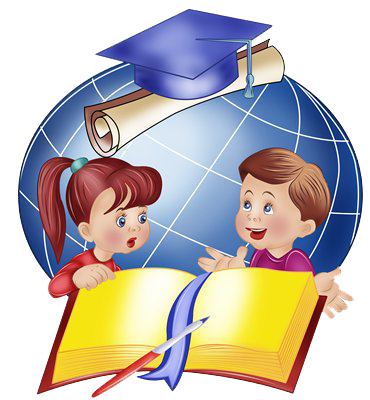 Характеристика универсальных учебных действий при получении начального общего образованияУниверсальные учебные действия это:-умение учиться, т.е. способность субъекта к саморазвитию и самосовершенствованию путем сознательного и активного присвоения нового социального опыта;-совокупность способов действий учащегося (а также связанных с ними навыков учебной работы) обеспечивающих самостоятельное усвоение новых знаний, формирование умений, включая организацию этого процесса.Последовательная реализация деятельностного подхода направлена на повышение эффективности образования, более гибкое и прочное усвоение знаний учащимися, возможность их самостоятельного движения в изучаемой области, существенное повышение их мотивации и интереса к учебе.В рамках деятельностного подхода в качестве общеучебных действий рассматриваются основные структурные компоненты учебной деятельности — мотивы, особенности целеполагания (учебная цель и задачи), учебные действия, контроль и оценка, сформированность которых является одной из составляющих успешности обучения в образовательной организации.При оценке сформированности учебной деятельности учитывается возрастная специфика, которая заключается в постепенном переходе от совместной деятельности учителя и учащегося к совместно­разделенной (в младшем школьном и младшем подростковом возрасте) и к самостоятельной с элементами самообразования и самовоспитания (в младшем подростковом и старшем подростковом возрасте).Понятие «универсальные учебные действия»В широком значении термин «универсальные учебные действия» означает умение учиться, т. е. способность субъекта к саморазвитию и самосовершенствованию путем сознательного и активного присвоения нового социального опыта.Способность учащегося самостоятельно успешно усваивать новые знания, формировать умения и компетентности, включая самостоятельную организацию этой деятельности, т. е. умение учиться, обеспечивается тем, что универсальные учебные действия как обобщенные действия открывают учащимся возможность широкой ориентации как в различных предметных областях, так и в строении самой учебной деятельности, включающей осознание ее целевой направленности, ценностно­смысловых и операциональных характеристик. Таким образом, достижение умения учиться предполагает полноценное освоение учащимися всех компонентов учебной деятельности, которые включают: познавательные и учебные мотивы, учебную цель, учебную задачу, учебные действия и операции (ориентировка, преобразование материала, контроль и оценка). Умение учиться — существенный фактор повышения эффективности освоения учащимися предметных знаний, формирования умений и компетентностей, образа мира и ценностно­смысловых оснований личностного морального выбора.Функции универсальных учебных действий:обеспечение возможностей учащегося самостоятельно осуществлять деятельность учения, ставить учебные цели, искать и использовать необходимые средства и способы их достижения, контролировать и оценивать процесс и результаты деятельности;создание условий для гармоничного развития личности и ее самореализации на основе готовности к непрерывному образованию; обеспечение успешного усвоения знаний, формирования умений, навыков и компетентностей в любой предметной области.Универсальный характер учебных действий проявляется в том, что они носят надпредметный, метапредметный характер; обеспечивают целостность общекультурного, личностного и познавательного развития и саморазвития личности; обеспечивают преемственность всех уровней образовательной деятельности; лежат в основе организации и регуляции любой деятельности обучающегося независимо от ее специально­предметного содержания. Универсальные учебные действия обеспечивают этапы усвоения учебного содержания и формирования психологических способностей учащегося.Виды универсальных учебных действийВ составе основных видов универсальных учебных действий, соответствующих ключевым целям общего образования, можно выделить следующие блоки: регулятивный (включающий также действия саморегуляции), познавательный и коммуникативный.Личностныеуниверсальные учебные действияобеспечивают ценностно-смысловую ориентацию учащихся (умение соотносить поступки и события с принятыми этическими принципами, знание моральных норм и умение выделить нравственный аспект поведения) и ориентацию в социальных ролях и межличностных отношениях. Применительно к учебной деятельности следует выделить три вида личностных действий: личностное, профессиональное, жизненное самоопределение; смыслообразование, т. е. установление учащимися связи между целью учебной деятельности и ее мотивом, другими словами, между результатом учения и тем, что побуждает к деятельности, ради чего она осуществляется. Ученик должен задаваться вопросом: какое значение и какой смысл имеет для меня учение? — и уметь на него отвечать; нравственно-этическая ориентация, в том числе и оценивание усваиваемого содержания (исходя из социальных и личностных ценностей), обеспечивающее личностный моральный выбор. Регулятивные универсальные учебные действия обеспечивают учащимся организацию своей учебной деятельности. К ним относятся:- целеполагание как постановка учебной задачи на основе соотнесения того, что уже известно и усвоено учащимися, и того, что еще неизвестно;- планирование — определение последовательности промежуточных целей с учетом конечного результата; составление плана и последовательности действий;- прогнозирование — предвосхищение результата и уровня усвоения знаний, его временны´х характеристик;- контроль в форме соотнесения способа действия и его результата с заданным эталоном с целью обнаружения отклонений и отличий от эталона;- коррекция — внесение необходимых дополнений и корректив в план и способ действия в случае расхождения эталона, реального действия и его результата с учетом оценки этого результата самим учащимся, учителем, другими учащимися;- оценка — выделение и осознание учащимся того, что им уже усвоено и что ему еще нужно усвоить, осознание качества и уровня усвоения; объективная оценка личных результатов работы;- саморегуляция как способность к мобилизации сил и энергии,  волевому усилию (выбору в ситуации мотивационного конфликта) и преодолению препятствий для достижения цели.Познавательные универсальные учебные действия включают: общеучебные, логические учебные действия, а также постановку и решение проблемы.К общеучебным универсальным действиям относятся:- самостоятельное выделение и формулирование познавательной цели;- поиск и выделение необходимой информации, в том числе решение практических и познавательных задач с использованием общедоступных в начальной школе источников информации (в том числе справочников, энциклопедий, словарей) и инструментов ИКТ;- структурирование знаний;- осознанное и произвольное построение речевого высказывания в устной и письменной форме;- выбор наиболее эффективных способов решения практических и познавательных задач в зависимости от конкретных условий;- рефлексия способов и условий действия, контроль и оценка процесса и результатов деятельности;- смысловое чтение как осмысление цели чтения и выбор вида чтения в зависимости от цели; извлечение необходимой информации из прослушанных текстов различных жанров; определение основной и второстепенной информации; свободная ориентация и восприятие текстов художественного, научного, публицистического и официально­делового стилей; понимание и адекватная оценка языка средств массовой информации;Особую группу общеучебных универсальных действий составляют знаково­символические действия:- моделирование — преобразование объекта из чувственной формы в модель, где выделены существенные характеристики объекта (пространственно­графическая или знаково­символическая модели);- преобразование модели с целью выявления общих законов, определяющих данную предметную область.К логическим универсальным действиям относятся:- анализ объектов с целью выделения признаков (существенных, несущественных);- синтез — составление целого из частей, в том числе самостоятельное достраивание с восполнением недостающих компонентов;- выбор оснований и критериев для сравнения, сериации, классификации объектов;- подведение под понятие, выведение следствий;- установление причинно­следственных связей, представление цепочек объектов и явлений;- построение логической цепочки рассуждений, анализ истинности утверждений;- доказательство;- выдвижение гипотез и их обоснование.К постановке и решению проблемы относятся:- формулирование проблемы;- самостоятельное создание алгоритмов (способов) деятельности при решении проблем творческого и поискового характера.Коммуникативные универсальные учебные действия обеспечивают социальную компетентность и учет позиции других людей, партнеров по общению или деятельности; умение слушать и вступать в диалог; участвовать в коллективном обсуждении проблем; способность интегрироваться в группу сверстников и строить продуктивное взаимодействие и сотрудничество со сверстниками и взрослыми.К коммуникативным действиям относятся:- планирование учебного сотрудничества с учителем и сверстниками — определение цели, функций участников, способов взаимодействия;- постановка вопросов — инициативное сотрудничество в поиске и сборе информации;- разрешение конфликтов — выявление, идентификация проблемы, поиск и оценка альтернативных способов разрешения конфликта, принятие решения и его реализация;- управление поведением партнера — контроль, коррекция, оценка его действий;- умение с достаточной полнотой и точностью выражать свои мысли в соответствии с задачами и условиями коммуникации; владение монологической и диалогической формами речи в соответствии с грамматическими и синтаксическими нормами родного языка, современных средств коммуникации.Развитие системы универсальных учебных действий в составе личностных, регулятивных, познавательных и коммуникативных действий, определяющих развитие психологических способностей личности, осуществляется в рамках нормативно-возрастного развития личностной и познавательной сфер ребенка. Процесс обучения задает содержание и характеристики учебной деятельности ребенка и тем самым определяет зону ближайшего развития указанных универсальных учебных действий (их уровень развития, соответствующий «высокой норме») и их свойства.Универсальные учебные действия представляют собой целостную систему, в которой происхождение и развитие каждого вида учебного действия определяются его отношениями с другими видами учебных действий и общей логикой возрастного развития. Из общения и сорегуляции развивается способность ребенка регулировать свою деятельность. Из оценок окружающих и в первую очередь оценок близкого взрослого формируется представление о себе и своих возможностях, появляется самопринятие и самоуважение, т. е. самооценка и Я-концепция как результат самоопределения. Из ситуативно­познавательного и внеситуативно­познавательного общения формируются познавательные действия ребенка.Содержание, способы общения и коммуникации обусловливают развитие способности ребенка к регуляции поведения и деятельности, познанию мира, определяют образ «Я» как систему представлений о себе, отношения к себе. Именно поэтому становлению коммуникативных универсальных учебных действий в программе развития универсальных учебных действий следует уделить особое внимание. По мере становления личностных действий ребенка (смыслообразование и самоопределение, нравственно­этическая ориентация) функционирование и развитие универсальных учебных действий (коммуникативных, познавательных и регулятивных) претерпевают значительные изменения. Регуляция общения, кооперации и сотрудничества проектирует определенные достижения и результаты ребенка, что вторично приводит к изменению характера его общения и Я-концепции.Познавательные действия также являются существенным ресурсом достижения успеха и оказывают влияние как на эффективность самой деятельности и коммуникации, так и на самооценку, смыслообразование и самоопределение учащегося.Характеристика  результатов формирования УУД на разных этапах обучения 
на уровне начального общего образованияХарактеристика личностных и метапредметных результатовобразовательной деятельности на разных этапах обучения в начальной школеВ таблице  приведены основные личностные и метапредметные результаты образования, которые достигаются  на уроках и во внеурочной деятельности.В возрасте 7–10 лет ученики проявляют активное желание учиться, так как их реальная жизнь совпадает с ведущим видом деятельности.  Ученики начальной школы постепенно расстаются со «сказочным» мифологическим мышлением, т.е. осознают, что в жизни (в отличие от сказки) нет однозначно плохих и хороших людей. В этом возрасте дети только учатся отделять поступки от самого человека. Любой человек может совершить тот или иной поступок, который могут по-разному оценить другие люди. В каждой конкретной ситуации надо уметь самому выбирать, как поступить, и оценивать поступки. Выбор этот не всегда простой, и в этом возрасте на многие вопросы ученик ещё не готов дать самостоятельный ответ, но он узнает об этих вопросах (гражданских, мировоззренческих и т.д.).Личностные результаты Таким образом, планируется, что в сфере личностных результатов у выпускников начальной школыбудут сформированы: внутренняя позиция; адекватная мотивация учебной деятельности, включая учебные и познавательные мотивы; ориентация на моральные нормы и их выполнение; способность к моральной децентрации.Регулятивные универсальные учебные действия В таблице, в соответствии с логикой организации учебной деятельности, представлены следующие группы регулятивных УУД: целеполагание, планирование, осуществление учебных действий, прогнозирование, контроль и самоконтроль, коррекция, оценка, саморегуляция. Для каждой из групп определены соответствующие показатели (характеристики), формирование которых позволит выпускникам начальной школыовладеть типами учебных действий, направленных на организацию своей работы, включая: способность принимать и сохранять учебную цель и задачу; планировать ее реализацию (в том числе во внутреннем плане); контролировать и оценивать свои действия; вносить соответствующие коррективы в их выполнение.Познавательные универсальные учебные действияВ таблице представлены четыре группы познавательных УУД как составной части метапредметных результатов: общеучебные, знаково-символические, информационные и логические. Обоснованность их определения и содержательного наполнения аналогична проектированию личностных результатов.Таким образом, в сфере познавательных УУД выпускникинаучатся: воспринимать и анализировать сообщения и важнейшие их компоненты – тексты; использовать знаково-символические средства, в том числе овладеют действием моделирования, а также широким спектром логических действий и операций, включая общие приёмы решения задач.Коммуникативные универсальные учебные действия (в том числе чтение и работас информацией)В таблице, в соответствии с особенностями организации общения (взаимодействия), представлены следующие группы коммуникативных УУД: инициативное сотрудничество; планирование учебного сотрудничества; взаимодействие; управление  коммуникацией.Таким образом, в сфере коммуникативных УУД выпускники начальной школыприобретут умения учитывать позицию собеседника (партнёра), организовывать и осуществлять сотрудничество и кооперацию с учителем и сверстниками, адекватно воспринимать и передавать информацию, отображать предметное содержание и условия деятельности в сообщениях, важнейшими компонентами которых являются тексты.Универсальные учебные действия  в  УМК «Перспектива»рассматриваются как совокупность педагогических ориентиров в осуществлении образовательной деятельности. Показателем успешности формирования УУД будет  ориентация школьника на выполнение  действий, выраженных  в  категориях: - знаю/могу, - хочу,  - делаю.Связь универсальных учебных действий с содержанием учебных предметовФормирование универсальных учебных действий, обеспечивающих решение задач общекультурного, ценностно­личностного, познавательного развития учащихся, реализуется в рамках целостной образовательной деятельности в ходе изучения учащимися системы учебных предметов и дисциплин, в метапредметной деятельности, организации форм учебного сотрудничества и решения важных задач жизнедеятельности учащихся.На уровне начального общего образования при организации образовательной деятельности особое значение имеет обеспечение сбалансированного развития у учащихся логического, наглядно­образного и знаково­символического мышления, исключающее риск развития формализма мышления, формирования псевдологического мышления. Существенную роль в этом играют такие дисциплины, как «Литературное чтение», «Технология», «Изобразительное искусство», «Музыка».Каждый учебный предмет в зависимости от предметного содержания и релевантных способов организации учебной деятельности учащихся раскрывает определенные возможности для формирования универсальных учебных действий.«Русский язык»обеспечивает формирование познавательных, коммуникативных и регулятивных действий. Работа с текстом открывает возможности для формирования логических действий анализа, сравнения, установления причинно­следственных связей. Ориентация в морфологической и синтаксической структуре языка и усвоение правил строения слова и предложения, графической формы букв обеспечивают развитие знаково­символических действий — замещения (например, звука буквой), моделирования (например, состава слова путем составления схемы) и преобразования модели (видоизменения слова). Изучение русского и родного языка создает условия для формирования языкового чутья как результата ориентировки ребенка в грамматической и синтаксической структуре родного языка и обеспечивает успешное развитие адекватных возрасту форм и функций речи, включая обобщающую и планирующую функции.«Литературное чтение». Требования к результатам изучения учебного предмета включают формирование всех видов универсальных учебных действий: личностных, коммуникативных, познавательных и регулятивных (с приоритетом развития ценностно­смысловой сферы и коммуникации).Литературное чтение — осмысленная, творческая духовная деятельность, которая обеспечивает освоение идейно­нравственного содержания художественной литературы, развитие эстетического восприятия. Важнейшей функцией восприятия художественной литературы является трансляция духовно­нравственного опыта общества через коммуникацию системы социальных личностных смыслов, раскрывающих нравственное значение поступков героев литературных произведений. При получении  начального общего образования важным средством организации понимания авторской позиции, отношения автора к героям произведения и отображаемой действительности является выразительное чтение.Учебный предмет «Литературное чтение» обеспечивают формирование следующих универсальных учебных действий:смыслообразования через прослеживание судьбы героя и ориентацию учащегося в системе личностных смыслов;самоопределения и самопознания на основе сравнения образа «Я» с героями литературных произведений посредством эмоционально­действенной идентификации;основ гражданской идентичности путем знакомства с героическим историческим прошлым своего народа и своей страны и переживания гордости и эмоциональной сопричастности подвигам и достижениям ее граждан;эстетических ценностей и на их основе эстетических критериев;нравственно­этического оценивания через выявление морального содержания и нравственного значения действий персонажей;эмоционально­личностной децентрации на основе отождествления себя с героями произведения, соотнесения и сопоставления их позиций, взглядов и мнений;умения понимать контекстную речь на основе воссоздания картины событий и поступков персонажей;умения произвольно и выразительно строить контекстную речь с учетом целей коммуникации, особенностей слушателя, в том числе используя аудиовизуальные средства;умения устанавливать логическую причинно­следственную последовательность событий и действий героев произведения;умения строить план с выделением существенной и дополнительной информации.«Иностранный язык» обеспечивает прежде всего развитие коммуникативных действий, формируя коммуникативную культуру учащегося. Изучение иностранного языка способствует:общему речевому развитию учащегося на основе формирования обобщенных лингвистических структур грамматики и синтаксиса;развитию произвольности и осознанности монологической и диалогической речи;развитию письменной речи;формированию ориентации на партнера, его высказывания, поведение, эмоциональное состояние и переживания; уважения интересов партнера; умения слушать и слышать собеседника, вести диалог, излагать и обосновывать свое мнение в понятной для собеседника форме.Знакомство учащихся с культурой, историей и традициями других народов и мировой культурой, открытие универсальности детской субкультуры создает необходимые условия для формирования личностных универсальных действий  — формирования гражданской идентичности личности, преимущественно в ее общекультурном компоненте, и доброжелательного отношения, уважения и толерантности к другим странам и народам, компетентности в межкультурном диалоге.Изучение иностранного языка способствует развитию общеучебных познавательных действий, в первую очередь смыслового чтения (выделение субъекта и предиката текста; понимание смысла текста и умение прогнозировать развитие его сюжета; умение задавать вопросы, опираясь на смысл прочитанного текста; сочинение оригинального текста на основе плана).«Математика и информатика». При получении  начального общего образования этот учебный предмет является основой развития у учащихся познавательных универсальных действий, в первую очередь логических и алгоритмических.В процессе знакомства с математическими отношениями, зависимостями у школьников формируются учебные действия планирования последовательности шагов при решении задач; различения способа и результата действия; выбора способа достижения поставленной цели; использования знаково­символических средств для моделирования математической ситуации, представления информации; сравнения и классификации (например, предметов, чисел, геометрических фигур) по существенному основанию. Особое значение имеет математика для формирования общего приема решения задач как универсального учебного действия.Формирование моделирования как универсального учебного действия осуществляется в рамках практически всех учебных предметов на этом уровне образования. В процессе обучения учащийся осваивает систему социально принятых знаков и символов, существующих в современной культуре и необходимых как для его обучения, так и для социализации.«Окружающий мир». Этот предмет выполняет интегрирующую функцию и обеспечивает формирование у учащихся целостной научной картины природного и социокультурного мира, отношений человека с природой, обществом, другими людьми, государством, осознания своего места в обществе, создавая основу становления мировоззрения, жизненного самоопределения и формирования российской гражданской идентичности личности.В сфере личностных универсальных действий изучение предмета «Окружающий мир» обеспечивает формирование когнитивного, эмоционально­ценностного и деятельностного компонентов гражданской российской идентичности:формирование умения различать государственную символику Российской Федерации и своего региона, описывать достопримечательности столицы и родного края, находить на карте Российскую Федерацию, Москву — столицу России, свой регион и его столицу; ознакомление с особенностями некоторых зарубежных стран;формирование основ исторической памяти — умения различать в историческом времени прошлое, настоящее, будущее; ориентации в основных исторических событиях своего народа и России и ощущения чувства гордости за славу и достижения своего народа и России; умения фиксировать в информационной среде элементы истории семьи, своего региона;формирование основ экологического сознания, грамотности и культуры учащихся, освоение элементарных норм адекватного природосообразного поведения;развитие морально­этического сознания — норм и правил взаимоотношений человека с другими людьми, социальными группами и сообществами.В сфере личностных универсальных учебных действий изучение предмета способствует принятию учащимися правил здорового образа жизни, пониманию необходимости здорового образа жизни в интересах укрепления физического, психического и психологического здоровья.Изучение данного предмета способствует формированию общепознавательных универсальных учебных действий:овладению начальными формами исследовательской деятельности, включая умение поиска и работы с информацией;формированию действий замещения и моделирования (использование готовых моделей для объяснения явлений или выявления свойств объектов и создания моделей);формированию логических действий сравнения, подведения под понятия, аналогии, классификации объектов живой и неживой природы на основе внешних признаков или известных характерных свойств; установления причинно­следственных связей в окружающем мире, в том числе на многообразном материале природы и культуры родного края.«Изобразительное искусство». Развивающий потенциал этого предмета связан с формированием личностных, познавательных, регулятивных действий.Моделирующий характер изобразительной деятельности создает условия для формирования общеучебных действий, замещения и моделирования явлений и объектов природного и социокультурного мира в продуктивной деятельности обучающихся. Такое моделирование является основой развития познания ребенком мира и способствует формированию логических операций сравнения, установления тождества и различий, аналогий, причинно­следственных связей и отношений. При создании продукта изобразительной деятельности особые требования предъявляются к регулятивным действиям — целеполаганию как формированию замысла, планированию и организации действий в соответствии с целью, умению контролировать соответствие выполняемых действий способу, внесению коррективов на основе предвосхищения будущего результата и его соответствия замыслу.В сфере личностных действий приобщение к мировой и отечественной культуре и освоение сокровищницы изобразительного искусства, народных, национальных традиций, искусства других народов обеспечивают формирование гражданской идентичности личности, толерантности, эстетических ценностей и вкусов, новой системы мотивов, включая мотивы творческого самовыражения, способствуют развитию позитивной самооценки и самоуважения обучающихся.«Музыка». Достижение личностных, метапредметных и предметных результатов освоения программы учащимися происходит в процессе активного восприятия и обсуждения музыки, освоения основ музыкальной грамоты, собственного опыта музыкально-творческой деятельности учащихся: хорового пения и игры на элементарных музыкальных инструментах, пластическом интонировании, подготовке музыкально-театрализованных представлений.	Личностные результаты освоения программы должны отражать:- формирование основ российской гражданской идентичности, чувства гордости за свою Родину, российский народ и историю России, осознание своей этнической и национальной принадлежности; формирование ценностей многонационального российского общества;- формирование целостного, социально ориентированного взгляда на мир в его органичном единстве и разнообразии культур;- формирование уважительного отношения к культуре других народов;- формирование эстетических потребностей, ценностей и чувств;- формирование творческой активности и познавательного интереса при решении учебных задач и собственной музыкально-прикладной деятельности;- развитие этических чувств, доброжелательности и эмоционально-нравственной отзывчивости, понимания и сопереживания чувствам других людей;- развитие навыков сотрудничества со взрослыми и сверстниками в разных социальных ситуациях;- формирование установки на наличие мотивации к бережному отношению к культурным и духовным ценностям. 	В результате освоения программы у учащихся будут сформированы готовность к саморазвитию, мотивация к обучению и познанию; понимание ценности отечественных национально-культурных традиций, осознание своей этнической и национальной принадлежности, уважение к истории и духовным традициям России, музыкальной культуре ее народов, понимание роли музыки в жизни человека и общества, духовно-нравственном развитии человека. В процессе приобретения собственного опыта музыкально-творческой деятельности обучающиеся научатся понимать музыку как составную и неотъемлемую часть окружающего мира, постигать и осмысливать явления музыкальной культуры, выражать свои мысли и чувства, обусловленные восприятием музыкальных произведений, использовать музыкальные образы при создании театрализованных и музыкально-пластических композиций, исполнении вокально-хоровых и инструментальных произведений, в импровизации. Школьники научатся размышлять о музыке, эмоционально выражать свое отношение к искусству; проявлять эстетические и художественные предпочтения, интерес к музыкальному искусству и музыкальной деятельности; формировать позитивную самооценку, самоуважение, основанные на реализованном творческом потенциале, развитии художественного вкуса, осуществлении собственных музыкально-исполнительских замыслов. У учащихся проявится способность вставать на позицию другого человека, вести диалог, участвовать в обсуждении значимых для человека явлений жизни и искусства, продуктивно сотрудничать со сверстниками и взрослыми в процессе музыкально-творческой деятельности. Реализация программы  обеспечивает овладение социальными компетенциями, развитие коммуникативных способностей через музыкально-игровую деятельность, способности к дальнейшему самопознанию и саморазвитию.учащиеся научатся организовывать культурный досуг, самостоятельную музыкально-творческую деятельность, в том числе, на основе домашнего музицирования, совместной музыкальной деятельности с друзьями, родителями. Метапредметные результаты освоения программы должны отражать:- овладение способностью принимать и сохранять цели и задачи учебной деятельности, поиска средств ее осуществления в процессе освоения музыкальной культуры;- освоение способов решения проблем творческого и поискового характера в учебной, музыкально-исполнительской и творческой деятельности;- формирование умения планировать, контролировать и оценивать учебные действия в соответствии с поставленной задачей и условиями ее реализации; определять наиболее эффективные способы достижения результата в различных видах музыкальной деятельности;- освоение начальных форм познавательной и личностной рефлексии в процессе освоения музыкальной культуры в различных видах деятельности;- использование знаково-символических средств представления информации в процессе освоения средств музыкальной выразительности, основ музыкальной грамоты;- использование различных способов поиска (в справочных источниках и открытом учебном информационном пространстве сети Интернет), сбора, обработки, анализа, организации, передачи и интерпретации информации в соответствии с коммуникативными и познавательными задачами и технологиями учебного предмета; в том числе и анализировать звуки, готовить свое выступление и выступать с аудио-, видео- и графическим сопровождением; - умение оценивать произведения разных видов искусства, овладев логическими действиями сравнения, анализа, синтеза, обобщения, установления аналогий в процессе интонационно-образного, жанрового и стилевого анализа музыкальных произведений и других видов музыкально-творческой деятельности;- готовность к учебному сотрудничеству (общение, взаимодействие) со сверстниками при решении различных музыкально-творческих задач;- овладение базовыми предметными и межпредметными понятиями в процессе освоения учебного предмета «Музыка»;- использование различных способов поиска (в справочных источниках и открытом учебном информационном пространстве сети Интернет), сбора, обработки, анализа, организации, передачи и интерпретации информации в соответствии с коммуникативными и познавательными задачами и технологиями учебного предмета; в том числе умение фиксировать (записывать) в цифровой форме измеряемые величины и анализировать звуки, готовить свое выступление и выступать с аудио-, видео- и графическим сопровождением; соблюдать нормы информационной избирательности, этики и этикета;- овладение логическими действиями сравнения, анализа, синтеза, обобщения, классификации по родовидовым признакам, установления аналогий и причинно-следственных связей, построения рассуждений, отнесения к известным понятиям в процессе слушания и освоения музыкальных произведений различных жанров и форм;- готовность слушать собеседника и вести диалог, готовность признавать возможность существования различных точек зрения и права каждого иметь свою; излагать свое мнение и аргументировать свою точку зрения и оценку событий, формирующихся в процессе совместной творческой и коллективной хоровой и инструментальной деятельности;- овладение начальными сведениями о сущности и особенностях объектов, процессов и явлений действительности (культурных и др.) в соответствии с содержанием учебного предмета «Музыка»;- овладение базовыми предметными и межпредметными понятиями, отражающими существенные связи и отношения между объектами и процессами, в процессе привлечения интегративных форм освоения учебного предмета «Музыка».В результате реализации программы учащиеся смогут освоить универсальные учебные действия, обеспечивающие овладение ключевыми компетенциями, реализовать собственный творческий потенциал, применяя музыкальные знания и представления о музыкальном искусстве в познавательной и практической деятельности.«Технология».Специфика этого предмета и его значимость для формирования универсальных учебных действий обусловлены:ключевой ролью предметно­преобразовательной деятельности как основы формирования системы универсальных учебных действий;значением универсальных учебных действий моделирования и планирования, которые являются непосредственным предметом усвоения в ходе выполнения различных заданий по курсу (так, в ходе решения задач на конструирование учащиеся учатся использовать схемы, карты и модели,задающие полную ориентировочную основу выполнения предложенных заданий и позволяющие выделять необходимую систему ориентиров);специальной организацией процесса планомерно­поэтапной отработки предметно­преобразовательной деятельности обучающихся в генезисе и развитии психологических новообразований младшего школьного возраста — умении осуществлять анализ, действовать во внутреннем умственном плане; рефлексией как осознанием содержания и оснований выполняемой деятельности;широким использованием форм группового сотрудничества и проектных форм работы для реализации учебных целей курса;формированием первоначальных элементов ИКТ­компетентности учащихся.Изучение технологии обеспечивает реализацию следующих целей:формирование картины мира материальной и духовной культуры как продукта творческой предметно­преобразующей деятельности человека;развитие знаково­символического и пространственного мышления, творческого и репродуктивного воображения на основе развития способности учащегося к моделированию и отображению объекта и процесса его преобразования в форме моделей (рисунков, планов, схем, чертежей);развитие регулятивных действий, включая целеполагание; планирование (умение составлять план действий и применять его для решения задач); прогнозирование (предвосхищение будущего результата при различных условиях выполнения действия); контроль, коррекция и оценка;формирование внутреннего плана на основе поэтапной отработки предметно­преобразующих действий;развитие планирующей и регулирующей функций речи;развитие коммуникативной компетентности учащихся на основе организации совместно­продуктивной деятельности;развитие эстетических представлений и критериев на основе изобразительной и художественной конструктивной деятельности;формирование мотивации успеха и достижений младших школьников, творческой самореализации на основе эффективной организации предметно­преобразующей символико­моделирующей деятельности;ознакомление обучающихся с миром профессий и их социальным значением, историей их возникновения и развития как первая ступень формирования готовности к предварительному профессиональному самоопределению;формирование ИКТ­компетентности учащихся, включая ознакомление с правилами жизни людей в мире информации: избирательность в потреблении информации, уважение к личной информации другого человека, к процессу познания учения, к состоянию неполного знания и другим аспектам.«Физическая культура». Этот предмет обеспечивает формирование личностных универсальных действий:основ общекультурной и российской гражданской идентичности как чувства гордости за достижения в мировом и отечественном спорте;освоение моральных норм помощи тем, кто в ней нуждается, готовности принять на себя ответственность;развитие мотивации достижения и готовности к преодолению трудностей на основе конструктивных стратегийсовладания и умения мобилизовать свои личностные и физические ресурсы, стрессоустойчивости;освоение правил здорового и безопасного образа жизни.«Физическая культура» как учебный предмет способствует:в области регулятивных действий развитию умений планировать, регулировать, контролировать и оценивать свои действия;в области коммуникативных действий развитию взаимодействия, ориентации на партнера, сотрудничеству и кооперации (в командных видах спорта — формированию умений планировать общую цель и пути ее достижения; договариваться в отношении целей и способов действия, распределения функций и ролей в совместной деятельности; конструктивно разрешать конфликты; осуществлять взаимный контроль; адекватно оценивать собственное поведение и поведение партнера и вносить необходимые коррективы в интересах достижения общего результата).Связь универсальных учебных действий с содержанием учебных предметов определяется  следующими утверждениями:-УУД представляют собой целостную систему, в которой можно выделить взаимосвязанные взаимообуславливающие виды действий:-коммуникативные - обеспечивающие социальную компетентность, -познавательные - общеучебные, логические, связанные с решением проблемы,-личностные - определяющие мотивационную ориентацию, -регулятивные - обеспечивающие организацию собственной деятельности.Формирование УУД является целенаправленным, системным процессом, который реализуется  через все предметные области и внеурочную деятельность.Заданные стандартом УУД определяют акценты в отборе содержания, планировании и организации образовательного процесса с учетом возрастно-психологических особенностей учащихся. Схема работы над формированием конкретных УУД каждого вида указывается в тематическом планировании.Способы учета уровня их сформированности - в требованиях к результатам освоения учебного процесса каждому предмету и в обязательных программах внеурочной деятельности. Типовые задачи формирования личностных, регулятивных, познавательных, коммуникативных универсальных учебных действий.Типовые задачи для формирования личностных универсальных учебных действий.участие в проектах;подведение итогов урока;творческие задания;самооценка события, происшествия;дневники достижений.Типовые задачи для формирования познавательных универсальных учебных действий:«найди отличия» (можно задать их количество);«на что похоже?»;поиск лишнего;«лабиринты»;упорядочивание;«цепочки»;хитроумные решения;составление схем-опор;работа с разного вида таблицами;составление и распознавание диаграмм;работа со словарямиТиповые задачи для формирования регулятивных универсальных учебных действий:«преднамеренные ошибки»;поиск информации в предложенных источниках;взаимоконтроль;взаимный диктант;диспут;заучивание материала наизусть в классе;«ищу ошибки.Типовые задачи для формированиякоммуникативных универсальных учебныхдействий:составь задание партнеру;отзыв на работу товарища;групповая работа по составлению кроссворда;«отгадай, о ком говорим»;диалоговое слушание (формулировка вопросов для обратной связи);«подготовь рассказ...», «опиши устно...», «объясни...» и т.д.участие в проектах.Структура задачи. Любая задача, предназначенная для развития и/или оценки уровня сформированности УУД (личностных, регулятивных, познавательных и коммуникативных)  предполагает осуществление субъектом (в свёрнутом или развёрнутом виде) следующих навыки ознакомление - понимание - применение - анализ -синтез -оценка.Требования к задачам. Для того, чтобы задачи, предназначенные для оценки тех или иных УУД были валидными, надёжными и объективными, они должны быть:составлены в соответствии с требованиями, предъявляемыми к тестовым заданиям в целом;сформулированы на языке, доступном пониманию ученика, претендующего на освоение, обладание соответствующих УУД;избыточными с точки зрения выраженности в них «зоны ближайшего развития»;многоуровневыми, т.е. предполагающими возможность оценить: общий подход к решению;-выбор необходимой стратегии;«модульными», т.е. предусматривающими возможность, сохраняя общий конструкт задачи, менять некоторые из её условий.Особенности, основные направления и планируемые результаты учебно-исследовательской и проектной деятельности учащихся в рамках урочной и внеурочной деятельности	Учебно-исследовательская и проектная деятельности учащихся направлена на развитие метапредметных умений.	Включение учебно-исследовательской и проектной деятельности в процесс обучения является важным инструментом развития познавательной сферы, приобретения социального опыта, возможностей саморазвития, повышение интереса к предмету изучения и процессу умственного труда, получения и самостоятельного открытия новых знаний у младшего школьника. Главная особенность развития учебно-исследовательской и проектной деятельности – возможность активизировать учебную работу детей, придав ей исследовательский, творческий характер и таким образом передать учащимся инициативу в своей познавательной деятельности. Учебно-исследовательская деятельность предполагает поиск новых знаний и направлена на развитие у ученика умений и навыков научного поиска. Проектная деятельность в большей степени связана с развитием умений и навыков планирования, моделирования и решения практических задач. 	В ходе освоения учебно-исследовательской и проектной деятельности учащийся начальной школы получает знания не в готовом виде, а добывает их сам и осознает при этом содержание и формы учебной деятельности. Учащийся выступает в роли субъекта образовательной деятельности, поскольку получает возможность быть самостоятельным, активным творцом, который планирует свою деятельность, ставит задачи, ищет средства для решения поставленных задач.	Основными задачами в процессе учебно-исследовательского и проектного обучения является развитие у ученика определенного базиса знаний и развития умений: наблюдать, измерять, сравнивать, моделировать, генерировать гипотезы, экспериментировать, устанавливать причинно-следственные связи. Данные умения обеспечивают необходимую знаниевую и процессуальную основу для проведения исследований и реализации проектов в урочной и внеурочной деятельности. 	Развитие умений младших школьников проводится с учетом использования вербальных, знаково-символических, наглядных средств и приспособлений для создания моделей изучаемых объектов и процессов, схем, алгоритмов и эвристических средств решения учебных и практических задач, а также особенностей математического, технического моделирования, в том числе возможностей компьютера.	Исследовательская и проектная деятельность может проходить как в индивидуальной, так и в групповой форме, что помогает учителю простроить индивидуальный подход к развитию ребенка. Границы исследовательского и проектного обучения младших школьников определяются целевыми установками, на которые ориентирован учитель, а также локальными задачами, стоящими на конкретном уроке. 	В рамках внеурочной деятельности исследовательская и проектная деятельность направлены на обогащение содержания образования и возможность реализации способностей, потребностей и интересов обучающихся с различным уровнем развития. 	Для расширения диапазона применимости исследовательского и проектного обучения следует дифференцировать задания по степени трудности: путем постепенного усложнения непосредственно самих заданий и/или увеличением степени самостоятельности ребенка, регулируемой мерой непосредственного руководства учителя процессом научно-практического обучения.	В качестве основных результатов учебно-исследовательской и проектной деятельности младших школьников рассматриваются такие метапредметные результаты, как сформированные умения: наблюдать, измерять, сравнивать, моделировать, выдвигать гипотезы, экспериментировать, определять понятия, устанавливать причинно-следственные связи и работать с источниками информации. Они обеспечивают получение необходимой знаниевой и процессуальной основы для проведения исследований и реализации проектов при изучении учебных предметов. В качестве результата следует также включить готовность слушать и слышать собеседника, умение в корректной форме формулировать и оценивать познавательные вопросы; проявлять самостоятельность в обучении, инициативу в использовании своих мыслительных способностей; критически и творчески работать в сотрудничестве с другими людьми; смело и твердо защищать свои убеждения; оценивать и понимать собственные сильные и слабые стороны; отвечать за свои действия и их последствия.Условия, обеспечивающие развитие универсальных учебных действий у учащихся	Указанное содержание учебных предметов, преподаваемых в рамках начального образования, может стать средством формирования универсальных учебных действий только при соблюдении определенных условий организации образовательной деятельности:- использовании  учебников в бумажной и/или электронной форме не только в качестве носителя информации, «готовых» знаний, подлежащих усвоению, но и  как носителя способов «открытия» новых знаний, их практического освоения, обобщения и систематизации, включения учащимся в свою картину мира;- соблюдении технологии проектирования и проведения урока (учебного занятия) в соответствии с требованиями системно-деятельностного подхода: будучи формой учебной деятельности, урок должен отражать ее основные этапы – постановку задачи, поиск решения, вывод (моделирование), конкретизацию и применение новых знаний (способов действий), контроль и оценку результата;- осуществлении целесообразного выбора организационно-деятельностных форм работы учащихся на уроке (учебном занятии) – индивидуальной, групповой (парной) работы, общеклассной дискуссии;-организации системы мероприятий для формирования контрольно-оценочной деятельности учащихся с целью развития их учебной самостоятельности; - эффективного использования средств ИКТ.	Учитывая определенную специфику использования ИКТ как инструмента формирования универсальных учебных действий в начальном образовании и объективную новизну этого направления для педагогов, остановимся на этой составляющей программы более подробно.	В условиях интенсификации процессов информатизации общества и образования при формировании универсальных учебных действий наряду с предметными  методиками целесообразно широкое использование цифровых инструментов и возможностей современной информационно­образовательной среды. Ориентировка младших школьников в ИКТ и формирование способности их грамотно применять (ИКТ­компетентность) являются одними из важных средств формирования универсальных учебных действий учащихся в рамках начального общего образования. 	ИКТ также могут (и должны) широко применяться при оценке сформированности универсальных учебных действий. Для их формирования исключительную важность имеет использование информационно­образовательной среды, в которой планируют и фиксируют свою деятельность, ее результаты учителя и учащиеся.	В рамках ИКТ­компетентности выделяется учебная ИКТ­компетентность - способность решать учебные задачи с использованием общедоступных в начальной школе инструментов ИКТ и источников информации в соответствии с возрастными потребностями и возможностями младшего школьника. Решение задачи формирования ИКТ­компетентности должно проходить не только на занятиях по отдельным учебным предметам (где формируется предметная ИКТ­компетентность), но и в рамках метапредметной программы формирования универсальных учебных действий.	При освоении личностных действий на основе указанной программы у учащихся формируются:- критическое отношение к информации и избирательность ее восприятия;- уважение к информации о частной жизни и информационным результатам деятельности других людей;- основы правовой культуры в области использования информации.	При освоении регулятивных универсальных учебных действий обеспечиваются:- оценка условий, алгоритмов и результатов действий, выполняемых в информационной среде;- использование результатов действия, размещенных в информационной среде, для оценки и коррекции выполненного действия;- создание цифрового портфолио учебных достижений учащегося.	При освоении познавательных универсальных учебных действий ИКТ играют ключевую роль в следующих универсальных учебных действиях:- поиск информации;- фиксация (запись) информации с помощью различных технических средств;- структурирование информации, ее организация и представление в виде диаграмм, картосхем, линий времени и пр.;- создание простых гипермедиасообщений;- построение простейших моделей объектов и процессов.	ИКТ является важным инструментом для формирования коммуникативных универсальных учебных действий. Для этого используются:- обмен гипермедиасообщениями;- выступление с аудиовизуальной поддержкой;- фиксация хода коллективной/личной коммуникации;- общение в цифровой среде (электронная почта, чат, видеоконференция, форум, блог).	Формирование ИКТ­компетентности учащихся происходит в рамках системно­деятельностного подхода, на основе изучения всех без исключения предметов учебного плана. Включение задачи формирования ИКТ­компетентности в программу формирования универсальных учебных действий позволяет школе и учителю формировать соответствующие позиции планируемых результатов, помогает с учетом специфики каждого учебного предмета избежать дублирования при освоении разных умений, осуществлять интеграцию и синхронизацию содержания различных учебных курсов. Освоение умений работать с информацией и использовать инструменты ИКТ входят в содержание программ детских объединений, кружков, внеурочной деятельности школьников.Условия, обеспечивающие преемственность программы формирования у учащихся универсальных учебных действий при переходе от дошкольного к начальному и от начального к основному общему образованиюПроблема реализации преемственности обучения затрагивает все звенья существующей образовательной системы, а именно: переход из организации, осуществляющей образовательную деятельность на уровне дошкольного образования, в организацию, осуществляющую образовательную деятельность в рамках образовательной программы начального общего образования и далее в рамках образовательной программы основного и среднего общего образования, и, наконец, в высшее учебное заведение. При этом, несмотря на огромные возрастно­психологические различия между учащимися, переживаемые ими трудности переходных периодов имеют много общего.Наиболее остро проблема преемственности стоит в двух ключевых точках — в момент поступления детей в школу (при переходе из дошкольного уровня на уровень начального общего образования) и в период перехода учащихся на уровень основного общего образования.Исследования готовности детей к обучению в школек начальному общему образованию показали, что обучение должно рассматриваться как комплексное образование, включающее в себя физическую и психологическую готовность.Физическая готовность определяется состоянием здоровья,
уровнем морфофункциональной зрелости организма ребенка, в том числе развитием двигательных навыков и качеств (тонкая моторная координация), физической и умственной работоспособности.Психологическая готовность к школе — сложная системная характеристика психического развития ребенка 6—7 лет, которая предполагает сформированность психологических способностей и свойств, обеспечивающих принятие ребенком новой социальной позиции школьника; возможность сначала выполнения им учебной деятельности под руководством учителя, а затем переход к ее самостоятельному осуществлению; усвоение системы научных понятий; освоение ребенком новых форм кооперации и учебного сотрудничества в системе отношений с учителем и одноклассниками.Психологическая готовность к школе имеет следующую структуру: личностная готовность, умственная зрелость и произвольность регуляции поведения и деятельности.Личностная готовность включает мотивационную готовность, коммуникативную готовность, сформированность Я­концепции и самооценки, эмоциональную зрелость.Мотивационная готовность предполагает сформированность социальных мотивов (стремление к социально значимому статусу, потребность в социальном признании, мотив социального долга), учебных и познавательных мотивов. Предпосылками возникновения этих мотивов служат, с одной стороны, формирующееся к концу дошкольного возраста желание детей поступить в школу, с другой — развитие любознательности и умственной активности.Мотивационная готовность характеризуется первичным соподчинением мотивов с доминированием учебно­познавательных мотивов. Коммуникативная готовность выступает как готовность ребенка к произвольному общению с учителем и сверстниками в контексте поставленной учебной задачи и учебного содержания. Коммуникативная готовность создает возможности для продуктивного сотрудничества ребенка с учителем и трансляции культурного опыта в процессе обучения.Сформированность Я­концепции и самосознания характеризуется осознанием ребенком своих физических возможностей, умений, нравственных качеств, переживаний (личное сознание), характера отношения к нему взрослых, способностью оценки своих достижений и личностных качеств, самокритичностью. Эмоциональная готовность выражается в освоении ребенком социальных норм проявления чувств и в способности регулировать свое поведение на основе эмоционального предвосхищения и прогнозирования. Показателем эмоциональной готовности к школьному обучению является сформированность высших чувств — нравственных переживаний, интеллектуальных чувств (радость познания), эстетических чувств (чувство прекрасного). Выражением личностной готовности к школе является сформированность внутренней позиции школьника, подразумевающей готовность ребенка принять новую социальную позицию и роль ученика, иерархию мотивов с высокой учебной мотивацией.Умственную зрелость составляет интеллектуальная, речевая готовность и сформированность восприятия, памяти, внимания, воображения. Интеллектуальная готовность к школе включает особую познавательную позицию ребенка в отношении мира (децентрацию), переход к понятийному интеллекту, понимание причинности явлений, развитие рассуждения как способа решения мыслительных задач, способность действовать в умственном плане, определенный набор знаний, представлений и умений. Речевая готовность предполагает сформированность фонематической, лексической, грамматической, синтаксической, семантической сторон речи; развитие номинативной, обобщающей, планирующей и регулирующей функций речи, диалогической и начальных форм контекстной речи, формирование особой теоретической позиции ребенка в отношении речевой действительности и выделение слова как ее единицы. Восприятие характеризуется все большей осознанностью, опирается на использование системы общественных сенсорных эталонов и соответствующих перцептивных действий, основывается на взаимосвязи с речью и мышлением. Память и внимание приобретают черты опосредованности, наблюдается рост объема и устойчивости внимания.Психологическая готовность в сфере воли и произвольности обеспечивает целенаправленность и планомерность управления ребенком своей деятельностью и поведением. Воля находит отражение в возможности соподчинения мотивов, целеполагании и сохранении цели, способности прилагать волевое усилие для ее достижения. Произвольность выступает как умение строить свое поведение и деятельность в соответствии с предлагаемыми образцами и правилами, осуществлять планирование, контроль и коррекцию выполняемых действий, используя соответствующие средства.Формирование фундамента готовности перехода к обучению на уровень начального общего образования должно осуществляться в рамках специфически детских видов деятельности: сюжетно­ролевой игры, изобразительной деятельности, конструирования, восприятия сказки и пр.Значение универсальных учебных действийдля обеспечения готовности ребенка к обучению Не меньшее значение имеет проблема психологической подготовки учащихся к переходу на уровень основного общего образования с учетом возможного возникновения определенных трудностей такого перехода — ухудшение успеваемости и дисциплины, рост негативного отношения к учению, возрастание эмоциональной нестабильности, нарушения поведения, которые обусловлены:-необходимостью адаптации учащихся к новой организации процесса и содержания обучения (предметная система, разные преподаватели и т. д.);-совпадением начала кризисного периода, в который вступают младшие подростки, со сменой ведущей деятельности (переориентацией подростков на деятельность общения со сверстниками при сохранении значимости учебной деятельности);-недостаточной готовностью детей к более сложной и самостоятельной учебной деятельности, связанной с показателями их интеллектуального, личностного развития и главным образом с уровнем сформированности структурных компонентов учебной деятельности (мотивы, учебные действия, контроль, оценка);-недостаточно подготовленным переходом с родного языка на русский язык обучения.Значение универсальных учебных действий для успешности обучения в начальной школе и основной школе.Основанием преемственности разных уровней образовательной системы может стать ориентация на ключевой стратегический приоритет непрерывного образования — формирование умения учиться, которое должно быть обеспечено формированием системы универсальных учебных действий, а также на положениях ФГОС ДО, касающихся целевых ориентиров на этапе завершения дошкольного образования.2.1.7. Методика и инструментарий оценки успешности освоения и применения учащимися универсальных учебных действий.В современном образовании под терминами «качество образования», «образовательный результат» понимается то, что подлежит оцениванию.	Качество образования – интегральная характеристика системы образования, отражающая степень соответствия реальных  образовательных результатов социальным и личностным ожиданиям, формально воплощенная в нормативных требованиях. Под «образовательным результатом» понимается приобретение учащимся эффективных способов и средств позитивного построения своей личной, профессиональной и общественной жизни. Современный выпускник школы нуждается в умении применять знания, действовать в неопределенной ситуации, владеть ключевыми компетентностями в той же степени, что и  определениями, готовыми правилами, алгоритмами. Выделяется комплекс из шести слагаемых, являющихся основными ориентирами в оценке качества: традиционные знания, умения и навыки (например: правила правописания, алгоритм решения задач и т.п., т.е. ЗУНы);общеучебные умения и навыки (способы получения и применения знаний);социально-личностные достижения (результаты участия в научно-исследовательской, проектной деятельности, конкурсах, соревнованиях, конференциях и т.д.);ключевые компетентности (компетентность решения проблем, информационная, коммуникативная, компетентность здоровьесбережения, ценностно-смысловой ориентации в мире, компетентность социального взаимодействия, компетентности самосовершенствования, саморегулирования, саморазвития, личностной    и предметной рефлексии);общественно-значимый социальный опыт (участие в патриотических, социальных, творческих и других проектах, акциях, где нет никакой состязательности или прямого обучения, но есть опыт принесения пользы людям, обществу, государству);надпредметные понятия (например:Родина, совесть, любовь, патриотизм, гражданственность, толерантность, совестливость).	Общеучебные умения и навыки в школе не выступают предметом специального усвоения, их формирование происходит внутри каждого предмета. В тоже время общеучебные умения и навыки являются универсальными способами получения и применения знаний. В современных условиях необходимо включать учащихся в процесс непрерывного образования, самостоятельного добывания знания, где общеучебные умения являются «инструментом» овладения любым учебным материалом. Другие результаты – ключевые компетентности, надпредметные понятия, общественно полезный социальный опыт, социально-личностные достижения – формируются в учебно-воспитательном процессе школы: -ключевые компетентности и социально-личностные достижения обеспечиваются через проектные, творческие, исследовательские, трудовые, спортивные и другие виды деятельности; -надпредметные понятия формируются успешнее всего через внеклассную, внеурочную виды образовательной деятельности; -общественно полезный социальный опыт обеспечивается через практическую деятельность учащихся, присутствующую как в урочной, так и во внеурочной деятельности образовательного процесса. Для оценки успешности освоения и применения учащимися универсальных учебных действий используется различный инструментарий.Инструментарий – это совокупность средств, применяемых для оценки достижения планируемых результатов. В инструментарий входит описание используемых методик, особенности проведения диагностики, система оценивания ответов детей, раздаточный материал для выполнения работ детьми, таблицы для фиксации результатов обследования. Наиболее точным измерительным инструментом для отслеживания и оценки как предметных умений, так и процесса универсальных учебных действий, по мнению учёных, является мониторинг.Мониторинг – это профессиональная деятельность по отслеживанию состояния или развития какого – либо предмета изучения, которая позволяет оценить результативность осуществляемой деятельности и принять своевременные и обоснованные решения.Мониторинг – это, прежде всего, инструмент, помогающий самому педагогу «настроить» учебный процесс на индивидуальные возможности каждого ученика, создать для него оптимальные условия для достижения качественного образовательного результата.Мониторинг представляет систему диагностических процедур, проводимых в различные возрастные периоды детей с целью управления качеством образования.Мониторинг осуществляется в несколько этапов:- разработка контрольно- оценочных  средств для оценки качества подготовки учащихся;- первичная диагностика учащихся;- повторная диагностика учащихся;- сравнительный анализ результатов диагностики.В решении задач, поставленных перед современной школой стандартами второго поколения, большое значение придается педагогическому мониторингу, так как без непрерывного систематического отслеживания качества знаний и результатов воздействия воспитательно – образовательной деятельности на личность учащегося трудно оценить эффективность работы школы и определить пути его дальнейшего развития.В школе мониторинг проводится регулярно, с опорой на планируемые результаты по предметам и на перечень УУД, подлежащих формированию и оценке в начальной школе и представлен двумя уровнями. Мониторинг первого уровня (индивидуальный) осуществляет сам учитель. Это наблюдения, фиксирование динамики развития каждого ученика и классного коллектива в целом или по определённым направлениям. Мониторинг второго уровня (внутришкольный) осуществляет администрация школы.Мониторинг первого уровня обеспечивает развитие или коррекцию индивидуальных особенностей каждого ученика, его включение в учебную деятельность с учетом возможностей и способностей. В практической деятельности используются различные виды педагогического мониторинга. В школе применяется следующие формы текущего контроля успеваемости: -текущий контроль успеваемости;-промежуточная аттестация. В 1-х классах проводится стартовая/входная диагностика. Стартовая диагностика в первых классах основывается на результатах мониторинга общей готовности первоклассников к обучению в школе и результатах оценки их готовности к изучению данного курса.Стартовая работа проводится в начале сентября и позволяет определить актуальный уровень знаний, необходимый для продолжения обучения, а также наметить «зону ближайшего развития» и предметных знаний, организовать коррекционную работу. Результаты стартовой работы фиксируются в протоколах, таблицах. В качестве стартового мониторинга используется программа «Школьный старт» (педагогическая диагностика стартовой готовности к успешному обучению в начальной школе).Текущий контроль успеваемости и промежуточную  аттестацию учащихся систематически осуществляют педагогические работники в соответствии с должностными обязанностями, утвержденными директором школы.Текущий контроль успеваемости обеспечивает оперативное управление учебной деятельностью учащегося и её корректировку. Текущий контроль успеваемости проводится для учащихся всех классов.Промежуточная аттестация является средством диагностики основных результатов учебной деятельности учащихся за учебный год и  является обязательной для учащихся 2 -4  классов.	Текущий контроль успеваемости и промежуточная аттестация учащихся 1 классов в течение учебного года и учащихся 2 класса в первом триместре осуществляются качественно в виде накопительной оценки в Портфолио, без фиксации их достижений в классных журналах в виде отметок по пятибалльной шкале. Оценивание учащихся 1 классов осуществляется на основании соответствующего положения.В соответствии с требованиями ФГОС НОО в школе используется система оценки, ориентированная на выявление и оценку  образовательных достижений учащихся с целью итоговой оценки подготовки выпускников на уровне начального общего образования. В качестве содержательной и критериальной базы оценки используются планируемые результаты освоения образовательной программы. Оценка достижения планируемых результатов представлена в разделах «Оценка личностных результатов», «Оценка метапредметных результатов», «Оценка предметных результатов».Особенность контрольно-оценочных средств по оценке универсальных учебных действий в том, что оценка осуществляется по заданиям, включённым как в контрольные работы по отдельным предметам, так и в комплексные работы на межпредметной основе, и в отдельную диагностику.Оценка предметных результатов представляет собой оценку достижения обучающимися планируемых результатов по учебным предметам, представленным в учебном плане школы.Оценка достижения предметных результатов ведётся как в ходе текущего и промежуточного оценивания, так и в ходе выполнения итоговых работ. Объектом оценки предметных результатов в соответствии с требованиями Стандарта служит способность учащихся решать учебно-познавательные и учебно-практические задачи с использованием средств, относящихся к содержанию учебных предметов, в том числе на основе метапредметных действий. Содержательной и критериальной базой оценки предметных результатов служат планируемые результаты начального общего образования. В рамках текущего контроля и промежуточной аттестации в качестве инструментария используются уровневые контрольные работы по русскому языку, математике и другим предметам учебного плана, включающие проверку сформированности базового уровня (оценка планируемых результатов под условным названием «Выпускник научится») и повышенного уровня (оценка планируемых результатов под условным названием «Выпускник получит возможность научиться»). С этой целью педагогами разрабатываются и/или используются стандартизированные письменные работы, практические работы, творческие работы, проекты.С целью проведения текущего контроля учителя начальных классов используют разнообразные методы: наблюдение, оценка выполнения, выбор ответа, краткий ответ, открытый ответ, портфолио, самоанализ.Наблюдение – метод сбора первичной информации путем непосредственной регистрации учителем наличия заранее выделенных им показателей какого-либо аспекта деятельности всего класса или одного ученика. Для фиксации результатов наблюдения обычно используются специальные формы – листы наблюдений. Пользуясь методом наблюдений, фиксируются и  оцениваются многие аспекты формирования социальных навыков, например:- способность принимать ответственность;- способность уважать других;- умение сотрудничать;- умение участвовать в выработке общего решения;- способность разрешать конфликты;- способность приспосабливаться к выполнению различных ролей при работе в группе.     Метод наблюдений удобен и для оценки степени сформированности таких навыков поисковой и проектной деятельности, навыков работы с информацией, как:- умение формулировать вопрос, - ставить проблему;- умение вести наблюдение;- умение спланировать  работу;- умение спланировать  время;- умение собрать данные;- умение зафиксировать данные;- умение упорядочить и организовать данные;- умение представить результаты или подготовленный продукт.Для фиксации результатов наблюдений удобно использовать так называемые линейки достижений, которые позволяют наглядно увидеть как степень сформированности навыка на данный момент, так и индивидуальный прогресс ребенка. Результаты наблюдений (листы, линейки достижений, краткие записи на основе наблюдений и иные формы) систематизируются и хранятся учителем в удобной для него системе в недоступном для посторонних лиц месте. Чаще всего в этих целях используются ИКТ – средства и программное обеспечение. Метод оценивания, основанный на выборе ответа или кратком свободном ответе, обычно проводится в форме теста или устного опроса типа викторины. Используется для дифференцированной оценки достигаемых образовательных результатов. Довольно распространён и достаточно надёжен метод оценивания, который можно условно назвать как открытый ответ. Он представляет собой, как правило, письменный ответ, который даётся в форме небольшого текста, рисунка, диаграммы или решения. Обычно этот метод используется для дифференцированной оценки отдельных аспектов достигаемых образовательных результатов. Наиболее адекватным методом интегральной оценки является Портфолио– такая подборка детских работ, которая демонстрирует нарастающие успешность, объем и глубину знаний, достижение более высоких уровней рассуждений, творчества, рефлексии. Используется для оценивания индивидуального прогресса в обучении.Для оценивания осознанности каждым учащимся особенностей развития его собственного процесса обучения используется метод, основанный на вопросах для самоанализа. Этот метод применяется  в ситуациях, требующих от учащихся строгого самоконтроля и саморегуляции своей учебной деятельности на разных этапах формирования ключевых предметных умений (техники и навыков письма и чтения, вычислительных навыков т.п.) и ключевых понятий курсов, а также своего поведения, строящегося на сознательном и целенаправленном применении изученного в реальных жизненных ситуациях (например, в отношении формирования навыков здорового образа жизни, навыков безопасного – для себя, окружающих людей, окружающей природы – поведения, навыков социализации и т.п.). Источниками информации для оценивания являются работы учащихся, деятельность учащихся, статистические данные, результаты тестирования.	При оценивании развития УУД не используется пятибалльная шкала. Применяются технологии формирующего (развивающего оценивания), в том числе бинарное, критериальное, экспертное оценивание, текст самооценки. 1.Критериальные описания, или наборы критериев. Они указывают на определенные черты или ключевые знаки, которые следует отметить в работе, а также устанавливают правила количественной оценки работы по заранее установленной шкале. Такие описания могут предлагаться как учителем, так и детьми. Используются при подсчете или ранжировании детских работ (тестов, портфолио, процесса выполнения работы). Ниже приводится пример такого описания, разработанного для оценки созданного ребенком художественного текста (рассказа).2. Экспертное оценивание — процедура получения оценки проблемы на основе мнения специалистов (экспертов) с целью последующего принятия решения (выбора).3.Эталоны. Они представляют собой образцы детских работ, с которыми сравниваются оцениваемые работы. Обычно используются в связи с критериальными описаниями или текущими задачами оценивания.4. Памятки, или листы, содержащие перечни информации, данных, элементов, характерных признаков или свойств, которые должны быть отражены в работе или в процессе ее выполнения. Примером такой памятки может служить приводимая ниже маркированная схема последовательности выполнения письменной работы.5. Линейки достижений– наглядные свидетельства достижения какого-либо этапа обучения. Используются, чтобы продемонстрировать индивидуальный прогресс или определить этап, на котором находится ребенок в данный момент времени. Результаты мониторинга доводятся до сведения учеников и их родителей (законных представителей) на родительском собрании или в личной беседе. Листы индивидуальных достижений и Листы учёта и контроля дают учителю всю необходимую информацию о том, как идёт процесс обучения, каковы затруднения у отдельных детей, достигли учитель и класс поставленных целей, что должно быть откорректировано в процессе последующего обучения.Содержательный контроль и оценка достижений учащихся предусматривает выявление индивидуальной динамики развития школьников (от начала учебного года к концу, от года к году) с учётом личностных особенностей и индивидуальных успехов и не допускает сравнения с другими детьми.Опираясь на имеющееся методическое обеспечение, учитель может разработать свою систему контроля планируемых результатов освоения ОП НОО, создать инструментарий, разработать критерии оценки достижений.	Система оценки в сфере УУД включает в себя следующие принципы и характеристики:-систематичность сбора и анализа информации;-совокупность показателей и индикаторов оценивания должна учитывать интересы всех участников образовательной деятельности, то есть быть информативной для управленцев, педагогов, родителей, обучающихся;-доступность и прозрачность данных о результатах оценивания для всех участников образовательной деятельности.	Оценка деятельности образовательной организации по формированию и развитию УУД у учащихся учитывает работу по обеспечению кадровых, методических, материально-технических условий.	В процессе реализации мониторинга успешности освоения и применения УУД учитываются следующие этапы освоения УУД:-универсальное учебное действие не сформировано (школьник может выполнить лишь отдельные операции, может только копировать действия учителя, не планирует и не контролирует своих действий, подменяет учебную задачу задачей буквального заучивания и воспроизведения);-учебное действие может быть выполнено в сотрудничестве с педагогом (требуются разъяснения для установления связи отдельных операций и условий задачи, ученик может выполнять действия по уже усвоенному алгоритму);-неадекватный перенос учебных действий на новые виды задач (при изменении условий задачи не может самостоятельно внести коррективы в действия);-адекватный перенос учебных действий (самостоятельное обнаружение учеником несоответствия между условиями задачами и имеющимися способами ее решения и правильное изменение способа в сотрудничестве с учителем);-самостоятельное построение учебных целей (самостоятельное построение новых учебных действий на основе развернутого, тщательного анализа условий задачи и ранее усвоенных способов действия);-обобщение учебных действий на основе выявления общих принципов.	При оценке универсальных учебных действий используются следующие подходы:-уровневый (определяются уровни владения универсальными учебными действиями);-позиционный – не только учителя производят оценивание, оценка формируется на основе рефлексивных отчетов разных участников образовательной деятельности: родителей, представителей общественности, принимающей участие в отдельном проекте или виде социальной практики, сверстников, самого обучающегося – в результате появляется некоторая карта самооценивания и позиционного внешнего оценивания.2.2.Программы отдельных учебных предметов, курсовОбщие положенияНачальная школа — самоценный, принципиально новый этап в жизни ребенка: начинается систематическое обучение в школе, расширяется сфера взаимодействия ребенка с окружающим миром, изменяется социальный статус и увеличивается потребность в самовыражении.Образование в начальной школе является базой, фундаментом всего последующего обучения. В первую очередь это касается сформированности универсальных учебных действий (УУД), обеспечивающих умение учиться. Начальное общее образование призвано решать свою главную задачу — закладывать основу формирования учебной деятельности ребенка, включающую систему учебных и познавательных мотивов, умения принимать, сохранять, реализовывать учебные цели, планировать, контролировать и оценивать учебные действия и их результат.Особенностью содержания современного начального общего образования является не только ответ на вопрос, что ученик должен знать (запомнить, воспроизвести), но и формирование универсальных учебных действий в личностных, коммуникативных, познавательных, регулятивных сферах, обеспечивающих способность к организации самостоятельной учебной деятельности, а также при формировании ИКТ­компетентности учащихся.Кроме этого, определение в программах содержания тех знаний, умений и способов деятельности, которые являются надпредметными, т. е. формируются средствами каждого учебного предмета, позволяет объединить возможности всех учебных предметов для решения общих задач обучения, приблизиться к реализации «идеальных» целей образования. В то же время такой подход позволит предупредить узкопредметность в отборе содержания образования, обеспечить интеграцию в изучении разных сторон окружающего мира.Уровень сформированности УУД в полной мере зависит от способов организации учебной деятельности и сотрудничества, познавательной, творческой, художественно­эстетической и коммуникативной деятельности школьников. Это определило необходимость выделить в примерных программах содержание не только знаний, но и видов деятельности, которое включает конкретные УУД, обеспечивающие творческое применение знаний для решения жизненных задач, начальные умения самообразования. Именно этот аспект примерных программ дает основание для утверждения гуманистической, личностно ориентированной направленности  образовательной деятельности младших школьников.Важным условием развития детской любознательности, потребности самостоятельного познания окружающего мира, познавательной активности и инициативности в начальной школе является создание развивающей образовательной среды, стимулирующей активные формы познания: наблюдение, опыты, учебный диалог и пр. Младшему школьнику должны быть созданы условия для развития рефлексии — способности осознавать и оценивать свои мысли и действия как бысо стороны, соотносить результат деятельности с поставленной целью, определять свое знание и незнание и др. Способность к рефлексии — важнейшее качество, определяющее социальную роль ребенка как ученика, школьника, направленность на саморазвитие.Начальное общее образование вносит вклад в социально­личностное развитие ребенка. В процессе обучения формируется достаточно осознанная система представлений об окружающем мире, о социальных и межличностных отношениях, нравственно­этических нормах. Происходят изменения в самооценке ребенка. Оставаясь достаточно оптимистической и высокой, она становится все более объективной и самокритичной.Примерные программы по учебным предметам начальной школы разработаны в соответствии с требованиями к результатам (личностным, метапредметным, предметным) освоения основной образовательной программы начального общего образования Федерального государственного образовательного стандарта начального общего образования.Примерные программы служат ориентиром для авторов рабочих учебных программ. Примерные программы включают следующие разделы:1) пояснительную записку, в которой конкретизируются общие цели начального общего образования с учетом специфики учебного предмета, курса;2) общую характеристику учебного предмета, курса;3) описание места учебного предмета, курса в учебном плане;4) описание ценностных ориентиров содержания учебного предмета;5) личностные, метапредметные и предметные результаты освоения конкретного учебного предмета, курса;6) содержание учебного предмета, курса;7) тематическое планирование с определением основных видов учебной деятельности обучающихся;9) описание материально­технического обеспечения образовательной деятельности.В данном разделе Примерной основной образовательной программы начального общего образования приводится основное содержание курсов по всем обязательным предметам при получении  начального общего образования (за исключением родного языка и литературного чтения на родном языке), которое должно быть в полном объеме отражено в соответствующих разделах рабочих программ учебных предметов. Остальные разделы примерных программ учебных предметов формируются с учетом региональных, национальных и этнокультурных особенностей, состава класса, а также выбранного комплекта учебников.Полное изложение примерных программ учебных предметов, предусмотренных к изучению при получении начального общего образования, в соответствии со структурой, установленной в ФГОС НОО, приведено в Приложении к данной Примерной основной образовательной программе.Основное содержание курсов «Родной язык», «Литературное чтение на родном языке» разрабатывается и утверждается органами исполнительной власти субъектов Российской Федерации, осуществляющими государственное управление в сфере образования, с учетом требований ФГОС НОО к результатам освоения данных курсов и программы формирования универсальных учебных действий, а также специфики содержания и особенностей их изучения.Основное содержание учебных предметовРусский языкВиды речевой деятельностиСлушание. Осознание цели и ситуации устного общения. Адекватное восприятие звучащей речи. Понимание на слух информации, содержащейся в предъявляемом тексте, определение основной мысли текста, передача его содержания по вопросам.Говорение. Выбор языковых средств в соответствии с целями и условиями общения для эффективного решения коммуникативной задачи. Практическое овладение диалогической формой речи. Овладение умениями начать, поддержать, закончить разговор, привлечь внимание и т. п. Практическое овладение устными монологическими высказываниями в соответствии с учебной задачей (описание, повествование, рассуждение). Овладение нормами речевого этикета в ситуациях учебного и бытового общения (приветствие, прощание, извинение, благодарность, обращение с просьбой). Соблюдение орфоэпических норм и правильной интонации.Чтение. Понимание учебного текста. Выборочное чтение с целью нахождения необходимого материала. Нахождение информации, заданной в тексте в явном виде. Формулирование простых выводов на основе информации, содержащейся в тексте. Интерпретация и обобщение содержащейся в тексте информации. Анализ и оценка содержания, языковых особенностей и структуры текста.Письмо. Письмо букв, буквосочетаний, слогов, слов, предложений в системе обучения грамоте. Овладение разборчивым, аккуратным письмом с учетом гигиенических требований к этому виду учебной работы. Списывание, письмо под диктовку в соответствии с изученными правилами. Письменное изложение содержания прослушанного и прочитанного текста (подробное, выборочное). Создание небольших собственных текстов (сочинений) по интересной детям тематике (на основе впечатлений, литературных произведений, сюжетных картин, серий картин, просмотра фрагмента видеозаписи и т. п.).Обучение грамотеФонетика. Звуки речи. Осознание единства звукового состава слова и его значения. Установление числа и последовательности звуков в слове. Сопоставление слов, различающихся одним или несколькими звуками.Различение гласных и согласных звуков, гласных ударных и безударных, согласных твердых и мягких, звонких и глухих.Слог как минимальная произносительная единица. Деление слов на слоги. Определение места ударения.Графика. Различение звука и буквы: буква как знак звука. Овладение позиционным способом обозначения звуков буквами. Буквы гласных как показатель твердости – мягкости согласных звуков. Функция букв е, е, ю, я. Мягкий знак как показатель мягкости предшествующего согласного звука.Знакомство с русским алфавитом как последовательностью букв.Чтение. Формирование навыка слогового чтения (ориентация на букву, обозначающую гласный звук). Плавное слоговое чтение и чтение целыми словами со скоростью, соответствующей индивидуальному темпу ребенка. Осознанное чтение слов, словосочетаний, предложений и коротких текстов, чтение с интонациями и паузами в соответствии со знаками препинания. Развитие осознанности и выразительности чтения на материале небольших текстов и стихотворений.Знакомство с орфоэпическим чтением (при переходе к чтению целыми словами). Орфографическое чтение (проговаривание) как средство самоконтроля при письме под диктовку и при списывании.Письмо. Усвоение гигиенических требований при письме. Развитие мелкой моторики пальцев и свободы движения руки. Развитие умения ориентироваться на пространстве листа в тетради и на пространстве классной доски. Овладение начертанием письменных прописных (заглавных) и строчных букв. Письмо букв, буквосочетаний, слогов, слов, предложений с соблюдением гигиенических норм. Овладение разборчивым, аккуратным письмом. Письмо под диктовку слов и предложений, написание которых не расходится с их произношением. Усвоение приемов и последовательности правильного списывания текста.Понимание функции небуквенных графических средств: пробела между словами, знака переноса.Слово и предложение. Восприятие слова как объекта изучения, материала для анализа. Наблюдение над значением слова.Различение слова и предложения. Работа с предложением: выделение слов, изменение их порядка.Орфография. Знакомство с правилами правописания и их применение:раздельное написание слов;обозначение гласных после шипящих (ча – ща, чу – щу, жи – ши);прописная (заглавная) буква в начале предложения, в именах собственных;перенос слов по слогам без стечения согласных;знаки препинания в конце предложения.Развитие речи. Понимание прочитанного текста при самостоятельном чтении вслух и при его прослушивании. Составление небольших рассказов повествовательного характера по серии сюжетных картинок, материалам собственных игр, занятий, наблюдений.Систематический курсФонетика и орфоэпия. Различение гласных и согласных звуков. Нахождение в слове ударных и безударных гласных звуков. Различение мягких и твердых согласных звуков, определение парных и непарных по твердости – мягкости согласных звуков. Различение звонких и глухих звуков, определение парных и непарных по звонкости – глухости согласных звуков. Определение качественной характеристики звука: гласный – согласный; гласный ударный – безударный; согласный твердый – мягкий, парный – непарный; согласный звонкий – глухой, парный – непарный. Деление слов на слоги. Ударение, произношение звуков и сочетаний звуков в соответствии с нормами современного русского литературного языка. Фонетический разбор слова.Графика. Различение звуков и букв. Обозначение на письме твердости и мягкости согласных звуков. Использование на письме разделительныхъ и ь.Установление соотношения звукового и буквенного состава слова в словах типа стол, конь; в словах с йотированными гласными е, е, ю, я; в словах с непроизносимыми согласными.Использование небуквенных графических средств: пробела между словами, знака переноса, абзаца.Знание алфавита: правильное название букв, знание их последовательности. Использование алфавита при работе со словарями, справочниками, каталогами.Лексика. Понимание слова как единства звучания и значения. Выявление слов, значение которых требует уточнения. Определение значения слова по тексту или уточнение значения с помощью толкового словаря. Представление об однозначных и многозначных словах, о прямом и переносном значении слова. Наблюдение за использованием в речи синонимов и антонимов.Состав слова (морфемика). Овладение понятием «родственные (однокоренные) слова». Различение однокоренных слов и различных форм одного и того же слова. Различение однокоренных слов и синонимов, однокоренных слов и слов с омонимичными корнями. Выделение в словах с однозначно выделяемыми морфемами окончания, корня, приставки, суффикса. Различение изменяемых и неизменяемых слов. Представление о значении суффиксов и приставок. Образование однокоренных слов с помощью суффиксов и приставок. Разбор слова по составу.Морфология. Части речи; деление частей речи на самостоятельные и служебные.Имя существительное. Значение и употребление в речи. Умение опознавать имена собственные. Различение имен существительных, отвечающих на вопросы «кто?» и «что?». Различение имен существительных мужского, женского и среднего рода. Изменение существительных по числам. Изменение существительных по падежам. Определение падежа, в котором употреблено имя существительное. Различение падежных и смысловых (синтаксических) вопросов. Определение принадлежности имен существительных к 1, 2, 3-му склонению. Морфологический разбор имен существительных.Имя прилагательное. Значение и употребление в речи. Изменение прилагательных по родам, числам и падежам, кроме прилагательных на -ий, -ья, -ов, -ин. Морфологический разбор имен прилагательных.Местоимение. Общее представление о местоимении. Личные местоимения, значение и употребление в речи. Личные местоимения 1, 2, 3-го лица единственного и множественного числа. Склонение личных местоимений.Глагол. Значение и употребление в речи. Неопределенная форма глагола. Различение глаголов, отвечающих на вопросы «что сделать?» и «что делать?». Изменение глаголов по временам. Изменение глаголов по лицам и числам в настоящем и будущем времени (спряжение). Способы определения I и II спряжения глаголов (практическое овладение). Изменение глаголов прошедшего времени по родам и числам. Морфологический разбор глаголов.Наречие. Значение и употребление в речи.Предлог. Знакомство с наиболее употребительными предлогами. Функция предлогов: образование падежных форм имен существительных и местоимений. Отличие предлогов от приставок.Союзы и, а, но, их роль в речи. Частица не, ее значение.Синтаксис. Различение предложения, словосочетания, слова (осознание их сходства и различий). Различение предложений по цели высказывания: повествовательные, вопросительные и побудительные; по эмоциональной окраске (интонации): восклицательные и невосклицательные.Нахождение главных членов предложения: подлежащего и сказуемого. Различение главных и второстепенных членов предложения. Установление связи (при помощи смысловых вопросов) между словами в словосочетании и предложении.Нахождение и самостоятельное составление предложений с однородными членами без союзов и с союзами и, а, но. Использование интонации перечисления в предложениях с однородными членами.Различение простых и сложных предложений.Орфография и пунктуация. Формирование орфографической зоркости, использование разных способов выбора написания в зависимости от места орфограммы в слове. Использование орфографического словаря.Применение правил правописания:сочетания жи – ши, ча – ща, чу – щу в положении под ударением;сочетания чк – чн, чт, щн;перенос слов;прописная буква в начале предложения, в именах собственных;проверяемые безударные гласные в корне слова;парные звонкие и глухие согласные в корне слова;непроизносимые согласные;непроверяемые гласные и согласные в корне слова (на ограниченном перечне слов);гласные и согласные в неизменяемых на письме приставках;разделительные ъ и ь;мягкий знак после шипящих на конце имен существительных (ночь, нож, рожь, мышь);безударные падежные окончания имен существительных (кроме существительных на -мя, -ий, -ья, -ье, -ия, -ов, -ин);безударные окончания имен прилагательных;раздельное написание предлогов с личными местоимениями;не с глаголами;мягкий знак после шипящих на конце глаголов в форме 2-го лица единственного числа (пишешь, учишь);мягкий знак в глаголах в сочетании -ться;безударные личные окончания глаголов;раздельное написание предлогов с другими словами;знаки препинания в конце предложения: точка, вопросительный и восклицательный знаки;знаки препинания (запятая) в предложениях с однородными членами.Развитие речи. Осознание ситуации общения: с какой целью, с кем и где происходит общение.Практическое овладение диалогической формой речи. Выражение собственного мнения, его аргументация. Овладение основными умениями ведения разговора (начать, поддержать, закончить разговор, привлечь внимание и т. п.). Овладение нормами речевого этикета в ситуациях учебного и бытового общения (приветствие, прощание, извинение, благодарность, обращение с просьбой), в том числе при общении с помощью средств ИКТ. Особенности речевого этикета в условиях общения с людьми, плохо владеющими русским языком.Практическое овладение устными монологическими высказываниями на определенную тему с использованием разных типов речи (описание, повествование, рассуждение).Текст. Признаки текста. Смысловое единство предложений в тексте. Заглавие текста.Последовательность предложений в тексте.Последовательность частей текста (абзацев).Комплексная работа над структурой текста: озаглавливание, корректирование порядка предложений и частей текста (абзацев).План текста. Составление планов к данным текстам. Создание собственных текстов по предложенным планам.Типы текстов: описание, повествование, рассуждение, их особенности.Знакомство с жанрами письма и поздравления.Создание собственных текстов и корректирование заданных текстов с учетом точности, правильности, богатства и выразительности письменной речи; использование в текстах синонимов и антонимов.Знакомство с основными видами изложений и сочинений (без заучивания определений): изложения подробные и выборочные, изложения с элементами сочинения; сочинения-повествования, сочинения-описания, сочинения-рассуждения.Литературное чтениеВиды речевой и читательской деятельностиАудирование (слушание)Восприятие на слух звучащей речи (высказывание собеседника, чтение различных текстов). Адекватное понимание содержания звучащей речи, умение отвечать на вопросы по содержанию услышанного произведения, определение последовательности событий, осознание цели речевого высказывания, умение задавать вопрос по услышанному учебному, научно-познавательному и художественному произведению.ЧтениеЧтение вслух. Постепенный переход от слогового к плавному осмысленному правильному чтению целыми словами вслух (скорость чтения в соответствии с индивидуальным темпом чтения), постепенное увеличение скорости чтения. Установка на нормальный для читающего темп беглости, позволяющий ему осознать текст. Соблюдение орфоэпических и интонационных норм чтения.чтение предложений с интонационным выделением знаков препинания. Понимание смысловых особенностей разных по виду и типу текстов, передача их с помощью интонирования.Чтение про себя. Осознание смысла произведения при чтении про себя (доступных по объему и жанру произведений). Определение вида чтения (изучающее, ознакомительное, просмотровое, выборочное). Умение находить в тексте необходимую информацию. Понимание особенностей разных видов чтения: факта, описания, дополнения высказывания и др.Работа с разными видами текста. Общее представление о разных видах текста: художественных, учебных, научно-популярных – и их сравнение. Определение целей создания этих видов текста. Особенности фольклорного текста.Практическое освоение умения отличать текст от набора предложений. Прогнозирование содержания книги по ее названию и оформлению.Самостоятельное определение темы, главной мысли, структуры; деление текста на смысловые части, их озаглавливание. Умение работать с разными видами информации.Участие в коллективном обсуждении: умение отвечать на вопросы, выступать по теме, слушать выступления товарищей, дополнять ответы по ходу беседы, используя текст. Привлечение справочных и иллюстративно-изобразительных материалов.Библиографическая культура. Книга как особый вид искусства. Книга как источник необходимых знаний. Первые книги на Руси и начало книгопечатания (общее представление). Книга учебная, художественная, справочная. Элементы книги: содержание или оглавление, титульный лист, аннотация, иллюстрации. Виды информации в книге: научная, художественная (с опорой на внешние показатели книги, ее справочно-иллюстративный материал).Типы книг (изданий): книга-произведение, книга-сборник, собрание сочинений, периодическая печать, справочные издания (справочники, словари, энциклопедии).Выбор книг на основе рекомендованного списка, картотеки, открытого доступа к детским книгам в библиотеке. Алфавитный каталог. Самостоятельное пользование соответствующими возрасту словарями и справочной литературой.Работа с текстом художественного произведения. Понимание заглавия произведения, его адекватное соотношение с содержанием. Определение особенностей художественного текста: своеобразие выразительных средств языка (с помощью учителя). Осознание того, что фольклор есть выражение общечеловеческих нравственных правил и отношений.Понимание нравственного содержания прочитанного, осознание мотивации поведения героев, анализ поступков героев с точки зрения норм морали. Осознание понятия «Родина», представления о проявлении любви к Родине в литературе разных народов (на примере народов России). Схожесть тем, идей, героев в фольклоре разных народов. Самостоятельное воспроизведение текста с использованием выразительных средств языка: последовательное воспроизведение эпизода с использованием специфической для данного произведения лексики (по вопросам учителя), рассказ по иллюстрациям, пересказ.Характеристика героя произведения с использованием художественно-выразительных средств данного текста. Нахождение в тексте слов и выражений, характеризующих героя и событие. Анализ (с помощью учителя), мотивы поступка персонажа. Сопоставление поступков героев по аналогии или по контрасту. Выявление авторского отношения к герою на основе анализа текста, авторских помет, имен героев.Характеристика героя произведения. Портрет, характер героя, выраженные через поступки и речь.Освоение разных видов пересказа художественного текста: подробный, выборочный и краткий (передача основных мыслей).Подробный пересказ текста: определение главной мысли фрагмента, выделение опорных или ключевых слов, озаглавливание, подробный пересказ эпизода; деление текста на части, определение главной мысли каждой части и всего текста, озаглавливание каждой части и всего текста, составление плана в виде назывных предложений из текста, в виде вопросов, в виде самостоятельно сформулированного высказывания.Самостоятельный выборочный пересказ по заданному фрагменту: характеристика героя произведения (отбор слов, выражений в тексте, позволяющих составить рассказ о герое), описание места действия (выбор слов, выражений в тексте, позволяющих составить данное описание на основе текста). Вычленение и сопоставление эпизодов из разных произведений по общности ситуаций, эмоциональной окраске, характеру поступков героев.Работа с учебными, научно-популярными и другими текстами. Понимание заглавия произведения; адекватное соотношение с его содержанием. Определение особенностей учебного и научно-популярного текста (передача информации). Понимание отдельных, наиболее общих особенностей текстов былин, легенд, библейских рассказов (по отрывкам или небольшим текстам). Знакомство с простейшими приемами анализа различных видов текста: установление причинно-следственных связей. Определение главной мысли текста. Деление текста на части. Определение микротем. Ключевые или опорные слова. Построение алгоритма деятельности по воспроизведению текста. Воспроизведение текста с опорой на ключевые слова, модель, схему. Подробный пересказ текста. Краткий пересказ текста (выделение главного в содержании текста).Говорение (культура речевого общения)Осознание диалога как вида речи. Особенности диалогического общения: понимать вопросы, отвечать на них и самостоятельно задавать вопросы по тексту; выслушивать, не перебивая, собеседника и в вежливой форме высказывать свою точку зрения по обсуждаемому произведению (учебному, научно-познавательному, художественному тексту). Доказательство собственной точки зрения с опорой на текст или собственный опыт. Использование норм речевого этикета в условиях внеучебного общения. Знакомство с особенностями национального этикета на основе фольклорных произведений.Работа со словом (распознавать прямое и переносное значения слов, их многозначность), целенаправленное пополнение активного словарного запаса.Монолог как форма речевого высказывания. Монологическое речевое высказывание небольшого объема с опорой на авторский текст, по предложенной теме или в виде (форме) ответа на вопрос. Отражение основной мысли текста в высказывании. Передача содержания прочитанного или прослушанного с учетом специфики научно-популярного, учебного и художественного текста. Передача впечатлений (из повседневной жизни, художественного произведения, изобразительного искусства) в рассказе (описание, рассуждение, повествование). Самостоятельное построение плана собственного высказывания. Отбор и использование выразительных средств языка (синонимы, антонимы, сравнение) с учетом особенностей монологического высказывания.Устное сочинение как продолжение прочитанного произведения, отдельных его сюжетных линий, короткий рассказ по рисункам либо на заданную тему.Письмо (культура письменной речи)Нормы письменной речи: соответствие содержания заголовку (отражение темы, места действия, характеров героев), использование в письменной речи выразительных средств языка (синонимы, антонимы, сравнение) в мини-сочинениях (повествование, описание, рассуждение), рассказ на заданную тему, отзыв.Круг детского чтенияПроизведения устного народного творчества разных народов России. Произведения классиков отечественной литературы XIX–ХХ вв., классиков детской литературы, произведения современной отечественной (с учетом многонационального характера России) и зарубежной литературы, доступные для восприятия младших школьников.Представленность разных видов книг: историческая, приключенческая, фантастическая, научно-популярная, справочно-энциклопедическая литература; детские периодические издания (по выбору).Основные темы детского чтения: фольклор разных народов, произведения о Родине, природе, детях, братьях наших меньших, добре и зле, юмористические произведения.Литературоведческая пропедевтика (практическое освоение)Нахождение в тексте, определение значения в художественной речи (с помощью учителя) средств выразительности: синонимов, антонимов, эпитетов, сравнений, метафор, гипербол.Ориентировка в литературных понятиях: художественное произведение, художественный образ, искусство слова, автор (рассказчик), сюжет, тема; герой произведения: его портрет, речь, поступки, мысли; отношение автора к герою.Общее представление о композиционных особенностях построения разных видов рассказывания: повествование (рассказ), описание (пейзаж, портрет, интерьер), рассуждение (монолог героя, диалог героев).Прозаическая и стихотворная речь: узнавание, различение, выделение особенностей стихотворного произведения (ритм, рифма).Фольклор и авторские художественные произведения (различение).Жанровое разнообразие произведений. Малые фольклорные формы (колыбельные песни, потешки, пословицы и поговорки, загадки) – узнавание, различение, определение основного смысла. Сказки (о животных, бытовые, волшебные). Художественные особенности сказок: лексика, построение (композиция). Литературная (авторская) сказка.Рассказ, стихотворение, басня – общее представление о жанре, особенностях построения и выразительных средствах.Творческая деятельность обучающихся (на основе литературных произведений)Интерпретация текста литературного произведения в творческой деятельности учащихся: чтение по ролям, инсценирование, драматизация; устное словесное рисование, знакомство с различными способами работы с деформированным текстом и использование их (установление причинно-следственных связей, последовательности событий: соблюдение этапности в выполнении действий); изложение с элементами сочинения, создание собственного текста на основе художественного произведения (текст по аналогии), репродукций картин художников, по серии иллюстраций к произведению или на основе личного опыта.Иностранный языкПредметное содержание речиЗнакомство. С одноклассниками, учителем, персонажами детских произведений: имя, возраст. Приветствие, прощание (с использованием типичных фраз речевого этикета).Я и моя семья. Члены семьи, их имена, возраст, внешность, черты характера, увлечения/хобби. Мой день (распорядок дня, домашние обязанности). Покупки в магазине: одежда, обувь, основные продукты питания. Любимая еда. Семейные праздники: день рождения, Новый год/Рождество. Подарки.Мир моих увлечений. Мои любимые занятия. Виды спорта и спортивные игры. Мои любимые сказки. Выходной день (в зоопарке, цирке), каникулы.Я и мои друзья. Имя, возраст, внешность, характер, увлечения/хобби. Совместные занятия. Письмо зарубежному другу. Любимое домашнее животное: имя, возраст, цвет, размер, характер, что умеет делать.Моя школа. Классная комната, учебные предметы, школьные принадлежности. Учебные занятия на уроках.Мир вокруг меня. Мой дом/квартира/комната: названия комнат, их размер, предметы мебели и интерьера. Природа. Дикие и домашние животные. Любимое время года. Погода.Страна/страны изучаемого языка и родная страна. Общие сведения: название, столица. Литературные персонажи популярных книг моих сверстников (имена героев книг, черты характера). Небольшие произведения детского фольклора на изучаемом иностранном языке (рифмовки, стихи, песни, сказки).Некоторые формы речевого и неречевого этикета стран изучаемого языка в ряде ситуаций общения (в школе, во время совместной игры, в магазине).Коммуникативные умения по видам речевой деятельностиВ русле говорения1. Диалогическая формаУметь вести:этикетные диалоги в типичных ситуациях бытового, учебно­трудового и межкультурного общения, в том числе при помощи средств телекоммуникации;диалог­расспрос (запрос информации и ответ на него);диалог — побуждение к действию.2. Монологическая формаУметь пользоваться основными коммуникативными типами речи: описание, рассказ, характеристика (персонажей).В русле аудированияВоспринимать на слух и понимать:речь учителя и одноклассников в процессе общения на уроке и вербально/невербально реагировать на услышанное;небольшие доступные тексты в аудиозаписи, построенные в основном на изученном языковом материале, в том числе полученные с помощью средств коммуникации.В русле чтенияЧитать:вслух небольшие тексты, построенные на изученном языковом материале;про себя и понимать тексты, содержащие как изученный языковой материал, так и отдельные новые слова, находить в тексте необходимую информацию (имена персонажей, где происходит действие и т. д.).В русле письмаВладеть:умением выписывать из текста слова, словосочетания и предложения;основами письменной речи: писать по образцу поздравление с праздником, короткое личное письмо.Языковые средства и навыки пользования имиАнглийский языкГрафика, каллиграфия, орфография. Все буквы английского алфавита. Основные буквосочетания. Звуко­буквенныесоответствия. Знаки транскрипции. Апостроф. Основные правила чтения и орфографии. Написание наиболее употребительных слов, вошедших в активный словарь.Фонетическая сторона речи. Адекватное произношение и различение на слух всех звуков и звукосочетаний английского языка. Соблюдение норм произношения: долгота и краткость гласных, отсутствие оглушения звонких согласных в конце слога или слова, отсутствие смягчения согласных перед гласными. Дифтонги. Связующее «r» (there is/there are). Ударение в слове, фразе. Отсутствие ударения на служебных словах (артиклях, союзах, предлогах). Членение предложений на смысловые группы. Ритмико­интонационные особенности повествовательного, побудительного и вопросительного (общий и специальный вопрос) предложений. Интонация перечисления. Чтение по транскрипции изученных слов.Лексическая сторона речи. Лексические единицы, обслуживающие ситуации общения, в пределах тематики начальной школы, в объеме 500 лексических единиц для двустороннего (рецептивного и продуктивного) усвоения, простейшие устойчивые словосочетания, оценочная лексика и речевые клише как элементы речевого этикета, отражающие культуру англоговорящих стран. Интернациональные слова (например, doctor, film). Начальное представление о способах словообразования: суффиксация (суффиксы ­er, ­or, ­tion, ­ist, ­ful, ­ly, ­teen, ­ty, ­th), словосложение (postcard), конверсия (play — to play).Грамматическая сторона речи. Основные коммуникативные типы предложений: повествовательное, вопросительное, побудительное. Общий и специальный вопросы. Вопросительные слова: what, who, when, where, why, how. Порядок слов в предложении. Утвердительные и отрицательные предложения. Простое предложение с простым глагольным сказуемым (He speaks English.), составным именным (My family is big.) и составным глагольным (I like to dance.She can skate well.) сказуемым. Побудительные предложения в утвердительной (Help me, please.) и отрицательной (Don’t be late!) формах. Безличные предложения в настоящем времени (It is cold.It’s five o’clock.). Предложения с оборотом there is/there are. Простые распространенные предложения. Предложения с однородными членами. Сложносочиненные предложения с союзами and и but.Сложноподчиненные предложения с because.Правильные и неправильные глаголы в Present, Future, Past Simple (Indefinite). Неопределенная форма глагола. Глагол­связка to be. Модальныеглаголы can, may, must, have to. Глагольные конструкции I’d like to… Существительные в единственном и множественном числе (образованные по правилу и исключения), существительные с неопределенным, определенным и нулевым артиклем. Притяжательный падеж имен существительных.Прилагательные в положительной, сравнительной и превосходной степени, образованные по правилам и исключения.Местоимения: личные (в именительном и объектном падежах), притяжательные, вопросительные, указательные (this/these, that/those), неопределенные (some, any — некоторые случаи употребления).Наречиявремени (yesterday, tomorrow, never, usually, often, sometimes). Наречия степени (much, little, very).Количественные числительные (до 100), порядковые числительные (до 30).Наиболееупотребительныепредлоги: in, on, at, into, to, from, of, with.Социокультурная осведомленностьВ процессе обучения иностранному языку в начальной школе учащиеся знакомятся: с названиями стран изучаемого языка; с некоторыми литературными персонажами популярных детских произведений; с сюжетами некоторых популярных сказок, а также небольшими произведениями детского фольклора (стихами, песнями) на иностранном языке; с элементарными формами речевого и неречевого поведения, принятого в странах изучаемого языка.Специальные учебные уменияМладшие школьники овладевают следующими специальными (предметными) учебными умениями и навыками:пользоваться двуязычным словарем учебника (в том числе транскрипцией), компьютерным словарем и экранным переводом отдельных слов;пользоваться справочным материалом, представленным в виде таблиц, схем, правил;вести словарь (словарную тетрадь);систематизировать слова, например, по тематическому принципу;пользоваться языковой догадкой, например, при опознавании интернационализмов;делать обобщения на основе структурно­функциональных схем простого предложения;опознавать грамматические явления, отсутствующие в родном языке, например, артикли.Обще учебные умения и универсальные учебные действияВ процессе изучения курса «Иностранный язык» младшие школьники:совершенствуют приемы работы с текстом, опираясь на умения, приобретенные на уроках родного языка (прогнозировать содержание текста по заголовку, данным к тексту рисункам, списывать текст, выписывать отдельные слова и предложения из текста и т. п.);овладевают более разнообразными приемами раскрытия значения слова, используя словообразовательные элементы; синонимы, антонимы; контекст;совершенствуют общеречевые коммуникативные умения, например, начинать и завершать разговор, используя речевые клише; поддерживать беседу, задавая вопросы и переспрашивая;учатся осуществлять самоконтроль, самооценку;учатся самостоятельно выполнять задания с использованием компьютера (при наличии мультимедийного приложения).Общеучебные и специальные учебные умения, а также социокультурная осведомленность приобретаются учащимися в процессе формирования коммуникативных умений в основных видах речевой деятельности. Поэтому они не выделяются отдельно в тематическом планировании.Математика и информатикаЧисла и величиныСчет предметов. Чтение и запись чисел от нуля до миллиона. Классы и разряды. Представление многозначных чисел в виде суммы разрядных слагаемых. Сравнение и упорядочение чисел, знаки сравнения.Измерение величин; сравнение и упорядочение величин. Единицы массы (грамм, килограмм, центнер, тонна), вместимости (литр), времени (секунда, минута, час). Соотношения между единицами измерения однородных величин. Сравнение и упорядочение однородных величин. Доля величины (половина, треть, четверть, десятая, сотая, тысячная).Арифметические действияСложение, вычитание, умножение и деление. Названия компонентов арифметических действий, знаки действий. Таблица сложения. Таблица умножения. Связь между сложением, вычитанием, умножением и делением. Нахождение неизвестного компонента арифметического действия. Деление с остатком.Числовое выражение. Установление порядка выполнения действий в числовых выражениях со скобками и без скобок. Нахождение значения числового выражения. Использование свойств арифметических действий в вычислениях (перестановка и группировка слагаемых в сумме, множителей в произведении; умножение суммы и разности на число).Алгоритмы письменного сложения, вычитания, умножения и деления многозначных чисел. Способы проверки правильности вычислений (алгоритм, обратное действие, оценка достоверности, прикидки результата, вычисление на калькуляторе).Работа с текстовыми задачамиРешение текстовых задач арифметическим способом. Задачи, содержащие отношения «больше (меньше) на…», «больше (меньше) в…». Зависимости между величинами, характеризующими процессы движения, работы, купли-продажи и др. Скорость, время, путь; объем работы, время, производительность труда; количество товара, его цена и стоимость и др. Планирование хода решения задачи. Представление текста задачи (схема, таблица, диаграмма и другие модели).Задачи на нахождение доли целого и целого по его доле.Пространственные отношения. Геометрические фигурыВзаимное расположение предметов в пространстве и на плоскости (выше—ниже, слева—справа, сверху—снизу, ближе—дальше, между и пр.). Распознавание и изображение геометрических фигур: точка, линия (кривая, прямая), отрезок, ломаная, угол, многоугольник, треугольник, прямоугольник, квадрат, окружность, круг. Использование чертежных инструментов для выполнения построений. Геометрические формы в окружающем мире. Распознавание и называние: куб, шар, параллелепипед, пирамида, цилиндр, конус.Геометрические величиныГеометрические величины и их измерение. Измерение длины отрезка. Единицы длины (мм, см, дм, м, км). Периметр. Вычисление периметра многоугольника.Площадь геометрической фигуры. Единицы площади (см2, дм2, м2). Точное и приближенное измерение площади геометрической фигуры. Вычисление площади прямоугольника.Работа с информациейСбор и представление информации, связанной со счетом (пересчетом), измерением величин; фиксирование, анализ полученной информации.Построение простейших выражений с помощью логических связок и слов («и»; «не»; «если… то…»; «верно/неверно, что…»; «каждый»; «все»; «некоторые»); истинность утверждений.Составление конечной последовательности (цепочки) предметов, чисел, геометрических фигур и др. по правилу. Составление, запись и выполнение простого алгоритма, плана поиска информации.Чтение и заполнение таблицы. Интерпретация данных таблицы. Чтение столбчатой диаграммы. Создание простейшей информационной модели (схема, таблица, цепочка).Окружающий мирЧеловек и природаПрирода. Природные объекты и предметы, созданные человеком. Неживая и живая природа. Признаки предметов (цвет, форма, сравнительные размеры и др.). Примеры явлений природы: смена времен года, снегопад, листопад, перелеты птиц, смена времени суток, рассвет, закат, ветер, дождь, гроза.Вещество. Разнообразие веществ в окружающем мире. Примеры веществ: соль, сахар, вода, природный газ. Твердые тела, жидкости, газы. Простейшие практические работы с веществами, жидкостями, газами.Звезды и планеты. Солнце – ближайшая к нам звезда, источник света и тепла для всего живого на Земле. Земля – планета, общее представление о форме и размерах Земли. Глобус как модель Земли. Географическая карта и план. Материки и океаны, их названия, расположение на глобусе и карте. Важнейшие природные объекты своей страны, района. Ориентирование на местности. Компас.Смена дня и ночи на Земле. Вращение Земли как причина смены дня и ночи. Времена года, их особенности (на основе наблюдений). Обращение Земли вокруг Солнца как причина смены времен года. Смена времен года в родном крае на основе наблюдений.Погода, ее составляющие (температура воздуха, облачность, осадки, ветер). Наблюдение за погодой своего края. Предсказание погоды и его значение в жизни людей.Формы земной поверхности: равнины, горы, холмы, овраги (общее представление, условное обозначение равнин и гор на карте). Особенности поверхности родного края (краткая характеристика на основе наблюдений).Водоемы, их разнообразие (океан, море, река, озеро, пруд); использование человеком. Водоемы родного края (названия, краткая характеристика на основе наблюдений).Воздух – смесь газов. Свойства воздуха. Значение воздуха для растений, животных, человека.Вода. Свойства воды. Состояния воды, ее распространение в природе, значение для живых организмов и хозяйственной жизни человека. Круговорот воды в природе.Полезные ископаемые, их значение в хозяйстве человека, бережное отношение людей к полезным ископаемым. Полезные ископаемые родного края (2–3 примера).Почва, ее состав, значение для живой природы и для хозяйственной жизни человека.Растения, их разнообразие.части растения (корень, стебель, лист, цветок, плод, семя). Условия, необходимые для жизни растения (свет, тепло, воздух, вода). Наблюдение роста растений, фиксация изменений. Деревья, кустарники, травы. Дикорастущие и культурные растения. Роль растений в природе и жизни людей, бережное отношение человека к растениям. Растения родного края, названия и краткая характеристика на основе наблюдений.Грибы: съедобные и ядовитые. Правила сбора грибов.Животные, их разнообразие. Условия, необходимые для жизни животных (воздух, вода, тепло, пища). Насекомые, рыбы, птицы, звери, их отличия. Особенности питания разных животных (хищные, растительноядные, всеядные). Размножение животных (насекомые, рыбы, птицы, звери). Дикие и домашние животные. Роль животных в природе и жизни людей, бережное отношение человека к животным. Животные родного края, их названия, краткая характеристика на основе наблюдений.Лес, луг, водоем – единство живой и неживой природы (солнечный свет, воздух, вода, почва, растения, животные).Круговорот веществ. Взаимосвязи в природном сообществе: растения – пища и укрытие для животных; животные – распространители плодов и семян растений. Влияние человека на природные сообщества. Природные сообщества родного края (2–3 примера на основе наблюдений).Природные зоны России: общее представление, основные природные зоны (климат, растительный и животный мир, особенности труда и быта людей, влияние человека на природу изучаемых зон, охрана природы).Человек – часть природы. Зависимость жизни человека от природы. Этическое и эстетическое значение природы в жизни человека. Освоение человеком законов жизни природы посредством практической деятельности. Народный календарь (приметы, поговорки, пословицы), определяющий сезонный труд людей.Положительное и отрицательное влияние деятельности человека на природу (в том числе на примере окружающей местности). Правила поведения в природе. Охрана природных богатств: воды, воздуха, полезных ископаемых, растительного и животного мира. Заповедники, национальные парки, их роль в охране природы. Красная книга России, ее значение, отдельные представители растений и животных Красной книги. Посильное участие в охране природы. Личная ответственность каждого человека за сохранность природы.Общее представление о строении тела человека. Системы органов (опорно-двигательная, пищеварительная, дыхательная, кровеносная, нервная, органы чувств), их роль в жизнедеятельности организма. Гигиена систем органов. Измерение температуры тела человека, частоты пульса. Личная ответственность каждого человека за состояние своего здоровья и здоровья окружающих его людей. Внимание, уважительное отношение к людям с ограниченными возможностями здоровья, забота о них.Человек и обществоОбщество – совокупность людей, которые объединены общей культурой и связаны друг с другом совместной деятельностью во имя общей цели. Духовно-нравственные и культурные ценности – основа жизнеспособности общества.Человек – член общества, носитель и создатель культуры. Понимание того, как складывается и развивается культура общества и каждого его члена. Общее представление о вкладе в культуру человечества традиций и религиозных воззрений разных народов. Взаимоотношения человека с другими людьми. Культура общения с представителями разных национальностей, социальных групп: проявление уважения, взаимопомощи, умения прислушиваться к чужому мнению. Внутренний мир человека: общее представление о человеческих свойствах и качествах.Семья – самое близкое окружение человека. Семейные традиции. Взаимоотношения в семье и взаимопомощь членов семьи. Оказание посильной помощи взрослым. Забота о детях, престарелых, больных – долг каждого человека. Хозяйство семьи. Родословная. Имена и фамилии членов семьи. Составление схемы родословного древа, истории семьи. Духовно-нравственные ценности в семейной культуре народов России и мира.Младший школьник. Правила поведения в школе, на уроке. Обращение к учителю. Оценка великой миссии учителя в культуре народов России и мира. Классный, школьный коллектив, совместная учеба, игры, отдых. Составление режима дня школьника.Друзья, взаимоотношения между ними; ценность дружбы, согласия, взаимной помощи. Правила взаимоотношений со взрослыми, сверстниками, культура поведения в школе и других общественных местах. Внимание к сверстникам, одноклассникам, плохо владеющим русским языком, помощь им в ориентации в учебной среде и окружающей обстановке.Значение труда в жизни человека и общества. Трудолюбие как общественно значимая ценность в культуре народов России и мира. Профессии людей. Личная ответственность человека за результаты своего труда и профессиональное мастерство.Общественный транспорт. Транспорт города и села. Наземный, воздушный и водный транспорт. Правила пользования транспортом (наземным, в том числе железнодорожным, воздушным и водным.Средства связи: почта, телеграф, телефон, электронная почта, аудио- и видеочаты, форум.Средства массовой информации: радио, телевидение, пресса, Интернет. Избирательность при пользовании средствами массовой информации в целях сохранения духовно-нравственного здоровья.Наша Родина – Россия, Российская Федерация. Ценностно-смысловое содержание понятий «Родина», «Отечество», «Отчизна». Государственная символика России: Государственный герб России, Государственный флаг России, Государственный гимн России; правила поведения при прослушивании гимна. Конституция – Основной закон Российской Федерации. Права ребенка.Президент Российской Федерации – глава государства. Ответственность главы государства за социальное и духовно-нравственное благополучие граждан.Праздник в жизни общества как средство укрепления общественной солидарности и упрочения духовно-нравственных связей между соотечественниками. Новый год, Рождество, День защитника Отечества, Международный женский день, День весны и труда, День Победы, День России, День защиты детей, День народного единства, День Конституции. Праздники и памятные даты своего региона. Оформление плаката или стенной газеты к общественному празднику.Россия на карте, государственная граница России.Москва – столица России. Святыни Москвы – святыни России. Достопримечательности Москвы: Кремль, Красная площадь, Большой театр и др. Характеристика отдельных исторических событий, связанных с Москвой (основание Москвы, строительство Кремля и др.). Герб Москвы. Расположение Москвы на карте.Города России. Санкт-Петербург: достопримечательности (Зимний дворец, памятник Петру I – Медный всадник, разводные мосты через Неву и др.), города Золотого кольца России (по выбору). Святыни городов России. Главный город родного края: достопримечательности, история и характеристика отдельных исторических событий, связанных с ним.Россия – многонациональная страна. Народы, населяющие Россию, их обычаи, характерные особенности быта (по выбору). Основные религии народов России: православие, ислам, иудаизм, буддизм. Уважительное отношение к своему и другим народам, их религии, культуре, истории. Проведение спортивного праздника на основе традиционных детских игр народов своего края.Родной край – частица России. Родной город (населенный пункт), регион (область, край, республика): название, основные достопримечательности; музеи, театры, спортивные комплексы и пр. Особенности труда людей родного края, их профессии. Названия разных народов, проживающих в данной местности, их обычаи, характерные особенности быта. Важные сведения из истории родного края. Святыни родного края. Проведение дня памяти выдающегося земляка.История Отечества. Счет лет в истории. Наиболее важные и яркие события общественной и культурной жизни страны в разные исторические периоды: Древняя Русь, Московское государство, Российская империя, СССР, Российская Федерация. Картины быта, труда, духовно-нравственные и культурные традиции людей в разные исторические времена. Выдающиеся люди разных эпох как носители базовых национальных ценностей. Охрана памятников истории и культуры. Посильное участие в охране памятников истории и культуры своего края. Личная ответственность каждого человека за сохранность историко-культурного наследия своего края.Страны и народы мира. Общее представление о многообразии стран, народов, религий на Земле. Знакомство с 3–4 (несколькими) странами (с контрастными особенностями): название, расположение на политической карте, столица, главные достопримечательности.Правила безопасной жизниЦенность здоровья и здорового образа жизни.Режим дня школьника, чередование труда и отдыха в режиме дня; личная гигиена. Физическая культура, закаливание, игры на воздухе как условие сохранения и укрепления здоровья. Личная ответственность каждого человека за сохранение и укрепление своего физического и нравственного здоровья. Номера телефонов экстренной помощи. Первая помощь при легких травмах (ушиб, порез, ожог), обмораживании, перегреве.Дорога от дома до школы, правила безопасного поведения на дорогах, на транспорте (наземном, в том числе железнодорожном, воздушном и водном), в лесу, на водоеме в разное время года. Правила пожарной безопасности, основные правила обращения с газом, электричеством, водой.Правила безопасного поведения в природе.Забота о здоровье и безопасности окружающих людей.Основы религиозных культур и светской этикиОсновное содержание предметной областиПредметная область «Основы религиозных культур и светской этики» представляет собой единый комплекс структурно и содержательно связанных друг с другом учебных модулей, один из которых изучается по выбору родителей (законных представителей) обучающихся: «Основы православной культуры», «Основы исламской культуры», «Основы буддийской культуры», «Основы иудейской культуры», «Основы мировых религиозных культур», «Основы светской этики».Основы православной культурыРоссия – наша Родина.Введение в православную духовную традицию. Культура и религия. Во что верят православные христиане. Добро и зло в православной традиции. Золотое правило нравственности. Любовь к ближнему. Отношение к труду. Долг и ответственность. Милосердие и сострадание. Православие в России. Православный храм и другие святыни. Символический язык православной культуры: христианское искусство (иконы, фрески, церковное пение, прикладное искусство), православный календарь. Праздники. Христианская семья и ее ценности. Любовь и уважение к Отечеству. Патриотизм многонационального и многоконфессионального народа России.Основы исламской культурыРоссия – наша Родина.Введение в исламскую духовную традицию. Культура и религия. Пророк Мухаммад — образец человека и учитель нравственности в исламской традиции. Во что верят правоверные мусульмане. Добро и зло в исламской традиции. Золотое правило нравственности. Любовь к ближнему. Отношение к труду. Долг и ответственность. Милосердие и сострадание. Столпы ислама и исламской этики. Обязанности мусульман. Для чего построена и как устроена мечеть. Мусульманское летоисчисление и календарь. Ислам в России. Семья в исламе. Нравственные ценности ислама. Праздники исламских народов России: их происхождение и особенности проведения. Искусство ислама. Любовь и уважение к Отечеству. Патриотизм многонационального и многоконфессионального народа России.Основы буддийской культурыРоссия – наша Родина.Введение в буддийскую духовную традицию. Культура и религия. Будда и его учение. Буддийские святые. Будды и бодхисаттвы. Семья в буддийской культуре и ее ценности. Буддизм в России. Человек в буддийской картине мира. Буддийские символы. Буддийские ритуалы. Буддийские святыни. Буддийские священные сооружения. Буддийский храм. Буддийский календарь. Праздники в буддийской культуре. Искусство в буддийской культуре.Любовь и уважение к Отечеству. Патриотизм многонационального и многоконфессионального народа России.Основы иудейской культурыРоссия – наша Родина.Введение в иудейскую духовную традицию. Культура и религия. Тора — главная книга иудаизма. Классические тексты иудаизма. Патриархи еврейского народа. Пророки и праведники в иудейской культуре. Храм в жизни иудеев. Назначение синагоги и ее устройство. Суббота (Шабат) в иудейской традиции. Иудаизм в России. Традиции иудаизма в повседневной жизни евреев. Ответственное принятие заповедей. Еврейский дом. Знакомство с еврейским календарем: его устройство и особенности. Еврейские праздники: их история и традиции. Ценности семейной жизни в иудейской традиции. Любовь и уважение к Отечеству. Патриотизм многонационального и многоконфессионального народа России.Основы мировых религиозных культурРоссия – наша Родина.Культура и религия. Религии мира и их основатели. Священные книги религий мира. Хранители предания в религиях мира. Человек в религиозных традициях мира. Священные сооружения. Искусство в религиозной культуре. Религии России. Религия и мораль. Нравственные заповеди в религиях мира. Религиозные ритуалы. Обычаи и обряды. Религиозные ритуалы в искусстве. Календари религий мира. Праздники в религиях мира. Семья, семейные ценности. Долг, свобода, ответственность, учение и труд. Милосердие, забота о слабых, взаимопомощь, социальные проблемы общества и отношение к ним разных религий.Любовь и уважение к Отечеству. Патриотизм многонационального и многоконфессионального народа России.Основы светской этикиРоссия – наша Родина.Культура и мораль. Этика и ее значение в жизни человека. Праздники как одна из форм исторической памяти. Образцы нравственности в культурах разных народов. Государство и мораль гражданина. Образцы нравственности в культуре Отечества. Трудовая мораль. Нравственные традиции предпринимательства. Что значит быть нравственным в наше время? Высшие нравственные ценности, идеалы, принципы морали. Методика создания морального кодекса в школе. Нормы морали. Этикет. Образование как нравственная норма. Методы нравственного самосовершенствования.Любовь и уважение к Отечеству. Патриотизм многонационального и многоконфессионального народа России.Изобразительное искусствоВиды художественной деятельностиВосприятие произведений искусства. Особенности художественного творчества: художник и зритель. Образная сущность искусства: художественный образ, его условность, передача общего через единичное. Отражение в произведениях пластических искусств общечеловеческих идей о нравственности и эстетике: отношение к природе, человеку и обществу. Фотография и произведение изобразительного искусства: сходство и различия. Человек, мир природы в реальной жизни: образ человека, природы в искусстве. Представления о богатстве и разнообразии художественной культуры (на примере культуры народов России). Выдающиеся представители изобразительного искусства народов России (по выбору). Ведущие художественные музеи России (ГТГ, Русский музей, Эрмитаж) и региональные музеи. Восприятие и эмоциональная оценка шедевров национального, российского и мирового искусства. Представление о роли изобразительных (пластических) искусств в повседневной жизни человека, в организации его материального окружения.Рисунок. Материалы для рисунка: карандаш, ручка, фломастер, уголь, пастель, мелки и т. д. Приемы работы с различными графическими материалами. Роль рисунка в искусстве: основная и вспомогательная. Красота и разнообразие природы, человека, зданий, предметов, выраженные средствами рисунка. Изображение деревьев, птиц, животных: общие и характерные черты.Живопись. Живописные материалы. Красота и разнообразие природы, человека, зданий, предметов, выраженные средствами живописи. Цвет основа языка живописи. Выбор средств художественной выразительности для создания живописного образа в соответствии с поставленными задачами. Образы природы и человека в живописи.Скульптура. Материалы скульптуры и их роль в создании выразительного образа. Элементарные приемы работы с пластическими скульптурными материалами для создания выразительного образа (пластилин, глина — раскатывание, набор объема, вытягивание формы). Объем — основа языка скульптуры. Основные темы скульптуры. Красота человека и животных, выраженная средствами скульптуры.Художественное конструирование и дизайн. Разнообразие материалов для художественного конструирования и моделирования (пластилин, бумага, картон и др.). Элементарные приемы работы с различными материалами для создания выразительного образа (пластилин — раскатывание, набор объема, вытягивание формы; бумага и картон — сгибание, вырезание). Представление о возможностях использования навыков художественного конструирования и моделирования в жизни человека.Декоративно­прикладное искусство. Истоки декоративно­прикладного искусства и его роль в жизни человека. Понятие о синтетичном характере народной культуры (украшение жилища, предметов быта, орудий труда, костюма; музыка, песни, хороводы; былины, сказания, сказки). Образ человека в традиционной культуре. Представления народа о мужской и женской красоте, отраженные в изобразительном искусстве, сказках, песнях. Сказочные образы в народной культуре и декоративно­прикладном искусстве. Разнообразие форм в природе как основа декоративных форм в прикладном искусстве (цветы, раскраска бабочек, переплетение ветвей деревьев, морозные узоры на стекле и т. д.). Ознакомление с произведениями народных художественных промыслов в России (с учетом местных условий).Азбука искусства. Как говорит искусство?Композиция. Элементарные приемы композиции на плоскости и в пространстве. Понятия: горизонталь, вертикаль и диагональ в построении композиции. Пропорции и перспектива. Понятия: линия горизонта, ближе — больше, дальше — меньше, загораживания. Роль контраста в композиции: низкое и высокое, большое и маленькое, тонкое и толстое, темное и светлое, спокойное и динамичное и т. д. Композиционный центр (зрительный центр композиции). Главное и второстепенное в композиции. Симметрия и асимметрия.Цвет. Основные и составные цвета. Теплые и холодные цвета. Смешение цветов. Роль белой и черной красок в эмоциональном звучании и выразительности образа. Эмоциональные возможности цвета. Практическое овладение основами цветоведения. Передача с помощью цвета характера персонажа, его эмоционального состояния.Линия. Многообразие линий (тонкие, толстые, прямые, волнистые, плавные, острые, закругленные спиралью, летящие) и их знаковый характер. Линия, штрих, пятно и художественный образ. Передача с помощью линии эмоционального состояния природы, человека, животного.Форма. Разнообразие форм предметного мира и передача их на плоскости и в пространстве. Сходство и контраст форм. Простые геометрические формы. Природные формы. Трансформация форм. Влияние формы предмета на представление о его характере. Силуэт.Объем. Объем в пространстве и объем на плоскости. Способы передачи объема. Выразительность объемных композиций.Ритм. Виды ритма (спокойный, замедленный, порывистый, беспокойный и т. д.). Ритм линий, пятен, цвета. Роль ритма в эмоциональном звучании композиции в живописи и рисунке. Передача движения в композиции с помощью ритма элементов. Особая роль ритма в декоративно­прикладном искусстве.Значимые темы искусства. О чем говорит искусство?Земля — наш общий дом. Наблюдение природы и природных явлений, различение их характера и эмоциональных состояний. Разница в изображении природы в разное время года, суток, в различную погоду. Жанр пейзажа. Пейзажи разных географических широт. Использование различных художественных материалов и средств для создания выразительных образов природы. Постройки в природе: птичьи гнезда, норы, ульи, панцирь черепахи, домик улитки и т.д.Восприятие и эмоциональная оценка шедевров русского
и зарубежного искусства, изображающих природу. Общность тематики, передаваемых чувств, отношения к природе в произведениях авторов — представителей разных культур, народов, стран (например, А. К. Саврасов, И. И. Левитан, И. И. Шишкин, Н. К. Рерих, К. Моне, П. Сезанн, В. Ван Гог и др.).Знакомство с несколькими наиболее яркими культурами мира, представляющими разные народы и эпохи (например, Древняя Греция, средневековая Европа, Япония или Индия). Роль природных условий в характере культурных традиций разных народов мира. Образ человека в искусстве разных народов. Образы архитектуры и декоративно­прикладного искусства.Родина моя — Россия. Роль природных условий в характере традиционной культуры народов России. Пейзажи родной природы. Единство декоративного строя в украшении жилища, предметов быта, орудий труда, костюма. Связь изобразительного искусства с музыкой, песней, танцами, былинами, сказаниями, сказками. Образ человека в традиционной культуре. Представления народа о красоте человека (внешней и духовной), отраженные в искусстве. Образ защитника Отечества.Человек и человеческие взаимоотношения. Образ человека в разных культурах мира. Образ современника. Жанр портрета. Темы любви, дружбы, семьи в искусстве. Эмоциональная и художественная выразительность образов персонажей, пробуждающих лучшие человеческие чувства и качества: доброту, сострадание, поддержку, заботу, героизм, бескорыстие и т. д. Образы персонажей, вызывающие гнев, раздражение, презрение.Искусство дарит людям красоту. Искусство вокруг нас сегодня. Использование различных художественных материалов и средств для создания проектов красивых, удобных и выразительных предметов быта, видов транспорта. Представление о роли изобразительных (пластических) искусств в повседневной жизни человека, в организации его материального окружения. Отражение в пластических искусствах природных, географических условий, традиций, религиозных верований разных народов (на примере изобразительного и декоративно­прикладного искусства народов России). Жанр натюрморта. Художественное конструирование и оформление помещений и парков, транспорта и посуды, мебели и одежды, книг и игрушек.Опыт художественно­творческой деятельностиУчастие в различных видах изобразительной, декоративно­прикладной и художественно­конструкторской деятельности.Освоение основ рисунка, живописи, скульптуры, декоративно­прикладного искусства. Изображение с натуры, по памяти и воображению (натюрморт, пейзаж, человек, животные, растения).Овладение основами художественной грамоты: композицией, формой, ритмом, линией, цветом, объемом, фактурой. Создание моделей предметов бытового окружения человека. Овладение элементарными навыками лепки и бумагопластики.Выбор и применение выразительных средств для реализации собственного замысла в рисунке, живописи, аппликации, скульптуре, художественном конструировании.Передача настроения в творческой работе с помощью цвета, тона, композиции, пространства, линии, штриха, пятна, объема, фактуры материала.Использование в индивидуальной и коллективной деятельности различных художественных техник и материалов: коллажа, граттажа, аппликации, компьютерной анимации, натурной мультипликации, фотографии, видеосъемки, бумажной пластики, гуаши, акварели, пастели, восковых мелков, туши, карандаша, фломастеров, пластилина, глины, подручных и природных материалов.Участие в обсуждении содержания и выразительных средств произведений изобразительного искусства, выражение своего отношения к произведению.Музыка1 классМир музыкальных звуковКлассификация музыкальных звуков. Свойства музыкального звука: тембр, длительность, громкость, высота. Содержание обучения по видам деятельности: Восприятие и воспроизведение звуков окружающего мира во всем многообразии. Звуки окружающего мира; звуки шумовые и музыкальные. Свойства музыкального звука: тембр, длительность, громкость, высота. Знакомство со звучанием музыкальных инструментов разной высоты и тембровой окраски (просмотр фрагментов видеозаписей исполнения на различных инструментах). Прослушивание фрагментов музыкальных произведений с имитацией звуков окружающего мира. Игра на элементарных музыкальных инструментах в ансамбле. Первые опыты игры детей на инструментах, различных по способам звукоизвлечения, тембрам. Пение попевок и простых песен. Разучивание попевок и простых народных песен и обработок народных песен, в том числе, зарубежных; песен из мультфильмов, детских кинофильмов, песен к праздникам. Формирование правильной певческой установки и певческого дыхания.Ритм – движение жизниРитм окружающего мира. Понятие длительностей в музыке. Короткие и длинные звуки. Ритмический рисунок. Акцент в музыке: сильная и слабая доли. Содержание обучения по видам деятельности: Восприятие и воспроизведение ритмов окружающего мира. Ритмические игры. «Звучащие жесты» («инструменты тела»): хлопки, шлепки, щелчки, притопы и др. Осознание коротких и длинных звуков в ритмических играх: слоговая система озвучивания длительностей и их графическое изображение; ритмоинтонирование слов, стихов; ритмические «паззлы».Игра в детском шумовом оркестре. Простые ритмические аккомпанементы к музыкальным произведениям.Игра в детском шумовом оркестре: ложки, погремушки, трещотки,  треугольники, колокольчики и др. Простые ритмические аккомпанементы к инструментальным пьесам (примеры:Д.Д. Шостакович «Шарманка», «Марш»; М.И. Глинка «Полька», П.И. Чайковский пьесы из «Детского альбома» и др.). Чередование коротких и длинных звуков; формирование устойчивой способности к равномерной пульсации; формирование ощущения сильной доли; чередование сильных и слабых долей. Использование «звучащих жестов» в качестве аккомпанемента к стихотворным текстам и музыкальным пьесам. Простые ритмические аккомпанементы к пройденным песням.Мелодия – царица музыкиМелодия – главный носитель содержания в музыке. Интонация в музыке и в речи. Интонация как основа эмоционально-образной природы музыки. Выразительные свойства мелодии. Типы мелодического движения. Аккомпанемент.Содержание обучения по видам деятельности: Слушание музыкальных произведений яркого интонационно-образного содержания. Примеры: Г. Свиридов «Ласковая просьба», Р. Шуман «Первая утрата», Л. Бетховен Симфония № 5 (начало), В.А. Моцарт Симфония № 40 (начало).Исполнение песен с плавным мелодическим движением. Разучивание и исполнение песен с поступенным движением, повторяющимися интонациями. Пение по «лесенке»; пение с применением ручных знаков. Музыкально-игровая деятельность – интонация-вопрос, интонация-ответ. Интонации музыкально-речевые: музыкальные игры «вопрос-ответ», «поставь точку в конце музыкального предложения» (пример, А.Н. Пахмутова «Кто пасется на лугу?»). Освоение приемов игры мелодии на ксилофоне и металлофоне. Ознакомление с приемами игры на ксилофоне и металлофоне. Исполнение элементарных мелодий на ксилофоне и металлофоне с простым ритмическим аккомпанементом.Музыкальные краскиПервоначальные знания о средствах музыкальной выразительности. Понятие контраста в музыке. Лад. Мажор и минор. Тоника.Содержание обучения по видам деятельности: Слушание музыкальных произведений с контрастными образами, пьес различного ладового наклонения. Пьесы различного образно-эмоционального содержания. Примеры: П.И. Чайковский «Детский альбом» («Болезнь куклы», «Новая кукла»); Р. Шуман «Альбом для юношества» («Дед Мороз», «Веселый крестьянин»). Контрастные образы внутри одного произведения. Пример: Л. Бетховен «Весело-грустно». Пластическое интонирование, двигательная импровизация под музыку разного характера. «Создаем образ»: пластическое интонирование музыкального образа с применением «звучащих жестов»; двигательная импровизация под музыку контрастного характера.Исполнение песен, написанных в разных ладах. Формирование ладового чувства в хоровом пении: мажорные и минорные краски в создании песенных образов. Разучивание и исполнение песен контрастного характера в разных ладах. Игры-драматизации. Театрализация небольших инструментальных пьес контрастного ладового характера. Самостоятельный подбор и применение элементарных инструментов в создании музыкального образа. Музыкальные жанры: песня, танец, маршФормирование первичных аналитических навыков. Определение особенностей основных жанров музыки: песня, танец, марш.Содержание обучения по видам деятельности: Слушание музыкальных произведений, имеющих ярко выраженную жанровую основу. Песня, танец, марш в музыкальном материале для прослушивания и пения (в том числе, на основе пройденного материала): восприятие и анализ особенностей жанра. Двигательная импровизация под музыку с использованием простых танцевальных и маршевых движений.Сочинение простых инструментальных аккомпанементов как сопровождения к песенной, танцевальной и маршевой музыке. Песня, танец, марш в музыкальном материале для инструментального музицирования: подбор инструментов и сочинение простых вариантов аккомпанемента к произведениям разных жанров. Исполнение хоровых и инструментальных произведений разных жанров. Двигательная импровизация. Формирование навыков публичного исполнения на основе пройденного хоровой и инструментальной музыки разных жанров. Первые опыты концертных выступлений в тематических мероприятиях. Музыкальная азбука или где живут нотыОсновы музыкальной грамоты. Нотная запись как способ фиксации музыкальной речи. Нотоносец, скрипичный ключ, нота, диез, бемоль. Знакомство с фортепианной клавиатурой: изучение регистров фортепиано. Расположение нот первой октавы на нотоносце и клавиатуре. Формирование зрительно-слуховой связи: ноты-клавиши-звуки. Динамические оттенки (форте, пиано).Содержание обучения по видам деятельности: Игровые дидактические упражнения с использованием наглядного материала. Освоение в игровой деятельности элементов музыкальной грамоты: нотоносец, скрипичный ключ, расположение нот первой октавы на нотоносце, диез, бемоль. Знакомство с фортепианной клавиатурой (возможно на основе клавиатуры синтезатора). Установление зрительно-слуховой и двигательной связи между нотами, клавишами, звуками; логика расположения клавиш: высокий, средний, низкий регистры; поступенное движение в диапазоне октавы. Слушание музыкальных произведений с использованием элементарной графической записи. Развитие слухового внимания: определение динамики и динамических оттенков. Установление зрительно-слуховых ассоциаций в процессе прослушивания музыкальных произведений с характерным мелодическим рисунком (восходящее и нисходящее движение мелодии) и отражение их в элементарной графической записи (с использованием знаков – линии, стрелки и т.д.). Пение с применением ручных знаков. Пение простейших песен по нотам. Разучивание и исполнение песен с применением ручных знаков. Пение разученных ранее песен по нотам.Игра на элементарных музыкальных инструментах в ансамбле. Первые навыки игры по нотам.Я – артист. Сольное и ансамблевое музицирование (вокальное и инструментальное). Творческое соревнование.Содержание обучения по видам деятельности: Исполнение пройденных хоровых и инструментальных произведений в школьных мероприятиях.Командные состязания: викторины на основе изученного музыкального материала; ритмические эстафеты; ритмическое эхо, ритмические «диалоги».Развитие навыка импровизации, импровизация на элементарных музыкальных инструментах с использованием пройденных ритмоформул; импровизация-вопрос, импровизация-ответ; соревнование солистов – импровизация простых аккомпанементов и ритмических рисунков.Музыкально-театрализованное представлениеМузыкально-театрализованное представление как результат освоения программы по учебному предмету «Музыка» в первом классе.Содержание обучения по видам деятельности: Совместное участие обучающихся, педагогов, родителей в подготовке и проведении музыкально-театрализованного представления. Разработка сценариев музыкально-театральных, музыкально-драматических, концертных композиций с использованием пройденного хорового и  инструментального материала. Подготовка и разыгрывание сказок, театрализация песен. Участие родителей в музыкально-театрализованных представлениях (участие в разработке сценариев, подготовке музыкально-инструментальных номеров, реквизита и декораций, костюмов и т.д.). Создание музыкально-театрального коллектива: распределение ролей: «режиссеры», «артисты», «музыканты», «художники» и т.д.2 классНародное музыкальное искусство. Традиции и обряды Музыкальный фольклор. Народные игры. Народные инструменты. Годовой круг календарных праздниковСодержание обучения по видам деятельности: Музыкально-игровая деятельность. Повторение и инсценирование народных песен, пройденных в первом классе. Разучивание и исполнение закличек, потешек, игровых и хороводных песен. Приобщение детей к игровой традиционной народной культуре: народные игры с музыкальным сопровождением. Примеры: «Каравай», «Яблонька», «Галка», «Заинька». Игры народного календаря: святочные игры, колядки, весенние игры (виды весенних хороводов – «змейка», «улитка» и др.). Игра на народных инструментах. Знакомство с ритмической партитурой. Исполнение произведений по ритмической партитуре. Свободное дирижирование ансамблем одноклассников. Исполнение песен с инструментальным сопровождением: подражание «народному оркестру» (ложки, трещотки, гусли, шаркунки). Народные инструменты разных регионов.Слушание произведений в исполнении фольклорных коллективов. Прослушивание народных песен в исполнении детских фольклорных ансамблей, хоровых коллективов (пример: детский фольклорный ансамбль «Зоренька», Государственный академический русский народный хор имени М.Е. Пятницкого и др.). Знакомство с народными танцами в исполнении фольклорных и профессиональных ансамблей (пример:Государственный ансамбль народного танца имени Игоря Моисеева; коллективы разных регионов России и др.).Широка страна моя роднаяГосударственные символы России (герб, флаг, гимн). Гимн – главная песня народов нашей страны. Гимн Российской Федерации.Мелодия. Мелодический рисунок, его выразительные свойства, фразировка. Многообразие музыкальных интонаций. Великие русские композиторы-мелодисты: М.И. Глинка, П.И. Чайковский, С.В. Рахманинов.Содержание обучения по видам деятельности: Разучивание и исполнение Гимна Российской Федерации. Исполнение гимна своей республики, города, школы. Применение знаний о способах и приемах выразительного пения.Слушание музыки отечественных композиторов. Элементарный анализ особенностей мелодии. Прослушивание произведений с яркой выразительной мелодией. Примеры: М.И. Глинка «Патриотическая песня», П.И. Чайковский Первый концерт для фортепиано с оркестром (1 часть), С.В. Рахманинов «Вокализ», Второй концерт для фортепиано с оркестром (начало). Узнавание в прослушанных произведениях различных видов интонаций (призывная, жалобная, настойчивая и т.д.).Подбор по слуху с помощью учителя пройденных песен с несложным (поступенным) движением. Освоение фактуры «мелодия-аккомпанемент» в упражнениях и пьесах для оркестра элементарных инструментов. Игра на элементарных музыкальных инструментах в ансамбле. Развитие приемов игры на металлофоне и ксилофоне одной и двумя руками: восходящее и нисходящее движение; подбор по слуху с помощью учителя пройденных песен; освоение фактуры «мелодия-аккомпанемент» в упражнениях и пьесах для оркестра элементарных инструментов.Музыкальное время и его особенностиМетроритм. Длительности и паузы в простых ритмических рисунках. Ритмоформулы. Такт. Размер. Содержание обучения по видам деятельности: Игровые дидактические упражнения с использованием наглядного материала. Восьмые, четвертные и половинные длительности, паузы. Составление ритмических рисунков в объеме фраз и предложений, ритмизация стихов. Ритмические игры. Ритмические «паззлы», ритмическая эстафета, ритмическое эхо, простые ритмические каноны. Игра на элементарных музыкальных инструментах в ансамбле. Чтение простейших ритмических партитур. Соло-тутти. Исполнение пьес на инструментах малой ударной группы: маракас, пандейра, коробочка (вуд-блок), блоктроммель, барабан, треугольник, реко-реко и др. Разучивание и исполнение хоровых и инструментальных произведений с разнообразным ритмическим рисунком. Исполнение пройденных песенных и инструментальных мелодий по нотам. Музыкальная грамотаОсновы музыкальной грамоты. Расположение нот в первой-второй октавах. Интервалы в пределах октавы, выразительные возможности интервалов. Содержание обучения по видам деятельности: Чтение нотной записи. Чтение нот первой-второй октав в записи пройденных песен. Пение простых выученных попевок и песен в размере 2/4 по нотам с тактированием.Игровые дидактические упражнения с использованием наглядного материала. Игры и тесты на знание элементов музыкальной грамоты: расположение нот первой-второй октав на нотном стане, обозначения длительностей (восьмые, четверти, половинные), пауз (четверти и восьмые), размера (2/4, 3/4, 4/4), динамики (форте, пиано, крещендо, диминуэндо). Простые интервалы: виды, особенности звучания и выразительные возможности.Пение мелодических интервалов с использованием ручных знаков.Прослушивание и узнавание в пройденном вокальном и инструментальном музыкальном материале интервалов (терция, кварта, квинта, октава). Слушание двухголосных хоровых произведений Игра на элементарных музыкальных инструментах в ансамбле. Простое остинатное сопровождение к пройденным песням, инструментальным пьесам с использованием интервалов (терция, кварта, квинта, октава). Ознакомление с приемами игры на синтезаторе. «Музыкальный конструктор»Мир музыкальных форм. Повторность и вариативность в музыке. Простые песенные формы (двухчастная и трехчастная формы). Вариации. Куплетная форма в вокальной музыке. Прогулки в прошлое. Классические музыкальные формы (Й. Гайдн, В.А Моцарт, Л. Бетховен, Р. Шуман, П.И. Чайковский, С.С. Прокофьев и др.). Содержание обучения по видам деятельности: Слушание музыкальных произведений. Восприятие точной и вариативной повторности в музыке. Прослушивание музыкальных произведений в простой двухчастной форме (примеры: Л. Бетховен Багатели, Ф. Шуберт Экосезы); в простой трехчастной форме (примеры: П.И. Чайковский пьесы из «Детского альбома», Р. Шуман «Детские сцены», «Альбом для юношества», С.С. Прокофьев «Детская музыка»); в форме вариаций (примеры: инструментальные и оркестровые вариации Й. Гайдна, В.А. Моцарта, Л. Бетховена, М.И. Глинки); куплетная форма (песни и хоровые произведения).Игра на элементарных музыкальных инструментах в ансамбле. Исполнение пьес в простой двухчастной, простой трехчастной и куплетной формах в инструментальном музицировании. Различные типы аккомпанемента как один из элементов создания контрастных образов.Сочинение простейших мелодий. Сочинение мелодий по пройденным мелодическим моделям. Игра на ксилофоне и металлофоне сочиненных вариантов. «Музыкальная эстафета»: игра на элементарных инструментах сочиненного мелодико-ритмического рисунка с точным и неточным повтором по эстафете.Исполнение песен в простой двухчастной и простой трехчастной формах. Примеры: В.А. Моцарт «Колыбельная»; Л. Бетховен «Сурок»; Й. Гайдн «Мы дружим с музыкой» и др.Жанровое разнообразие в музыкеПесенность, танцевальность, маршевость в различных жанрах вокальной и инструментальной музыки. Песенность как отличительная черта русской музыки. Средства музыкальной выразительности. Формирование первичных знаний о музыкально-театральных жанрах: путешествие в мир театра (театральное здание, театральный зал, сцена, за кулисами театра). Балет, опера.Содержание обучения по видам деятельности: Слушание классических музыкальных произведений с определением их жанровой основы. Элементарный анализ средств музыкальной выразительности, формирующих признаки жанра (характерный размер, ритмический рисунок, мелодико-интонационная основа). Примеры: пьесы из детских альбомов А.Т. Гречанинова, Г.В. Свиридова, А.И. Хачатуряна, «Детской музыки» С.С. Прокофьева, фортепианные прелюдии Д.Д. Шостаковича и др.). Пластическое интонирование: передача в движении характерных жанровых признаков различных классических музыкальных произведений; пластическое и графическое моделирование метроритма («рисуем музыку»). Создание презентации «Путешествие в мир театра» (общая панорама, балет, опера). Сравнение на основе презентации жанров балета и оперы. Разработка и создание элементарных макетов театральных декораций и афиш по сюжетам известных сказок, мультфильмов и др. Исполнение песен кантиленного, маршевого и танцевального характера. Примеры: А. Спадавеккиа «Добрый жук», В. Шаинский «Вместе весело шагать», А. Островский «Пусть всегда будет солнце», песен современных композиторов. Игра на элементарных музыкальных инструментах в ансамбле. Исполнение пьес различных жанров. Сочинение простых пьес с различной жанровой основой по пройденным мелодическим и ритмическим моделям для шумового оркестра, ансамбля элементарных инструментов. Я – артистСольное и ансамблевое музицирование (вокальное и инструментальное). Творческое соревнование. Разучивание песен к праздникам (Новый год, День Защитника Отечества, Международный день 8 марта, годовой круг календарных праздников и другие), подготовка концертных программ.Содержание обучения по видам деятельности: Исполнение пройденных хоровых и инструментальных произведений в школьных мероприятиях, посвященных праздникам, торжественным событиям. Подготовка концертных программ, включающих произведения для хорового и инструментального (либо совместного) музицирования. Участие в школьных, региональных и всероссийских музыкально-исполнительских фестивалях, конкурсах и т.д.Командные состязания: викторины на основе изученного музыкального материала; ритмические эстафеты; ритмическое эхо, ритмические «диалоги» с применением усложненных ритмоформул.Игра на элементарных музыкальных инструментах в ансамбле. Совершенствование навыка импровизации. Импровизация на элементарных музыкальных инструментах, инструментах народного оркестра, синтезаторе с использованием пройденных мелодических и ритмических формул. Соревнование солистов – импровизация простых аккомпанементов и мелодико-ритмических рисунков.Музыкально-театрализованное представлениеМузыкально-театрализованное представление как результат освоения программы во втором классе.Содержание обучения по видам деятельности: Совместное участие обучающихся, педагогов, родителей в подготовке и проведении музыкально-театрализованного представления. Разработка сценариев музыкально-театральных, музыкально-драматических, концертных композиций с использованием пройденного хорового и инструментального материала. Театрализованные формы проведения открытых уроков, концертов. Подготовка и разыгрывание сказок, фольклорных композиций, театрализация хоровых произведений с включением элементов импровизации. Участие родителей в музыкально-театрализованных представлениях (участие в разработке сценариев, подготовке музыкально-инструментальных номеров, реквизита и декораций, костюмов и т.д.). Создание музыкально-театрального коллектива: распределение ролей: «режиссеры», «артисты», «музыканты», «художники» и т.д. 3 классМузыкальный проект «Сочиняем сказку». Применение приобретенных знаний, умений и навыков в творческо-исполнительской деятельности. Создание творческого проекта силами обучающихся, педагогов, родителей. Формирование умений и навыков ансамблевого и хорового пения. Практическое освоение и применение элементов музыкальной грамоты. Развитие музыкально-слуховых представлений в процессе работы над творческим проектом.Содержание обучения по видам деятельности: Разработка плана организации музыкального проекта «Сочиняем сказку» с участием обучающихся, педагогов, родителей. Обсуждение его содержания: сюжет, распределение функций участников, действующие лица, подбор музыкального материала. Разучивание и показ. Создание информационного сопровождения проекта (афиша, презентация, пригласительные билеты и т. д.).Разучивание и исполнение песенного ансамблевого и хорового материала как части проекта. Формирование умений и навыков ансамблевого и хорового пения в процессе работы над целостным музыкально-театральным проектом.Практическое освоение и применение элементов музыкальной грамоты. Разучивание оркестровых партий по ритмическим партитурам. Пение хоровых партий по нотам. Развитие музыкально-слуховых представлений в процессе работы над творческим проектом.Работа над метроритмом. Ритмическое остинато и ритмические каноны в сопровождении музыкального проекта. Усложнение метроритмических структур с использованием пройденных длительностей и пауз в размерах 2/4, 3/4, 4/4; сочинение ритмоформул для ритмического остинато. Игра на элементарных музыкальных инструментах в ансамбле. Совершенствование игры в детском инструментальном ансамбле (оркестре): исполнение оркестровых партитур для различных составов (группы ударных инструментов различных тембров, включение в оркестр партии синтезатора).Соревнование классов на лучший музыкальный проект «Сочиняем сказку».Широка страна моя роднаяТворчество народов России. Формирование знаний о музыкальном и поэтическом фольклоре, национальных инструментах, национальной одежде. Развитие навыков ансамблевого, хорового пения. Элементы двухголосия.Содержание обучения по видам деятельности: Слушание музыкальных и поэтических произведений фольклора; русских народных песен разных жанров, песен народов, проживающих в национальных республиках России; звучание национальных инструментов. Прослушивание песен народов России в исполнении фольклорных и этнографических ансамблей.Исполнение песен народов России различных жанров колыбельные, хороводные, плясовые и др.) в сопровождении народных инструментов. Пение acapella, канонов, включение элементов двухголосия. Разучивание песен по нотам.Игра на музыкальных инструментах в ансамбле. Исполнение на народных инструментах (свирели, жалейки, гусли, балалайки, свистульки, ложки, трещотки, народные инструменты региона и др.) ритмических партитур и аккомпанементов к музыкальным произведениям, а также простейших наигрышей. Игры-драматизации. Разыгрывание народных песен по ролям. Театрализация небольших инструментальных пьес разных народов России. Самостоятельный подбор и применение элементарных инструментов в создании музыкального образа. Хоровая планетаХоровая музыка, хоровые коллективы и их виды (смешанные, женские, мужские, детские). Накопление хорового репертуара, совершенствование музыкально-исполнительской культуры. Содержание обучения по видам деятельности: Слушание произведений в исполнении хоровых коллективов: Академического ансамбля песни и пляски Российской Армии имени А. Александрова, Государственного академического русского народного хора п/у А.В. Свешникова, Государственного академического русского народного хора им. М.Е. Пятницкого; Большого детского хора имени В. С. Попова и др. Определение вида хора по составу голосов: детский, женский, мужской, смешанный. Определение типа хора по характеру исполнения: академический, народный.Совершенствование хорового исполнения: развитие основных хоровых навыков, эмоционально-выразительное исполнение хоровых произведений. Накопление хорового репертуара. Исполнение хоровых произведений классической и современной музыки с элементами двухголосия.Мир оркестраСимфонический оркестр. Формирование знаний об основных группах симфонического оркестра: виды инструментов, тембры. Жанр концерта: концерты для солирующего инструмента (скрипки, фортепиано, гитары и др.) и оркестра.Содержание обучения по видам деятельности: Слушание фрагментов произведений мировой музыкальной классики с яркой оркестровкой в исполнении выдающихся музыкантов-исполнителей, исполнительских коллективов. Узнавание основных оркестровых групп и тембров инструментов симфонического оркестра. Примеры М.П. Мусоргский «Картинки с выставки» (в оркестровке М. Равеля); Б. Бриттен «Путеводитель по оркестру для молодежи» и другие. Прослушивание фрагментов концертов для солирующего инструмента (фортепиано, скрипка, виолончель, гитара и др.) и оркестра.Музыкальная викторина «Угадай инструмент». Викторина-соревнование на определение тембра различных инструментов и оркестровых групп. Игра на музыкальных инструментах в ансамбле. Исполнение инструментальных миниатюр «соло-тутти» оркестром элементарных инструментов. Исполнение песен в сопровождении оркестра элементарного музицирования. Начальные навыки пения под фонограмму.Музыкальная грамотаОсновы музыкальной грамоты. Чтение нот. Пение по нотам с тактированием. Исполнение канонов. Интервалы и трезвучия.Содержание обучения по видам деятельности: Чтение нот хоровых и оркестровых партий.Освоение новых элементов музыкальной грамоты: интервалы в пределах октавы, мажорные и минорные трезвучия. Пение мелодических интервалов и трезвучий с использованием ручных знаков.Подбор по слуху с помощью учителя пройденных песен на металлофоне, ксилофоне, синтезаторе. Музыкально-игровая деятельность: двигательные, ритмические и мелодические каноны-эстафеты в коллективном музицировании. Сочинение ритмических рисунков в форме рондо (с повторяющимся рефреном), в простой двухчастной и трехчастной формах. Сочинение простых аккомпанементов с использованием интервалов и трезвучий.Игра на элементарных музыкальных инструментах в ансамбле. Импровизация с использованием пройденных интервалов и трезвучий. Применение интервалов и трезвучий в инструментальном сопровождении к пройденным песням, в партии синтезатора.Разучивание хоровых и оркестровых партий по нотам; исполнение по нотам оркестровых партитур различных составов. Слушание многоголосных (два-три голоса) хоровых произведений хорального склада, узнавание пройденных интервалов и трезвучий.Формы и жанры в музыкеПростые двухчастная и трехчастная формы, вариации на новом музыкальном материале. Форма рондо.Содержание обучения по видам деятельности: Слушание музыкальных произведений, написанных в разных формах и жанрах. Определение соединений формы рондо и различных жанров. Примеры: Д.Б. Кабалевский «Рондо-марш», «Рондо-танец», «Рондо-песня»; Л. Бетховен «Ярость по поводу потерянного гроша». Прослушивание оркестровых произведений, написанных в форме вариаций. Примеры: М. И. Глинка «Арагонская хота»; М. Равель «Болеро». Активное слушание с элементами пластического интонирования пьес-сценок, пьес-портретов в простой двухчастной и простой трехчастной формах и др.Музыкально-игровая деятельность. Форма рондо и вариации в музыкально-ритмических играх с инструментами (чередование ритмического тутти и ритмического соло на различных элементарных инструментах (бубен, тамбурин и др.).Исполнение хоровых произведений в форме рондо. Инструментальный аккомпанемент с применением ритмического остинато, интервалов и трезвучий.Игра на элементарных музыкальных инструментах в ансамбле. Сочинение и исполнение на элементарных инструментах пьес в различных формах и жанрах с применением пройденных мелодико-ритмических формул, интервалов, трезвучий, ладов.Я – артистСольное и ансамблевое музицирование (вокальное и инструментальное). Творческое соревнование. Разучивание песен к праздникам (Новый год, День Защитника Отечества, Международный день 8 марта, годовой круг календарных праздников, праздники церковного календаря и другие), подготовка концертных программ.Содержание обучения по видам деятельности: Исполнение пройденных хоровых и инструментальных произведений в школьных мероприятиях, посвященных праздникам, торжественным событиям. Подготовка концертных программ, включающих произведения для хорового и инструментального (либо совместного) музицирования, в том числе музыку народов России. Участие в школьных, региональных и всероссийских музыкально-исполнительских фестивалях, конкурсах и т.д.Командные состязания: викторины на основе изученного музыкального материала; ритмические эстафеты; ритмическое эхо, ритмические «диалоги» с применением усложненных ритмоформул.Игра на элементарных музыкальных инструментах в ансамбле. Совершенствование навыка импровизации. Импровизация на элементарных музыкальных инструментах, инструментах народного оркестра, синтезаторе с использованием пройденных мелодических и ритмических формул. Соревнование солиста и оркестра – исполнение «концертных» форм.Музыкально-театрализованное представлениеМузыкально-театрализованное представление как результат освоения программы в третьем классе.Содержание обучения по видам деятельности: Совместное участие обучающихся, педагогов, родителей в подготовке и проведении музыкально-театрализованного представления. Разработка сценариев музыкально-театральных, музыкально-драматических, концертных композиций с использованием пройденного хорового и инструментального материала. Рекомендуемые темы: «Моя Родина», «Широка страна моя родная», «Сказка в музыке», «Наша школьная планета», «Мир природы» и другие. Театрализованные формы проведения открытых уроков, концертов. Подготовка и разыгрывание сказок, фольклорных композиций, театрализация хоровых произведений с включением элементов импровизации. Участие родителей в музыкально-театрализованных представлениях (участие в разработке сценариев, подготовке музыкально-инструментальных номеров, реквизита и декораций, костюмов и т.д.). Создание музыкально-театрального коллектива: распределение ролей: «режиссеры», «артисты», «музыканты», «художники» и т.д. 4 классПесни народов мира Песня как отражение истории культуры и быта различных народов мира. Образное и жанровое содержание, структурные, мелодические и ритмические особенности песен народов мира.Содержание обучения по видам деятельности: Слушание песен народов мира с элементами анализа жанрового разнообразия, ритмических особенностей песен разных регионов, приемов развития (повтор, вариантность, контраст). Исполнение песен народов мира с более сложными ритмическими рисунками (синкопа, пунктирный ритм) и различными типами движения (поступенное, по звукам аккорда, скачками).Игра на элементарных музыкальных инструментах в ансамбле. Исполнение оркестровых партитур с относительно самостоятельными по ритмическому рисунку партиями (например, ритмическое остинато / партия, дублирующая ритм мелодии; пульсация равными длительностями / две партии – ритмическое эхо и др.). Исполнение простых ансамблевых дуэтов, трио; соревнование малых исполнительских групп. Музыкальная грамотаОсновы музыкальной грамоты. Ключевые знаки и тональности (до двух знаков). Чтение нот. Пение по нотам с тактированием. Исполнение канонов. Интервалы и трезвучия. Средства музыкальной выразительности. Содержание обучения по видам деятельности: Чтение нот хоровых и оркестровых партий в тональностях (до двух знаков). Разучивание хоровых и оркестровых партий по нотам с тактированием, с применением ручных знаков. Исполнение простейших мелодических канонов по нотам.Подбор по слуху с помощью учителя пройденных песен.Игра на элементарных музыкальных инструментах в ансамбле. Сочинение ритмических рисунков в форме рондо, в простой двухчастной и простой трехчастной формах, исполнение их на музыкальных инструментах. Ритмические каноны на основе освоенных ритмоформул. Применение простых интервалов и мажорного и минорного трезвучий в аккомпанементе к пройденным хоровым произведениям (в партиях металлофона, ксилофона, синтезатора). Инструментальная и вокальная импровизация с использованием простых интервалов, мажорного и минорного трезвучий.Оркестровая музыкаВиды оркестров: симфонический, камерный, духовой, народный, джазовый, эстрадный. Формирование знаний об основных группах, особенностях устройства и тембров инструментов. Оркестровая партитура. Электромузыкальные инструменты. Синтезатор как инструмент-оркестр. Осознание тембровых возможностей синтезатора в практической исполнительской деятельности.Содержание обучения по видам деятельности: Слушание произведений для симфонического, камерного, духового, народного оркестров. Примеры: оркестровые произведения А. Вивальди, В. Блажевича, В. Агапкина, В. Андреева; песни военных лет в исполнении духовых оркестров, лирические песни в исполнении народных оркестров; произведения для баяна, домры, балалайки-соло, народных инструментов региона и др. Игра на элементарных музыкальных инструментах в ансамбле. Игра оркестровых партитур с самостоятельными по ритмическому рисунку партиями. Игра в ансамблях различного состава; разучивание простых ансамблевых дуэтов, трио, соревнование малых исполнительских групп. Подбор тембров на синтезаторе, игра в подражание различным инструментам.Музыкально-сценические жанрыБалет, опера, мюзикл. Ознакомление с жанровыми и структурными особенностями и разнообразием музыкально-театральных произведений. Содержание обучения по видам деятельности: Слушание и просмотр фрагментов из классических опер, балетов и мюзиклов. Сравнение особенностей жанра и структуры музыкально-сценических произведений, функций балета и хора в опере. Синтез искусств в музыкально-сценических жанрах: роль декораций в музыкальном спектакле; мастерство художника-декоратора и т.д. Примеры: П.И. Чайковский «Щелкунчик», К. Хачатурян «Чиполлино», Н.А. Римский-Корсаков «Снегурочка». Драматизация отдельных фрагментов музыкально-сценических произведений. Драматизация песен. Примеры: р. н. п. «Здравствуй, гостья зима», Р. Роджерс «Уроки музыки» из мюзикла «Звуки музыки», английская народная песня «Пусть делают все так, как я» (обр. А. Долуханяна).Музыка киноФормирование знаний об особенностях киномузыки и музыки к мультфильмам. Информация о композиторах, сочиняющих музыку к детским фильмам и мультфильмам. Содержание обучения по видам деятельности: Просмотр фрагментов детских кинофильмов и мультфильмов. Анализ функций и эмоционально-образного содержания музыкального сопровождения: характеристика действующих лиц (лейтмотивы), времени и среды действия; создание эмоционального фона;выражение общего смыслового контекста фильма. Примеры: фильмы-сказки «Морозко» (режиссер А. Роу, композитор 
Н. Будашкина), «После дождичка в четверг» (режиссер М. Юзовский, композитор Г. Гладков), «Приключения Буратино» (режиссер Л. Нечаев, композитор А. Рыбников). Мультфильмы: У. Дисней «Наивные симфонии»; музыкальные характеристики героев в мультфильмах российских режиссеров-аниматоров В. Котеночкина, А. Татарского, А. Хржановского, Ю. Норштейна, Г. Бардина, А. Петрова и др. Музыка к мультфильмам: «Винни Пух» (М. Вайнберг), «Ну, погоди» (А. Державин, А. Зацепин), «Приключения Кота Леопольда» (Б. Савельев, Н. Кудрина), «Крокодил Гена и Чебурашка» (В. Шаинский).Исполнение песен из кинофильмов и мультфильмов. Работа над выразительным исполнением вокальных (ансамблевых и хоровых) произведений с аккомпанированием. Создание музыкальных композиций на основе сюжетов различных кинофильмов и мультфильмов. Учимся, играяМузыкальные викторины, игры, тестирование, импровизации, подбор по слуху, соревнования по группам, конкурсы, направленные на выявление результатов освоения программы.Содержание обучения по видам деятельности: Музыкально-игровая деятельность. Ритмические игры, игры-соревнования на правильное определение на слух и в нотах элементов музыкальной речи. Импровизация-соревнование на основе заданных моделей, подбор по слуху простых музыкальных построений. Исполнение изученных песен в форме командного соревнования.Я – артистСольное и ансамблевое музицирование (вокальное и инструментальное). Творческое соревнование. Разучивание песен к праздникам (Новый год, День Защитника Отечества, Международный день 8 марта, годовой круг календарных праздников, праздники церковного календаря  и другие), подготовка концертных программ.Содержание обучения по видам деятельности: Исполнение пройденных хоровых и инструментальных произведений в школьных мероприятиях, посвященных праздникам, торжественным событиям. Исполнение песен в сопровождении двигательно-пластической, инструментально-ритмической импровизации.Подготовка концертных программ, включающих произведения для хорового и инструментального (либо совместного) музицирования и отражающих полноту тематики освоенного учебного предмета. Участие в школьных, региональных и всероссийских музыкально-исполнительских фестивалях, конкурсах и т.д.Командные состязания: викторины на основе изученного музыкального материала; ритмические эстафеты; ритмическое эхо, ритмические «диалоги» с применением всего разнообразия пройденных ритмоформул.Игра на элементарных музыкальных инструментах в ансамбле, оркестре. Импровизация на элементарных музыкальных инструментах, инструментах народного оркестра, синтезаторе с использованием всех пройденных мелодических и ритмических формул. Соревнование: «солист –солист», «солист –оркестр».Соревнование классов: лучшее исполнение произведений хорового, инструментального, музыкально-театрального репертуара, пройденных за весь период обучения.Музыкально-театрализованное представлениеМузыкально-театрализованное представление как итоговый результат освоения программы.Содержание обучения по видам деятельности: Совместное участие обучающихся, педагогов, родителей в подготовке и проведении музыкально-театрализованного представления. Разработка сценариев музыкально-театральных, музыкально-драматических, концертных композиций с использованием пройденного хорового и инструментального материала. Подготовка и разыгрывание музыкально-театральных постановок, музыкально-драматических композиций по мотивам известных мультфильмов, фильмов-сказок, опер и балетов на сказочные сюжеты. Участие родителей в музыкально-театрализованных представлениях (участие в разработке сценариев, подготовке музыкально-инструментальных номеров, реквизита и декораций, костюмов и т.д.). Создание музыкально-театрального коллектива: распределение ролей: «режиссеры», «артисты», «музыканты», «художники» и т.д. ТехнологияОбщекультурные и общетрудовые компетенции. Основы культуры труда, самообслуживанияТрудовая деятельность и ее значение в жизни человека. Рукотворный мир как результат труда человека; разнообразие предметов рукотворного мира (архитектура, техника, предметы быта и декоративно-прикладного искусства и т. д.) разных народов России (на примере 2–3 народов). Особенности тематики, материалов, внешнего вида изделий декоративного искусства разных народов, отражающие природные, географические и социальные условия конкретного народа.Элементарные общие правила создания предметов рукотворного мира (удобство, эстетическая выразительность, прочность; гармония предметов и окружающей среды). Бережное отношение к природе как источнику сырьевых ресурсов. Мастера и их профессии; традиции и творчество мастера в создании предметной среды (общее представление).Анализ задания, организация рабочего места в зависимости от вида работы, планирование трудового процесса. Рациональное размещение на рабочем месте материалов и инструментов, распределение рабочего времени. Отбор и анализ информации (из учебника и других дидактических материалов), ее использование в организации работы. Контроль и корректировка хода работы. Работа в малых группах, осуществление сотрудничества, выполнение социальных ролей (руководитель и подчиненный).Элементарная творческая и проектная деятельность (создание замысла, его детализация и воплощение). Несложные коллективные, групповые и индивидуальные проекты. Культура межличностных отношений в совместной деятельности. Результат проектной деятельности – изделия, услуги (например, помощь ветеранам, пенсионерам, инвалидам), праздники и т. п.Выполнение доступных видов работ по самообслуживанию, домашнему труду, оказание доступных видов помощи малышам, взрослым и сверстникам.Технология ручной обработки материалов. Элементы графической грамотыОбщее понятие о материалах, их происхождении. Исследование элементарных физических, механических и технологических свойств доступных материалов. Многообразие материалов и их практическое применение в жизни.Подготовка материалов к работе. Экономное расходование материалов. Выбор материалов по их декоративно-художественным и конструктивным свойствам, использование соответствующих способов обработки материалов в зависимости от назначения изделия.Инструменты и приспособления для обработки материалов (знание названий используемых инструментов), выполнение приемов их рационального и безопасного использования.Общее представление о технологическом процессе: анализ устройства и назначения изделия; выстраивание последовательности практических действий и технологических операций; подбор материалов и инструментов; экономная разметка; обработка с целью получения деталей, сборка, отделка изделия; проверка изделия в действии, внесение необходимых дополнений и изменений. Называние и выполнение основных технологических операций ручной обработки материалов: разметка деталей (на глаз, по шаблону, трафарету, лекалу, копированием, с помощью линейки, угольника, циркуля), выделение деталей (отрывание, резание ножницами, канцелярским ножом), формообразование деталей (сгибание, складывание и др.), сборка изделия (клеевое, ниточное, проволочное, винтовое и другие виды соединения), отделка изделия или его деталей (окрашивание, вышивка, аппликация и др.). Выполнение отделки в соответствии с особенностями декоративных орнаментов разных народов России (растительный, геометрический и другие орнаменты).Использование измерений и построений для решения практических задач. Виды условных графических изображений: рисунок, простейший чертеж, эскиз, развертка, схема (их узнавание). Назначение линий чертежа (контур, линия надреза, сгиба, размерная, осевая, центровая, разрыва). Чтение условных графических изображений. Разметка деталей с опорой на простейший чертеж, эскиз. Изготовление изделий по рисунку, простейшему чертежу или эскизу, схеме.Конструирование и моделированиеОбщее представление о конструировании как создании конструкции каких-либо изделий (технических, бытовых, учебных и пр.). Изделие, деталь изделия (общее представление). Понятие о конструкции изделия; различные виды конструкций и способы их сборки. Виды и способы соединения деталей. Основные требования к изделию (соответствие материала, конструкции и внешнего оформления назначению изделия).Конструирование и моделирование изделий из различных материалов по образцу, рисунку, простейшему чертежу или эскизу и по заданным условиям (технико-технологическим, функциональным, декоративно-художественным и пр.). Конструирование и моделирование на компьютере и в интерактивном конструкторе.Практика работы на компьютереИнформация, ее отбор, анализ и систематизация. Способы получения, хранения, переработки информации.Назначение основных устройств компьютера для ввода, вывода, обработки информации. Включение и выключение компьютера и подключаемых к нему устройств. Клавиатура, общее представление о правилах клавиатурного письма, пользование мышью, использование простейших средств текстового редактора. Простейшие приемы поиска информации: по ключевым словам, каталогам. Соблюдение безопасных приемов труда при работе на компьютере; бережное отношение к техническим устройствам. Работа с ЦОР (цифровыми образовательными ресурсами), готовыми материалами на электронных носителях.Работа с простыми информационными объектами (текст, таблица, схема, рисунок): преобразование, создание, сохранение, удаление. Создание небольшого текста по интересной детям тематике. Вывод текста на принтер. Использование рисунков из ресурса компьютера, программ Word и Power Point.Физическая культураЗнания о физической культуреФизическая культура. Физическая культура как система разнообразных форм занятий физическими упражнениями по укреплению здоровья человека. Ходьба, бег, прыжки, лазанье, ползание, ходьба на лыжах, плавание как жизненно важные способы передвижения человека.Правила предупреждения травматизма во время занятий физическими упражнениями: организация мест занятий, подбор одежды, обуви и инвентаря.Из истории физической культуры. История развития физической культуры и первых соревнований. Особенности физической культуры разных народов. Ее связь с природными, географическими особенностями, традициями и обычаями народа. Связь физической культуры с трудовой и военной деятельностью.Физические упражнения. Физические упражнения, их влияние на физическое развитие и развитие физических качеств. Физическая подготовка и ее связь с развитием основных физических качеств. Характеристика основных физических качеств: силы, быстроты, выносливости, гибкости и равновесия.Физическая нагрузка и ее влияние на повышение частоты сердечных сокращений.Способы физкультурной деятельностиСамостоятельные занятия. Составление режима дня.Выполнение простейших закаливающих процедур, комплексов упражнений для формирования правильной осанки и развития мышц туловища, развития основных физических качеств; проведение оздоровительных занятий в режиме дня (утренняя зарядка, физкультминутки).Самостоятельные наблюдения за физическим развитием и физической подготовленностью. Измерение длины и массы тела, показателей осанки и физических качеств. Измерение частоты сердечных сокращений во время выполнения физических упражнений.Самостоятельные игры и развлечения. Организация и проведение подвижных игр (на спортивных площадках и в спортивных залах).Физическое совершенствованиеФизкультурно­оздоровительная деятельность. Комплексы физических упражнений для утренней зарядки, физкульт­минуток, занятий по профилактике и коррекции нарушений осанки.Комплексы упражнений на развитие физических качеств.Комплексы дыхательных упражнений. Гимнастика для глаз.Спортивно­оздоровительная деятельность.Гимнастика с основами акробатики. Организующие команды и приемы. Строевые действия в шеренге и колонне; выполнение строевых команд.Акробатические упражнения. Упоры; седы; упражнения в группировке; перекаты; стойка на лопатках; кувырки вперед и назад; гимнастический мост.Акробатические комбинации. Пример: 1) мост из положения лежа на спине, опуститься в исходное положение, переворот в положение лежа на животе, прыжок с опорой на руки в упор присев; 2) кувырок вперед в упор присев, кувырок назад в упор присев, из упора присев кувырок назад до упора на коленях с опорой на руки, прыжком переход в упор присев, кувырок вперед.Упражнения на низкой гимнастической перекладине: висы, перемахи.Гимнастическая комбинация. Например, из виса стоя присев толчком двумя ногами перемах, согнув ноги, в вис сзади согнувшись, опускание назад в вис стоя и обратное движение через вис сзади согнувшись со сходом вперед ноги.Опорный прыжок: с разбега через гимнастического козла.Гимнастические упражнения прикладного характера. Прыжки со скакалкой. Передвижение по гимнастической стенке. Преодоление полосы препятствий с элементами лазанья и перелезания, переползания, передвижение по наклонной гимнастической скамейке.Легкая атлетика. Беговые упражнения: с высоким подниманием бедра, прыжками и с ускорением, с изменяющимся направлением движения, из разных исходных положений; челночный бег; высокий старт с последующим ускорением.Прыжковые упражнения: на одной ноге и двух ногах на месте и с продвижением; в длину и высоту; спрыгивание и запрыгивание.Броски: большого мяча (1 кг) на дальность разными способами.Метание: малого мяча в вертикальную цель и на дальность.Лыжные гонки. Передвижение на лыжах; повороты; спуски; подъемы; торможение.Плавание. Подводящие упражнения: вхождение в воду; передвижение по дну бассейна; упражнения на всплывание; лежание и скольжение; упражнения на согласование работы рук и ног. Проплывание учебных дистанций: произвольным способом.Подвижные и спортивные игры. На материале гимнастики с основами акробатики: игровые задания с использованием строевых упражнений, упражнений на внимание, силу, ловкость и координацию.На материале легкой атлетики: прыжки, бег, метания и броски; упражнения на координацию, выносливость и быстроту.На материале лыжной подготовки: эстафеты в передвижении на лыжах, упражнения на выносливость и координацию.На материале спортивных игр:Футбол: удар по неподвижному и катящемуся мячу; остановка мяча; ведение мяча; подвижные игры на материале футбола.Баскетбол: специальные передвижения без мяча; ведение мяча; броски мяча в корзину; подвижные игры на материале баскетбола.Волейбол: подбрасывание мяча; подача мяча; прием и передача мяча; подвижные игры на материале волейбола. Подвижные игры разных народов.Общеразвивающие упражненияНа материале гимнастики с основами акробатикиРазвитие гибкости: широкие стойки на ногах; ходьба с включением широкого шага, глубоких выпадов, в приседе, со взмахом ногами; наклоны вперед, назад, в сторону в стойках на ногах, в седах; выпады и полушпагаты на месте; «выкруты» с гимнастической палкой, скакалкой; высокие взмахи поочередно и попеременно правой и левой ногой, стоя у гимнастической стенки и при передвижениях; комплексы упражнений, включающие в себя максимальное сгибание и прогибание туловища (в стойках и седах); индивидуальные комплексы по развитию гибкости.Развитие координации: произвольное преодоление простых препятствий; передвижение с резко изменяющимся направлением и остановками в заданной позе; ходьба по гимнастической скамейке, низкому гимнастическому бревну с меняющимся темпом и длиной шага, поворотами и приседаниями; воспроизведение заданной игровой позы; игры на переключение внимания, на расслабление мышц рук, ног, туловища (в положениях стоя и лежа, сидя); жонглирование малыми предметами; преодоление полос препятствий, включающее в себя висы, упоры, простые прыжки, перелезание через горку матов; комплексы упражнений на координацию с асимметрическими и последовательными движениями руками и ногами; равновесие типа «ласточка» на широкой опоре с фиксацией равновесия; упражнения на переключение внимания и контроля с одних звеньев тела на другие; упражнения на расслабление отдельных мышечных групп; передвижение шагом, бегом, прыжками в разных направлениях по намеченным ориентирам и по сигналу.Формирование осанки: ходьба на носках, с предметами на голове, с заданной осанкой; виды стилизованной ходьбы под музыку; комплексы корригирующих упражнений на контроль ощущений (в постановке головы, плеч, позвоночного столба), на контроль осанки в движении, положений тела и его звеньев стоя, сидя, лежа; комплексы упражнений для укрепления мышечного корсета.Развитие силовых способностей: динамические упражнения с переменой опоры на руки и ноги, на локальное развитие мышц туловища с использованием веса тела и дополнительных отягощений (набивные мячи до 1 кг, гантели до 100 г, гимнастические палки и булавы), комплексы упражнений с постепенным включением в работу основных мышечных групп и увеличивающимся отягощением; лазанье с дополнительным отягощением на поясе (по гимнастической стенке и наклонной гимнастической скамейке в упоре на коленях и в упоре присев); перелезание и перепрыгивание через препятствия с опорой на руки; подтягивание в висе стоя и лежа; отжимание лежа с опорой на гимнастическую скамейку; прыжковые упражнения с предметом в руках (с продвижением вперед поочередно на правой и левой ноге, на месте вверх и вверх с поворотами вправо и влево), прыжки вверх-вперед толчком одной ногой и двумя ногами о гимнастический мостик; переноска партнера в парах.На материале легкой атлетикиРазвитие координации: бег с изменяющимся направлением по ограниченной опоре; пробегание коротких отрезков из разных исходных положений; прыжки через скакалку на месте на одной ноге и двух ногах поочередно.Развитие быстроты: повторное выполнение беговых упражнений с максимальной скоростью с высокого старта, из разных исходных положений; челночный бег; бег с горки в максимальном темпе; ускорение из разных исходных
положений; броски в стенку и ловля теннисного мяча в максимальном темпе, из разных исходных положений, с поворотами.Развитие выносливости: равномерный бег в режиме умеренной интенсивности, чередующийся с ходьбой, с бегом в режиме большой интенсивности, с ускорениями; повторный бег с максимальной скоростью на дистанцию 30 м (с сохраняющимся или изменяющимся интервалом отдыха); бег на дистанцию до 400 м; равномерный 6-минутный бег.Развитие силовых способностей: повторное выполнение многоскоков; повторное преодоление препятствий (15—20 см);передача набивного мяча (1 кг) в максимальном темпе, по кругу, из разных исходных положений; метание набивных мячей (1—2 кг) одной рукой и двумя руками из разных исходных положений и различными способами (сверху, сбоку, снизу, от груди); повторное выполнение беговых нагрузок в горку; прыжки в высоту на месте с касанием рукой подвешенных ориентиров; прыжки с продвижением вперед (правым и левым боком), с доставанием ориентиров, расположенных на разной высоте; прыжки по разметкам в полуприседе и приседе; запрыгивание с последующим спрыгиванием.На материале лыжных гонокРазвитие координации: перенос тяжести тела с лыжи на лыжу (на месте, в движении, прыжком с опорой на палки); комплексы общеразвивающих упражнений с изменением поз тела, стоя на лыжах; скольжение на правой (левой) ноге после двух­трех шагов; спуск с горы с изменяющимися стойками на лыжах; подбирание предметов во время спуска в низкой стойке.Развитие выносливости: передвижение на лыжах в режиме умеренной интенсивности, в чередовании с прохождением отрезков в режиме большой интенсивности, с ускорениями; прохождение тренировочных дистанций.На материале плаванияРазвитие выносливости: повторное проплывание отрезков на ногах, держась за доску; повторное скольжение на груди с задержкой дыхания; повторное проплывание отрезков одним из способов плавания.2.3.Программа духовно-нравственного воспитания, развития учащихся при получении начального общего образования2.3.1.Цель и задачи духовно-нравственного развития, воспитания и социализации учащихсяЦелью духовно-нравственного развития, воспитания и социализации учащихся на уровне начального общего образования является социально­педагогическая поддержка становления и развития высоконравственного, творческого, компетентного гражданина России, принимающего судьбу Отечества как свою личную, осознающего ответственность за настоящее и будущее своей страны, укорененного в духовных и культурных традициях многонационального народа Российской Федерации.Задачи духовно­нравственного развития, воспитания и социализации учащихся на уровне начального общего образования:В области формирования нравственной культуры:-формирование способности к духовному развитию, реализации творческого потенциала в учебно­игровой, предметно­продуктивной, социально ориентированной деятельности на основе нравственных установок и моральных норм, традиционных для народов России, российского общества, непрерывного образования, самовоспитания и стремления к нравственному совершенствованию;-укрепление нравственности, основанной на свободе воли и духовных отечественных традициях, внутренней установке личности школьника поступать согласно своей совести;-формирование основ нравственного самосознания личности (совести) – способности младшего школьника формулировать собственные нравственные обязательства, осуществлять нравственный самоконтроль, требовать от себя выполнения моральных норм, давать нравственную оценку своим и чужим поступкам;-формирование нравственного смысла учения;-формирование основ морали – осознанной учащимся необходимости определенного поведения, обусловленного принятыми в обществе представлениями о добре и зле, должном и недопустимом, укрепление у учащегося позитивной нравственной самооценки, самоуважения и жизненного оптимизма;-принятие учащимся нравственных ценностей, национальных и этнических духовных традиций с учетом мировоззренческих и культурных особенностей и потребностей семьи;-формирование эстетических потребностей, ценностей и чувств;-формирование способности открыто выражать и отстаивать свою нравственно оправданную позицию, проявлять критичность к собственным намерениям, мыслям и поступкам;-формирование способности к самостоятельным поступкам и действиям, совершаемым на основе морального выбора, к принятию ответственности за их результаты;-развитие трудолюбия, способности к преодолению трудностей, целеустремленности и настойчивости в достижении результата.В области формирования социальной культуры:-формирование основ российской культурной и гражданской идентичности (самобытности);-пробуждение веры в Россию, в свой народ, чувства личной ответственности за Отечество;-воспитание ценностного отношения к своему национальному языку и культуре;-формирование патриотизма и гражданской солидарности;-развитие навыков организации и осуществления сотрудничества с педагогами, сверстниками, родителями, старшими детьми в решении общих проблем;-развитие доброжелательности и эмоциональной отзывчивости, человеколюбия (гуманности) понимания других людей и сопереживания им;-становление гражданских качеств личности на основе демократических ценностных ориентаций;-формирование осознанного и уважительного отношения к традиционным российским религиям и религиозным организациям, к вере и религиозным убеждениям;-формирование основ культуры межэтнического и межконфессионального общения, уважения к языку, культурным, религиозным традициям, истории и образу жизни представителей всех народов России.В области формирования семейной культуры:-формирование отношения к семье как основе российского общества;-формирование у учащихся уважительного отношения к родителям, осознанного, заботливого отношения к старшим и младшим;-формирование представления о традиционных семейных ценностях народов России, семейных ролях и уважения к ним;-знакомство учащихся с культурно­историческими и этническими традициями российской семьи.Задачи духовно-нравственного развития, воспитания и социализации учащихся при получении начального общего образования не  противоречат задачам настоящей программы и  согласованы с родителями (законными представителями) учащихся. (Родительская общественность будет ознакомлена с программой воспитания и социализации в Публичном выступлении и на сайте школы)	2.3.2.Основные направления и ценностные основы  духовно ­ нравственного развития, воспитания и социализации учащихсяОбщие задачи духовно­нравственного развития, воспитания и социализации учащихся на уровне начального общего образования классифицированы по направлениям, каждое из которых, будучи тесно связанным с другими, раскрывает одну из существенных сторон духовно­нравственного развития личности гражданина России.Каждое из направлений духовно­нравственного развития, воспитания и социализации учащихся основано на определенной системе базовых национальных ценностей и должно обеспечивать усвоение их учащимися.Организация духовно­нравственного развития, воспитания и социализации учащихся осуществляется по следующим направлениям:2.3.3.Основное содержание духовно­нравственного развития, воспитания и социализации учащихсяГражданско-патриотическое воспитание:-ценностные представления о любви к России, народам Российской Федерации, к своей малой родине;-первоначальные нравственные представления о долге, чести и достоинстве в контексте отношения к Отечеству, к согражданам, к семье, школе, одноклассникам; -элементарные представления о политическом устройстве Российского государства, его институтах, их роли в жизни общества, важнейших законах государства;-представления о символах государства – Флаге, Гербе России, о флаге и гербе субъекта Российской Федерации, в котором находится образовательная организация;-интерес к государственным праздникам и важнейшим событиям в жизни России, субъекта Российской Федерации, края (населенного пункта), в котором находится образовательная организация;-уважительное отношение к русскому языку как государственному, языку межнационального общения;-ценностное отношение к своему национальному языку и культуре;-первоначальные представления о народах России, об их общей исторической судьбе, о единстве народов нашей страны;-первоначальные представления о национальных героях и важнейших событиях истории России и ее народов;-уважительное отношение к воинскому прошлому и настоящему нашей  страны, уважение к защитникам Родины.Нравственное и духовное воспитание:-первоначальные представления о морали, об основных понятиях этики (добро и зло, истина и ложь, смысл и ценность жизни, справедливость, милосердие, нравственный выбор, достоинство, любовь и др.);-первоначальные представления о значении религиозной культуры в жизни человека и общества, связи религиозных культур народов России и российской гражданской (светской) этики, свободе совести и вероисповедания, роли традиционных религий в развитии Российского государства, в истории и культуре нашей страны;-первоначальные представления о духовных ценностях народов России;-уважительное отношение к традициям, культуре и языку своего народа и других народов России;-знание и выполнение правил поведения в образовательной организации, дома, на улице, в населенном пункте, в общественных местах, на природе;-уважительное отношение к старшим, доброжелательное отношение к сверстникам и младшим;-установление дружеских взаимоотношений в коллективе, основанных на взаимопомощи и взаимной поддержке;-бережное, гуманное отношение ко всему живому;-стремление избегать плохих поступков, не капризничать, не быть упрямым; умение признаться в плохом поступке и проанализировать его;-отрицательное отношение к аморальным поступкам, грубости, оскорбительным словам и действиям, в том числе в содержании художественных фильмов и телевизионных передач.Воспитание положительного отношения к труду и творчеству:-первоначальные представления о нравственных основах учебы, ведущей роли образования, труда и значении творчества в жизни человека и общества;-уважение к труду и творчеству старших и сверстников;-элементарные представления об основных профессиях;-ценностное отношение к учебе как виду творческой деятельности;-элементарные представления о современной экономике;-первоначальные навыки коллективной работы, в том числе при разработке и реализации учебных и учебно­трудовых проектов;-умение проявлять дисциплинированность, последовательность и настойчивость в выполнении учебных и учебно­трудовых заданий;-умение соблюдать порядок на рабочем месте;-бережное отношение к результатам своего труда, труда других людей, к школьному имуществу, учебникам, личным вещам;-отрицательное отношение к лени и небрежности в труде и учебе, небережливому отношению к результатам труда людей.Интеллектуальное воспитание:-первоначальные представления о возможностях интеллектуальной деятельности, о ее значении для развития личности и общества;-представление об образовании и самообразовании как общечеловеческой ценности, необходимом качестве современного человека, условии достижении личного успеха в жизни; -элементарные представления о роли знаний, науки в развитии современного производства, в жизни человека и общества, об инновациях, инновационном обществе, о знании как производительной силе, о связи науки и производства;-первоначальные представления о содержании, ценности и безопасности современного информационного пространства;-интерес к познанию нового;-уважение интеллектуального труда, людям науки, представителям творческих профессий;-элементарные навыки работы с научной информацией;-первоначальный опыт организации и реализации учебно-исследовательских проектов;-первоначальные представления об ответственности за использование результатов научных открытий.Здоровьесберегающее воспитание:-первоначальные представления о здоровье человека как абсолютной ценности, его значения для полноценной человеческой жизни, о физическом, духовном и нравственном здоровье;-формирование начальных представлений о культуре здорового образа жизни;-базовые навыки сохранения собственного здоровья, использования здоровьесберегающих технологий в процессе обучения и во внеурочное время;-первоначальные представления о ценности занятий физической культурой и спортом, понимание влияния этой деятельности на развитие личности человека, на процесс обучения и взрослой жизни;-элементарные знания по истории российского и мирового спорта, уважение к спортсменам;-отрицательное отношение к употреблению психоактивных веществ, к курению и алкоголю, избытку компьютерных игр и интернета;-понимание опасности, негативных последствий употребления психоактивных веществ, алкоголя, табака, наркотических веществ, бесконтрольного употребление лекарственных препаратов, возникновения суицидальных мыслей.Социокультурное и медиакультурное воспитание:-первоначальное понимание значений понятий «миролюбие», «гражданское согласие», «социальное партнерство», важности этих явлений для жизни и развития человека, сохранения мира в семье, обществе, государстве; -первоначальное понимание значений понятий «социальная агрессия», «межнациональная рознь», «экстремизм», «терроризм», «фанатизм», формирование негативного отношения к этим явлениям, элементарные знания о возможностях противостояния им;-первичный опыт межкультурного, межнационального, межконфессионального сотрудничества, диалогического общения;-первичный опыт социального партнерства и межпоколенного диалога;-первичные навыки использования информационной среды, телекоммуникационных технологий для организации межкультурного сотрудничества, культурного взаимообогащения.Культуротворческое и эстетическое воспитание:-первоначальные представления об эстетических идеалах и ценностях; -первоначальные навыки культуроосвоения и культуросозидания, направленные на приобщение к достижениям общечеловеческой и национальной культуры;-проявление и развитие индивидуальных творческих способностей;-способность формулировать собственные эстетические предпочтения;-представления о душевной и физической красоте человека;-формирование эстетических идеалов, чувства прекрасного; умение видеть красоту природы, труда и творчества;-начальные представления об искусстве народов России;-интерес к чтению, произведениям искусства, детским спектаклям, концертам, выставкам, музыке;-интерес к занятиям художественным творчеством;-стремление к опрятному внешнему виду;-отрицательное отношение к некрасивым поступкам и неряшливости.Правовое воспитание и культура безопасности:-элементарные представления об институтах гражданского общества, о возможностях участия граждан в общественном управлении;-первоначальные представления о правах, свободах и обязанностях человека;-элементарные представления о верховенстве закона и потребности в правопорядке, общественном согласии;-интерес к общественным явлениям, понимание активной роли человека в обществе;-стремление активно участвовать в делах класса, школы, семьи, своего села, города;-умение отвечать за свои поступки;-негативное отношение к нарушениям порядка в классе, дома, на улице, к невыполнению человеком своих обязанностей;-знание правил безопасного поведения в школе, быту, на отдыхе, городской среде, понимание необходимости их выполнения;-первоначальные представления об информационной безопасности;-представления о возможном негативном влиянии на морально­психологическое состояние человека компьютерных игр, кинофильмов, телевизионных передач, рекламы;-элементарные представления о девиантном и делинквентном поведении.Воспитание семейных ценностей:-первоначальные представления о семье как социальном институте, о роли семьи в жизни человека и общества;-знание правил поведение в семье, понимание необходимости их выполнения;-представление о семейных ролях, правах и обязанностях членов семьи;-знание истории, ценностей и традиций своей семьи;-уважительное, заботливое отношение к родителям, прародителям, сестрам и братьям;-элементарные представления об этике и психологии семейных отношений, основанных на традиционных семейных ценностях народов России.Формирование коммуникативной культуры:-первоначальные представления о значении общения для жизни человека, развития личности, успешной учебы; -первоначальные знания правил эффективного, бесконфликтного, безопасного общения в классе, школе, семье, со сверстниками, старшими и младшими; -понимание значимости ответственного отношения к слову как к поступку, действию;-первоначальные знания о безопасном общении в Интернете;-ценностные представления о родном языке;-первоначальные представления об истории родного языка, его особенностях и месте в мире;-элементарные представления о современных технологиях коммуникации;-элементарные навыки межкультурной коммуникации; Экологическое воспитание:-развитие интереса к природе, природным явлениям и формам жизни, понимание активной роли человека в природе;-ценностное отношение к природе и всем формам жизни;-элементарный опыт природоохранительной деятельности;-бережное отношение к растениям и животным;-понимание взаимосвязи здоровья человека и экологической культуры;-первоначальные навыки определения экологического компонента в проектной и учебно-исследовательской деятельности, других формах образовательной деятельности;-элементарные знания законодательства в области защиты окружающей среды.2.3.4 Виды деятельности и формы занятий с учащимисяГражданско-патриотическое воспитаниеВиды деятельности:-получают первоначальные представления о Конституции
Российской Федерации;-получают первоначальный опыт межкультурной коммуникации с детьми и взрослыми – представителями разных народов России, знакомятся с особенностями их культур и образа жизни;-знакомятся с государственной символикой – Гербом, Флагом Российской Федерации, гербом и флагом Ивановской области и Фурмановского муниципального района;-знакомятся с героическими страницами истории России, жизнью замечательных людей, явивших примеры гражданского служения, исполнения патриотического долга, с обязанностями гражданина;-знакомятся с историей и культурой родного края, народным творчеством, этнокультурными традициями, фольклором, особенностями быта народов России;-знакомятся с важнейшими событиями в истории нашей страны, содержанием и значением государственных праздников;-знакомятся с деятельностью общественных организаций патриотической и гражданской направленности;-участвуют в просмотре учебных фильмов, отрывков из художественных фильмов, проведении бесед о подвигах Российской армии, защитниках Отечества;-участвуют во встречах и беседах с выпускниками своей школы, ознакомятся с биографиями выпускников, явивших собой достойные примеры гражданственности и патриотизма;-участвуют в проектах, направленных на изучение истории своей семьи в контексте значимых событий истории родного края, страны; -принимают посильное участие в школьных программах и мероприятиях по поддержке ветеранов войны;-принимают посильное участие в программах и проектах, направленных на воспитание уважительного отношения к воинскому прошлому и настоящему нашей страны. Формы занятий:-изучение основных и вариативных учебных дисциплин;-тематические недели «Неделя русской культуры в школе «Культурное наследие России», «Неделя семьи», «Неделя Памяти», «Весенняя неделя добра»;-тематические классные часы «Слово о России»; «Мы и закон»; «Государственные символы России»;-исследование состояния знаний учащихся по государственной символике, по символики области и района;-викторины и олимпиады «Это должен знать каждый»;-акция «Солдатам Российской армии»;-экскурсии,  путешествия по историческим и памятным местам в рамках проектов «Путешествие по Губернии», «Путешествуемпо Иванову», «Путешествуем по России»;-сюжетно-ролевые игры гражданского и историко-патриотического содержания;-встречи с ветеранами и военнослужащими;-посещение занятий «Путь к успеху»;-реализация проекта «Помним! Гордимся! Наследуем!»;-фестиваль «Русские узоры»;-военно-спортивная игра «Зарница»;-творческие конкурсы; -праздники; -посильное участие в социальных проектах;-встречи с выпускниками своей школы, ознакомление с биографиями выпускников, явивших собой достойные примеры гражданственности и патриотизма;-мероприятия, посвященные Дню Победы.Нравственное и духовное воспитаниеВиды деятельности:-получают первоначальные представления о базовых ценностях отечественной культуры, традиционных моральных нормах российских народов;-знакомятся с основными правилами поведения в школе, общественных местах;-усваивают первоначальный опыт нравственных взаимоотношений в коллективе класса и образовательной организации – овладевают навыками вежливого, приветливого, внимательного отношения к сверстникам, старшим и младшим детям, взрослым;-участвуют в проведении уроков этики, внеурочных мероприятий, направленных на формирование представлений о нормах морально­нравственного поведения;-принимают посильное участие в делах благотворительности, милосердия, в оказании помощи нуждающимся, заботе о животных, других живых существах, природе.Формы занятий:-изучение основных и вариативных учебных дисциплин;-участие во внеурочной деятельности через реализацию программ «Кукольный театр» и «Школьный театр моды»;-классные часы общения;-классные часы нравственности;-коммуникативные тренинги;-конкурсы агитбригад, театральных постановок, литературно-музыкальных постановок;-сюжетно-ролевые игры, игры по станциям;-акции «Каждой пичужке по кормушке», «Домик для друга», «Покормите птиц зимой»;-конкурсы «Мои любимые питомцы», «Юность России» и др.Воспитание положительного отношения к труду и творчествуВиды деятельности:-получают первоначальные представления о роли труда и значении творчества в жизни человека и общества;-получают элементарные представления о современной инновационной экономике – экономике знаний;-получают первоначальные навыки сотрудничества, ролевого взаимодействия со сверстниками, старшими детьми, взрослыми в учебно­трудовой деятельности;-знакомятся с различными видами труда, профессиями;-знакомятся с профессиями своих родителей (законных представителей) и прародителей;-приобретают опыт уважительного и творческого отношения к учебному труду;-приобретают начальный опыт участия в различных видах общественно полезной деятельности на базе образовательной организации и взаимодействующих с ним организаций дополнительного образования, других социальных институтов;-приобретают умения и навыки самообслуживания в школе и дома;-осваивают навыки творческого применения знаний, полученных при изучении учебных предметов на практике;-участвуют во встречах и беседах с выпускниками своей школы, знакомятся с биографиями выпускников, показавших достойные примеры высокого профессионализма, творческого отношения к труду и жизни.Формы занятий:-изучение основных и вариативных учебных дисциплин;	-занятие народными промыслами в рамках внеурочной деятельности по программе «Волшебная аппликация»;	-тематическая неделя «В стране знаний»;	-неделя профориентация «Выбирай будущее сегодня»;	-участие в общешкольном мероприятии «Русская ярмарка»;	-участие в различных творческих Интернет - конкурсах;	-экскурсии профориентационной направленности на предприятия и организации региона;	-реализация проекта «Цветочная феерия вокруг ЧОУ «Наследник»;	-встречи с представителями разных профессий;-беседы о профессиях своих родителей (законных представителей) и прародителей;	-работа стенда «Сто дорог – одна твоя»;	-мероприятия в рамках работы кабинета профориентации;	-участие в творческих конкурсах «Профессия».Интеллектуальное воспитаниеВиды деятельности:-получают первоначальные представления о роли знаний, интеллектуального труда и творчества в жизни человека и общества;-получают элементарные представления о возможностях интеллектуальной деятельности и направлениях развития;-получают первоначальные представления об образовании и интеллектуальном развитии как общечеловеческой ценности;-получают элементарные навыки научно-исследовательской работы в ходе реализации учебно-исследовательских проектов;-получают первоначальные навыки сотрудничества, ролевого взаимодействия со сверстниками, старшими детьми, взрослыми в творческой интеллектуальной деятельности;-получают первоначальные представления об ответственности, возможных негативных последствиях интеллектуальной деятельности, знакомятся с этикой научной работы в процессе учебной и внеурочной деятельности, выполнения учебно-исследовательских проектов;-активно участвуют в олимпиадах, конкурсах, творческих лабораториях, интеллектуальных играх, деятельности детских научных сообществ, кружков и центров интеллектуальной направленности и т. д.Формы занятий:-изучение основных и вариативных учебных дисциплин;-участие в мероприятиях в рамках целевой программы «Одаренные дети»;-участие во внеурочной деятельности через реализацию программ «Умники и умницы», «Мир деятельности»;-участие в кружках и секциях;-участие в общешкольной игре «Кто хочет стать отличником»-участие в олимпиадах и интеллектуальных конкурсах различных уровней;-участие в исследовательской и проектной деятельности;Здоровьесберегающее воспитаниеВиды деятельности:-получают первоначальные представления о здоровье человека как абсолютной ценности, его значении для полноценной человеческой жизни, о физическом, духовном и нравственном здоровье, о природных возможностях организма человека, о неразрывной связи здоровья человека с его образом жизни;-получают элементарные представления о первой доврачебной помощи пострадавшим;-получают представление о возможном негативном влиянии компьютерных игр, телевидения, рекламы на здоровье человека, в том числе об аддиктивных проявлениях различного рода - наркозависимости, игромании, табакокурении, интернет - зависимости,  алкоголизме и др., как факторах, ограничивающих свободу личности;-получают элементарные знания и умения противостоять негативному влиянию открытой и скрытой рекламы ПАВ, алкоголя, табакокурения;-участвуют в пропаганде здорового образа жизни;-участвуют в проектах и мероприятиях, направленных на воспитание ответственного отношения к своему здоровью, профилактику возникновения вредных привычек, различных форм асоциального поведения, оказывающих отрицательное воздействие на здоровье человека; -учатся организовывать правильный режим занятий физической культурой, спортом, туризмом, рацион здорового питания, режим дня, учебы и отдыха;-разрабатывают и реализуют учебно-исследовательские и просветительские проекты по направлениям: здоровье, здоровый образ жизни, физическая культура и спорт, выдающиеся спортсмены;-регулярно занимаются физической культурой и спортом, активно участвуют в школьных спортивных мероприятиях, соревнованиях. Формы занятий:-изучение основных и вариативных учебных дисциплин;-участие во внеурочной деятельности через реализацию программ «Подвижные игры»;-участие в мероприятиях по формированию ЗОЖ;-участие в мероприятиях в рамках реализации целевой программы «Здоровье»;-тематическая неделя Спорта;-дни Здоровья;-месячник «Будем жить»;-тематические классные часы по ЗОЖ;-занятия в спортивных секциях;-туристические походы;-составление здоровьесберегающего режима дня и контроль его выполнения;-поддержание чистоты и порядка в классных кабинетах и в здании школы;-соблюдение санитарно-гигиенических норм труда и отдыха;-встречи с медицинскими работниками;-конкурс социальной рекламы «Раскрась мир яркими красками»;-коммуникативные психолого-педагогические тренинги и ролевые игры;-мероприятия в рамках работы кабинета здоровья.Социокультурное и медиакультурное воспитаниеВиды деятельности:-получают первоначальное представление о значении понятий «миролюбие», «гражданское согласие», «социальное партнерство», осознают важности этих явлений для жизни и развития человека, сохранения мира в семье, обществе, государстве;-моделируют (в виде презентаций, описаний, фото и видеоматериалов и др.) различные ситуации, имитирующие социальные отношения в семье и школе в ходе выполнения ролевых проектов;-принимают посильное участие в разработке и реализации разовых мероприятий или программ добровольческой деятельности, направленных на решение конкретной социальной проблемы класса, школы, прилегающей к школе территории;-приобретают первичные навыки использования информационной среды, телекоммуникационных технологий для организации межкультурного сотрудничества, культурного взаимообогащения, интерактивного общения со сверстниками из других регионов России. Формы занятий:-изучение основных и вариативных учебных дисциплин;-участие во внеурочной деятельности через реализацию программы «Информатика и ИКТ»;-классные часы общения;-классные часы нравственности;-коммуникативные тренинги;-«Весенняя неделя добра»;-День толерантности.Культуротворческое и эстетическое воспитаниеВиды деятельности:-получают элементарные представления об эстетических идеалах и художественных ценностях культур народов России;-получают первичный опыт самореализации в различных видах творческой деятельности, выражения себя в доступных видах и формах художественного творчества;-получают элементарные представления о стиле одежды как способе выражения душевного состояния человека;-знакомятся с эстетическими идеалами, традициями художественной культуры родного края, с фольклором и народными художественными промыслами;-осваивают навыки видеть прекрасное в окружающем мире, природе родного края, в том, что окружает учащихся в пространстве образовательной организации и дома, сельском и городском ландшафте, в природе в разное время суток и года, в различную погоду; разучивают стихотворения, знакомятся с картинами, участвуют в просмотре учебных фильмов, фрагментов художественных фильмов о природе, городских и сельских ландшафтах; развивают умения понимать красоту окружающего мира через художественные образы;-осваивают навыки видеть прекрасное в поведении, отношениях и труде людей, развивают умения различать добро и зло, красивое и безобразное, плохое и хорошее, созидательное и разрушительное; -участвуют вместе с родителями (законными представителями) в проведении выставок семейного художественного творчества;-участвуют в художественном оформлении помещений.Формы занятий:-изучение основных и вариативных учебных дисциплин;-участие во внеурочной деятельности через реализацию программы «Волшебная аппликация»;-мастер-классы по народным художественным промыслам;-организация творческих выставок;-фестиваль искусств;-знакомство с местными мастерами прикладного искусства;-беседы, диспуты, круглые столы по нравственности;-фестиваль увлечений;-посещение конкурсов, фестивалей исполнителей народной музыки, художественных мастерских, театрализованных народных ярмарок, фестивалей народного творчества, тематических выставок и др.Правовое воспитание и культура безопасностиВиды деятельности:-получают элементарные представления о политическом устройстве России, об институтах гражданского общества, о законах страны, о возможностях участия граждан в общественном управлении, о верховенстве закона и потребности в правопорядке, общественном согласии;-получают первоначальные представления о правах, свободах и обязанностях человека, учатся отвечать за свои поступки, достигать общественного согласия по вопросам школьной жизни;-получают элементарный опыт ответственного социального поведения, реализации прав гражданина;-получают первоначальный опыт общественного самоуправления в рамках участия в школьных органах самоуправления;-получают элементарные представления об информационной безопасности, о девиантном и делинквентном поведении, о влиянии на безопасность детей отдельных молодежных субкультур;-получают первоначальные представления о правилах безопасного поведения в школе, семье, на улице, общественных местах.Формы занятий:-изучение основных и вариативных учебных дисциплин;-месячник безопасности «Пусть мир будет безопасным!»;-тематические классные часы «Мы и закон»;-встречи с представителями органов государственной власти, общественными деятелями;-работа органов ученического классного самоуправления;-классные ученические собрания по планированию «Ветер перемен»;-классные ученические собрания по реализации классной воспитательной системы «Сами с усами»;-классные ученические собрания по анализу «И это все о нас…»-работа отряда ЮИД «Задор»;-выполнение постоянных и разовых поручений в рамках классной воспитательной системы.Воспитание семейных ценностейВиды деятельности:-получают элементарные представления о семье как социальном институте, о роли семьи в жизни человека и общества;-получают первоначальные представления о семейных ценностях, традициях, культуре семейной жизни, этике и психологии семейных отношений, основанных на традиционных семейных ценностях народов России, нравственных взаимоотношениях в семье;-расширят опыт позитивного взаимодействия в семье;-участвуют в школьных программах и проектах, направленных на повышение авторитета семейных отношений, на развитие диалога поколений. Формы занятий:-изучение основных и вариативных учебных дисциплин;-тематическая неделя Семьи;-школьно-семейные праздники;-совместные праздники, соревнования, экскурсии, походы;-реализация семейных проектов «История моей страны= история моей семьи», «Моя семья в годы ВОв», «Семейные каникулы» и др.Формирование коммуникативной культурыВиды деятельности:-получают первоначальные представления о значении общения для жизни человека, развития личности, успешной учебы, о правилах эффективного, бесконфликтного, безопасного общения в классе, школе, семье, со сверстниками, старшими и младшими;-получают первоначальные представления о безопасном общении в интернете, о современных технологиях коммуникации;-получают первоначальные представления о ценности и возможностях родного языка, об истории родного языка, его особенностях и месте в мире;-развивают свои речевые способности, осваивают азы риторической компетентности;-участвуют в развитии школьных средств массовой информации;-осваивают элементарные навыки межкультурной коммуникации, общаются со сверстниками – представителями разных народов, знакомятся с особенностями их языка, культуры и образа жизни.Формы занятий:-изучение основных и вариативных учебных дисциплин;-занятия в медико-педагогической школе;-классные часы общения;-классные часы нравственности;-коммуникативные тренинги;-День толерантности.Экологическое воспитаниеВиды деятельности:-получают первоначальный опыт эмоционально­чувственного непосредственного взаимодействия с природой, экологически грамотного поведения в природе;-получают первоначальный опыт участия в природоохранной деятельности;-усваивают элементарные представления об экокультурных ценностях, о законодательстве в области защиты окружающей среды, о традициях этического отношения к природе в культуре народов России, других стран, нормах экологической этики, об экологически грамотном взаимодействии человека с природой;-при поддержке школы усваивают в семье позитивные образцы взаимодействия с природой: совместно с родителями (законными представителями) расширяют опыт общения с природой, заботятся о животных и растениях, участвуют вместе с родителями (законными представителями) в экологических мероприятиях по месту жительства;-учатся вести экологически грамотный образ жизни в школе, дома, в природной и городской среде (выбрасывать мусор в специально отведенных местах, экономно использовать воду, электроэнергию, оберегать растения и животных и т. д.).Формы занятий:-изучение основных и вариативных учебных дисциплин;-участие во внеурочной деятельности;-реализация программ дополнительного образования  «Юный эколог»-экологический месячник «Экология глазами детей»;-тематические недели «Экология родного края», «Весенняя неделя добра»;-тематические классные часы «Эта хрупкая планета»; -Праздник, посвященный Международному дню защиты лесов;-общешкольное мероприятие «Уроки на лесной поляне»;-акции «Мы чистим мир», «Домик для друга», «Покормите птиц»;-реализация проектов «Живи зеленый друг», «Цветочная феерия вокруг ЧОУ «Наследник», «Забота о питомцах приюта «Майский день» и др.;-экологические тропы;-походы и экскурсии по родному краю;-работа на школьном питомнике.2.3.4. Модель организации работы по духовно-нравственному развитию, воспитанию и социализации учащихсяОрганизация работы по духовно-нравственному развитию, воспитанию и социализации учащихся связана с необходимостью выработки единой стратегии взаимодействия участников образовательной деятельности, реализуемой на следующих уровнях:- научно-методологическом (уровень согласованного единства базовых педагогических принципов и подходов к воспитанию);- программно-методическом (уровень разработки системного комплекса воспитательных программ, устранения «разрывов» в обучении и воспитании, интеграции ценностного содержания воспитания в образовательную деятельность);- организационно-практическом (уровень преемственности практического опыта и согласованного взаимодействия коллектива педагогов, учащихся и их родителей).Данная модель взаимодействия базируется на сочетании двух принципов структурного взаимодействия: иерархического и сетевого.Иерархический принцип обеспечивает концептуальную соподчиненность уровней взаимодействия субъектов образовательного пространства, сохраняя контекстуальное единство содержания и многообразие форм и методов воспитательной работы.Практическое взаимодействие осуществляется по сетевому принципу, где каждый участник образовательной деятельности получает возможность интегрировать (концентрировать вокруг себя) педагогические и детско-родительские инициативы, конвертируя творческий потенциал личности в коллективные образовательные и социальные проекты.Главными принципами межличностного педагогического общения в контексте реализации модели сетевого взаимодействия становятся сотворчество и взаиморазвитие, предполагающие деятельное соучастие и взаимообмен положительным опытом, содействие и взаимопомощь, согласие и взаимовыручку, взаимообучение и сотрудничество и, как результат, взаимообогащение всех участников образовательной деятельности за счет мобилизации и оптимального перераспределения методического, педагогического и административного ресурсов. Реализация названных принципов взаимодействия и общения способствует актуализации нравственного начала личности учащегося, педагога, родителя, помогает раскрытию их творческого потенциала, развивает единый социокультурный и ценностно-смысловой контекст содержания обучения и воспитания.В процессе реализации модели организации сетевого взаимодействия участников образовательных отношений постепенно начинают рождаться новые формы творческой самоорганизации детско-родительских коллективов в виде сетевых органов самоуправления – советы детско-родительских активов. Главное отличие советов детско-родительских активов от других форм самоуправления состоит в том, что их формирование происходит не на стихийной основе, а в процессе совместной реализации системного комплекса воспитательных программ духовно-нравственной и социокультурной направленности, предполагающих активное присоединение семей воспитанников к учебно-воспитательному процессу, что способствует созданию эффективной системы общественного участия в управлении развитием образовательной организации. Представляя собой устойчивое ядро детско-родительского коллектива класса (группы), советы детско-родительских активов выполняют функцию сетевых субъектов системы общественного управления учебно-воспитательным процессом в школе.Базовым методологическим принципом реализации модели сетевого взаимодействия участников образовательной деятельности служит принцип культуросообразности, обеспечивающий устойчивое социокультурное развитие и сохранение единства воспитательной среды современной школы в условиях открытого информационного общества.Перечисленные принципы реализации модели сетевой организации взаимодействия согласуются с принципами, отражающими особенности организации содержания воспитания и социализации младших школьников.Принципы и особенности организации воспитания и социализации младших школьниковПринцип ориентации на идеал. Идеал – это высшая ценность, совершенное состояние человека, семьи, школьного коллектива, социальной группы, общества, высшая норма нравственных отношений, превосходная степень нравственного представления о должном. Идеалы определяют смыслы воспитания, то, ради чего оно организуется. Идеалы сохраняются в национальных культурных и религиозных традициях народов России и служат для новых поколений основными ориентирами человеческой жизни, духовно­нравственного и социального развития личности. В содержании программы духовно­нравственного развития, воспитания и социализации обучающихся должны быть актуализированы определенные идеалы, хранящиеся в истории нашей страны, в культурах народов России, в том числе в религиозных культурах, в культурных традициях народов мира. Воспитательные идеалы поддерживают единство уклада школьной жизни, придают ему нравственные измерения, обеспечивают возможность согласования деятельности различных субъектов воспитания и социализации.Аксиологический принцип. Ценности определяют основное содержание духовно­нравственного развития, воспитания и социализации личности младшего школьника. Любое содержание обучения, общения, деятельности может стать содержанием воспитания, если оно отнесено к определенной ценности. Педагогическая организация нравственного уклада школьной жизни начинается с определения той системы ценностей, которая лежит в основе воспитательного процесса, раскрывается в его содержании и сознательное усвоение которой учащимися осуществляется в процессе их духовно­нравственного развития.Принцип амплификации – признание уникальности и качественного своеобразия уровней  возрастного развития и их самостоятельной ценности для психического и личностного развития ребенка, утверждение непреходящего, абсолютного значения психологических новообразований, возникающих на определенной возрастной стадии детства для всего последующего развития личности. Обучающийся на уровне начального общего образования является одновременно и ребенком, и младшим подростком, причем часто приходящим в школу с нерешенными на предшествующих этапах возрастными задачами социализации. Учащийся имеет право на детство, как особо значимый период в возрастном развитии, обладающий уникальными возможностями развития и особым набором видов деятельности, в первую очередь игровых.Организация воспитания и социализации в соответствии с принципом амплификации проявляется в том, что младшему школьнику со стороны образовательной организации и семьи, как основных социальных институтов, должна предоставляться возможность для свободной, спонтанной активности, свободного общения, творчества и игры. Принцип следования нравственному примеру.Следование примеру – ведущий метод нравственного воспитания. Пример – это возможная модель выстраивания отношений ребенка с другими людьми и с самим собой, образец ценностного выбора, совершенного значимым другим. Содержание учебного процесса, внеучебной и внешкольной деятельности должно быть наполнено примерами нравственного поведения. Пример как метод воспитания позволяет расширить нравственный опыт ребенка, побудить его к внутреннему диалогу, пробудить в нем нравственную рефлексию, обеспечить возможность выбора при построении собственной системы ценностных отношений, продемонстрировать ребенку реальную возможность следования идеалу в жизни. В примерах демонстрируется устремленность людей к вершинам духа, персонифицируются, наполняются конкретным жизненным содержанием идеалы и ценности. Особое значение для духовно­нравственного развития обучающегося имеет пример учителя.Принцип идентификации (персонификации). Идентификация – устойчивое отождествление себя созначимымдругим, стремление быть похожим на него. В младшем школьном возрасте преобладает образно­эмоциональное восприятие действительности, развиты механизмы подражания, эмпатии, способность к идентификации. В этом возрасте выражена ориентация на персонифицированные идеалы – яркие, эмоционально привлекательные образы людей (а также природных явлений, живых и неживых существ в образе человека), неразрывно связанные с той ситуацией, в которой они себя проявили. Персонифицированные идеалы являются действенным средством нравственного воспитания ребенка.Принцип диалогического общения. В формировании ценностных отношений большую роль играет диалогическое общение младшего школьника со сверстниками, родителями (законными представителями), учителем и другими значимыми взрослыми. Наличие значимого другого в воспитательном процессе делает возможным его организацию на диалогической основе. Диалог исходит из признания и безусловного уважения права воспитанника свободно выбирать и сознательно присваивать ту ценность, которую он полагает как истинную. Диалог не допускает сведения нравственного воспитания к морализаторству и монологической проповеди, но предусматривает его организацию средствами свободного, равноправного межсубъектного общения. Организация диалогического общения должна учитывать объективно существующую степень развития субъектности ребенка, младшего подростка: очевидно, что педагог является более развитой личностью, чем его воспитанник, но это не должно приводить к отношению к ребенку как к «низшему» субъекту. Выработка личностью собственной системы ценностей, поиск смысла жизни невозможны вне диалогического общения человека с другим человеком, ребенка со значимым взрослым.Принцип полисубъектности воспитания. В современных условиях процесс развития и воспитания личности имеет полисубъектный, многомерно­деятельностный характер. Младший школьник включен в различные виды социальной, информационной, коммуникативной активности, в содержании которых присутствуют разные, нередко противоречивые ценности и мировоззренческие установки. Деятельность различных субъектов духовно­нравственного развития, воспитания и социализации при ведущей роли образовательной организации должна быть по возможности согласована на основе цели, задач и ценностей программы духовно­нравственного развития, воспитания и социализации учащихся на уровне начального общего образования. Согласование цели, задач и ценностей программы осуществляется педагогическими работниками, выполняющими обязанности классных руководителей.Принцип системно­деятельностной организации воспитания. Воспитание, направленное на духовно-нравственное развитие учащихся и поддерживаемое всем укладом школьной жизни, включает в себя организацию учебной, внеучебной, общественно значимой деятельности младших школьников. Интеграция содержания различных видов деятельности учащихся в рамках программы их воспитания и социализации осуществляется на основе воспитательных идеалов и ценностей. Каждая из ценностей педагогически определяется как вопрос, разрешение которого превращается в воспитательную задачу. Что есть Отечество? семья? милосердие? закон? честь? Понимание – это ответ на вопрос. Оно достигается через выяснение общественного значения ценностей и открытие их личностного смысла. Для решения воспитательных задач учащиеся вместе с педагогами и родителями (законными представителями), иными субъектами воспитания и социализации обращаются к содержанию:-общеобразовательных дисциплин;-произведений искусства;-периодической литературы, публикаций, радио­ и телепередач, отражающих современную жизнь;-духовной культуры и фольклора народов России;-истории, традиций и современной жизни своей Родины, своего края, своей семьи;-жизненного опыта своих родителей (законных представителей) и прародителей;-общественно полезной и личностно значимой деятельности в рамках педагогически организованных социальных и культурных практик;-других источников информации и научного знания.Таким образом, содержание разных видов учебной, семейной, общественно значимой деятельности интегрируется вокруг сформулированной в виде вопроса­задачи ценности. В свою очередь, ценности последовательно раскрываются в содержании образовательной деятельности и всего уклада школьной жизни. Ценности не локализованы в содержании отдельного учебного предмета, формы или вида образовательной деятельности. Они пронизывают все содержание образования, весь уклад школьной жизни, всю многоплановую деятельность учащегося как человека, личности, гражданина. Система идеалов и ценностей создает смысловую основу пространства духовно­нравственного развития личности. В этом пространстве снимаются барьеры между отдельными учебными предметами, между школой и семьей, школой и обществом, школой и жизнью.Перечисленные принципы определяют концептуальную основу уклада школьной жизни. Придает ему жизненную, социальную, культурную, нравственную силу педагог.Учащийся испытывает большое доверие к учителю. Для него слова учителя, поступки, ценности и оценки имеют нравственное значение. Именно педагог не только словами, но и всем своим поведением, своей личностью формирует устойчивые представления ребенка о справедливости, человечности, нравственности, об отношениях между людьми. Характер отношений между педагогом и детьми во многом определяет качество духовно­нравственного развития и воспитания последних.Родители (законные представители), как и педагог, подают ребенку первый пример нравственности. Пример имеет огромное значение в духовно-нравственном развитии и воспитании личности.Уклад школьной жизни как система устоявшихся, привычных форм жизнедеятельности является носителем важных компонентов формируемой системы идентичностей учащегося: идентичности ученика, гражданина, человека. Основа уклада образовательной организации – традиция, в свою очередь, опирающаяся на значимые события, привычные отношения в коллективе. Именно уклад школьной жизни конституирует определенную образовательную организацию как самостоятельный психолого-социально-педагогический феномен, дает возможность ему выступить координатором воспитательных влияний на учащихся. Представление об эффективном регулировании работы по духовно-нравственному развитию, воспитанию и социализации младших школьников строится на идее цикличности: организация работы по духовно-нравственному развитию, воспитанию и социализации на уровне начального общего образования представляет собой завершенный четырехлетний цикл, состоящий из четырех годовых циклов. Календарное время в качестве фактора определяющего годовой порядок жизни коллектива младших школьников влияет через разделение времени на учебное и каникулярное, через размещение праздников и памятных дат. Важным условием духовно-нравственного развития и полноценного социального созревания является соблюдение равновесия между самоценностью детства и своевременной социализацией. Первое раскрывает для человека его внутренний идеальный мир, второе – внешний, реальный. Соединение внутреннего и внешнего миров происходит через осознание и усвоение ребенком моральных норм, поддерживающих, с одной стороны, нравственное здоровье личности, с другой – бесконфликтное, конструктивное взаимодействие человека с другими людьми.2.3.5.Описание форм и методов организации социально значимой деятельности учащихсяОдним из важных направлений воспитания и социализации современных детей является их педагогически организованное включение в социальные реалии, преодоление усиливающегося в последние годы отчуждения молодого поколения от общественной жизни. В этом смысле первостепенную роль призвана сыграть социально значимая деятельность, под которой понимается добровольное конструктивное преобразование окружающего социума в русле решения проблем, актуальных для всего общества или помощи представителям отдельных социальных групп. Социально значимая деятельность обеспечивает два результата: общественный – позитивные изменения в социальной среде (преодоление социальных проблем, улучшение положения отдельных лиц или групп);педагогический – проявление про-социальной активности учащихся, самореализации детей в социально приемлемых формах, усиление сопричастности общественным процессам и проблемам (установление связи школьника с культурной, общественной, политической жизнью общества и государством, первоначальная идентификация себя в качестве гражданина, общественного деятеля), приобретение начального опыта решения проблем, формирование компетенций социального взаимодействия, включение в реальные социальные отношения со сверстниками, старшими школьниками и взрослыми.Одним из методов организации социально значимой деятельности младших школьников является их добровольное и посильное участие в мероприятиях молодежного добровольчества. Еще одним методом организации социально значимой деятельности младших школьников является поддержка общественной самоорганизации – способ совместного решения проблем, актуальных для самоорганизующихся лиц. Индивидуальным мотивом для младших школьников становится – участвовать в обустройстве окружающей жизни. Создание среды школьного пространства.В школе организованы подпространства, позволяющие учащимся:- изучать символы российской государственности и символы родного края, историю, культурные традиции, достижения учащихся и педагогов школы (музейно-выставочная экспозиция «И вновь война стучится в наши души», материал по истории школы «Дорога длиною в 20 лет», библиотечные экспозиции и выставки по истории и знаменитых людях родного края, исследовательская и проектная деятельность);- осваивать культуру общения и взаимодействия с другими учащимися и педагогами (общешкольные праздники, мероприятия, акции, соревнования); - осваивать ценности здорового образа жизни (информационные стенды:«Добрая дорога детства», «Пожарная безопасность», «По противодействию терроризму»),   использование спортзала, спортивных площадок, беговой дорожки для организации игр на переменах или после уроков);  - демонстрировать опыт нравственных отношений в урочной и внеурочной деятельности, через традиции школы.1. Календарь традиционных школьных дел и праздников2. Социальные проектыВ школе реализуются социальные проекты:-Проект «С чего начинается Родина» – проект предполагает организацию различных путешествий (видео-путешествия, экскурсии, турпоходы, экспедиции), содержательно взаимосвязанных с духовно-нравственным аспектом содержания учебных предметов.-Проект «Мир Искусства» – проект предполагает реализацию программы посещения музеев, концертных залов, театров, выставок и т.д. -Проект «Цветочная феерия вокруг ЧОУ «Наследник» озеленение и работа на школьном участке.- Проект «Забота о питомцах приюта «Майский день».3. Целевые программы:- «Подросток». Цель - воспитание законопослушного гражданина – патриота своей Родины, знающего и уважающего законы своей страны.- «Семья». Цель - создание условий для взаимополезного взаимодействия педагогов, учащихся и родителей школы для воспитание всесторонне развитого компетентного человека.- «Здоровье». Цель - содействие всем участникам образовательного процесса в создании условий, гарантирующих охрану и укрепление физического, психического и социального здоровья обучающихся и приобретении знаний, умений, навыков, необходимых для формирования устойчивой мотивации к сохранению,  укреплению здоровья и   к  здоровому образу жизни.- «Одаренные дети». Цель - осознание учащимися значимости развитой личности для будущего личностного самоутверждения и успешного взаимодействия с окружающим миром.2.3.6.Описание основных технологий взаимодействия и сотрудничества субъектов воспитательной деятельности и социальных институтовВ процессе воспитания, социализации и духовно-нравственного развития учащихся на уровне начального общего образования большое значение имеет социальное партнерство различных социальных институтов. Интеграция социально-педагогического потенциала организаций общего и дополнительного образования, культуры, спорта, туризма, местного сообщества, традиционных религиозных и иных общественных организаций и семьи способствует позитивной социализации младших школьников. Взаимодействие школы, семьи и общественности имеет решающее значение для организации нравственного уклада жизни детей. Ведущая роль в организации социального партнерства институтов общественного участия и семьи принадлежит педагогическому коллективу общеобразовательной школы и особенно институту классного руководства. Младшие школьники должны принимать посильное участие в построении модели социального партнерства, необходимой для их позитивной социализации. Формирование социального опыта младших школьников осуществляется в ходе реализации проектов, коллективных творческих дел, сюжетно-ролевых и деловых игр, коллективного посещения театров, музеев, концертов, экскурсий, встреч с представителями религиозных и общественных организаций и т. д. Социальное партнерство институтов общественного участия в процессе воспитания учащихся начальной школы выражается в создании и реализации совместных социально-педагогических, образовательных, просветительских и иных программ, проведении совместных мероприятий.2.3.7.Описание форм и методов формирования у учащихся экологической культуры, культуры здорового и безопасного образа жизни, включая мероприятия по обучению правилам безопасного поведения на дорогахВоспитание физической культуры, формирование ценностного отношения к здоровью и здоровому образу жизни.Физическое воспитание младших школьников, процесс формирования у них здорового образа жизни предполагает усиление внимание к формированию представлений о культуре здоровья и физической культуры; первоначального опыта самостоятельного выбора в пользу здорового образа жизни; интереса к физическому развитию, к спорту.Формы и методы формирования у учащихся культуры здорового и безопасного образа жизни:начальное самоопределение младших школьников в сфере здорового образа жизни (организация исследований, обмена мнениями учащихся о здоровье человека, биологических основах деятельности организма, различных оздоровительных системах и системах физических упражнений для поддержания здоровья, традициях физического воспитания и здоровьесбережения в культуре народов России и других стран);предоставление школьникам возможностей предъявления сверстникам индивидуальных достижений в различных видах спортивных состязаний, подвижных играх; демонстрации успехов в деятельности спортивных секций, туристических походах; предъявление примеров ведения здорового образа жизни;ознакомление учащихся с ресурсами ведения здорового образа жизни, занятий физической культурой, использования спортивно-оздоровительной инфраструктуры ближайшего социума;включение младших школьников в санитарно-просветительскую деятельность и  пропаганда занятий физической культурой в процессе детско-родительских и семейных соревнований;организация сетевого партнерства учреждений здравоохранения, спорта, туризма, общего и дополнительного образования. коллективные прогулки, туристические походы ученического класса;фотовыставки, конкурсы видеороликов, индивидуальные странички в социальных сетях, индивидуальные странички на специальном школьном сайте, посвященном здоровью;дискуссии по проблемам здорового образа жизни современного ученика (о режиме дня, труда и отдыха, питания, сна; о субъективном отношении к физической культуре);разработка учащимися памяток и информационных листовок о нормативно-правовом обеспечении права граждан на сохранение здоровья, о возможностях получения медицинской помощи, об отечественной системе медицинского страхования;выступление перед учащимися младших классов по проблематике физической культуры, заботы о собственном здоровье, об истории международного и отечественного спорта, его героях, о видах спорта и т. п.);совместные праздники, турпоходы, спортивные соревнования для детей и родителей;ведение «Индивидуальных листов здоровья» (мониторинг – самодиагностика состояния собственного здоровья).Развитие экологической культуры личности, ценностного отношения к природе, созидательной экологической позиции. Развитие содержания экологического воспитания на уровне начального общего образования предполагает формирование у младших школьников эмоционально-чувственного, нравственного отношения к природе; понимания необходимости соблюдения норм экологической этики; представлений о экологически целесообразном поведении.Формы и методы формирования у младших школьников экологической культуры  представлены в контексте основных вариантов взаимодействия человека и природы:исследование природы – познавательная деятельность, направленная на раскрытие тайн и загадок окружающего мира с целью использования открытых явлений для блага человечества (исследовательские проекты, научные мини-конференции, интеллектуально-познавательные игры и т. д.); преобразование природы с целью возделывания растений и ухода за животными (выращивание домашних растений, выставки сельскохозяйственной продукции, презентации домашних растений, цветов и т. д.);художественно-эстетические практики – общение с природой созерцательно-эстетического характера (выставки – обсуждения рисунков, фотографий, рассказов, стихов, работ младших школьников и произведений известных мастеров, посещение природных объектов с эстетическими целями);занятия туризмом – изменение себя в ходе преодоления природных условий в походах, экспедициях (походы, рассказы участников об испытаниях, в ходе похода);общение с домашними животными, в котором человек стремится усилить психологический комфорт повседневной жизни (рассказы–презентации о домашних животных);природоохранная деятельность (экологические акции, природоохранные флешмобы). Обучение правилам безопасного поведения на дорогах призвано содействовать профилактике правонарушений несовершеннолетними в сфере дорожного движения, воспитывать транспортную культуру безопасного поведения на дорогах.Мероприятия по обучению младших школьников правилам безопасного поведения на дорогах:тематические классные часы «Внимание, дети!» (групповые исследовательские проекты, оценка безопасности традиционных маршрутов, которыми учащиеся идут в школу и из школы, разработка рекомендаций для родителей, школьников, полиции по прокладке безопасных маршрутов);практические занятия по ПДД; мероприятия с участием представителей инспекторов полиции, ответственных за безопасность дорожного движения (проведение опроса, съемка видеосюжетов и др.);конкурс социальной рекламы «Добрая дорога детства»;социальные акции «Письмо водителю»;рейды «Дорога в школу».компьютерное тестирование по правилам дорожного движения.2.3.8.Описание форм и методов повышения педагогической культуры родителей (законных представителей) учащихсяПовышение педагогической культуры родителей (законных представителей) – одно из ключевых направлений реализации программы воспитания и социализации учащихся на уровне начального общего образования.Система работы образовательной организации по повышению педагогической культуры родителей (законных представителей) в обеспечении духовно­нравственного развития, воспитания и социализации учащихся младшего школьного возраста основана на следующих принципах:- совместная педагогическая деятельность семьи и школы, в том числе в определении направлений, ценностей и приоритетов деятельности образовательной организации по духовно­нравственному развитию и воспитанию учащихся с учетом законодательно установленного преимущественного права родителей (законных представителей) на обучение и воспитание детей перед всеми другими лицами, мировоззренческих и культурных особенностей и потребностей их семей, местных и региональных культурных особенностей, в разработке содержания и реализации программы воспитания и социализации  учащихся, оценке ее эффективности;- сочетание педагогического просвещения с педагогическим самообразованием родителей (законных представителей);- педагогическое внимание, уважение и требовательность
к родителям (законным представителям);- поддержка и индивидуальное сопровождение становления и развития педагогической культуры каждого из родителей (законных представителей);- содействие родителям (законным представителям) в решении индивидуальных проблем воспитания детей с учетом закрепленного законом приоритета семьи родителей (законных представителей) учащихся в воспитании своих детей перед всеми иными лицами;- опора на положительный опыт семейного воспитания, традиционные семейные ценности народов России.Методы повышения педагогической культуры родителей: организация исследования родителями (целенаправленного изучения) текстов психолого-педагогического и нормативно-правового содержания, опыта других родителей; информирование родителей специалистами (педагогами, психологами, врачами и т. п.);организация «переговорных площадок» – места встречи родителей, младших школьников, учителей для согласования интересов, позиций и способов взаимодействия по решению конкретных вопросов, открытое обсуждение имеющихся проблем;организация предъявления родителями своего опыта воспитания, своих проектов решения актуальных задач помощи ребенку;проигрывание родителем актуальных ситуаций для понимания собственных стереотипов и барьеров для эффективного воспитания;организация преодоления родителями ошибочных и неэффективных способов решения задач семейного воспитания младших школьников;организация совместного времяпрепровождения родителей одного ученического класса;преобразования стереотипов взаимодействия с родными близкими и партнерами в воспитании и социализации детей.Ведущей формой повышения педагогической культуры родителей (законных представителей) учащихся является родительское собрание, которое обеспечивает как информирование, «переговорную площадку» так и психолого-педагогический тренинг. Сроки и формы проведения мероприятий в рамках повышения педагогической культуры родителей согласованы  с планами воспитательной работы школы. 2.3.9. Планируемые результатыКаждое из основных направлений духовно­нравственного развития, воспитания и социализации учащихся обеспечивает присвоение ими соответствующих ценностей, формирование знаний, начальных представлений, опыта эмоционально­ценностного постижения действительности и общественного действия в контексте становления российской культурной и гражданской идентичности, самосознания гражданина России.В результате реализации программы воспитания и социализации учащихся на уровне начального общего образования должно обеспечиваться достижение учащимися:-воспитательных результатов – тех духовно­нравственных приобретений, которые получил обучающийся вследствие участия в той или иной деятельности;-эффекта – последствий результата, того, к чему привело достижение результата (развитие учащегося как личности, формирование его компетентности, идентичности и т. д.).Воспитательные результаты могут быть распределены по трем уровням.Первый уровень результатов – приобретение учащимися социальных знаний (об общественных нормах, устройстве общества, социально одобряемых и не одобряемых формах поведения в обществе и т. п.), первичного понимания социальной реальности и повседневной жизни. Для достижения данного уровня результатов особое значение имеет взаимодействие учащегося со своими учителями (в урочной и внеурочной деятельности) как значимыми для него носителями положительного социального знания и повседневного опыта.Второй уровень результатов – получение учащимися опыта переживания и позитивного отношения к базовым ценностям общества, ценностного отношения к социальной реальности в целом. Для достижения данного уровня результатов особое значение имеет взаимодействие учащихся между собой на уровне класса, образовательной организации, т. е. в защищенной среде, в которой ребенок получает (или не получает) первое практическое подтверждение приобретенных социальных знаний, начинает их ценить (или отвергает).Третий уровень результатов – получение учащимся начального опыта самостоятельного общественного действия, формирование у младшего школьника социально приемлемых моделей поведения. Только в самостоятельном общественном действии человек действительно становится (а не просто узнает о том, как стать) гражданином, социальным деятелем, свободным человеком. Для достижения данного уровня результатов особое значение имеет взаимодействие учащегося с представителями различных социальных субъектов за пределами образовательной организации, в открытой общественной среде.С переходом от одного уровня результатов к другому существенно возрастают воспитательные эффекты:-на первом уровне воспитание приближено к обучению, при этом предметом воспитания как учения являются не столько научные знания, сколько знания о ценностях;-на втором уровне воспитание осуществляется в контексте жизнедеятельности школьников и ценности могут усваиваться ими в форме отдельных нравственно ориентированных поступков;-на третьем уровне создаются необходимые условия для участия учащихся в нравственно ориентированной социально значимой деятельности и приобретения ими элементов опыта нравственного поведения и жизни.Таким образом, знания о ценностях переводятся в реально действующие, осознанные мотивы поведения, значения ценностей присваиваются учащимися и становятся их личностными смыслами, духовно-нравственное развитие учащихся достигает относительной полноты.Переход от одного уровня воспитательных результатов к другому должен быть последовательным, постепенным.Достижение трех уровней воспитательных результатов обеспечивает появление значимых эффектов духовно­нравственного развития, воспитания и социализации обучающихся – формирование основ российской идентичности, присвоение базовых национальных ценностей, развитие нравственного самосознания, укрепление духовного и социально­психологического здоровья, позитивного отношения к жизни, доверия к людям и обществу и т. д.По каждому из направлений духовно-нравственного развития, воспитания и социализации учащихся на уровне начального общего образования должны быть предусмотрены и могут быть достигнуты обучающимися следующие воспитательные результаты.Гражданско-патриотическое воспитание:ценностное отношение к России, своему народу, своему краю, отечественному культурно-историческому наследию, государственной символике, законам Российской Федерации, русскому и родному языку, народным традициям, старшему поколению;элементарные представления о государственном устройстве и социальной структуре российского общества, наиболее значимых страницах истории страны, об этнических традициях и культурном достоянии своего края, о примерах исполнения гражданского и патриотического долга;первоначальный опыт ролевого взаимодействия и реализации гражданской, патриотической позиции;первоначальный опыт межкультурной коммуникации с детьми и взрослыми – представителями разных народов России;уважительное отношение к воинскому прошлому и настоящему нашей страны, уважение к защитникам Родины.Нравственное и духовное воспитание:начальные представления о традиционных для российского общества моральных нормах и правилах нравственного поведения, в том числе об этических нормах взаимоотношений в семье, между поколениями, этносами, носителями разных убеждений, представителями различных социальных групп;нравственно-этический опыт взаимодействия со сверстниками, старшими и младшими детьми, взрослыми в соответствии с традиционными нравственными нормами;уважительное отношение к традиционным религиям народов России;неравнодушие к жизненным проблемам других людей, сочувствие к человеку, находящемуся в трудной ситуации;способность эмоционально реагировать на негативные проявления в детском обществе и обществе в целом, анализировать нравственную сторону своих поступков и поступков других людей;уважительное отношение к родителям (законным представителям), к старшим, заботливое отношение к младшим;знание традиций своей семьи и образовательной организации, бережное отношение к ним.Воспитание положительного отношения к труду и творчеству:ценностное отношение к труду и творчеству, человеку труда, трудовым достижениям России и человечества, трудолюбие;ценностное и творческое отношение к учебному труду, понимание важности образования для жизни человека;элементарные представления о различных профессиях;первоначальные навыки трудового, творческого сотрудничества со сверстниками, старшими детьми и взрослыми;осознание приоритета нравственных основ труда, творчества, создания нового;первоначальный опыт участия в различных видах общественно полезной и личностно значимой деятельности;потребности и начальные умения выражать себя в различных доступных и наиболее привлекательных для ребенка видах творческой деятельности;осознание важности самореализации в социальном творчестве, познавательной и практической, общественно полезной деятельности;умения и навыки самообслуживания в школе и дома.Интеллектуальное воспитание:первоначальные представления о роли знаний, интеллектуального труда и творчества в жизни человека и общества, возможностях интеллектуальной деятельности и направлениях развития личности;элементарные навыки учебно-исследовательской работы;первоначальные навыки сотрудничества, ролевого взаимодействия со сверстниками, старшими детьми, взрослыми в творческой интеллектуальной деятельности;элементарные представления об этике интеллектуальной деятельности. Здоровьесберегающее воспитание:первоначальные представления о здоровье человека как абсолютной ценности, о физическом, духовном и нравственном здоровье, о неразрывной связи здоровья человека с его образом жизни;элементарный опыт пропаганды здорового образа жизни; элементарный опыт организации здорового образа жизни;представление о возможном негативном влиянии компьютерных игр, телевидения, рекламы на здоровье человека;представление о негативном влиянии психоактивных веществ, алкоголя, табакокурения на здоровье человека;регулярные занятия физической культурой и спортом и осознанное к ним отношение. Социокультурное и медиакультурное воспитание:первоначальное представление о значении понятий «миролюбие», «гражданское согласие», «социальное партнерство»; элементарный опыт, межкультурного, межнационального, межконфессионального сотрудничества, диалогического общения; первичный опыт социального партнерства и диалога поколений;первичный опыт добровольческой деятельности, направленной на решение конкретной социальной проблемы класса, школы, прилегающей к школе территории;первичные навыки использования информационной среды, телекоммуникационных технологий для организации межкультурного сотрудничества. Культуротворческое и эстетическое воспитание: умения видеть красоту в окружающем мире;первоначальные умения видеть красоту в поведении, поступках людей;элементарные представления об эстетических и художественных ценностях отечественной культуры;первоначальный опыт эмоционального постижения народного творчества, этнокультурных традиций, фольклора народов России;первоначальный опыт эстетических переживаний, наблюдений эстетических объектов в природе и социуме, эстетического отношения к окружающему миру и самому себе;первоначальный опыт самореализации в различных видах творческой деятельности, формирование потребности и умения выражать себя в доступных видах творчества;понимание важности реализации эстетических ценностей в пространстве образовательной организации и семьи, в быту, в стиле одежды.Правовое воспитание и культура безопасности: первоначальные представления о правах, свободах и обязанностях человека;первоначальные умения отвечать за свои поступки, достигать общественного согласия по вопросам школьной жизни;элементарный опыт ответственного социального поведения, реализации прав школьника;первоначальный опыт общественного школьного самоуправления;элементарные представления об информационной безопасности, о девиантном и делинквентном поведении, о влиянии на безопасность детей отдельных молодежных субкультур;первоначальные представления о правилах безопасного поведения в школе, семье, на улице, общественных местах.Воспитание семейных ценностей:элементарные представления о семье как социальном институте, о роли семьи в жизни человека;первоначальные представления о семейных ценностях, традициях, культуре семейной жизни, этике и психологии семейных отношений, нравственных взаимоотношениях в семье;опыт позитивного взаимодействия в семье в рамках школьно-семейных программ и проектов.Формирование коммуникативной культурыпервоначальные представления о значении общения для жизни человека, развития личности, успешной учебы;знание правил эффективного, бесконфликтного, безопасного общения в классе, школе, семье, со сверстниками, старшими;элементарные основы риторической компетентности;элементарный опыт участия в развитии школьных средств массовой информации; первоначальные представления о безопасном общении в интернете, о современных технологиях коммуникации;первоначальные представления о ценности и возможностях родного языка, об истории родного языка, его особенностях и месте в мире;элементарные навыки межкультурной коммуникации.Экологическое воспитание:ценностное отношение к природе;элементарные представления об экокультурных ценностях, о законодательстве в области защиты окружающей среды;первоначальный опыт эстетического, эмоционально-нравственного отношения к природе;элементарные знания о традициях нравственно-этического отношения к природе в культуре народов России, нормах экологической этики;первоначальный опыт участия в природоохранной деятельности в школе, на пришкольном участке, по месту жительства.Примерные результаты духовно-нравственного развития и воспитания учащихся на уровне начального общего образования:- имеют рекомендательный характер и могут уточняться образовательной организацией и родителями (законными представителями) учащихся;- являются ориентировочной основой для проведения неперсонифицированных оценок образовательной деятельности образовательной организацией в части духовно-нравственного развития и воспитания, осуществляемых в форме аккредитационных экспертиз (при проведении государственной аккредитации образовательной организации) и в форме мониторинговых исследований.2.3.10. Критерии и показатели эффективности деятельности организации, осуществляющей образовательную деятельность, по обеспечению воспитания и социализации учащихсяОценка эффективности воспитательной деятельности, является составной частью реализации программы воспитания и социализации учащихся на уровне начального общего образования.Мониторинг представляет собой систему психолого-педагогических исследований, направленных на комплексную оценку эффективности реализации программы воспитания и социализации учащихся в отдельных классах и в образовательной организации в целом. Важнейшим показателем эффективности функционирования Программы духовно – нравственного развития,  воспитания и социализации учащихся является нравственное развитие ребенка и становление личностных характеристик. Объективная оценка определяется социологическими и психолого-педагогическими исследованиями (наблюдение, анкетирование, тестирование учащихся, родителей и педагогов).Наиболее информативными методами диагностики являются: беседа, наблюдение, тестирование, анкетирование, социометрия, ранжирование, недописанный тезис, рисуночный тест, ситуация выбора.Используемые диагностики:-  1.  Ориентировочная минимальная диагностическая программа  «Изучение уровней проявления воспитанности младшего школьника»;-  диагностика межличностных отношений «Настоящий друг» (методика  А.С. Прутченкова);- Анкета для оценки уровня школьной мотивации учащихся начальных классов(Н. Г. Лусканова);- Анкета для родителей;- Анкета ЗОЖ для 1-4 классов. Инструменты для оценивания результатов.1. Ориентировочная минимальная диагностическая программа  «Изучение уровней проявления воспитанности младшего школьника»Оценка результатов: По каждому качеству выводится среднеарифметическая оценка. В результате каждый ученик имеет 5 оценок. Они складываются и делятся на 5. Средний балл – уровень воспитанности.3,0 – 2,1 – высокий уровень2,0 – 1,5 - средний уровень1,49 – низкий уровень2. Анкета- опросник «Настоящий друг» (Прутченков А.С.)1. Делится новостями о своих успехах.2. Оказывает эмоциональную поддержку.3. Добровольно помогает в случае нужды.4. Стремиться, чтобы другу было приятно в его обществе.5. Не завидует другу.6. Защищает друга в его отсутствие.7. Терпим к остальным друзьям своего друга.8. Хранит доверенные ему тайны.9. Не критикует друга публично.10. Не ревнует друга к остальным людям.11. Стремится не быть назойливым.12. Не поучает, как нужно жить.13. Уважает внутренний мир друга.14. Не использует доверенную тайну в своих целях.15. Не стремиться переделать друга по своему образцу.16. Не предает в трудную минуту.17. Доверяет свои самые сокровенные мысли.18. Понимает состояние и настроение друга.19. Уверен в своем друге.20. Искренен в общении.21. Первым прощает ошибки друга.22. Радуется успехам и достижениям друга.23. Не забывает поздравить друга.24. Помнит о друге, когда того нет рядом.25. Может сказать другу то, что думает.Обработка результатов:За каждый ответ «да» поставьте себе 2 балла, за ответ «не знаю» –  по 1 баллу, а за ответ «нет» –  0 баллов. Сложите полученные очки.От 0 до 14 баллов. Вы еще не оценили до конца всех прелестей и достоинств дружбы. Скорее всего, вы не доверяете людям, поэтому с вами трудно дружить.От 15 до 35 баллов. У вас есть опыт дружбы, но есть и ошибки. Хорошо, что вы верите в настоящую дружбу и готовы дружить.От 35 до 50 баллов. Вы настоящий друг, верный и преданный. С вами тепло и радостно, ваши друзья чувствуют себя спокойно и надежно, доверяют вам, и вы платите им тем же.3. Тест «Уровень сотрудничества в детском коллективе»Инструкция классу. Представьте, что в каждом прочитанном далее утверждении речь идет о вашем классе. В случае согласия с утверждением ставьте рядом с его номером плюс (+), в случае несогласия – минус (–). Можно два-три раза поставить вопросительный знак, если отвечаете «не знаю». Помните, что здесь нет «правильных» и «неправильных» ответов. Важно ваше личное мнение. Указывать свою фамилию на листке не нужно.Список утверждений1. Ребята стараются хорошо выполнять дела, полезные всей школе.2. Когда мы собираемся вместе, мы обязательно говорим об общих делах класса.3. Для нас важно, чтобы каждый в классе мог высказывать свое мнение.4. У нас получается лучше, если мы что-то делаем все вместе, а не каждый по отдельности.5. После уроков мы не спешим расходиться и продолжаем общаться друг с другом.6. Мы участвуем в чем-то, если рассчитываем на награду или успех.7. Классному руководителю с нами интересно.8. Если классный руководитель предлагает нам, что делать, он учитывает наши мнения.9. Классный руководитель стремится, чтобы каждый в классе понимал, зачем мы делаем то или иное дело.10. Ребята нашего класса всегда хорошо себя ведут.11. Мы согласны на трудную работу, если она нужна школе.12. Мы заботимся о том, чтобы наш класс был самым дружным в школе.13. Лидером класса может быть тот, кто выражает мнение других ребят.14. Если дело интересное, то весь класс в нем активно учувствует.15. В общих делах класса нам больше всего нравится помогать друг другу.16. Нас легче вовлечь в дело, если доказать его пользу для каждого.17. Дело идет намного лучше, когда с нами классный руководитель.18. При затруднениях мы свободно обращаемся к классному руководителю.19. Если дело не удается, классный руководитель делит ответственность с нами.20. В нашем классе ребята всегда и во всем правы.Ключ, обработка и интерпретация результатовВсе 20 утверждений представляют собой 10 шкал, хотя при обработке результатов возможно рассматривать ответы школьников по каждому из 20 утверждений отдельно. В соответствии с порядковым номером утверждений от №1 до №10 (и аналогично от №11 до №20) это следующие шкалы:- (1) – ценность школы. При высоких значениях: ориентация на школу, активность в общешкольных делах, включенность в ритм жизни параллели, широкий круг общения в школьном коллективе.- (2) – ценность класса. При высоких значениях: ориентация на класс как на центр школьной жизни, включенность в дела класса, акцентирование групповых (внутриклассных) интересов.- (3) – ценность личности. При высоких значениях: ориентация на личность, индивидуальность, приоритет самостоятельности, свободного самовыражения, личной позиции.- (4) – ценность творчества. При высоких значениях: ориентация на творческое участие, интересное дело, совместную продуктивную деятельность.- (5) – ценность диалога. При высоких значениях: ориентация на общение, дружеские отношения, эмпатия, забота об интересах окружающих.- (6) – ценность рефлексии. При высоких значениях: ориентация на самоанализ, оценивание и рефлексивное понимание собственных интересов и потребностей.- (7) – оценка креативности классного руководителя. При высоких значениях: восприятие классного руководителя как творческого лидера, выдумщика и деятельного участника общих дел.- (8) – оценка диалогичности классного руководителя. При высоких значениях: восприятие классного руководителя как эмоционального лидера , авторитетного взрослого, способного понять и помочь.- (9) – оценка рефлексивности классного руководителя. При высоких значениях: восприятие классного руководителя как интеллектуального лидера, аналитика ситуации в классе, принимающего ответственные решения.- (10) – откровенность. Оценка достоверности результатов, так как измеряет установку школьников на критичность к социально одобряемым ответам. Низкая откровенность ответов (низкая самокритичность) может свидетельствовать, несмотря на высокие оценки по другим шкалам, о неблагополучии во взаимоотношениях и выраженной социальной тревожности.Для обработки результатов необходимо определить количественные значения по каждой шкале. За каждый ответ засчитывается 1 балл (кроме утверждений №10 и №20, где 1 балл засчитывается за каждый (–) ответ. За каждый (?) ответ засчитывается 0,5 балла. Баллы по каждой шкале суммируются и переводятся в проценты от 0 до 100%. Кроме того, вычисляется средний балл как среднее арифметическое всех десяти шкал. Полученные результаты изображаются графически.Важно: подсчитываются и анализируются только групповые результаты, все ответы школьников анонимны.Для простоты анализа считают результаты:- низкий – ниже 60%,- нормальный – в интервале 60-80%,- высокий – в интервале 80-100%.Особо интерпретируются результаты шкалы №10: при значениях ниже 50% результаты теста перепроверяются как недостоверные, при значениях в области 50-60% речь идет о пониженной самокритичности, выраженной социальной тревожности, стремлении выглядеть лучше в глазах окружающих взрослых.4. Анкета для оценки уровня школьной мотивации учащихся начальных классовДанная анкета разработана Н. Г. Лускановой для изучения уровня учебной мотивации учащихся.В нее включено 10 вопросов, отражающих отношение детей к школе и обучению. Вопросы анкеты построены по закрытому типу и предполагают выбор одного из трех вариантов ответов. При этом ответ, свидетельствующий о положительном отношении к школе и предпочтении учебных ситуаций, оценивается в 3 балла; нейтральный ответ — 1 балл; ответ, позволяющий судить об отрицательном отношении ребенка к школьной ситуации, оценивается в 0 баллов.На основании ответов конкретный учащийся может быть отнесен к одному из 5 уровней школьной мотивации:1. 25—30 баллов (максимально высокий уровень) — высокий уровень школьной мотивации, учебной активности.Такие дети отличаются наличием высоких познавательных мотивов, стремлением наиболее успешно выполнять все предъявляемые школой требования. Они очень четко следуют всем указаниям учителя, добросовестны и ответственны, сильно переживают, если получают неудовлетворительные оценки или замечания педагога. В рисунках на школьную тему они изображают учителя у доски, процесс урока, учебный материал.2. 20—24 балла — хорошая школьная мотивация.Подобные показатели имеет большинство учащихся начальных классов, успешно справляющихся с учебной деятельностью. В рисунках на школьную тему они также изображают учебные ситуации, а при ответах на вопросы проявляют меньшую зависимость от жестких требований и норм. Подобный уровень мотивации является средней нормой.3. 15—19 баллов — положительное отношение к школе, но школа привлекает больше внеучебными сторонами.Такие дети достаточно благополучно чувствуют себя в школе, однако чаще ходят в школу, чтобы общаться с друзьями, учителем. Им нравится ощущать себя учениками, иметь красивый портфель, ручки, тетради. Познавательные мотивы таких детей сформированы в меньшей степени и учебный предмет их мало привлекает. В рисунках на школьную тему такие дети изображают, как правило, школьные, но неучебные ситуации.4.    10 – 14 баллов – низкая школьная мотивация. Подобные школьники посещают школу неохотно, предпочитают пропускать занятия. На уроках часто занимаются посторонними делами, играми. Испытывают серьезные затруднения в учебной деятельности. Находятся в состоянии неустойчивой адаптации к школе. В рисунках на школьную тему такие дети изображают игровые сюжеты, хотя косвенно они связаны со школой, присутствуют в школе.    5.Ниже 10 баллов – негативное отношение к школе, школьная дезадаптация.Такие дети испытывают серьезные трудности в школе, они  не справляются с учебной деятельностью, испытывают проблемы в общении с одноклассниками, во взаимоотношениях с учителем. Школа нередко воспринимается ими как враждебная среда, пребывание в которой для них невыносимо. Маленькие дети (5-6 лет) часто плачут, просятся домой. В других случаях ученики могут проявлять агрессивные реакции, отказываться выполнять те или иные задания, следовать тем или иным нормам и правилам. Часто у подобных школьников отмечаются нарушения нервно-психического здоровья. 	Данная анкета может быть использована при индивидуальном обследовании ребенка, а также  применяться для групповой диагностики. Анкета допускает повторные опросы, что позволяет оценить динамику школьной мотивации. Снижение уровня школьной мотивации может служить критерием школьной дезадаптации ребенка, а его повышение – положительной динамики в обучении и развитии.  АНКЕТА1. Тебе нравится в школе?а)  да б)   не очень в)  нет2.  Утром ты всегда с радостью идешь в школу или тебе часто хочется остаться дома?а)    иду с радостьюб)   бывает по-разномув)   чаще хочется остаться дома3. Если бы учитель сказал, что завтра в школе не обязательно приходить всем ученикам, ты пошел бы в школу или остался дома?а)   пошел бы в школуб)   не знаюв)   остался бы дома4.  Тебе нравится, когда вам отменяют какие-нибудъ уроки?а)   не нравитсяб)   бывает по-разномув)   нравится5.  Ты хотел бы, чтобы тебе не задавали никаких домашних заданий?а)   не хотел быб)   не знаюв)   хотел бы6. Ты хотел бы, чтобы в школе остались одни перемены?а)   нетб)    не знаюв)    хотел бы7.  Ты часто рассказывает о школе своим родителям и друзьям?а)   частоб)   редков)    не рассказываю8. Ты хотел бы, чтобы у тебя был другой, менее строгий учитель?а)   мне нравится наш учительб)   точно не знаюв)   хотел бы9.  У тебя в классе много друзей?
а)   много
                 б)    мало
                  в)  нет друзей10. Тебе нравятся твои одноклассники?
            а)  нравятся
           б)  не очень
           в)  не нравятся5. Анкета для родителей. «Уважаемые родители! Приглашаем вас принять участие в обсуждении проблем обучения, воспитания и развития вашего ребёнка в школе. Нас очень интересует ваше мнение по этим проблемам, поэтому просим ответить на предлагаемые в анкете вопросы. Анкета анонимная, поэтому фамилию можно не указывать. Заранее благодарим вас за участие в анкетировании.1. Нравится ли вам школа, в которой учится ваш ребёнок (подчеркните)- да-больше да, чем нет- трудно сказать- больше нет, чем да-нет.2. Как относятся жители вашего города к школе? Подчеркните один из предложенных ответов:- очень хорошо-хорошо- удовлетворительно- плохо- очень плохо- безразлично3. Как относятся жители вашего города к учителям школы (подчеркните)?- очень хорошо-хорошо- удовлетворительно- плохо- очень плохо- безразлично4.С каким настроением приходит Ваш ребёнок из школы ( подчеркните)- весёлый и жизнерадостный- уставший, но удовлетворённый- раздражительный, расстроенный, неудовлетворённый5. Как вы думаете, учитывают ли в школе индивидуальные особенности вашего ребёнка (подчеркните)?- учитывают- в основном учитывают- и да, и нет (трудно сказать)- мало учитывают- не учитывают6. Что больше всего вы цените в школе, в которой учится ваш ребёнок (напишите)?  7. Что не нравится вам в школе (напишите)? 8. Какие пожелания ребёнка и других членов вашей семьи не осуществляются в школе (напишите)?  11. Каким бы вы хотели видеть своего ребёнка по окончании школы? Какими качествами должен обладать он, как выпускник школы (напишите) 9. Подскажите,  пожалуйста, что необходимо  изменить в школе, чтобы ваш ребёнок обладал названными качествами (напишите)?  2.4. Программа формирования экологической культуры, здорового и безопасного образа жизниПрограмма формирования экологической культуры, здорового и безопасного образа жизни в соответствии с определением ФГОС НОО — комплексная программа формирования у учащихся знаний, установок, личностных ориентиров и норм поведения, обеспечивающих сохранение и укрепление физического и психологического здоровья как одной из ценностных составляющих, способствующих познавательному и эмоциональному развитию ребенка. Программа построена на основе общенациональных ценностей российского общества, таких, как гражданственность, здоровье, природа, экологическая культура, безопасность человека и государства. Программа направлена на развитие мотивации и готовности  учащихся повышать свою экологическую грамотность, действовать предусмотрительно, осознанно придерживаться здорового и экологически безопасного образа жизни, вести работу по экологическому просвещению, ценить природу как источник духовного развития, информации, красоты, здоровья, материального благополучия. Программа формирования экологической культуры, здорового и безопасного образа жизни при получении начального общего образования cформирована с учетом факторов, оказывающих существенное влияние на состояние здоровья детей:- неблагоприятные экологические, социальные и экономические условия;- чувствительность к воздействиям при одновременной
 к ним инертности по своей природе, обусловливающей временной разрыв между воздействием и результатом, который может быть значительным, достигая нескольких лет, и тем самым между начальным и существенным проявлением неблагополучных популяционных сдвигов в здоровье детей и подростков и всего населения страны в целом;- особенности отношения учащихся младшего школьного возраста к своему здоровью, существенно отличающиеся от таковых у взрослых, что связано с отсутствием у детей опыта «нездоровья» (за исключением детей с серьезными хроническими заболеваниями) и восприятием ребенком состояния болезни главным образом как ограничения свободы (необходимость лежать в постели, болезненные уколы).Наиболее эффективным путем формирования экологической культуры, здорового и безопасного образа жизни учащихся является направляемая и организуемая взрослыми самостоятельная работа школьников, способствующая активной и успешной социализации ребенка в образовательной организации, развивающая способность понимать свое состояние, знать способы и варианты рациональной организации режима дня и двигательной активности, питания, правил личной гигиены.Однако только знание основ здорового образа жизни не обеспечивает и не гарантирует их использования, если это не становится необходимым условием ежедневной жизни ребенка в семье и школе.При выборе стратегии реализации настоящей программы учитываются психологические и психофизиологические характеристики детей младшего школьного возраста. Формирование культуры здорового
и безопасного образа жизни — необходимый и обязательный компонент здоровьесберегающей работы школы, требующий соответствующей экологически безопасной, здоровьесберегающей организации всей жизни  образовательной организации, включая ее инфраструктуру, создание благоприятного психологического климата, обеспечение рациональной организации учебного процесса, эффективной физкультурнооздоровительной работы, организации рационального питания.Одним из компонентов формирования экологической культуры, здорового и безопасного образа жизни учащихся является просветительская работа с их родителями (законными представителями), привлечение родителей (законных представителей) к совместной работе с детьми, к разработке программы школы по охране здоровья учащихся.Цели и задачи программыОсновная цель настоящей программы – сохранение и укрепление физического, психологического и социального здоровья учащихся младшего школьного возраста как одной из ценностных составляющих, способствующих познавательному и эмоциональному развитию ребенка, достижению планируемых результатов освоения основной образовательной программы начального общего образования. Задачи программы:- сформировать представления об основах экологической культуры на примере экологически сообразного поведения в быту и природе, безопасного для человека и окружающей среды;- сформировать представление о позитивных и негативных факторах, влияющих на здоровье, в том числе о влиянии на здоровье позитивных и негативных эмоций, получаемых от общения с компьютером, просмотра телепередач, участия в азартных играх;- дать представление с учетом принципа информационной безопасности о негативных факторах риска для здоровья детей (сниженная двигательная активность, инфекционные заболевания, переутомление и т. п.), о существовании и причинах возникновения зависимостей от табака, алкоголя, наркотиков и других психоактивных веществ, об их пагубном влиянии на здоровье;- сформировать познавательный интерес и бережное отношение к природе;- научить школьников выполнять правила личной гигиены и развить готовность на их основе самостоятельно поддерживать свое здоровье;- сформировать представление о правильном (здоровом) питании, его режиме, структуре, полезных продуктах;- сформировать представление о рациональной организации режима дня, учебы и отдыха, двигательной активности, научить ребенка составлять, анализировать и контролировать свой режим дня;- обучить безопасному поведению в окружающей среде и элементарным навыкам поведения в экстремальных ситуациях;- сформировать навыки позитивного общения;- научить осознанному выбору поступков, стиля поведения, позволяющих сохранять и укреплять здоровье;- сформировать потребность ребенка безбоязненно обращаться к врачу по любым вопросам состояния здоровья, в том числе связанным с особенностями роста и развития.Основные направления программыНа этапе начальной школы на первое место в урочной и внеурочной деятельности выдвигается опыт применения формируемых усилиями всех учебных предметов универсальных учебных действий, ценностных ориентаций и оценочных умений, социальных норм поведения, направленных на сохранение здоровья и обеспечение экологической безопасности человека и природы. Формируется личный опыт самоограничения при решении ключевого противоречия экологического сознания этого возраста «хочу – нельзя» и его эмоционального переживания.Основными источниками содержания выступают экологические образы в традициях и творчестве разных народов, художественной литературе, искусстве, а также элементы научного знания.Основные виды деятельности обучающихся: учебная, учебноисследовательская, образнопознавательная, игровая, рефлексивнооценочная, регулятивная, креативная, общественно полезная. Формируемые ценности: природа, здоровье, экологическая культура, экологически безопасное поведение. Основные формы организации внеурочной деятельности: развивающие ситуации игрового и учебного типа. Системная работа на уровне начального общего образования по формированию экологической культуры, здорового и безопасного образа жизни организована по следующим направлениям:1. Создание экологически безопасной, здоровьесберегающей инфраструктуры образовательной организации.В школьном здании созданы необходимые условия для сбережения здоровья учащихся. Все школьные помещения соответствуют санитарным и гигиеническим нормам, нормам пожарной безопасности, требованиям охраны здоровья и охраны труда обучающихся. Кабинеты для 1-4 классов оборудованы школьными партами, регулируемыми по росту обучающегося. Ежегодно проводятся замеры освещения, температурного режима, качества воды. В учебных кабинетах и рекреации школы находится много зеленых насаждений, имеется пришкольный участок.В школе работает столовая на 84 посадочных места (обеденный зал 71,6м2), позволяющая организовывать горячие завтраки и обеды в урочное время. В школьной столовой работает буфет, в течение года реализуются бесплатные витаминные столы (из овощей, выращенных на пришкольном участке). Всем чащимся 1-4 классов предоставлено право получения финансового обеспечения питания за счет местного бюджета.В школе функционирует оснащенный спортивный зал, тренажерный зал, имеются 2 спортивные площадки (, ), футбольное поле, баскетбольная и волейбольная площадки, профессиональная беговая дорожка. Оснащенность спортивного зала необходимым оборудованием составляет 75%.2. Организация учебной и внеурочной деятельности учащихся.Сохранение и укрепление здоровья учащихся средствами рациональной организации их деятельности достигается благодаря систематической работе педагогического коллектива над вопросами повышения эффективности учебного процесса, снижения функционального напряжения и утомления детей, создания условий для снятия перегрузки, нормального чередования труда и отдыха. Организация образовательного процесса строится с учетом гигиенических норм и требований к организации и объёму учебной и внеучебной нагрузки (выполнение домашних заданий, занятия в кружках и спортивных секциях). Расписание уроков составляется в соответствии с санитарно-эпидемиологическими требованиями к условиям и организации обучения (СанПин 2.4.2.2821-10, изменения СанПин от 24.12.2015 № 81) и предусматривает чередование предметов с высоким баллом по шкале трудности с предметами, которые позволяют частичную релаксацию учащихся; распределение учебной нагрузки в течение недели; продолжительность урока в разных классах и т.д.В учебном процессе педагоги применяют методы и методики обучения, адекватные возрастным возможностям и особенностям  учащихся. Используемый в школе учебно-методический комплекс «Перспектива» позволяет это сделать благодаря тому, что он разработан с учетом требований к обеспечению физического и психологического здоровья детей, здорового и безопасного образа жизни. В школе строго соблюдаются все требования к использованию технических средств обучения, в том числе компьютеров и аудиовизуальных средств. Каждый кабинет начального звена оснащен современным компьютерным оборудованием: все кабинеты с интерактивным оборудованием. В кабинетах имеется выход в Интернет и соблюдается режим работы учащихся с компьютерным оборудованием. В каждом кабинете имеются инструкции при работе с компьютерным оборудованием и использования технических средств обучения (ТСО).Для учащихся школы созданы условия для обучения на дому, занятий по индивидуальным учебным планам, групповых и индивидуальных занятий в рамках неаудиторной занятости. В школе созданы условия для организации внеурочной деятельности учащихся, разработан определенный режим и расписание проводимых занятий. Занятия внеурочной деятельности проходят как в учебных кабинетах, так  и в  игровых уголках, спортзале, компьютерных классах, актовом зале, библиотеке, медио-центре, и т.п.. Для реализации внеурочной деятельности программы курсов предполагают как проведение регулярных еженедельных внеурочных занятий со школьниками, так и возможность организовать занятия крупными блоками «интенсивами». В форме еженедельных занятий в рамках часов неаудиторной занятости, работа спортивных кружков, секций, экологических объединений. В форме интенсивов – различные праздники, акции, соревнования, тематические классные часы, исследовательские и социальные проекты, походы, экскурсии.Во внеурочной деятельности используются методы и методики обучения, адекватные возрастным возможностям и особенностям учащихся.Во время занятий педагоги учитывают индивидуальные особенности развития учащихся: темп развития и темп деятельности. В школе проводится систематическая работа с детьми с ослабленным здоровьем и с детьми с ОВЗ.Виды учебной деятельности, используемые в урочной и внеурочной деятельности: ролевые игры, проблемноценностное и досуговое общение, проектная деятельность, социальнотворческая и общественно полезная практика.Формы учебной деятельности, используемые при реализации программы: исследовательская работа во время прогулок, в музее, деятельность школьной компьютерной газеты «Родничок», в которой отражаются  проблемы здоровья или охраны природы, минипроекты, дискуссионный клуб, ролевые ситуационные игры, практикумтренинг, спортивные игры, дни здоровья.3. Организация физкультурнооздоровительной работы.Система физкультурно-оздоровительной работы в школе направлена на обеспечение рациональной организации двигательного режима учащихся, нормального физического развития и двигательной подготовленности учащихся всех возрастов, повышение адаптивных возможностей организма, сохранение и укрепление здоровья учащихся, и формирование культуры здоровья. Сложившаяся система включает мероприятия направленные на формирование физического здоровья школьников:- Диагностика физического развития школьников.-Профилактика гиподинамии (организация подвижных переменок, физкультминуток).-Развитие опорно-двигательного аппарата посредством игровой деятельности.- Полноценную и эффективную работу с учащимися всех групп здоровья (на уроках физкультуры, в секциях и т. п.).- Рациональную организацию уроков физической культуры и занятий активнодвигательного характера.- Организацию работы спортивных секций и создание условий для их эффективного функционирования;- Регулярное проведение спортивнооздоровительных мероприятий (Дни здоровья, тематическая Спортивной неделя, спортивные праздники, спартакиады, туристические и лыжные походы, посещение катка, пропаганда спорта – встречи с известными спортсменами города и района, участие в городских и районных спортивных соревнованиях и мероприятиях, товарищеские встречи по различным видам спорта, конкурсы утренней гимнастики, фитнес фестивали). 4. Реализация дополнительных образовательных курсов.Реализация дополнительных образовательных курсов, направленных на повышение уровня знаний и практических умений обучающихся в области экологической культуры и охраны здоровья, предусматривает: - внедрение в систему работы образовательной организации дополнительных образовательных курсов, направленных на формирование экологической культуры, здорового и безопасного образа жизни, в качестве отдельных образовательных модулей или компонентов, включенных в учебный процесс. В школе реализуются программа «Здоровье».Основными направлениями программы «Здоровье» являются:- Профилактика заболеваний среди учащихся и педагогов школ- Формирование здорового образа жизни- Формирование интереса к физической культуре и спорту- Работа с детьми с ослабленным здоровьем- Реализация проекта «Межведомственная система медико-психолого- педагогического мониторинга здоровья детей с использованием автоматизированных технологий» - Организация оздоровления учащихся.5. Организация работы с родителями (законными представителями).Сложившаяся система работы с родителями (законными представителями) по вопросам экологической культуры, охраны и укрепления здоровья детей направлена на повышение их уровня знаний и включает: -Проведение соответствующих лекций, семинаров, круглых столов по различным вопросам роста и развития ребенка, его здоровья, факторам, положительно и отрицательно влияющим на здоровье детей, и т. п.; -Индивидуальная работа с родителями (консультирование);-Пропаганда ЗОЖ в семьях; формирование культуры здоровья родителей;-Организация совместного культурного отдыха с детьми (семейные праздники, экскурсии по родному краю, туристические походы);- Организация совместной работы педагогов и родителей (законных представителей) по проведению спортивных соревнований, дней здоровья, занятий по профилактике вредных привычек и т. п.- Реализация совместных социальных проектов.Модель организации работы образовательной организации по реализации программыРабота образовательной организации по реализации программы формирования экологической культуры, здорового и безопасного образа жизни реализуется в два этапа. Первый этап — анализ состояния и планирование работы школы по данному направлению, в том числе по:- организации режима дня детей, их нагрузкам, питанию, физкультурнооздоровительной работе, сформированности элементарных навыков гигиены, рационального питания и профилактике вредных привычек;- организации проводимой и необходимой для реализации программы просветительской работы образовательной организации с учащимися и родителями (законными представителями);- выделению приоритетов в работе образовательного образовательной организации с учетом результатов проведенного анализа, а также возрастных особенностей учащихся при получении начального общего образования.Второй этап — организация просветительской, учебновоспитательной и методической работы образовательной организации по данному направлению.1. Просветительская, учебновоспитательная работа с учащимися, направленная на формирование экологической культуры, здорового и безопасного образа жизни, включает:- дополнительные образовательные курсы, которые направлены на формирование экологической культуры учащихся, ценности здоровья и здорового образа жизни и реализуются во внеурочной деятельности («Разговор о правильном питании»);- лекции, беседы, консультации по проблемам экологического просвещения, сохранения и укрепления здоровья обучающихся, профилактике вредных привычек (Тематические классные часы, месячники «Будем Жить!», «Экология глазами детей», «Пусть мир будет безопасным!»);- проведение дней здоровья, конкурсов, экологических троп, праздников и других активных мероприятий, направленных на экологическое просвещение, пропаганду здорового образа жизни (ежемесячные Дни Здоровья, Уроки на лесной поляне, Праздник, посвященный Международному дню лесов, акция «Быть здоровым – здорово», неделя Спорта, спортивные соревнования по играм, реализация проекта «Цветочная феерия вокруг ЧОУ  «Наследник»»);-работа комиссии  по надзору за созданием здоровых и безопасных условий учебы и труда Управляющего совета ЧОУ  «Наследник».2. Просветительская и методическая работа с педагогами, специалистами и родителями (законными представителями), направленная на повышение квалификации работников образовательной организации и повышение уровня знаний родителей (законных представителей) по проблемам охраны и укрепления здоровья детей, включает:-проведение соответствующих лекций, консультаций, семинаров, круглых столов, родительских собраний, педагогических советов по данной проблеме;приобретение для педагогов, специалистов и родителей (законных представителей) необходимой научнометодической литературы;-привлечение педагогов и родителей (законных представителей) к совместной работе по проведению природоохранных, оздоровительных мероприятий и спортивных соревнований.Наиболее эффективный путь формирования экологической культуры, ценности здоровья, здорового образа жизни – самостоятельная работа учащихся, направляемая и организуемая взрослыми: учителями, взрослыми в семье. Самостоятельная работа способствует активной и успешной социализации младшего школьника, развивает способность понимать свое состояние, знать способы и варианты рациональной организации режима дня и двигательной активности, питания, правил личной гигиены.Критерии и показатели эффективности деятельности образовательной организацииОбразовательная организация самостоятельно разрабатывает критерии и показатели эффективности реализации программы формирования экологической культуры, безопасного образа жизни учащихся, исходя из особенностей региона, контингента обучающихся, социального окружения, выбранного направления программы.В школе в целях получения объективных данных о результатах
реализации программы и необходимости ее коррекции проводится систематический мониторинг.Мониторинг реализации Программы  включает:- аналитические данные об уровне представлений учащихся о проблемах охраны окружающей среды, своем здоровье, правильном питании, влиянии психотропных веществ на здоровье человека, правилах поведения в школе и вне школы, в том числе на транспорте;- отслеживание динамики показателей здоровья обучающихся: общего показателя здоровья, показателей заболеваемости органов зрения и опорнодвигательного аппарата;- отслеживание динамики травматизма в образовательной организации, в том числе дорожнотранспортного травматизма;- отслеживание динамики показателей количества пропусков занятий по болезни;- включение в доступный широкой общественности ежегодный отчет образовательной организации обобщенных данных о сформированности у обучающихся представлений об экологической культуре, здоровом и безопасном образе жизни.Можно выделить следующие критерии эффективной реализации Программы формирования экологической культуры, здорового и безопасного образа жизни  учащихся:- высокая рейтинговая оценка деятельности школы по данному направлению в муниципальной системе образования;- отсутствие нареканий к качеству работы школы со стороны органов контроля и надзора, органов управления образованием, родителей (законных представителей) и учащихся, что является показателем высокого уровня деятельности управленческого звена школы;повышение уровня культуры межличностного общения учащихся и уровня эмпатии друг к другу;снижение уровня социальной напряженности в детской и подростковой среде;- результаты экспрессдиагностики показателей здоровья школьников;положительные результаты анализа анкет по исследованию жизнедеятельности школьников, анкет для родителей (законных представителей).2.5.Программа коррекционной работыОдной из важнейших задач начальной школы в соответствии с Федеральным государственным  образовательным стандартом начального общего образования является обеспечение условий для индивидуального развития всех учащихся, в особенности тех, кто в наибольшей степени нуждается в специальных условиях обучения, детей с ограниченными возможностями здоровья, учет образовательных потребностей детей с ограниченными возможностями здоровья.Нормативно-правовой и документальной основой Программы коррекционной работы с учащимися на ступени начального общего образования являются:Федеральный закон от 29 декабря 2012 г № 273-ФЗ «Об образовании в Российской Федерации».Письмо от 24 июля 1998г. № 124-ФЗ «Об основных гарантиях прав ребенка в Российской Федерации».Письмо МО РФ № АФ-150/06 от 18 апреля 2008г  «О создании условий для получения образования детьми с ограниченными возможностями здоровья и  детьми-инвалидами».Приказ Минобрнауки России от 19 декабря 2014г. № 1598 «Федеральный государственный образовательный стандарт начального общего образования обучающихся с ОВЗ» Цель программы:-создание системы комплексной помощи детям с ограниченными возможностями здоровья в освоении образовательной программы начального общего образования МОУ Иванковской СШ, коррекцию недостатков в физическом и (или) психическом развитии учащихся,  их социальную адаптации.Задачи программы:— Своевременное выявление детей с трудностями адаптации, обусловленными ограниченными возможностями здоровья;— определение особых образовательных потребностей детей с ограниченными возможностями здоровья, детей-инвалидов;— определение особенностей организации образовательного процесса для рассматриваемой категории детей в соответствии с индивидуальными особенностями каждого ребёнка, структурой нарушения развития и степенью его выраженности;— создание условий, способствующих освоению детьми с ограниченными возможностями здоровья образовательной программы начального общего образования и их интеграции в образовательном учреждении;— осуществление индивидуально ориентированной психолого-медико-педагогической помощи детям с ограниченными возможностями здоровья с учётом особенностей психического и (или) физического развития, индивидуальных возможностей детей (в соответствии с рекомендациями психолого-медико-педагогической комиссии);— разработка и реализация индивидуальных учебных планов,  организация индивидуальных и (или) групповых занятий для детей с выраженным нарушением в физическом и (или) психическом развитии, сопровождаемые поддержкой тьютора образовательного учреждения;— обеспечение возможности обучения и воспитания по дополнительным образовательным программам и получения дополнительных образовательных коррекционных услуг;— реализация системы мероприятий по социальной адаптации детей с ограниченными возможностями здоровья;— оказание консультативной и методической помощи родителям  (законным представителям) детей с ограниченными возможностями здоровья по медицинским, социальным, правовым и другим вопросам.Дети с ОВЗ — дети, состояние здоровья которых препятствует освоению образовательных программ общего образования вне специальных условий обучения и воспитания, т. е. это дети­инвалиды либо другие дети в возрасте до 18 лет, не признанные в установленном порядке детьми­инвалидами, но имеющие временные или постоянные отклонения в физическом и (или) психическом развитии и нуждающиеся в создании специальных условий обучения и воспитания.Категории детей с ОВЗ, которые могут обучаться в школе:-дети-инвалиды,-дети с нарушением опорно-двигательного аппарата,-дети с нарушением в развитии слуха, зрения, речи,-дети с выраженными нарушениями эмоционально-волевой сферы,-соматически ослабленные дети,-дети с задержками психомоторного развития и комплексными нарушениями.Дети с ОВЗ могут иметь разные по характеру и степени выраженности нарушения в физическом и (или) психическом развитии в диапазоне от временных и легкоустранимых трудностей до постоянных отклонений, требующих адаптированной к их возможностям индивидуальной программы обучения или использования специальных образовательных программ.Программа коррекционной работы предусматривает создание специальных условий обучения и воспитания, позволяющих учитывать особые образовательные потребности детей с ограниченными возможностями здоровья посредством индивидуализации и дифференциации  образовательного процесса.К числу основных условий относятся:введение системы регулярного, углубленного, комплексного и разностороннего изучения детей в  процессе различных видов деятельности на уроке, во внеурочное время, в семье;совершенствование образовательных технологий и технологий в охране здоровья учащихся;интеграция полученных в ходе психологического и педагогического изучения ребенка объединяемых в симптомокомплексы;разработка и реализация педагогических технологий (диагностико-информационных, развивающих, обучающе-образовательных, коррекционных, реабилитационных);объединение усилий всех педагогов школы в оказании всесторонней помощи и поддержки детям с  трудностями в обучении;расширение перечня педагогических, психологических, социальных и правовых услуг детям и родителям (законных представителей);развитие системы отношений в направлении педагог-ребенок-родитель-психолог и другие специалисты.Программа коррекционной работы обеспечивает:своевременное выявление детей с трудностями адаптации, обусловленными ограниченными возможностями здоровья;определение особых образовательных потребностей детей с ограниченными возможностями здоровья, детей-инвалидов;определение особенностей организации образовательного процесса для рассматриваемой категории  детей в соответствии с индивидуальными особенностями каждого ребёнка, структурой нарушения развития и степенью его выраженности;создание условий, способствующих освоению детьми с ограниченными возможностями здоровья основной образовательной программы начального общего образования и их интеграции в  образовательном учреждении;осуществление индивидуально ориентированной психолого-медико-педагогической помощи детям с ограниченными возможностями здоровья с учётом особенностей психического и (или) развития, индивидуальных возможностей детей (в соответствии с рекомендациями психолого-медико-педагогической комиссии);разработка и реализация индивидуальных учебных планов, организация индивидуальных и (или)  групповых занятий для детей с выраженным нарушением в физическом и (или)психическом развитии; обеспечение обучения и воспитания по дополнительным программам и получе6ния дополнительных образовательных коррекционных услуг;реализация системы мероприятий по социальной адаптации детей с ограниченными возможностями здоровья; оказание консультативной и методической помощи родителям (законным представителям)  детей с ограниченными возможностями здоровья по медицинским, социальным, правовым и другим вопросам. Программа коррекционной работы предусматривает как вариативные формы получения образования, так и различные варианты специального сопровождения детей с ограниченными возможностями здоровья. Это могут быть формы обучения в общеобразовательном классе или в специальном (коррекционном) классе по общей образовательной программе начального общего образования или по индивидуальной программе, с использованием надомной и (или) дистанционной формы обучения. Варьироваться могут степень участия специалистов сопровождения, а также организационные формы работы.Содержание программы коррекционной работы определяют следующие принципы:— Соблюдение интересов ребёнка. Принцип определяет позицию специалиста, который призван решать проблему ребёнка с максимальной пользой и в интересах ребёнка.— Системность. Принцип обеспечивает единство диагностики, коррекции и развития, т. е. системный подход к анализу особенностей развития и коррекции нарушений детей с ограниченными возможностями здоровья, а также всесторонний многоуровневый подход специалистов различного профиля, взаимодействие и согласованность их действий  в решении проблем ребёнка; участие в данном процессе всех участников образовательного процесса.— Непрерывность. Принцип гарантирует ребёнку и его родителям (законным представителям) непрерывность помощи до полного решения проблемы или определения подхода к её решению.— Вариативность. Принцип предполагает создание вариативных условий для получения образования детьми, имеющими различные недостатки в физическом и (или) психическом развитии.—Рекомендательный характер оказания помощи. Принцип обеспечивает соблюдение гарантированных законодательством прав родителей (законных представителей) детей с ограниченными возможностями здоровья выбирать формы получения детьми образования, образовательные учреждения, защищать законные права и интересы детей, включая обязательное согласование с родителями (законными представителями) вопроса о направлении (переводе) детей с ограниченными возможностями здоровья в специальные (коррекционные) образовательные учреждения (классы, группы).Направления работыПрограмма коррекционной работы на ступени начального общего образования включает в себя взаимосвязанные направления. Данные направления отражают её основное содержание.Характеристика содержания направлений работыДиагностическая работа.Цель - обеспечение своевременного выявления детей с ограниченными возможностями здоровья, проведение их комплексного обследования и подготовка рекомендаций по оказанию им психолого-медико-педагогической помощи в условиях образовательного учреждения;Диагностическая работа включает:— своевременное выявление детей, нуждающихся в специализированной помощи;— раннюю (с первых дней пребывания ребёнка в образовательном учреждении) диагностику отклонений в развитии и анализ причин трудностей адаптации;— комплексный сбор сведений о ребёнке на основании диагностической информации от специалистов разного профиля;— определение уровня актуального и зоны ближайшего развития  обучающегося с ограниченными возможностями здоровья, выявление его резервных возможностей;— изучение развития эмоционально-волевой сферы и личностных особенностей учащихся;— изучение социальной ситуации развития и условий семейного воспитания ребёнка;— изучение адаптивных возможностей и уровня социализации ребёнка с ограниченными возможностями здоровья;— системный разносторонний контроль специалистов за уровнем и динамикой развития ребёнка;— анализ успешности коррекционно-развивающей работы.Коррекционно-развивающая работа.Цель:  обеспечение своевременной специализированной помощи в освоении содержания образования и коррекции недостатков в физическом и (или) психическом развитии детей с ограниченными возможностями здоровья в условиях общеобразовательного учреждения; способствование формирования универсальных учебных действий у обучающихся (личностных, регулятивных, познавательных, коммуникативных).Коррекционно-развивающая работа включает:— выбор оптимальных для развития ребёнка с ограниченными возможностями здоровья коррекционных программ/методик, методов и приёмов обучения в соответствии с его особыми образовательными потребностями;— организацию и проведение специалистами индивидуальных и групповых коррекционно-развивающих занятий, необходимых для преодоления нарушений развития и трудностей обучения;— системное воздействие на учебно-познавательную деятельность ребёнка в динамике образовательного процесса, направленное на формирование универсальных учебных действий и коррекцию отклонений в развитии;— коррекцию и развитие высших психических функций;— развитие эмоционально-волевой и личностной сфер ребёнка и психокоррекцию его поведения;— социальную защиту ребёнка в случаях неблагоприятных условий жизни при психотравмирующих обстоятельствах.Консультативная работа.Цель: обеспечение непрерывности специального сопровождения детей с ограниченными возможностями здоровья и их семей по вопросам реализации дифференцированных психолого-педагогических условий обучения, воспитания, коррекции, развития и социализации обучающихся.Консультативная работа включает:— выработку совместных обоснованных рекомендаций по основным направлениям работы с учащимся с ограниченными возможностями здоровья, единых для всех участников образовательного процесса;— консультирование специалистами педагогов по выбору индивидуально-ориентированных методов и приёмов работы с учащимся с ограниченными возможностями здоровья;— консультативную помощь семье в вопросах выбора стратегии воспитания и приёмов коррекционного обучения ребёнка с ограниченными возможностями здоровья.Информационно-просветительская работа.Цель:  обеспечение  разъяснительной деятельности по вопросам, связанным с особенностями образовательного процесса для данной категории детей, со всеми участниками образовательного процесса — обучающимися (как имеющими, так и не имеющими недостатки в развитии), их родителями (законными представителями), педагогическими работниками.Информационно-просветительская работа предусматривает:— различные формы просветительской деятельности (лекции, беседы, информационные стенды, печатные материалы), направленные на разъяснение участникам образовательного процесса – учащимся (как имеющим, так и не имеющим недостатки в развитии), их родителям (законным представителям), педагогическим работникам, — вопросов, связанных с особенностями образовательного процесса и сопровождения детей с ограниченными возможностями здоровья;— проведение тематических выступлений для педагогов и родителей по разъяснению индивидуально-типологических особенностей различных категорий детей с ограниченными возможностями здоровья.Этапы реализации программыКоррекционная работа реализуется поэтапно. Последовательность этапов и их адресность создают необходимые предпосылки для устранения дезорганизующих факторов.Механизм реализации программыОдним из основных механизмов реализации коррекционной работы является оптимально выстроенное взаимодействие специалистов образовательного учреждения, обеспечивающее системное сопровождение детей с ограниченными возможностями здоровья, со специалистами различного профиля в образовательном процессе. Такое взаимодействие включает:1.Предоставление кадровых ресурсов для обеспечения высокого качества обучения.2.Предоставление материально-технических ресурсов для создания условий, обеспечивающих повышение качества образовательного процесса.3.Обеспечение возможности обучения и использованием дистанционных технологий через образовательные ресурсы Интернет.4.Составление комплексных индивидуальных программ общего развития и коррекции отдельных сторон учебно-познавательной, речевой, эмоциональной-волевой и личностной сфер ребёнка. 5.Комплексность в определении и решении проблем учащегося, предоставлении ему специализированной квалифицированной помощи;7.Многоаспектный анализ личностного и познавательного развития учащегося.Механизм взаимодействия специалистов образовательного учрежденияКонсолидация усилий разных специалистов в области психологии, педагогики, медицины, социальной работы позволит обеспечить систему комплексного психолого-медико-педагогического сопровождения и эффективно решать проблемы ребёнка. Наиболее распространённые и действенные формы организованного взаимодействия специалистов на современном этапе — это консилиумы и службы сопровождения образовательного учреждения, которые предоставляют многопрофильную помощь ребёнку и его родителям (законным представителям), а также образовательному учреждению в решении вопросов, связанных с адаптацией, обучением, воспитанием, развитием, социализацией детей с ограниченными возможностями здоровья.В качестве ещё одного механизма реализации коррекционной работы следует обозначить социальное партнёрство, которое предполагает профессиональное взаимодействие образовательного учреждения с внешними ресурсами (организациями различных ведомств, общественными организациями и другими институтами общества). Социальное партнёрство включает:— сотрудничество с учреждениями образования и другими ведомствами по вопросам преемственности обучения, развития и адаптации, социализации, здоровьесбережения детей с ограниченными возможностями здоровья;— сотрудничество со средствами массовой информации, а также с негосударственными структурами, прежде всего с общественными объединениями инвалидов, организациями родителей детей с ограниченными возможностями здоровья;— сотрудничество с родительской общественностью.Требования к условиям реализации программы.Психолого-педагогическое обеспечение:— обеспечение дифференцированных условий (оптимальный режим учебных нагрузок, вариативные формы получения образования и специализированной помощи) в соответствии с рекомендациями психолого-медико-педагогической комиссии;— обеспечение психолого-педагогических условий (коррекционная направленность учебно-воспитательного процесса; учёт индивидуальных особенностей ребёнка; соблюдение комфортного психоэмоционального режима; использование современных педагогических технологий, в том числе информационных, компьютерных для оптимизации образовательного процесса, повышения его эффективности, доступности);— обеспечение специализированных условий  (выдвижение комплекса специальных задач обучения, ориентированных на особые образовательные потребности учащихся с ограниченными возможностями здоровья; введение в содержание обучения специальных разделов, направленных на решение задач развития ребёнка, отсутствующих в содержании образования нормально развивающегося сверстника; использование специальных методов, приёмов, средств обучения, специализированных образовательных и коррекционных программ, ориентированных на особые образовательные потребности детей; дифференцированное и индивидуализированное обучение с учётом специфики нарушения развития ребёнка; комплексное воздействие на учащегося, осуществляемое на индивидуальных и групповых коррекционных занятиях);— обеспечение здоровьесберегающих условий (оздоровительный и охранительный режим, укрепление физического и психического здоровья, профилактика физических, умственных и психологических перегрузок учащихся, соблюдение санитарно-гигиенических правил и норм);— обеспечение участия всех детей с ограниченными возможностями здоровья, независимо от степени выраженности нарушений их развития, вместе с нормально развивающимися детьми в проведении воспитательных, культурно-развлекательных, спортивно-оздоровительных и иных досуговых мероприятий;— развитие системы обучения и воспитания детей, имеющих сложные нарушения психического и (или) физического развития.Специальные условия обучения и воспитания детей с ОВЗПрограммно-методическое обеспечениеВ процессе реализации программы коррекционной работы могут быть использованы коррекционно-развивающие программы, диагностический и коррекционно-развивающий инструментарий, необходимый для осуществления профессиональной деятельности педагогов.В случаях обучения детей с выраженными нарушениями психического и (или) физического развития по индивидуальному учебному плану целесообразным является использование специальных (коррекционных) образовательных программ, учебников и учебных пособий для специальных (коррекционных) образовательных учреждений (соответствующего вида), в том числе цифровых образовательных ресурсов.Кадровое обеспечениеВажным моментом реализации программы коррекционной работы является кадровое обеспечение. Коррекционная работа должна осуществляться специалистами соответствующей квалификации, имеющими специализированное образование, и педагогами, прошедшими обязательную курсовую или другие виды профессиональной подготовки в рамках обозначенной темы. Педагогические работники ЧОУ «Наследник» имеют представление об особенностях психического и физического развития детей с ограниченными возможностями здоровья, о методиках и технологиях организации образовательного процесса. Уровень квалификации работников образовательного учреждения для каждой занимаемой должности соответствует квалификационным характеристикам по соответствующей должности. В школе работают педагоги начальных классов, учитель музыки, учитель физической культуры, учителя иностранного языка. Одним из основных механизмов реализации коррекционной работы является оптимально выстроенное взаимодействие специалистов школы, обеспечивающее системное сопровождение детей с ограниченными возможностями здоровья специалистами различного профиля в образовательной деятельности. Такое взаимодействие включает:-комплексность в определении и решении проблем ребёнка, предоставлении ему квалифицированной помощи специалистов разного профиля;-многоаспектный анализ личностного и познавательного развития ребёнка;-составление комплексных индивидуальных программ общего развития и коррекции отдельных сторон учебно-познавательной, речевой, эмоционально-волевой и личностной сфер ребёнка.Взаимодействие между специалистами осуществляется в рамках педагогических советов, заседаний методического объединения учителей начальных классов, мини-планерок, совещаний при директоре. 	В качестве ещё одного механизма реализации коррекционной работы следует обозначить социальное партнёрство, которое предполагает профессиональное взаимодействие организации, осуществляющей образовательную деятельность с внешними ресурсами (организациями различных ведомств, общественными организациями и другими институтами общества). Социальное партнёрство включает:— сотрудничество с организациями, осуществляющими образовательную деятельность и другими ведомствами по вопросам преемственности обучения, развития и адаптации, социализации, здоровьесбережения детей с ограниченными возможностями здоровья;— сотрудничество со средствами массовой информации, а также с негосударственными структурами, прежде всего с общественными объединениями инвалидов, организациями родителей детей с ограниченными возможностями здоровья;— сотрудничество с родительской общественностью.Материально-техническое обеспечениеМатериально-техническое обеспечение заключается в создании надлежащей материально-технической базы, позволяющей обеспечить адаптивную и коррекционно-развивающую среды  образовательного учреждения.Для организации спортивных и массовых мероприятий, питания, обеспечения медицинского обслуживания, оздоровительных и лечебно-профилактических мероприятий, хозяйственно-бытового и санитарно-гигиенического обслуживания в школе имеются:-столовая,-библиотека,-актовый зал,-тренажерный зал,- спортивная и  игровая  площадки,-спортивное оборудование,-кабинет здоровья.Информационное обеспечениеДля реализации программы в школе создана необходимая информационная среда, которая включает доступ детей с ограниченными возможностями здоровья, родителей (законных представителей), педагогов к сетевым источникам информации, к информационно-методическим фондам, предполагающим наличие методических пособий и рекомендаций по всем направлениям и видам деятельности, наглядных пособий, мультимедийных, аудио- и видеоматериалов:- единая локальная сеть;-мобильный кабинет информатики;-автоматизированные места педагогов,-выход в Интернет;-скорость выхода в Интернет более 2 Мб/сек.Показатели результативности и эффективности коррекционной работы.положительная динамика индивидуальных достижений учащихся с ОВЗ по освоению предметных  программ;создание необходимых условий для обеспечения доступности качественного образования для детей с ограниченными возможностями здоровья;коррекционная работа, и наличие соответствующих материально-технических условий;увеличение доли педагогических работников образовательного учреждения, прошедших специальную  подготовку и обладающих необходимой квалификацией для организации работы с учащимися с  ограниченными возможностями здоровья;сравнительная характеристика данных медико-психологической и педагогической диагностики учащихся с ОВЗ на разных этапах обучения;количество специалистов, привлекаемых к индивидуальной и групповой работе с детьми с ОВЗ;другие соответствующие показатели.Мониторинг динамики развития детей и формирования метапредметных результатов в рамках коррекционной работыОценка динамики ведётся на критериальной основе. Результаты мониторинга, обобщенное представление о динамике развития личности ребенка и собственной активности ребенка в  достижении поставленных целей отражаются в соответствующих документах (журналах учета результатов психологических диагностик, дневниках наблюдения, портфолио).Организационный разделУчебный план начального общего образованияПояснительная записка к учебному плану для 1-4 классов.Учебный план ЧОУ «Наследник» разработан на основе нормативно-правовых  документов:-Конституция  РФ. -Федеральный закон Российской Федерации от 29 декабря 2012г. N 273-ФЗ «Об образовании в Российской Федерации» (в действующей редакции).-Порядок организации и осуществления образовательной деятельности по основным общеобразовательным программам – образовательным программам начального общего, основного общего и среднего общего образования (приказ Минобрнауки России от 30.08.2013 № 1015).-Федеральный государственный образовательный стандарт  начального  общего образования (в ред. Приказов Минобрнауки России от 26.11.2010г. № 1241, от 22.09.2011г. № 2357, от 18.12.2012 г. № 1060, от 29.12.2014 г. № 1643).-Санитарно-эпидемиологические правила и нормативы СанПиН 2.4.2.2821-10  «Санитарно-эпидемиологические требования к условиям и организации обучения в общеобразовательных учреждениях» (Постановление Главного государственного санитарного врача Российской Федерации от 29 декабря 2010 г. № 189).-Устав ЧОУ «Наследник» в действующей редакции (утверждён решением внеочередного общего собрания учредителей, протокол от 30.09.2015г.).Учебный план  ЧОУ «Наследник», реализующий образовательную программу начального общего образования, является нормативным документом по введению федерального государственного образовательного стандарта начального общего образования в действие и определяет:- структуру обязательных предметных областей Русский язык и литературное чтение, Иностранный язык, Математика и информатика, Обществознание и естествознание (окружающий мир), Основы религиозных культур и светской этики, Искусство, Технология, Физическая культура; - учебное время, отводимое на изучение предметов по классам (годам) обучения;- общий объём нагрузки и максимальный объём аудиторной нагрузки учащихся;- формы промежуточной аттестации учащихся. Начальное  общее образование  реализуется  по модели  четырехлетней начальной школы. Обучение организовано по УМК «Перспектива». Целью реализации образовательной программы на основе УМК «Перспектива» является: -создание условий для развития и воспитания личности младшего школьника в соответствии с требованиями ФГОС начального общего образования; -достижение планируемых результатов в соответствии с ФГОС  и на основе УМК «Перспектива». Задачи реализации образовательной программы на основе УМК «Перспектива»:Достижение личностных результатов учащихся: -готовность и способность обучающихся к саморазвитию; -сформированность мотивации  к обучению и познанию; -осмысление и принятие основных базовых ценностей.Достижение метапредметных результатов учащихся: -освоение универсальных учебных действий (регулятивных, познавательных, коммуникативных). Достижение предметных результатов:- освоение опыта предметной деятельности по получению нового знания, его преобразования и применения на основе элементов научного знания, современной научной картины мира.В 2015-2016 учебном году обучение учащихся 1 - 4 классов организовано по ФГОС нового поколения. Продолжительность  учебного года: в 1 классе - 33 учебные недели, во 2 - 4 классах – 34 учебные недели.В соответствии с  Санитарно-эпидемиологическими требованиями к условиям и организации обучения в общеобразовательных учреждениях (СанПин 2.4.2.2821-10, зарегистрированы в Минюсте России 03.03. 2011 г.):-обучение в 1-4 классах организуется по 5-дневной учебной неделе, в первую смену;-  предельно допустимая  недельная учебная нагрузка в 1-4 классах: 21, 23, 23, 23  часа соответственно; - продолжительность урока для 2-4 классов - 45 минут,- в 1 классе используется ступенчатый режим обучения (в сентябре-октябре  по 3 урока в день по 35 минут каждый; в ноябре-декабре – по 4 урока в день по 35 минут каждый; в январе-мае – по 4 урока по 45 минут каждый).    Обязательные  для изучения  учебные предметы: Русский язык –  по 5 часов в неделю  в 1 - 4 классах.Литературное чтение –   по 4 часа в неделю  в 1 - 3  классах, 3 часа в неделю в 4 классе.Иностранный язык –   по 2 часа в неделю во 2 - 4 классах.Математика  - по  4 часа  в 1 - 4 классах.Окружающий мир  – по  2 часа  в 1 - 4 классах.Музыка – по 1 часу в 1 - 4 классах.Изобразительное искусство – по 1 часу в 1 - 4 классах.Технология -  по 1 часу в  1 - 4  классах.Физическая культура – по  3 часа в 1 - 4 классах.Основы религиозных культур и светской этики – 1 час в неделю в 4 классе.Часть, формируемая участниками образовательных отношений распределена на  изучение русского языка (увеличено количество  часов с 4 часов до 5 часов в неделю в 1-4 классах). Количество часов увеличено на отработку практических умений и навыков по предмету.С целью расширения кругозора учащихся, обеспечения непрерывности в изучении  информатики и ИКТ за счёт часов неаудиторной занятости вводится учебный курс «Информатика и  информационно-коммуникационные  технологии (ИКТ)»  в  1, 2, 3, 4 классах (по 1 часу в неделю).Промежуточная  аттестация учащихся 2-4 классов по всем предметам учебного плана, кроме физической культуры, технологии, музыки и ИЗО осуществляется по отметкам за 1, 2, 3  триместры   с  учетом  результата годовой аттестационной работы (среднее арифметическое четырёх отметок, округлённое по математическим правилам в пользу ученика). 	По физической культуре, технологии, музыке, ИЗО промежуточная  аттестация учащихся 2-4 классов осуществляется по отметкам за 1, 2, 3 триместры (среднее арифметическое трёх отметок, округлённое по математическим правилам в пользу ученика).Возможные формы проведения годовой аттестационной работы: -контрольная работа;-диктант;-контрольное тестирование;-комплексная диагностическая работа;-творческая работа;-проект.Формы проведения годовых аттестационных работ в 2015-2016 учебном году:Учебный (недельный) план в 1-4 классах ЧОУ «Наследник»на 2015-2016 учебный год Учебный план (годовой) в 1-4 классах ЧОУ «Наследник»на 2015-2016 учебный год 3.2.План внеурочной деятельности Пояснительная запискаСовременную отечественную концепцию воспитания характеризуют понятия: взаимодействие, сотрудничество, воспитательные отношения, педагогическая ситуация, социальная ситуация развития. По существу, воспитывать - это значит организовывать содержательную жизнь и развивающую деятельность детей совместно со взрослыми, где у тех и других будут свои роли, цели, взаимные отношения. 	Успешная реализация вышеперечисленных позиций возможна во внеурочной деятельности. Внеурочная деятельность ориентирует педагогов и школьников на систематический интенсивный творческий поиск форм и способов совместной жизнедеятельности, продуктивное сотрудничество, взаимодоверие и взаимоуважение. Внеурочная работа «открывает» школу, создает условия для позитивного сотворчества в педагогическом процессе школьных учителей, учащихся, их родителей, преподавателей вузов, работников детских учреждений дополнительного образования, промышленных и сельскохозяйственных предприятий, культурных и спортивных учреждений.Внеурочная работа – это хорошая возможность для организации межличностных отношений в классе, между обучающимися и классным руководителем с целью создания ученического коллектива и органов ученического самоуправления. Внеурочная работа ориентирована на создание условий для неформального общения ребят одного класса или учебной параллели, имеет выраженную воспитательную и социально-педагогическую направленность. В процессе многоплановой внеурочной работы можно обеспечить развитие общекультурных интересов школьников, способствовать решению задач нравственного воспитания.План внеурочной деятельности ЧОУ «Наследник» на 2015-2016 учебный годПлан внеурочной деятельности ЧОУ «Наследник» разработан на основе нормативно-правовых  документов:-Конституция  РФ.-Закон  РФ «Об образовании в Российской Федерации» от 29 декабря 2012 г № 273-ФЗ (в действующей редакции). -Федеральный государственный образовательный стандарт  начального  общего образования (Приказы Минобрнауки России от 06.10.2009 г. № 373, от 26.11.2010г. № 1241).-Приказ Министерства образования и науки Российской Федерации от 6 октября 2009 г. № 373 «Об утверждении и введении в действие Федерального государственного образовательного стандарта начального общего образования (в ред. Приказов Минобрнауки РФ от 26.11.2010 № 1241, от 22.09.2011 № 2357)-Санитарно-эпидемиологические правила и нормативы Сан ПиН 2.4.2.2821-10  «Санитарно-эпидемиологические требования к условиям и организации обучения в общеобразовательных учреждениях» (Постановление Главного государственного санитарного врача Российской Федерации от 29 декабря 2010 г. № 189).-Федеральный государственный образовательный стандарт основного общего образования, утвержденный приказом Министерства образования и науки Российской Федерации от «17» декабря 2010 г. № 1897.-Устав ЧОУ «Наследник» в действующей редакции (утверждён решением внеочередного общего собрания учредителей, протокол от 30.09.2015г.).В условиях внедрения федерального государственного образовательного стандарта особое внимание и значение уделяется воспитательной деятельности школьников во внеурочное время.Требования стандарта к организации ВУД школьников:- Объем внеурочной деятельности – до 1350 часов за четыре года обучения часов с учетом интересов учащихся и возможностей ОУ. -  Школа вправе сама определять, под какие виды внеурочной деятельности отдать эти часы. - Часы, отводимые на внеурочную деятельность, используются по желанию учащихся. - Аудиторных занятий не должно быть более 50%.- Все виды внеурочной деятельности должны быть ориентированы на воспитательные результаты.Реализация плана внеурочной деятельности будет способствовать:– овладению учащимися в соответствии с возрастными возможностями разными видами деятельности (учебной, трудовой, коммуникативной, двигательной, художественной), умением адаптироваться к окружающей природной и социальной среде, поддерживать и укреплять свое здоровье и физическую культуру;-формированию у учащихся правильного отношения к окружающему миру, этических и нравственных норм, эстетических чувств, желания участвовать в разнообразной творческой деятельности;– формированию знаний, умений и способов деятельности, определяющих степень готовности учащихся к дальнейшему обучению, развитие элементарных навыков самообразования, контроля и самооценки.Заинтересованность школы в решении проблемы внеурочной деятельности (ВУД) объясняется не только включением ее в учебный план, но и новым взглядом на образовательные результаты. Если предметные результаты достигаются в процессе освоения школьных дисциплин, то в достижении метапредметных, а особенно личностных результатов – ценностей, ориентиров, потребностей, интересов человека, удельный вес внеурочной деятельности гораздо выше, так как   ученик выбирает ее исходя из своих интересов, мотивов.Приоритетными  при организации внеурочной деятельности в ЧОУ «Наследник», являются следующие направления:- Духовно-нравственное;- Общеинтеллектуальное;- Общекультурное;- Спортивно-оздоровительное;- Социальное.Внеурочная деятельность в ЧОУ «Наследник»на период 2015-2016 учебного года.Планируемые результаты реализации направлений внеурочной деятельности 1. Спортивно-оздоровительное направлениеЦель: формирование культуры здорового и безопасного образа жизни. Реализация спортивно-оздоровительного направления обеспечивает формирование: Личностные УУД:освоение моральных норм помощи тем, кто в ней нуждается, готовности принять на себя ответственность;развитие мотивации достижения и готовности к преодолению трудностей на основе конструктивных стратегий совпадания и умения мобилизовать свои личностные  физические ресурсы, стрессоустойчивости;освоение правил здорового и безопасного образа жизни.Регулятивные УУДразвитие умений планировать, регулировать, контролировать и оценивать своидействия.Коммуникативные УУДразвитие взаимодействия, ориентации на партнёра, сотрудничества и кооперации;формирование умения планировать общую цель и пути её достижения;договариваться в отношении ролей и способов действия, распределения функций  и  ролей в совместной деятельности;умений конструктивно разрешать конфликты;осуществлять взаимный контроль;-адекватно оценивать собственное поведение и поведение партнёра и вносить  необходимые коррективы в интересах достижения общего результата Познавательные УУДвыбор наиболее эффективных способов решения практических задач;рефлексия способов и условий действия, контроль и оценка процесса и результатов деятельности;самостоятельное создание алгоритмов деятельности.2. Духовно-нравственное направлениеЦель: привитие любви к малой Родине, гражданской ответственности,чувства патриотизма, формирование позитивного отношения к базовым ценностям общества. Реализация духовно-нравственного направления обеспечивает формирование: Личностные УУД:основы гражданской идентичности личности в форме осознания «Я» как гражданина России, чувства сопричастности и гордости за свою Родину, народ, историю, осознание  ответственности человека за свою Родину;осознание ответственности человека за общее благополучие;осознание своей этнической и национальной принадлежности;Регулятивные УУДопределять последовательность промежуточных целей и соответствующих им действий   с учетом конечного результата;составлять план и последовательность действий;адекватно воспринимать предложения учителей, товарищей, родителей и других л по исправлению допущенных ошибок;Коммуникативные УУДпредлагать помощь и сотрудничество;договариваться о распределении функций и ролей в совместной деятельности.формулировать собственное мнение и позицию; задавать вопросы;строить понятные для партнёра высказывания;прогнозировать возникновение конфликтов при наличии разных точек зрения;разрешать конфликты на основе учёта интересов и позиций всех участников;Познавательных УУДприменять правила и пользоваться инструкциями и освоенными закономерностями;самостоятельно создавать алгоритмы деятельности при решении проблем различного характера.3.Социальное направлениеЦель: формирование юного субъекта социального творчества, приобретена школьниками социальных знаний, понимания социальной реальности и повседневно жизни.Реализация социального направления обеспечивает формирование: Личностные УУД:социальная компетентность как готовность к решению моральных дилемм, устойчивое следование в поведении социальным нормам;начальные навыки адаптации в динамично изменяющемся мире;целостный, социально ориентированный взгляд на мир в единстве и разнообразии природы, народов, культур и религий;Регулятивные УУДопределение рациональности (нерациональности) способа действия;адекватно использовать речь для планирования и регуляции своей деятельности,выполнять учебные действия в материализованной, гипермедийной, громкоречевой и  умственной формах;Коммуникативные УУДставить вопросы; обращаться за помощью; формулировать свои затруднения;предлагать помощь и сотрудничество;проявлять активность во взаимодействии для решения коммуникативных познавательных задач;задавать вопросы, необходимые для организации собственной деятельности сотрудничества с партнёром;определять цели, функции участников, способы взаимодействия;договариваться о распределении функций и ролей в совместной деятельности.Познавательные УУДориентироваться в разнообразии способов решения задач;выбирать наиболее эффективные способы решения задач;осуществлять рефлексию способов и условий действий,контролировать и оценивать процесс и результат деятельности;ставить, формулировать и решать проблемы.4. Общеинтеллектуальное направлениеЦель: обогащение запаса учащихся научными понятиями и законами, способствовать формированию мировоззрения, функциональной грамотностиРеализация общеинтеллектуального направления обеспечивает формирование: Лнчностные УУД: -готовность и способность обучающихся к саморазвитию;мотивированное участие в интеллектуальных конкурсах и проектах различных уровней;ценностное отношение к приобретению новых знаний;Регулятивные УУДвыбирать действия в соответствии с поставленной задачей и условиями её реализации;определять последовательность промежуточных целей и соответствующих им действий  учетом конечного результата;использовать различные способы поиска информации, её сбора, анализа; участие в подготовке проекта, исследования, оформления, презентации.предвидеть возможности получения конкретного результата при решении задачи;осуществлять констатирующий и прогнозирующий контроль по результату и по способу  действия;вносить необходимые коррективы в действие после его завершения на основе его оценки и учёт сделанных ошибок;концентрация воли для преодоления интеллектуальных затруднений и физических препятствий;Коммуникатнвные УУДпроявлять активность во взаимодействии для решения коммуникативных и познавательны задач;задавать вопросы, необходимые для организации собственной деятельности и сотрудничества партнёром;вести устный и письменный диалог в соответствии с грамматическими и синтаксическим нормами родного языка; слушать собеседника.аргументировать свою позицию и координировать её с позициями партнёров в сотрудничестве   при выработке общего решения в совместной деятельности;составление текста-рассуждения;выбор доказательств для аргументации своей точки зрения;использование обобщающих слов и понятий;Познавательные УУДставить, формулировать и решать проблемы;самостоятельно создавать алгоритмы деятельности при решении проблем различного характераосознанно и произвольно строить сообщения в устной и письменной форме, в том числе творческого и исследовательского характера;осуществлять смысловое чтение;использовать знаково-символические средства, в том числе модели и схемы для решения задач;чтение схем, таблиц, диаграмм.поиск и выделение необходимой информации из различных источников в разных формах (текст,  рисунок, таблица, диаграмма, схема);сбор информации (извлечение необходимой информации из различных источников; дополнен таблиц новыми данными;обработка информации (определение основной и второстепенной информации);построение рассуждения; обобщение;использование базовых предметных и метапредметных понятий для характеристики объект окружающего мира.5.Общекультурное направлениеЦель: развитие эмоциональной сферы ребенка, чувства прекрасного, творческих способностей  формирование коммуникативной и общекультурной компетенций Реализация общекультурного направления обеспечивает формирование: Личностных УУД:ценностное отношение к культурно-историческому наследию своего народа;ценностное отношение к прекрасному, представления об эстетических идеалах и ценностях;самостоятельность и личная ответственность за свои поступки, установка на здоровый об жизни;экологическая культура: ценностное отношение к природному миру, готовность следовать нормам природоохранного, нерасточительного, здоровьесберегающего поведения; -целостный, социально ориентированный взгляд на мир в единстве и разнообразии природы, народов, культур и религий;эмпатия как понимание чувств других людей и сопереживание им;эстетические потребности, ценности и чувства;этические чувства, прежде всего доброжелательность и эмоционально-нравствен отзывчивость;Регулятивных УУДвыбирать действия в соответствии с поставленной задачей и условиями её реализации;определять последовательность промежуточных целей и соответствующих им действий с учетом  конечного результата;составлять план и последовательность действий;использовать речь для регуляции своего действия;осуществлять констатирующий и прогнозирующий контроль по результату и по способу  действия;Коммуникативных УУД-определять общую цель и пути ее достижения;-осуществлять взаимный контроль;-адекватно оценивать собственное поведение и поведение окружающих;-оказывать в сотрудничестве взаимопомощь;-аргументировать свою позицию и координировать её с позициями партнеров в сотрудничестве при выработке общего решения в совместной деятельности;-прогнозировать возникновение конфликтов при наличии разных точек зрения;-разрешать конфликты на основе учета интересов и позиций всех участников;-координировать и принимать различные позиции во взаимодействии.Познавательные УУДмоделировать, т.е. выделять и обобщенно фиксировать существенные признаки объектов с целью решения конкретных задач;подведение под понятие на основе распознания объектов, выделение существенных признаков;построение рассуждения, обобщение;-осуществлять смысловое чтение;-выбирать вид чтения в зависимости от цели;-использование базовых предметных и метапредметных понятий для характеристики объектов окружающего мира. 3.2.1.Календарный учебный график ЧОУ «Наследник»Продолжительность учебного года в ЧОУ «Наследник»-Начало учебного года – 01.09.2015 года-Продолжительность учебного года:в 1 классе – 33 недели;во 2-4 классах – 34 недели.-Окончание учебного года:для  1- 4 классов – 31.05. 2016 г.;Количество классов – комплектов:Регламентирование образовательного процесса на учебный год учебный год делится-на уровне начального общего образования (1-4 классы)  на триместры-продолжительность  каникул в течение учебного года:*Для учащихся 1 класса устанавливаются дополнительные  каникулы с 22.02.2016 г. по 28.02.2016г. Регламентирование образовательного процесса на неделю.Продолжительность рабочей недели:5-ти дневная рабочая неделя в 1-4 классе.Регламентирование образовательного процесса на день.-продолжительность урока: понедельник-пятница – 1 класс –в сентябре-октябре – по3 урока по 35 минут, в ноябре-декабре – по 4 урока и 1 раз в неделю 5 уроков за счёт физической культуры по 35 минут, в январе-мае – по 4 урока и 1 раз в неделю 5 уроков за счёт физической культуры по 45 минут.            понедельник-пятница – 2-4 классы – 45минут.-Обучение организовано в одну смену-Расписание звонковОрганизация промежуточной  и итоговой аттестации.-Промежуточная аттестация проводится в мае текущего учебного года в соответствии с Положением о формах, периодичности и порядке текущего контроля успеваемости и промежуточной аттестации  учащихся   ЧОУ «Наследник».3.3. Система условий реализации ОП НООСистема  условий реализации образовательной программы начального общего образования ЧОУ «Наследник» (далее – система условий) разработана на основе соответствующих требований Стандарта и направлена на достижение планируемых результатов освоения ОП НОО. Созданные в школеусловия:-соответствуют требованиям ФГОС НОО;-гарантируют сохранность и укрепление физического, психологического и социального здоровья учащихся;-обеспечивают реализацию образовательной программы школы и достижение планируемых результатов её освоения;-учитывают особенности школы, его организационную структуру, запросы участников образовательных отношений;- предоставляют возможность взаимодействия с социальными партнёрами, использования ресурсов социума.Раздел образовательной программы, характеризующий систему условий содержит:-описание кадровых, психолого-педагогических, финансовых, материально-технических, информационно-методических условий и ресурсов;-обоснование необходимых изменений в имеющихся условиях в соответствии с целями и приоритетами образовательной программы начального общего образования школы;-механизмы достижения целевых ориентиров в системе условий;-сетевой график (дорожную карту) по формированию необходимой системы условий;-контроль за состоянием системы условий.Описание системы условий реализации образовательной программы базируется на результатах проведённой в ходе разработки программы комплексной аналитико­обобщающей и прогностической работы, включающей:анализ имеющихся в школе условий и ресурсов реализации образовательной программы начального общего образования;установление степени их соответствия требованиям Стандарта, а также целям и задачам образовательной программы школы;выявление проблемных зон и установление необходимых изменений в имеющихся условиях для приведения их в соответствие с требованиями ФГОС НОО;разработку с привлечением всех участников образовательных отношений и возможных партнёров механизмов достижения целевых ориентиров в системе условий;разработку сетевого графика (дорожной карты) создания необходимой системы условий;разработку механизмов мониторинга, оценки и коррекции реализации промежуточных этапов разработанного графика (дорожной карты).Кадровые условия реализации образовательной программыХарактеристика укомплектованности образовательного учреждения.ЧОУ  «Наследник» укомплектована кадрами. Педагоги  имеют  необходимую квалификацию для решения задач, определённых образовательной программой.Таблица 1Основой для разработки должностных инструкций, содержащих конкретный перечень должностных обязанностей работников, с учётом особенностей организации труда и управления, а также прав, ответственности и компетентности работников школы служат квалификационные характеристики, представленные в Едином квалификационном справочнике должностей руководителей, специалистов и служащих (раздел «Квалификационные характеристики должностей работников образования») сфере дошкольного, начального общего, основного общего, среднего общего образования) (воспитатель, учитель)».Таблица 2Профессиональное развитие и повышение квалификации педагогических работниковОсновным условием формирования и наращивания необходимого и достаточного кадрового потенциала  школы является обеспечение в соответствии с новыми образовательными реалиями и задачами адекватности системы непрерывного педагогического образования происходящим изменениям в системе образования в целом. При этом темпы модернизации подготовки и переподготовки педагогических кадров опережают темпы модернизации системы образования.В школе разработаны планы-графики, включающие различные формы непрерывного повышения квалификации всех педагогических работников, а также графики аттестации кадров на соответствие занимаемой должности и квалификационную категорию в соответствии с приказом Минобрнауки России от 24 марта 2010 г. № 209 «О порядке аттестации педагогических работников государственных и муниципальных образовательных учреждений».Всего на конец 2015 учебного года повышение квалификации по вопросам реализации  ФГОС второго поколения  прошли 100% педагогов, реализующих образовательную программу начального общего образования.Перспективный план прохождения курсов повышения квалификации педагогами  ЧОУ «Наследник» до 2018 годаПерспективный план аттестации  педагогов ЧОУ «Наследник» до 2020 годаОжидаемый результат повышения квалификации — профессиональная готовность работников образования к реализации ФГОС:-обеспечение оптимального вхождения работников образования в систему ценностей современного образования;-принятие идеологии ФГОС общего образования;-освоение новой системы требований к структуре образовательной программы, результатам её освоения и условиям реализации, а также системы оценки итогов образовательной деятельности учащихся;-овладение учебно-методическими и информационно-методическими ресурсами, необходимыми для успешного решения задач ФГОС.Одним из условий готовности образовательного учреждения к реализации ФГОС начального общего образования является создание системы методической работы, обеспечивающей сопровождение деятельности педагогов на всех этапах реализации требований ФГОС.План методической работы включает следующие мероприятия:1. Семинары, посвящённые содержанию и ключевым особенностям ФГОС НОО.2. Тренинги для педагогов с целью выявления и соотнесения собственной профессиональной позиции с целями и задачами ФГОС НОО.3. Заседания методических объединений учителей по проблемам введения ФГОС НОО.4. Участие педагогов в разработке разделов и компонентов образовательной программы  НОО.5. Участие педагогов в разработке и апробации оценки эффективности работы в условиях реализации ФГОС НОО и новой системы оплаты труда.6 Участие педагогов в проведении мастер­классов, круглых столов, стажёрских площадок, открытых уроков, внеурочных занятий и мероприятий по отдельным направлениям  реализации ФГОС НОО.Подведение итогов и обсуждение результатов мероприятий осуществляются  на совещания при директоре, заседаниях  МО и педагогического совета.Психолого-педагогические условия реализации ОП НООВ соответствии с требованиями Стандарта к психолого-педагогическим условиям реализации образовательной программы начального общего образования  в школе относятся:-обеспечение преемственности содержания и форм организации образовательного процесса по отношению к уровню дошкольного общего образования с учётом специфики возрастного психофизического развития учащихся, в том числе особенностей перехода издошкольного к младшему школьному возрасту;-формирование и развитие психолого-педагогической компетентности участников образовательных отношений;-обеспечение вариативности направлений и форм, а также диверсификации уровней психолого-педагогического сопровождения участников образовательных отношений;-дифференциация и индивидуализация обучения.Модель психолого-педагогического сопровождения участников образовательных отношений на уровне начального общего образования в ЧОУ  «Наследник»Психодиагностическая и аналитическая деятельность.Школьная психодиагностика имеет своей целью информационное обеспечение учебно-воспитательного процесса, позволяет судить о причинах различных затруднений и создавать условия для успешного развития и эффективного обучения.Психологическая диагностика проводится педагогами как индивидуально, так и с группой учащихся в течение учебного года в рамках  медико-психолого-педагогического мониторинга здоровьяшкольников с использованием автоматизированных технологий  («Телемедицина»).Психокоррекционная и развивающая деятельность.	Психокоррекционная деятельность  ориентирована на  работу как с группой учащихся, так и индивидуально с учащимися  с несоответствием психического развития возрастной норме, низкой мотивацией к школьному обучению, трудностями психологической адаптации к школе и к школьным требованиям, с негативными тенденциями личностного развития, проблемами  общения и взаимодействия и другими причинами. 	Развивающая работа в большей степени ориентирована на «психологически благополучных» школьников, уровень развития и актуальное состояние которых позволяет им решать достаточно сложные психологические задачи. 	Развивающая деятельность реализуется в рамках занятий надпредметного курса «Мир деятельности». Курс состоит из 4 параллельно развивающихся содержательно-методических линий: I. Организационно-рефлексивная: формирование умения учиться в своей полноте (личностное самоопределение, умение выполнять пробное учебное действие, фиксировать затруднени, выявлять его причину, ставить цель, составлять план действий, осуществлять выбор способов и средств достижения цели, реализовывать проект, организовывать свою деятельность по усвоению знаний, проводить самоконтроль и самооценку собственных учебных действий, коррекцию ошибок и т.д.). II. Коммуникативная: формирование норм поведения в классе, норм общения, норм коммуникативного взаимодействия, волевая саморегуляция и т.д. III. Познавательная: знакомство с методами познания, методами поиска информации, методами работы с текстами, организация саморазвития познавательных процессов, организация своего рабочего места и т.д. IV Ценностная: формирование нравственно-этических норм, ценностных ориентиров, норм самовоспитания, здоровьесбережения и т.д. Учебный план курса предполагает выделение на изучение данного курса 1 час в неделю в рамках занятий неаудиторной занятости.	Также развивающая деятельность реализуется в рамках классных часов. Формы организации развивающих занятий различны: тренинги, КВНы, психологические игры, тематические классные часы и т.д.Просветительская деятельностьЦель просветительской деятельности – создание условий для активного присвоения психологических знаний учащихся, педагогов и родителей (законных представителей). Задачи психологического сопровождения заключаются в следующем:-знакомить педагогов и родителей (законных представителей) с основными закономерностями и условиями благоприятного психического развития ребенка;-популяризировать и разъяснять результаты новейших психологических исследований;-формировать потребность в психологических знаниях, желание использовать их в работе с ребенком или в интересах развития собственной личности;-знакомить учащихся с основами самопознания и самовоспитания;-достичь понимания необходимости практической психологии.Консультативная деятельностьПсихологическое консультирование (индивидуальная беседа психолога с клиентом – с администрацией школы, педагогами, родителями (законными представителями). Консультирование  проводится по запросам клиентов  с приглашением  представителей медико-психолого-педагогической школы центра детского творчества г. Фурманова. Психологическое сопровождение образовательного процесса является важным компонентом реализации психолого-педагогических условий. В случае отсутствия психолога в школе психологическое сопровождение осуществляется администрацией и педагогами школы.Психолого-педагогическое сопровождение ОП НООПо результатам психолого-педагогических условий реализации ОП НОО делаются выводы, принимаются управленческие решения, осуществляется комплекс мероприятий, направленных на совершенствование психологического сопровождения. Финансовое обеспечение реализации ОП НОО.Финансовое обеспечение реализации образовательной программы начального общего образования опирается на исполнение расходных обязательств, обеспечивающих конституционное право граждан на бесплатное и общедоступное общее образование. Объём действующих расходных обязательств отражается в задании учредителя по оказанию государственных (муниципальных) образовательных услуг в соответствии с требованиями федеральных государственных образовательных стандартов общего образования.Финансовое обеспечение реализации образовательной программы начального общего образования частного учреждения осуществляется на основании бюджетной сметы в соответствии с муниципальным заданием по оказанию муниципальной образовательной услуги.Задание учредителя обеспечивает соответствие показателей объёмов и качества предоставляемых образовательным учреждением услуг (выполнения работ) с размерами направляемых на эти цели средств бюджета.Финансовое обеспечение задания учредителя по реализации образовательной программы начального общего образования осуществляется на основе нормативного подушевого финансирования. Введение нормативного подушевого финансирования определяет механизм формирования расходов и доведения средств на реализацию государственных гарантий прав граждан на получение общедоступного и бесплатного общего образования в соответствии с требованиями Стандарта.Применение принципа нормативного подушевого финансирования на уровне образовательного учреждения заключается в определении стоимости стандартной (базовой) бюджетной образовательной услуги в образовательном учреждении не ниже уровня фактически сложившейся стоимости в предыдущем финансовом году.Органы местного самоуправления могут устанавливать дополнительные нормативы финансирования образовательного учреждения за счёт средств местных бюджетов сверх установленного регионального подушевого норматива.Региональный расчётный подушевой норматив должен покрывать следующие расходы на год:• оплату труда работников образовательного учреждения с учётом районных коэффициентов к заработной плате, а также отчисления;• расходы, непосредственно связанные с обеспечением образовательного процесса (приобретение учебно-наглядных пособий, технических средств обучения, расходных материалов, канцелярских товаров, оплату услуг связи в части расходов, связанных с подключением к информационной сети Интернет и платой за пользование этой сетью).Реализация принципа нормативного подушевого финансирования осуществляется на трёх следующих уровнях:• межбюджетных отношений (бюджет субъекта РФ — муниципальный бюджет);• внутрибюджетных отношений (муниципальный бюджет — образовательное учреждение);• образовательного учреждения.Порядок определения и доведения до общеобразовательных учреждений бюджетных ассигнований, рассчитанных с использованием нормативов бюджетного финансирования на одного учащегося, должен обеспечить нормативно-правовое закрепление на региональном уровне следующих положений:— неуменьшение уровня финансирования по статьям расходов, включённым в величину регионального расчётного подушевого норматива (заработная плата с начислениями, прочие текущие расходы на обеспечение материальных затрат, непосредственно связанных с учебной деятельностью общеобразовательных учреждений);— возможность использования нормативов не только на уровне межбюджетных отношений (бюджет региона — бюджеты муниципальных районов и городских округов), но и на уровне внутрибюджетных отношений (муниципальный бюджет — общеобразовательное учреждение) и образовательного учреждения.В связи с требованиями Стандарта при расчёте регионального подушевого норматива учитываются затраты рабочего времени педагогических работников образовательных учреждений на урочную и внеурочную деятельность, включая все виды работ (учебная, воспитательная методическая и т. п.), входящие в трудовые обязанности конкретных педагогических работников.Формирование фонда оплаты труда образовательного учреждения осуществляется в пределах объёма средств образовательного учреждения на текущий финансовый год, определённого в соответствии с региональным расчётным подушевым нормативом, количеством обучающихся и соответствующими поправочными коэффициентами, и отражается в смете образовательного учреждения.Размеры, порядок и условия осуществления стимулирующих выплат определяются в локальных актах образовательного учреждения и  в коллективных договорах. В школе действуют локальные акты: «Положение о системе оплаты труда работников ЧОУ  «Наследник» (в действующей редакции) и «Положение о выплатах стимулирующего характера работникам ЧОУ  «Наследник» (в действующей редакции), в которых определены критерии и показатели результативности и качества, разработанные в соответствии с требованиями ФГОС к результатам освоения основной образовательной программы начального общего образования. В них включаются: динамика учебных достижений обучающихся, активность их участия во внеурочной деятельности; использование учителями современных педагогических технологий, в том числе здоровьесберегающих; участие в методической работе, распространение передового педагогического опыта; повышение уровня профессионального мастерства и др.Ежегодный объем финансирования мероприятий программы уточняется при формировании бюджета. Нормативные затраты на коммунальные услуги определяются исходя из нормативов потребления коммунальных услуг, в расчете на оказание единицы соответствующей государственной услуги и включают в себя:1) нормативные затраты на холодное водоснабжение и водоотведение, канализацию;2) нормативные затраты на потребление электрической энергии;3) нормативные затраты на потребление тепловой энергии. Нормативные затраты на коммунальные услуги рассчитываются как произведение норматива потребления коммунальных услуг, необходимых для оказания единицы государственной услуги, на тариф, установленный на соответствующий год.Нормативные затраты на содержание недвижимого имущества включают в себя:нормативные затраты на эксплуатацию системы охранной сигнализации и противопожарной безопасности;нормативные затраты на проведение текущего ремонта объектов недвижимого имущества;нормативные затраты на содержание прилегающих территорий в соответствии с утвержденными санитарными правилами и нормами;прочие нормативные затраты на содержание недвижимого имущества.Нормативные затраты на эксплуатацию систем охранной сигнализации и противопожарной безопасности устанавливаются таким образом, чтобы обеспечивать покрытие затрат, связанных с функционированием установленных в организации средств и систем (системы охранной сигнализации, системы пожарной сигнализации, первичных средств пожаротушения).Нормативные затраты на содержание прилегающих территорий, включая вывоз мусора, сброс снега с крыш, в соответствии с санитарными нормами и правилами, устанавливаются, исходя из необходимости покрытия затрат, произведенных организацией в предыдущем отчетном периоде (году).Нормативные затраты на коммунальные услуги, на содержание недвижимого имущества, на эксплуатацию систем охранной сигнализации и противопожарной безопасности,    затраты на содержание прилегающих территорий, включая вывоз мусора, сброс снега с крыш  осуществляются за счет средств от приносящей доход деятельности посредством заключения муниципальных контрактов на каждый календарный год (расчет величин потребления производятся в спецификациях, приложенных к муниципальным контрактам).Материально-технические условия реализации ОП НОО.Материально-техническая база ЧОУ  «Наследник» приведена в соответствие с задачами по обеспечению реализации общеобразовательной программы образовательного учреждения, необходимого учебно-материального оснащения образовательного процесса и созданию соответствующей образовательной и социальной среды. Материально-техническая база позволяет создать необходимые условия для получения качественного образования, сохранения их здоровья, воспитания и развития. Она формируется и поддерживается общими усилиями учредителя,  работников школы, родительской общественности. Здание школы нетиповое, кирпичное, 2-х этажное. Территория школы имеет ограждение по всему периметру высотой 1,7м. в соответствии с требованиями СанПиН 2.4.2.2821-10 «Санитарно-эпидемиологические требования к условиям и организации обучения, содержания в общеобразовательных организациях». Гардероб для учащихся оборудован на 1 этаже здания. Имеется  15 учебных кабинетов, актовый зал, столовая, тренажерный зал, библиотека, спортивно-оздоровительная зона, пришкольный участок. База используется  для организации досуговой  деятельности и дополнительного  образования обучающихся. Обучающиеся начального звена  учатся в закрепленном за каждым классом учебном  помещении. Помещения включают: рабочую и игровую зоны учащихся, рабочую зону учителя, имеется дополнительное пространство для размещения учебно-наглядных пособий, ТСО. Все кабинеты оборудованы ученической мебелью, согласно требованиям СанПиН 2.4.2.2821-10 «Санитарно-эпидемиологические требования к условиям и организации обучения, содержания в общеобразовательных организациях» (с изменениями и дополнениями от 24.12.2015г.).Имеется пришкольный участок,  спортивная и игровая площадкиШкола оснащена автоматической пожарной сигнализацией, системой оповещения людей и управления эвакуацией людей при пожаре, имеется тревожная кнопка, организована охрана здания, помещений, имущества и прилегающей территории. В школе осуществляется системой пропускного режима.Имеющиеся технические средства обучения позволяют организовать учебный процесс на современном уровне в соответствии с ФГОС второго поколения. Все учебные предметы обеспечены учебно-методической литературой. Материально-технические условия реализации образовательных программ:IT-инфраструктура.В школе компьютеризированы все места сотрудников школы, в том числе 100% учебных кабинетов, которые объединены в локальную сеть с выходом в Интернет. Для управления, получения качественной информации в школе создается единая информационная база на платформе «1С Предприятие», внедрен и используется электронный журнал и электронные дневники. Все помещения  для осуществления образовательного процесса, активной деятельности, отдыха, питания обучающихся, их площадь, освещённость и воздушно-тепловой режим, расположение и размеры рабочих, учебных зон и зон для индивидуальных занятий соответствуют действующим  СанПиН.Информационно-методические условия реализации ОП НООВ соответствии с требованиями Стандарта информационно-методические условия реализации образовательной программы начального общего образования обеспечиваются современной информационно-образовательной средой.Создаваемая в образовательном учреждении ИОС строится в соответствии со следующей иерархией:— единая информационно-образовательная среда страны;— единая информационно-образовательная среда региона;— информационно-образовательная среда образовательного учреждения;— предметная информационно-образовательная среда;— информационно-образовательная среда УМК;— информационно-образовательная среда компонентов УМК;— информационно-образовательная среда элементов УМК.Основными элементами ИОС являются:— информационно-образовательные ресурсы в виде печатной продукции;— информационно-образовательные ресурсы на сменных оптических носителях;— информационно-образовательные ресурсы Интернета;— вычислительная и информационно-телекоммуникационная инфра-структура;— прикладные программы, в том числе поддерживающие администрирование и финансово-хозяйственную деятельность образовательного учреждения (бухгалтерский учёт, делопроизводство, кадры и т. д.).Необходимое для использования ИКТ оборудование отвечает современным требованиям и обеспечивать использование ИКТ:— в учебной деятельности;— во внеурочной деятельности;— в исследовательской и проектной деятельности;— при измерении, контроле и оценке результатов образования;— в административной деятельности, включая дистанционное взаимодействие всех участников образовательных отношений, в том числе в рамках дистанционного образования, а также дистанционное взаимодействие образовательного учреждения с другими организациями социальной сферы и органами управления. Учебно-методическое и информационное оснащение образовательного процесса обеспечивает возможность:— реализации индивидуальных образовательных планов учащихся, осуществления их самостоятельной образовательной деятельности;— ввода русского и иноязычного текста, распознавания сканированного текста; создания текста на основе расшифровки аудиозаписи; использования средств орфографического и синтаксического контроля русского текста и текста на иностранном языке; редактирования и структурирования текста средствами текстового редактора;— записи и обработки изображения (включая микроскопические, телескопические и спутниковые изображения) и звука при фиксации явлений в природе и обществе, хода образовательного процесса; переноса информации с нецифровых носителей (включая трёхмерные объекты) в цифровую среду (оцифровка, сканирование);— создания и использования диаграмм различных видов (алгоритмических, концептуальных, классификационных, организационных, хронологических, родства и др.), специализированных географических (в ГИС) и исторических карт; создания виртуальных геометрических объектов, графических сообщений с проведением рукой произвольных линий;— организации сообщения в виде линейного или включающего ссылки сопровождения выступления, сообщения для самостоятельного просмотра, в том числе видеомонтажа и озвучивания видеосообщений;— выступления с аудио-, видео- и графическим экранным сопровождением;— вывода информации на бумагу и т. п. и в трёхмерную материальную среду (печать);— информационного подключения к локальной сети и глобальной сети Интернет, входа в информационную среду учреждения, в том числе через Интернет, размещения гипермедиасообщений в информационной среде образовательного учреждения;— поиска и получения информации;— использования источников информации на бумажных и цифровых носителях (в том числе в справочниках, словарях, поисковых системах);— вещания (подкастинга), использования носимых аудиовидеоустройств для учебной деятельности на уроке и вне урока;— общения в Интернете, взаимодействия в социальных группах и сетях, участия в форумах, групповой работы над сообщениями (вики);— создания и заполнения баз данных, в том числе определителей; наглядного представления и анализа данных;— включения учащихся в проектную и учебно-исследовательскую деятельность, проведения наблюдений и экспериментов, в том числе с использованием: учебного лабораторного оборудования, цифрового (электронного) и традиционного измерения, включая определение местонахождения; виртуальных лабораторий, вещественных и виртуально-наглядных моделей и коллекций основных математических и естественно-научных объектов и явлений;— исполнения, сочинения и аранжировки музыкальных произведений с применением традиционных народных и современных инструментов и цифровых технологий, использования звуковых и музыкальных редакторов, клавишных и кинестетических синтезаторов;— художественного творчества с использованием ручных, электрических и ИКТ-инструментов, реализации художественно-оформительских и издательских проектов, натурной и рисованной мультипликации;— создания материальных и информационных объектов с использованием ручных и электроинструментов, применяемых в избранных для изучения распространённых технологиях (индустриальных, сельскохозяйственных, технологиях ведения дома, информационных и коммуникационных технологиях);— проектирования и конструирования, в том числе моделей с цифровым управлением и обратной связью, с использованием конструкторов; управления объектами; программирования;— занятий по изучению правил дорожного движения с использованием игр, оборудования, а также компьютерных тренажёров;— размещения продуктов познавательной, учебно-исследовательской и проектной деятельности обучающихся в информационно-образовательной среде образовательного учреждения;— проектирования и организации индивидуальной и групповой деятельности, организации своего времени с использованием ИКТ; планирования учебного процесса, фиксирования его реализации в целом и отдельных этапов (выступлений, дискуссий, экспериментов);— обеспечения доступа в школьной библиотеке к информационным ресурсам Интернета, учебной и художественной литературе, коллекциям медиаресурсов на электронных носителях, множительной технике для тиражирования учебных и методических тексто-графических и аудиовидеоматериалов, результатов творческой, научно-исследовательской и проектной деятельности обучающихся;— проведения массовых мероприятий, собраний, представлений; досуга и общения обучающихся с возможностью для массового просмотра кино- и видеоматериалов, организации сценической работы, театрализованных представлений, обеспеченных озвучиванием, освещением и мультимедиасопровождением;— выпуска школьных печатных изданий, работы школьного телевидения.Информационно-технические условия реализации образовательных программИнформационное оснащение и обеспечение реализации образовательной программы НОО – совокупность требований, направленных на обеспечение широкого, постоянного и устойчивого доступа всех участников образовательного процесса к информации в сети Интернет. В школе имеется электронная почта, электронный сайт.Компьютерная техника широко используется в управлении образовательным процессом. Документооборот осуществляется через локальную сеть и электронные носители.Информационно-образовательная среда	Учебно-методическое обеспечение образовательной программы – совокупность требований, перечень необходимой  учебной и методической литературы, информационных баз, иных ресурсов, необходимых для эффективного и качественного образовательного процесса в рамках ОП НОО. Учебно-методическое обеспечениеУчебно-методическое  обеспечение образовательного процесса3.3.2. Обоснование необходимых изменений в имеющихся условиях в соответствии с приоритетами ОП НОО  ЧОУ  «Наследник»Интегративным результатом выполнения требований к условиям реализации образовательной программы НОО является создание и поддержание комфортной развивающей образовательной среды, адекватной задачам достижения личностного, социального, познавательного (интеллектуального), коммуникативного, эстетического, физического, трудового развития учащихся.Созданные в школе условия:-соответствуют требованиям ФГОС;-гарантируют сохранность и укрепление физического, психологического и социального здоровья учащихся; -обеспечивают реализацию основной образовательной программы и достижение планируемых результатов ее освоения;-учитывают особенности школы, ее организационную структуру, запросы участников образовательной деятельности;-предоставляет возможность взаимодействия с социальными партнерами, использования ресурсов социума.В то же время достижение запланированных результатов освоения образовательной программы начального общего образования невозможно без совершенствования кадровых, финансовых, материально-технических, психолого-педагогических, учебно-методических и информационных условий. С учетом выполнения условий реализации программы в школе необходимо:-совершенствовать материально-техническое обеспечение образовательной деятельности:-пополнение и обновление фонда учебников и (или) электронныхучебников, учебно-методической литературы;-приобретение учебного и учебно-наглядного оборудования для дооснащения кабинета начальных классов  согласно ФГОС; -обновление компьютерного и интерактивного оборудования автоматизированного рабочего места (АРМ) учителя;-текущий ремонт с целью обеспечения выполнения требований к санитарно-бытовым условиям и охране здоровья учащихся;-совершенствовать кадровые условия:-обеспечение условий для дополнительного профессионального образования по профилю педагогической деятельности не реже чем 1 раз в 3 года;-аттестация педагогических кадров;-обеспечение условий для профессиональной переподготовки сотрудника школы по специальности «психолог»;-обеспечение условий для профессионального роста педагогов через организацию методической работы в школе;-совершенствовать современную информационно-образовательную среду (ИОС):- обеспечение открытости  реализации ОП НОО через сайт школы, школьную газету, местные  СМИ;-использование в ИОС облачных технологий и сервисов, которые позволяют хранить, редактировать, создавать, обмениваться файловыми документами;-дистанционное взаимодействие школы с другими организациями социальной сферы: учреждениями дополнительного образования детей, учреждениями культуры, здравоохранения, спорта, досуга, службами  занятости населения и обеспечения безопасности жизнедеятельности.3.3.3. Механизмы достижения целевых ориентиров в системе условийОпределяя в качестве главных составляющих нового качества общего образования уровень профессионального мастерства учительских кадров, а также улучшение условий образовательного процесса и повышение содержательности реализуемой ОП НОО, механизмы достижения целевых ориентиров направлены на решение следующих задач:-развитие учительского потенциала через обеспечение соответствующего современным требованиям качества повышения квалификации учителей, привлечение молодых педагогов в школу;-дальнейшее совершенствование системы стимулирования работников школы и оценки качества их труда;-совершенствование школьной инфраструктуры с целью создания комфортных и безопасных условий образовательного процесса в соответствии с требованиями СанПиН;-оснащение школы современным оборудованием, пополнение школьной библиотеки  учебниками (в том числе электронными) и художественной литературой для реализации ФГОС;-развитие информационной образовательной среды; -повышение энергоэффективности при эксплуатации здания;-дальнейшее совершенствование системы мониторинга качества образования  образовательного учреждения;-создание условий для достижения выпускниками начальной школы высокого уровня готовности к освоению образовательной программы начального общего образования и их личностного развития через обновление программ воспитания и дополнительного образования;-повышение информационной открытости образования через использование  электронных журналов и дневников, сайта школы, личных сайтов учителей.Механизмом достижения целевых ориентиров по реализации ООП НОО в системе условий и контролем состояния системы условий является разработка и выполнение сетевого графика (дорожной карты) по формированию необходимой системы условий реализации ОП НОО 3.3.4.Сетевой график(дорожная карта) по формированию необходимой системы условий реализации ОП НОО3.3.5. Контроль за состоянием системы  условий реализации ОП НООКонтроль за состоянием системы условий осуществляется через систему электронного мониторинга ЧОУ  «Наследник» в рамках Программы управления качеством образования.Информационное сопровождение мероприятий комплекса мер предусматривает освещение хода его реализации на сайте школы, в СМИ.Результатом реализации ОП НОО станет  повышение качества предоставления общего образования, которое будет достигнуто путём создания современных условий образовательного процесса и роста эффективности учительского труда. Ключевым индикатором будет являться удовлетворенность качеством образования педагогических работников, родителей (законных представителей), учащихся, определяемая по результатам социологических опросов.Прогнозируемые риски в реализации ОП НОО:-отсутствие достаточного финансирования;-недостаточная обеспеченность инструментарием оценки качества образования в части измерения предметных, метапредметных достижений и  универсальных учебных действий.Принято  на заседании педагогического советаЧОУ «Наследник»Протокол № 4  от 11.01.2016 гУтверждаюДиректор ЧОУ  «Наследник»_____________ Замыслов Приказ № __        от  15.01.2016г. Общие положенияСтр. 41.Целевой разделСтр. 71.1.Пояснительная запискаСтр. 71.2.Планируемые результаты освоения учащимися ОП НООСтр. 161.2.1.	Формирование универсальных учебных действийСтр. 181.2.1.1.	Чтение. Работа с текстом (метапредметные результаты)Стр. 211.2.1.2.	Формирование ИКТ­компетентности учащихся (метапредметные результаты)Стр. 231.2.2.	Русский языкСтр. 251.2.3.	Литературное чтениеСтр. 281.2.4.	Иностранный язык (английский)Стр. 311.2.5.	Математика и информатикаСтр. 341.2.6.	Основы религиозных культур и светской этикиСтр. 361.2.7.	Окружающий мирСтр. 401.2.8.	Изобразительное искусствоСтр. 431.2.9.	МузыкаСтр. 451.2.10.	ТехнологияСтр. 481.2.11.	Физическая культураСтр. 511.3.	Система оценки достижения планируемых результатов освоения основной образовательной программыСтр. 521.3.1.	Общие положенияСтр. 521.3.2.	Особенности оценки личностных, метапредметных и предметных результатовСтр. 561.3.3.	Портфель достижений как инструмент оценки динамики индивидуальных образовательных достиженийСтр. 621.3.4.	Итоговая оценка выпускникаСтр. 652.	Содержательный разделСтр. 692.1.	Программа формирования у обучающихся универсальных учебных действийСтр. 692.1.1.	Ценностные ориентиры начального общего образованияСтр. 702.1.2.	Характеристика универсальных учебных действий при получении начального общего образованияСтр. 722.1.3.	Связь универсальных учебных действий с содержанием учебных предметовСтр. 842.1.4.	Особенности, основные направления и планируемые результаты учебно-исследовательской и проектной деятельности обучающихся в рамках урочной и внеурочной деятельностиСтр. 922.1.5.	Условия, обеспечивающие развитие универсальных учебных действий у учащихся	Стр. 932.1.6.	Условия, обеспечивающие преемственность программы формирования у обучающихся универсальных учебных действий при переходе от дошкольного к начальному и от начального к основному общему образованиюСтр. 952.1.7. Методика и инструментарий оценки успешности освоения и применения учащимися универсальных учебных действий.Стр. 98 2.2.	Программы отдельных учебных предметов, курсовСтр. 1052.2.1.	Общие положенияСтр. 1052.2.2.	Основное содержание учебных предметовСтр. 1062.2.2.1.	Русский языкСтр. 1062.2.2.2.	Литературное чтениеСтр. 1102.2.2.3.	Иностранный язык (английский язык)Стр. 1132.2.2.4.	Математика и информатикаСтр. 1162.2.2.5.	Окружающий мирСтр. 1172.2.2.6.	Основы религиозных культур и светской этикиСтр. 1202.2.2.7.	Изобразительное искусствоСтр. 1222.2.2.8.           МузыкаСтр. 1242.2.2.9.	ТехнологияСтр. 1362.2.2.10.	Физическая культураСтр. 1382.3.	Программа духовно-нравственного воспитания, развития обучающихся при получении начального общего образованияСтр. 1422.4.	Программа формирования экологической культуры, здорового и безопасного образа жизниСтр. 1772.5.	Программа коррекционной работыСтр. 1843.Организационный разделСтр. 2043.1.        Учебный план Стр. 2043.2.       Календарный учебный график3.3.	План внеурочной деятельностиСтр. 2073.4.	Система условий реализации ОП НООСтр. 2163.3.1.	Кадровые условия реализации ОП НООПсихолого­педагогические условия реализации ОП НООФинансовое обеспечение реализации ОП НООМатериально-технические условия реализации ОП НОО Информационно­методические условия реализации ОП НООСтр. 2173.3.2.	Обоснование необходимых изменений в имеющихся условиях в соответствии в приоритетами ОП НООСтр. 2383.3.3.	Механизмы достижения целевых ориентиров в системе условийСтр. 2393.3.4.	Сетевой график (дорожная карта) по формированию необходимой системы условийСтр. 2393.3.5.	Контроль за состоянием системы условий.Стр. 242Учащимся и родителям (законным представителям)для информирования о целях, содержании, организации предполагаемых результатах деятельности школы по  достижению учащимися образовательных результатов;для обеспечения реализации права родителей (законных представителей)  на открытую информацию об образовательных услугах, права на выбор  образовательных услуг и права на гарантию качества  получаемых образовательных услуг;для определения сферы ответственности за достижение результатов школы, родителей и учащихся и возможностей  для взаимодействия.Учителям (педагогам)для определения содержания образования и достижения планируемых результатов освоения ОП НОО;-для определения приоритетов в содержании образования;для углубления понимания смыслов образования и в качестве ориентира в практической образовательной деятельности соответствии с которым должен осуществлял образовательный процесс;для интеграции и кооперации деятельности всех педагогов школы.Администрациидля координации деятельности педагогического коллектива по  выполнению требований к результатам и условиям освоения учащимися ОП;для регулирования взаимоотношений и ответственно субъектов образовательного процесса (педагогов, ученик родителей).Учредителю и органам управлениядля определения качества реализации федеральных государственных образовательных стандартов общего образования;для повышения объективности оценивания образовательных результатов гимназии;для принятия управленческих решений на основе мониторинга эффективности процесса, качества условий и результат образовательной деятельности.текущийконтрольпромежуточнаяаттестацияурочнаядеятельностьвнеурочнаядеятельность-устный ответ на поставленный вопрос; -развернутый ответ по заданной теме; -устное сообщение по избранной теме, собеседование; -тестирование, в том числе с помощью технических средств обучения;-декламация стихов, отрывков художественных произведений; -чтение текста на русском (родном), иностранном языках; -говорение, аудирование (иностранный язык); -зачет, в т. ч. дифференцированный, по заданной теме; -письменное выполнениетренировочных упражнений, лабораторных и практических работ;-написание диктанта, изложения, сочинения; -выполнение контрольной работы, в том числе стартовой; -выполнение самостоятельной, практической, лабораторной работ; -выполнение творческой работы;-  т.д. -контрольная работа, -диктант, -контрольное тестирование, -изложение,-сочинение,-комплексный анализ текста, -эссе, -творческая работа, -проект,-метапредметная работа;-контроль техники чтения.-анализ динамики текущей успеваемости.-участие  в выставках, конкурсах, соревнованиях;-активность в проектах и программах внеурочной деятельности-устный ответ на поставленный вопрос; -развернутый ответ по заданной теме; -устное сообщение по избранной теме, собеседование; -тестирование, в том числе с помощью технических средств обучения;-декламация стихов, отрывков художественных произведений; -чтение текста на русском (родном), иностранном языках; -говорение, аудирование (иностранный язык); -зачет, в т. ч. дифференцированный, по заданной теме; -письменное выполнениетренировочных упражнений, лабораторных и практических работ;-написание диктанта, изложения, сочинения; -выполнение контрольной работы, в том числе стартовой; -выполнение самостоятельной, практической, лабораторной работ; -выполнение творческой работы;-  т.д. -контрольная работа, -диктант, -контрольное тестирование, -изложение,-сочинение,-комплексный анализ текста, -эссе, -творческая работа, -проект,-метапредметная работа;-контроль техники чтения.-портфолио -анализ психолого-педагогических исследований-портфолио -анализ психолого-педагогических исследованийУровни успешностиНе достигнут необходимый уровень Не решена типовая, много раз отработанная задачаНеобходимый (базовый) уровеньРешение типовой задачи, подобной тем, что решали уже много раз, где требовались отработанные умения и уже усвоенные знанияНеобходимый (базовый) уровеньРешение типовой задачи, подобной тем, что решали уже много раз, где требовались отработанные умения и уже усвоенные знанияПовышенный (программный) уровень Решение нестандартной задачи, где потребовалось либо применить новые знаний по изучаемой в данный момент теме, либо уже усвоенные знания и умения, но в новой, непривычной ситуацииПовышенный (программный) уровень Решение нестандартной задачи, где потребовалось либо применить новые знаний по изучаемой в данный момент теме, либо уже усвоенные знания и умения, но в новой, непривычной ситуацииМаксимальный (необязательный) уровень Решение задачи по материалу, не изучавшемуся в классе, где потребовались либо самостоятельно добытые новые знания, либо новые, самостоятельно усвоенные умения№Разделы программы Ценностные ориентиры содержания образования на ступени начального общего образования1формирование основ гражданской идентичности личности-чувство сопричастности и гордости за свою Родину, народ и историю, осознания ответственности человека за благосостояние общества;-восприятие мира как единого и целостного при разнообразии культур, национальностей, религий; уважение к  истории и культуре каждого народа.2формирование психологических условий развития общения, сотрудничества-доброжелательность, доверие и внимание к людям, готовность к сотрудничеству и дружбе, оказание помощи тем, кто в ней нуждается;-уважение к окружающим — умение слушать и слышать партнера, признавать право каждого на собственное мнение и принимать решения с учетом позиций всех участников.3развитие ценностно­смысловой сферы личности на основе общечеловеческих принципов нравственности и гуманизма-принятие и уважение ценностей семьи и образовательной организации, коллектива и общества и стремления следовать им;-ориентация в нравственном содержании и смысле как собственных поступков, так и поступков окружающих людей, развитие этических чувств (стыда, вины, совести) как регуляторов морального поведения;-формированиеэстетических чувств и чувства прекрасного через знакомство с национальной, отечественной и мировой художественной культурой.4развитие умения учиться как первого шага к самообразованию и самовоспитанию-развитие широких познавательных интересов, инициативы и любознательности, мотивов познания и творчества;-формирование умения учиться и способности к организации своей деятельности (планированию, контролю, оценке).5развитие самостоятельности, инициативы и ответственности личности как условия ее самоактуализации-формирование самоуважения и эмоционально­положительного отношения к себе, готовности открыто выражать и отстаивать свою позицию, критичности к своим поступкам и умения адекватно их оценивать;-развитие готовности к самостоятельным поступкам и действиям, ответственности за их результаты;-формирование целеустремленности и настойчивости в достижении целей, готовности к преодолению трудностей, жизненного оптимизма;-формирование умения противостоять действиям и влияниям, представляющим угрозу жизни, здоровью, безопасности личности и общества, в пределах своих возможностей, в частности проявлять избирательность к информации, уважать частную жизнь и результаты труда других людей.КлассЛичностные УУДРегулятивные УУДПознавательные УУДКоммуникативные УУД1 класс1.Ценить и принимать следующие базовые ценности:  «добро», «терпение», «родина», «природа», «семья».2. Уважать к своей семье, к своим родственникам, любовь к родителям. 3. Освоить  роли  ученика; формирование интереса (мотивации) к учению.4.Оценивать  жизненные ситуаций  и поступки героев художественных текстов с точки зрения общечеловеческих норм.1.Организовывать свое рабочее место под руководством учителя. 2. Определять цель выполнения заданий на уроке, во внеурочной деятельности, в жизненных ситуациях под руководством учителя. 3. Определять план выполнения заданий на уроках, внеурочной деятельности, жизненных ситуациях под руководством учителя.4. Использовать в своей деятельности простейшие приборы: линейку, треугольник и т.д.1. Ориентироваться в учебнике: определять умения, которые будут сформированы на основе изучения данного раздела. 2. Отвечать на простые вопросы учителя, находить нужную информацию в учебнике.3.Сравнивать предметы, объекты: находить общее и различие.4.Группировать предметы, объекты на основе существенных признаков.5.Подробно пересказывать прочитанное или прослушанное; определять тему. 1.Участвовать в диалоге на уроке и в жизненных ситуациях.2.Отвечать на вопросы учителя, товарищей по классу. 2.Соблюдать простейшие нормы речевого этикета: здороваться, прощаться, благодарить.3.Слушать и понимать речь других.4.Участвовать  в паре. 2 класс1.Ценить и принимать следующие базовые ценности:  «добро», «терпение», «родина», «природа», «семья», «мир», «настоящий друг».2.Уважение к своему народу, к своей родине.  3.Освоение личностного смысла учения, желания учиться. 4.Оценка жизненных ситуаций  и поступков героев художественных текстов с точки зрения общечеловеческих норм.1. Самостоятельно организовывать свое рабочее место.2. Следовать режиму организации учебной и внеучебной деятельности.3. Определять цель учебной деятельности с помощью учителя и самостоятельно. 4. Определять план выполнения заданий на уроках, внеурочной деятельности, жизненных ситуациях под руководством учителя.5.Соотносить выполненное задание  с образцом, предложенным учителем.6. Использовать в работе простейшие  инструменты и более сложные приборы (циркуль). 6. Корректировать выполнение задания в дальнейшем.7. Оценка своего задания по следующим параметрам: легко выполнять, возникли сложности при выполнении. 1. Ориентироваться в учебнике: определять умения, которые будут сформированы на основе изучения данного раздела; определять круг своего незнания. 2. Отвечать на простые  и сложные вопросы учителя, самим задавать вопросы, находить нужную информацию в учебнике.3. Сравнивать  и группировать предметы, объекты  по нескольким основаниям; находить закономерности; самостоятельно продолжать их по установленном правилу.  4.Подробно пересказывать прочитанное или прослушанное;  составлять простой план .5. Определять,  в каких источниках  можно  найти  необходимую информацию для  выполнения задания. 6.Находить необходимую информацию,  как в учебнике, так и в  словарях в учебнике.7. Наблюдать и делать самостоятельные   простые выводы1.Участвовать в диалоге; слушать и понимать других, высказывать свою точку зрения на события, поступки.2.Оформлять свои мысли в устной и письменной речи с учетом своих учебных и жизненных речевых ситуаций. 3.Читать вслух и про себя тексты учебников, других художественных и научно-популярных книг, понимать прочитанное. 4.Выполняя различные роли в группе, сотрудничать в совместном решении проблемы (задачи).3 класс1.Ценить и принимать следующие базовые ценности:  «добро», «терпение», «родина», «природа», «семья», «мир», «настоящий друг», «справедливость», «желание понимать друг друга», «понимать позицию другого».2.Уважение к своему народу, к другим народам, терпимость к обычаям и традициям других народов.3.Освоение личностного смысла учения; желания продолжать свою учебу.4.Оценка жизненных ситуаций  и поступков героев художественных текстов с точки зрения общечеловеческих норм, нравственных и этических ценностей.1. Самостоятельно организовывать свое рабочее место в соответствии с целью выполнения заданий.2. Самостоятельно определять важность или  необходимость выполнения различных задания в учебном  процессе и жизненных ситуациях.3. Определять цель учебной деятельности с помощью самостоятельно. 4. Определять план выполнения заданий на уроках, внеурочной деятельности, жизненных ситуациях под руководством учителя.5.Определять правильность выполненного задания  на основе сравнения с предыдущими заданиями, или на основе различных образцов. 6. Корректировать выполнение задания в соответствии с планом, условиями выполнения, результатом действий на определенном этапе. 7. Использовать в работе литературу, инструменты, приборы. 8. Оценка своего задания по  параметрам, заранее представленным.1. Ориентироваться в учебнике: определять умения, которые будут сформированы на основе изучения данного раздела; определять круг своего незнания; планировать свою работу по изучению незнакомого материала.  2. Самостоятельно предполагать, какая  дополнительная информация буде нужна для изучения незнакомого материала;отбирать необходимые  источники информации среди предложенных учителем словарей, энциклопедий, справочников.3.Извлекать информацию, представленную в разных формах (текст, таблица, схема, экспонат, модель, а, иллюстрация и др.)4.Представлять информацию в виде текста, таблицы, схемы, в том числе с помощью ИКТ.5.Анализировать, сравнивать, группировать различные объекты, явления, факты. 1. Участвовать в диалоге; слушать и понимать других, высказывать свою точку зрения на события, поступки.2.Оформлять свои мысли в устной и письменной речи с учетом своих учебных и жизненных речевых ситуаций. 3.Читать вслух и про себя тексты учебников, других художественных и научно-популярных книг, понимать прочитанное. 4.Выполняя различные роли в группе, сотрудничать в совместном решении проблемы (задачи).5. Отстаивать свою точку зрения, соблюдая правила речевого этикета. 6.Критично относиться к своему мнению7. Понимать точку зрения другого 8. Участвовать в работе группы, распределять роли, договариваться друг с другом. 4 класс1.Ценить и принимать следующие базовые ценности:  «добро», «терпение», «родина», «природа», «семья», «мир», «настоящий друг», «справедливость», «желание понимать друг друга», «понимать позицию другого», «народ», «национальность» и т.д.2.Уважение  к своему народу, к другим народам, принятие ценностей других народов.3. Освоение личностного смысла учения;  выбор дальнейшего образовательного маршрута.4.Оценка жизненных ситуаций  и поступков героев художественных текстов с точки зрения общечеловеческих норм, нравственных и этических ценностей, ценностей гражданина России.1. Самостоятельно  формулировать задание: определять его цель, планировать алгоритм его выполнения, корректировать работу по ходу его выполнения, самостоятельно оценивать.2. Использовать  при выполнения задания различные средства: справочную литературу, ИКТ, инструменты и приборы. 3. Определять самостоятельно критерии оценивания, давать самооценку. 1. Ориентироваться в учебнике: определять умения, которые будут сформированы на основе изучения данного раздела; определять круг своего незнания; планировать свою работу по изучению незнакомого материала.  2. Самостоятельно предполагать, какая  дополнительная информация буде нужна для изучения незнакомого материала;отбирать необходимые  источники информации среди предложенных учителем словарей, энциклопедий, справочников, электронные диски.3. Сопоставлять  и отбирать информацию, полученную из  различных источников (словари, энциклопедии, справочники, электронные диски, сеть Интернет). 4. Анализировать, сравнивать, группировать различные объекты, явления, факты. 5.Самостоятельно делать выводы, перерабатывать информацию, преобразовывать её,  представлять информацию на основе схем, моделей, сообщений.6.Составлять сложный план текста.7.Уметь передавать содержание в сжатом, выборочном или развёрнутом виде.Участвовать в диалоге; слушать и понимать других, высказывать свою точку зрения на события, поступки.2.Оформлять свои мысли в устной и письменной речи с учетом своих учебных и жизненных речевых ситуаций. 3.Читать вслух и про себя тексты учебников, других художественных и научно-популярных книг, понимать прочитанное. 4. Выполняя различные роли в группе, сотрудничать в совместном решении проблемы (задачи).5. Отстаивать свою точку зрения, соблюдая правила речевого этикета; аргументировать свою точку зрения с помощью фактов и дополнительных сведений.  6.Критично относиться к своему мнению. Уметь взглянуть на ситуацию с иной позиции и договариваться с людьми иных позиций.7.Понимать точку зрения другого 8.Участвовать в работе группы, распределять роли, договариваться друг с другом. Предвидеть  последствия коллективных решений.Самоопределение: - готовность и способность учащихся к саморазвитию;- внутренняя позиция школьника на основе положительного отношения к школе;- принятие образа «хорошего ученика»;- самостоятельность и личная ответственность за свои поступки, установка на здоровый образ жизни;-  экологическая культура: ценностное отношение к природному миру, готовность следовать нормам природоохранного, нерасточительного, здоровьесберегающего поведения; - гражданская идентичность в форме осознания «Я» как гражданина России, чувства сопричастности и гордости за свою Родину, народ и историю;- осознание ответственности человека за общее благополучие;- осознание своей этнической принадлежности;- гуманистическое сознание;- социальная компетентность как готовность к решению моральных дилемм, устойчивое следование в поведении социальным нормам;- начальные навыки адаптации в динамично изменяющемся  мире.Смыслообразование: - мотивация учебной деятельности (социальная, учебно-познавательная и внешняя);- самооценка на основе критериев успешности учебной деятельности;- целостный, социально ориентированный взгляд на мир в единстве и разнообразии природы, народов, культур и религий;- эмпатия как понимание чувств  других людей и сопереживание им. Нравственно-этическая ориентация: - уважительное отношение к иному мнению, истории и культуре других народов; - навыки сотрудничества в разных ситуациях, умение не создавать конфликты и находить выходы из спорных ситуаций;- эстетические потребности, ценности и чувства; - этические чувства, прежде всего доброжелательность и эмоционально-нравственная отзывчивость;- гуманистические и демократические ценности  многонационального российского общества.Целеполагание: - формулировать и удерживать учебную задачу;- преобразовывать практическую задачу в познавательную;- ставить новые учебные задачи в сотрудничестве с учителем.Планирование: - применять установленные правила в планировании способа решения;- выбирать действия в соответствии с поставленной задачей и условиями её реализации;- определять последовательность промежуточных целей и соответствующих им действий с учетом конечного результата; - составлять план и последовательность действий;- адекватно использовать речь для планирования и регуляции своей деятельности.Осуществление учебных действий:- выполнять учебные действия в материализованной, гипермедийной, громкоречевой и умственной формах;- использовать речь для регуляции своего действия.Прогнозирование: - предвосхищать результат;- предвидеть уровень усвоения знаний, его временных характеристик;- предвидеть возможности получения конкретного результата при решении задачи.Контроль и самоконтроль:- сличать способ действия и его результат с заданным эталоном с целью обнаружения отклонений и отличий от эталона;- различать способ и результат действия;- использовать установленные правила в контроле способа решения;- осуществлять итоговый и пошаговый контроль по результату; - осуществлять констатирующий и прогнозирующий  контроль по результату и по способу действия.Коррекция:- вносить необходимые коррективы в действие после его завершения на основе его оценки и учёта сделанных ошибок; - адекватно воспринимать предложения учителей, товарищей, родителей и других людей по исправлению допущенных ошибок;- вносить необходимые дополнения и изменения в план и способ действия в случае расхождения эталона, реального действия и его результата.Оценка:- выделять и формулировать то, что усвоено и что нужно усвоить, определять качество и уровень усвоения;- устанавливать соответствие полученного результата поставленной цели;- соотносить правильность выбора, планирования, выполнения и результата действия с требованиями конкретной задачи. Саморегуляция:- концентрация воли для преодоления интеллектуальных затруднений и физических препятствий;- стабилизация эмоционального состояния для решения различных задач;- активизация  сил и энергии, к волевому усилию в ситуации мотивационного конфликта.Общеучебные: - самостоятельно выделять и формулировать познавательную цель;- использовать  общие приёмы решения задач;- применять правила и пользоваться инструкциями и освоенным закономерностями;- ориентироваться в разнообразии способов решения задач;- выбирать наиболее эффективные способы решения задач;- осуществлять рефлексию способов и условий действий, - контролировать и оценивать процесс и результат деятельности;- ставить,  формулировать и решать проблемы;- самостоятельно создавать алгоритмы деятельности при решении проблем различного характера;- осознанно и произвольно строить сообщения в устной и письменной форме, в том числе творческого и исследовательского характера;- осуществлять смысловое чтение;- выбирать вид чтения в зависимости от цели;- узнавать, называть и определять объекты и явления окружающей действительности в соответствии с содержанием учебных предметов. Знаково-символические: - использовать знаково-символические средства, в том числе модели и схемы для решения задач;- создавать и преобразовывать модели и схемы для решения задач;- моделировать, т.е. выделять и обобщенно фиксировать существенные признаки объектов с целью решения конкретных задач.Информационные:- поиск и выделение необходимой информации из различных источников в разных формах (текст, рисунок, таблица, диаграмма, схема);- сбор информации (извлечение необходимой информации из различных источников; дополнение таблиц новыми данными;- обработка информации (определение основной и второстепенной информации); - запись, фиксация информации об окружающем мире, в том числе с помощью  ИКТ, заполнение предложенных схем с опорой на прочитанный текст;- анализ информации;- передача информации (устным, письменным, цифровым способами);- интерпретация информации (структурировать; переводить сплошной текст в таблицу, презентовать полученную информацию, в том числе с помощью  ИКТ);- применение и представление  информации;- оценка информации (критическая оценка, оценка достоверности). Логические:- подведение под понятие на основе распознавания объектов, выделения существенных признаков;- подведение под правило;- анализ; синтез;  сравнение; сериация;- классификация по заданным критериям; установление аналогий; - установление причинно-следственных связей; - построение рассуждения; обобщение.Инициативное сотрудничество:- ставить вопросы; обращаться за помощью; формулировать свои затруднения;- предлагать помощь и сотрудничество; - проявлять активность во взаимодействии для решения коммуникативных и познавательных задач;Планирование учебного сотрудничества:- задавать вопросы, необходимые для организации собственной деятельности и сотрудничества с партнёром;- определять цели, функции участников, способы взаимодействия;- договариваться о распределении функций и ролей в совместной деятельности.Взаимодействие:- формулировать собственное мнение и позицию; задавать вопросы; - строить понятные для партнёра высказывания;  - строить монологичное высказывание; - вести  устный и письменный диалог в соответствии с грамматическими и синтаксическими нормами родного языка; слушать собеседника.Управление  коммуникацией: - определять общую цель и пути ее достижения; - осуществлять взаимный контроль;- адекватно оценивать собственное поведение и поведение окружающих;-оказывать в сотрудничестве взаимопомощь; - аргументировать свою позицию и координировать её с позициями партнёров в сотрудничестве при выработке общего решения в совместной деятельности;- прогнозировать возникновение конфликтов при наличии разных точек зрения;- разрешать конфликты на основе учёта интересов и позиций всех участников;- координировать и принимать различные позиции во взаимодействии.Психологическая терминологияПедагогическая терминологияЯзык ребенкаПедагогический Ориентир(результат педагогического воздействия, принятый и реализуемый школьником )знаю/могу, хочу,  делаюЛичностные универсальные учебные действияВоспитание личности(Нравственное развитие и формирование познавательного интереса)«Я сам»«Что такое хорошо и что такое плохо»«Хочу учиться»«Учусь успеху»«Живу в России»«Расту хорошим человеком»«В здоровом теле здоровый дух!»Регулятивные универсальные учебные действияСамоорганизация«Я могу»«Понимаю и действую»«Контролирую ситуацию»«Учусь оценивать»«Думаю, пишу, говорю, показываю и делаю»Познавательные Универсальные  учебные  действияИсследовательская культура «Я учусь»«Ищу и нахожу»«Изображаю и фиксирую»«Читаю, говорю, понимаю»«Мыслю логически»«Решаю проблему»Коммуникативные универсальные учебные действияКультура общения«Мы вместе»«Всегда на связи» «Я и Мы»Универсальные учебные действияРезультаты развитияуниверсальных учебныхдействийЗначение универсальныхучебных действийдля обучения в 1 классеЛичностные:-самоопределение,-смыслообразованиеФормирование внутренней позиции школьникаФормирование адекватной мотивации учебной деятельностиПознавательные:-классификация,-сериация.Коммуникативные — умение вступать в сотрудничество, соотносить собственную позицию с позицией партнеровОвладение понятием сохранения (на примере дискретного множества).Преодоление эгоцентризма и децентрация в мышлении и межличностном взаимодействииОбеспечение предпосылок формирования числа на основе овладения сохранением дискретного множества как условия освоения математикиПознавательные и знаково-символические действияРазличение символов/знаков и замещаемой предметной действительностиФормирование предпосылок успешности овладения чтением (грамотой) и письмом; усвоения математики, родного языка; умения решать математические, лингвистические и другие задачи. Понимание условных изображений в любых учебных предметахРегулятивные:-выделение и сохранение цели, заданной в виде образца — продукта действия,-ориентация на образец и правило выполнения действия,-контроль и коррекция,-оценкаУмение произвольно регулировать поведение и деятельность: построение предметного действия в соответствии с заданным образцом и правиломФормирование умения организовывать и выполнять учебную деятельность в сотрудничестве с учителем.Овладение эталонами обобщенных способов действий, научных понятий (в русском языке, математике) и предметной, продуктивной деятельности (в технологии, изобразительном искусстве и др.)КоммуникативныеРазвитие коммуникации как общения и кооперации со взрослым и сверстником. Развитие планирующей и регулирующей функции речиРазвитие учебного сотрудничества с учителем и сверстником. Осознание   содержания своих действий и усвоение учебного содержанияУУДРезультаты развития УУДЗначение для обученияЛичностные действия-смыслообразование-самоопределениеРегулятивные действияАдекватная школьная мотивация. Мотивация достижения.Развитие основ гражданской идентичности.Рефлексивная адекватная самооценкаОбучение в зоне ближайшего развития ребенка. Адекватная оценка учащимся  границ «знания и незнания». Достаточно высокая самоэффективность в форме принятия учебной цели и работы над ее достижением.Регулятивные, личностные, познавательные, коммуникативные действияФункционально-структурная сформированность учебной деятельности. Произвольность восприятия, внимания,  памяти, воображения.Высокая успешность в усвоении учебного содержания. Создание предпосылок для дальнейшего перехода к самообразованию.Коммуникативные (речевые), регулятивные действияВнутренний план действияСпособность действовать «в уме». Отрыв слова от предмета, достижение нового уровня обобщения.Коммуникативные, регулятивные действияРефлексия – осознание учащимся содержания, последовательности и оснований действийОсознанность и критичность учебных действий. БаллКритериальное описание4Содержание соотносится с заглавием. Творчески описана занимательная история, интерес читателя поддерживается с помощью последовательно разворачивающейся сюжетной линии. Продемонстрирован оригинальный слог и стиль. Хорошо и логично структурирована. Характеры героев переданы образно, живо, с использованием характерных деталей. Лексика точна, структура предложений отличаются разнообразием. Технические навыки – орфография, пунктуация, почерк – указывают на хорошее владение языком.3Содержание соотносится с заглавием. Текст ясен, учитываются интересы читателя. Работа структурирована: имеется введение, основная часть, заключение. Присутствует попытка описания характера героев с использованием характерных деталей. Продемонстрирован индивидуальный стиль. Лексика своеобразна, но есть повторы и упрощения. Используются сложносочиненные и простые предложения. Технические навыки – орфография, пунктуация, почерк – указывают на хорошее владение языком.2Содержание соотносится с темой. Работа структурирована: имеется введение, основная часть, заключение, но нить повествования иногда теряется, иногда – неубедительна. Есть некоторое своеобразие лексики и грамматики. Имеются орфографические и пунктуационные ошибки. Почерк неразборчив.1Содержание не соотносится с темой и/или плохо организовано и непоследовательно. Идеи перечисляются, а не раскрываются. Лексика ограниченна и лишена окраски. Структура предложения простая и/или повторяющаяся. Правописание и почерк не позволяют донести смысл до читателя.НаправлениеЦенностные основы1. Гражданско-патриотическое воспитаниеЛюбовь к России, своему народу, своему краю; служение Отечеству; правовое государство; гражданское общество; закон и правопорядок; свобода личная и национальная; доверие к людям, институтам государства и гражданского общества2.Нравственное и духовное воспитаниеДуховный мир человека, нравственный выбор; жизнь и смысл жизни; справедливость; милосердие; честь; достоинство; уважение достоинства человека, равноправие, ответственность и чувство долга; забота и помощь, мораль, честность, щедрость, свобода совести и вероисповедания; вера; традиционные религии и духовная культура народов России, российская светская (гражданская) этика3.Воспитание положительного отношения к труду и творчествуУважение к труду, человеку труда; творчество и созидание; стремление к познанию и истине; целеустремленность и настойчивость; бережливость; трудолюбие, работа в коллективе, ответственное отношение к труду и творчеству, активная жизненная позиция, самореализация в профессии4.Интеллектуальное воспитаниеОбразование, истина, интеллект, наука, интеллектуальная деятельность, интеллектуальное развитие личности, знание, общество знаний5.Здоровьесберегающее воспитаниеЗдоровье физическое, духовное и нравственное, здоровый образ жизни, здоровьесберегающие технологии, физическая культура и спорт6.Социокультурное и медиакультурное воспитаниеМиролюбие, гражданское согласие, социальное партнерство, межкультурное сотрудничество, культурное обогащение личности, духовная и культурная консолидация общества; поликультурный мир7.Культуротворческое и эстетическое воспитаниеКрасота; гармония; эстетическое развитие, самовыражение в творчестве и искусстве, культуросозидание, индивидуальные творческие способности, диалог культур и цивилизаций8.Правовое воспитание и культура безопасностиПравовая культура, права и обязанности человека, свобода личности, демократия, электоральная культура, безопасность, безопасная среда школы, безопасность информационного пространства, безопасное поведение в природной и техногенной среде9.Воспитание семейных ценностейСемья, семейные традиции, культура семейной жизни, этика и психология семейных отношений, любовь и уважение к родителям, прародителям; забота о старших и младших10. Формирование коммуникативной культурыРусский язык, языки народов России, культура общения, межличностная и межкультурная коммуникация, ответственное отношение к слову как к поступку, продуктивное и безопасное общение11. Экологическое воспитаниеРодная земля; заповедная природа; планета Земля; бережное освоение природных ресурсов региона, страны, планеты, экологическая культура, забота об окружающей среде, домашних животныхВсе направления духовно­нравственного развития, воспитания и социализации важны, дополняют друг друга и обеспечивают развитие личности на основе отечественных духовных, нравственных и культурных традиций. Все направления духовно­нравственного развития, воспитания и социализации важны, дополняют друг друга и обеспечивают развитие личности на основе отечественных духовных, нравственных и культурных традиций. Время проведенияМероприятияСентябрь- День Знаний- Месячник  безопасности - Уроки на лесной полянеОктябрь- Неделя в стране Знаний - День самоуправленияНоябрь- Месячник «Будем жить!» - Тематические классные часы о ЗОЖДекабрь-Тематические классные часы «День героев Отечества» - Новогодние праздники Январь- Фестиваль искусствФевраль- Акция «Солдатам  российской армии» - Спортивно-военизированная игра «Зарница»Март- Праздник, посвященный Международному дню защиты лесовАпрель-  Экологический месячник- Весенняя неделя добра- Тематическая спортивная неделяМай- Вахта памяти- Тематическая неделя СемьиМай-август-реализация проектов:  «Цветочная феерия вокруг ЧОУ «Наследник», «Забота о питомцах приюта «Майский день»Основные отношенияПоказатели воспитанностиI. ПатриотизмОтношение к обществу1.Отношение к родной природе3 – любит и  бережёт природу, побуждает к бережному отношению других2 - любит и  бережёт природу1 – участвует в деятельности по охране природы под руководством учителя0 – природу не ценит и не бережёт2.Гордость за свою страну3 – интересуется и гордится историческим прошлым Отечества, рассказывает об этом другим2 – интересуется историческим прошлым1- знакомится с историческим прошлым при побуждении старших0 – не интересуется историческим прошлым3.Служение своими силами3 – находит дела на службу малому Отечеству и организует других2 – находит дела на службу малому Отечеству1 – участвует в делах на службе малому Отечеству при организации и поддержке со стороны учителей0 – не принимает участия в делах на пользу малому Отечеству4.Забота о своей школе3 – участвует в делах класса и привлекает к этому других2 – испытывает гордость за свою школу, участвует в делах класса1 – в делах класса участвует при побуждении0 – в делах класса не участвует, гордости за свою школу не испытывает2. ЛюбознательностьОтношение к умственному труду5. Познавательная активность3 - сам много читает и знает, обсуждает с другими узнанное2	- сам много читает1	- читает при побуждении взрослых, учителя0	- читает недостаточно, на побуждения учителя не
реагирует6.Стремление реализовать свои интеллектуальные способности      3- стремится учиться как можно лучше, помогает другим2	- стремится учиться как можно лучше1	- учится при наличии контроля0	- плохо учится даже при наличии контроля7.Саморазвитие      3 - есть любимое полезное увлечение, к которому привлекает товарищей      2- есть любимое полезное увлечение      1- нет полезного увлечения, во внеурочной познавательной деятельности участвует при наличии побуждения со стороны учителя	0 - во внеурочной деятельности не участвует8.Организованность в учении3 - работу на уроке и дом.задания выполняет внимательно аккуратно, помогает товарищам2 - работу на уроке и дом.задания выполняет внимательно аккуратно1 - работу на уроке и дом.задания выполняет под контролем0 — на уроках невнимателен, дом.задания не выполняет4. ТрудолюбиеОтношение к физическом труду9.Инициативность и творчество в труде3 - находит полезные дела в классе, школе и организует товарищей на творческий труд2 — находит полезные дела в классе, школе и выполняет их с интересом1 - участвует в полезных делах в классе, школе, организованных другими0 -в полезных делах не участвует, позитивную инициативу и творчество не проявляет10.Самостоятельность в труде3 - хорошо трудится без контроля со стороны старших и побуждает к этому товарищей2 - сам хорошо трудится, но к труду других равнодушен1 - трудится при наличии контроля0 - участия в труде не принимает11.Бережное отношение к результатам труда3 - бережёт личное и общественное имущество, стимулирует к этому других2 - бережёт личное и общественное имущество,1 - требует контроля в отношении к личному и общественному имуществу0 - небережлив, допускает порчу личного и общественного имущества12.Осознание значимости труда3 - осознаёт значение труда, сам находит работу по своим силам и помогае товарищам2 - осознаёт значение труда, сам находит работу по своим силам1 - не имеет чёткого представления о значимости руда; при выполнении работ по силам, нуждается в руководстве.0 - не осознает значимости труда, не умеет и не любит трудиться5.Доброта и отзывчивостьОтношение к людям13.Уважительное отношение к старшим3 – уважает старших, не терпит неуважительного отношения к ним со стороны сверстников2 – уважает старших1 – к старикам не всегда уважителен, нуждается в руковдстве0 – не уважает старших, допускает грубость14.Дружелюбное отношение к сверстникам3 – отзывчив к друзьям и близким, отзывчиво относится к сверстникам, осуждает грубость2 - отзывчив к друзьям и близким, сверстникам1 – проявляет дружелюбие, нуждается в побуждении со стороны товарищей и старших0 – груб и эгоистичен15.Милосердие3 – сочувствует и помогает слабым, больным, беспомощным и настраивает на это других2 - сочувствует и помогает слабым, больным1 – помогает слабым, больным при условии поручения, наличия контроля0 – неотзывчив, иногда жесток16.Честность в отношениях с товарищами и взрослыми3 – честен в отношениях с товарищами и взрослыми, не терпит проявления лжи и обмана со стороны других2 – честен в отношениях с товарищами и взрослыми1 – не всегда честен0 – нечестен5.СамодисциплинаОтношение к себе17.Развитая добрая воля3 – проявляет добрую волю и стремится развивать её, поддерживая проявление доброй воли и осуждает  проявление злой воли сверстниками2 - проявляет добрую волю и стремится развивать её1 – развивает волю в организованных взрослыми ситуациях, нередко подчиняясь воле других0 – силой воли не обладает и не стремится её развивать18.Самоуважение, соблюдение правил культуры поведения3 – добровольно соблюдает правила культуры поведения, требует этого от других2 – добровольно соблюдает правила культуры поведения, не заботится о других1 – нормы, правила поведения соблюдает пи наличии контроля0 – нормы и правила поведения не соблюдает19.Организованность и пунктуальность3 – своевременно и качественно выполняет любое дело, требует этого от других2 – своевременно и качественно выполняет свои дела1 – при выполнении дел и заданий нуждается в контроле0 – начатые дела не выполняет20.Требовательность к себе3 – требователен к себе и товарищам, стремится проявить себя в хороших делах и поступках2 – требователен к себе и стремится проявить себя в хороших делах и поступках1 – не всегда требователен, не стремится проявить себя в хороших делах и поступках0 – к себе не требователен, проявляет себя в негативных поступках№Этапы реализацииДеятельность1 Этап сбора и анализа информации (информационно-аналитическая деятельность).Результатом данного этапа является оценка контингента обучающихся для учёта особенностей развития детей, определения специфики и их особых образовательных потребностей; оценка образовательной среды с целью соответствия требованиям программно-методического обеспечения, материально-технической и кадровой базы учреждения.23Этап планирования, организации, координации (организационно-исполнительская деятельность).Результатом работы является особым образом организованный образовательный процесс, имеющий коррекционно-развивающую направленность и процесс специального сопровождения детей с ограниченными возможностями здоровья при специально созданных (вариативных) условиях обучения, воспитания, развития, социализации  рассматриваемой категории детей.3Этап диагностики коррекционно-развивающей образовательной среды (контрольно-диагностическая деятельность).Результатом является констатация соответствия созданных условий и выбранных коррекционно-развивающих и образовательных программ особым образовательным потребностям ребёнка.4Этап регуляции и корректировки (регулятивно-корректировочная деятельность).Результатом является внесение необходимых изменений в образовательный процесс и процесс сопровождения детей с ограниченными возможностями здоровья, корректировка условий и форм обучения, методов и приёмов работы.Участник сопровожденияФункцииСодержание работыЗамдиректора по УВРНаучно- методическое обеспечение учебно-воспитательногопроцесса.АналитическаяКонтролирующаяКоординирующая1.Повышение профессионального мастерства педагогов  через курсы повышения квалификации, ознакомление с передовым педагогическим опытом.2.Создание условий, способствующих благоприятному микроклимату в коллективе педагогов.3.Контроль за:-ведением документации;-осуществлением диагностического обследования;-соответствием намеченного плана работы результатам диагностики;-осуществлением учебно-воспитательного процесса в соответствии с намеченным планом;-степенью готовности детей к школе как результату функционирования службы психолого-педагогического сопровождения.Классный руководительИсполнительскаяАналитическаяОрганизаторскаяДиагностическаяКоррекционнаяПрогностическая1.Диагностика познавательных способностей, развития детей в разных видах деятельности.2.Составление планов индивидуального развития ребенка.3.Разработка и уточнение образовательных маршрутов.4.Организация деятельности детей (познавательной, игровой, трудовой, конструктивной и т.д.).5.Создание благоприятного микроклимата в группе.6.Создание предметно - развивающей среды.7.Коррекционная работа.8.Анализ уровня образованности детей.№№Особенность ребёнка (диагноз)Характерные особенности развития детейРекомендуемые условия обучения и воспитания11Дети с задержкой психического  развития 1)снижение работоспособности;2)повышенная истощаемость;3)неустойчивость внимания;4)более низкий уровень развития восприятия;5)недостаточная продуктивность произвольной памяти;6)отставание в развитии всех форм мышления;7)дефекты звукопроизношения;8)своеобразное поведение;9)бедный словарный запас;10)низкий навык самоконтроля;11)незрелость эмоционально-волевой сферы;12) ограниченный запас  общих сведений и представлений;13) слабая техника чтения;14) неудовлетворительный навык каллиграфии;15) трудности в счёте через 10, решении задач1. Соответствие темпа, объёма и сложности учебной программы реальным познавательным возможностям ребёнка, уровню развития его когнитивной сферы, уровню подготовленности, то есть уже усвоенным знаниям и навыкам.2. Целенаправленное развитие общеинтеллектуальной деятельности (умение  сознавать учебные задачи, ориентироваться в условиях, осмысливать информацию).3. Сотрудничество с взрослыми, оказание педагогом необходимой помощи ребёнку, с  учётом его индивидуальных проблем.4.Индивидуальная дозированная помощь ученику, решение диагностических задач.5.Развитие у ребёнка чувствительности к помощи, способности воспринимать и принимать помощь.6.Щадящий режим работы, соблюдение гигиенических и валеологических требований.7.  Создание у неуспевающего ученика чувства защищённости и эмоционального комфорта.8.Безусловная личная поддержка ученика учителями школы.9.Взаимодействие и взаимопомощь детей в процессе учебы12Дети с лёгкой степенью умственной отсталости, в том числе с  проявлениями аутизма (по желанию родителей и в силу других обстоятельств могут учиться в общеобразовательнойшколе)Характерно недоразвитие 1) познавательных интересов: они меньше испытывают потребность в познании, «просто не хотят ничего знать»;2) недоразвитие (часто глубокое) всех сторон психической деятельности;3) моторики;4) уровня мотивированности и потребностей;5) всех компонентов устной речи, касающихся фонетико-фонематической и лексико-грамматической сторон; возможны все виды речевых нарушений;6) мыслительных процессов, мышления – медленно формируются обобщающие понятия; не формируется словесно-логическое и абстрактное мышление; медленно развивается словарный и грамматический строй речи;7) всех видов продуктивной деятельности;8) эмоционально-волевой сферы;9) восприятии, памяти, внимания1. Развитие всех психических функций и познавательнойдеятельности в процессе воспитания, обучения и коррекция  их недостатков.2.Формирование правильного поведения.3.Трудовое обучение и подготовка к посильным видам труда.4. Бытовая ориентировка и социальная адаптация как итог всей работы.5.Комплексный характер коррекционных мероприятий (совместная работа психиатра, если это необходимо, психолога, педагога и родителей).6. Поддержание спокойной рабочей и домашней обстановки (с целью снижения смены эмоций, тревоги и дискомфорта)7.Использование метода отвлечения, позволяющего снизить  интерес к аффективным формам поведения.8. Поддержание всех контактов (в рамках интереса и активности самого ребёнка).9.Стимулирование произвольной психической активности, положительных эмоций. 10. Развитие сохранных сторон психики и преобладающих интересов, целенаправленной деятельности.11.Применение различных методов, способствующих развитию мелкой моторики и произвольных движений (ритмика, гимнастика, ручной труд, спорт, бытовые навыки). 3Дети с отклонениями в психической сфере (состоящие на учёте у психоневролога, психиатра, и др.)1)повышенная раздражительность; 2)двигательная расторможенность в сочетании со сниженной работоспособностью; 3) проявление отклонений в характере во всех жизненных ситуациях; 4) социальная дезадаптацияПроявления невропатии у детей:1) повышенная нервная чувствительность в виде склонности к проявлениям аффекта, эмоциональным расстройствам и беспокойствам;2) нервная ослабленность в виде общей не выносливости, быстрой утомляемости при повышенной нервно-психической нагрузке, а также при шуме, духоте, ярком свете;3)нарушение сна, уменьшенная потребность в дневном сне;4) вегетососудистая дистония (головные боли, ложный круп, бронхиальная астма, повышенная потливость, озноб, сердцебиение);5)соматическая ослабленность (ОРЗ, тонзиллиты, бронхиты и т.п.)6) диатезы;7)психомоторные, конституционально обусловленные нарушения (энурез, тики, заикания и др.)1.Продолжительность коррекционных занятий с одним учеником или группой не должна превышать 20 минут. 2. В группу можно объединять по 3–4 ученика с одинаковыми пробелами в развитии и усвоении школьной программы или со сходными затруднениями в учебной деятельности. 3. Учёт возможностей ребёнка при организации коррекционных занятий: задание должно лежать в зоне умеренной трудности, но быть доступным.4. Увеличение трудности задания пропорционально возрастающим возможностям ребёнка. 5. Создание ситуации достижения успеха на индивидуально-групповом занятии в период, когда ребёнок ещё не может получить хорошую оценку на уроке. 6. Использование системы условной качественно-количественной оценки достижений ребёнка4Дети с нарушениями речи1) речевое развитие не соответствует возрастуговорящего;2) речевые ошибки не является диалектизмами, безграмотностью речи и выражением незнания языка;3) нарушения речи связаны с отклонениями в функционировании психофизиологических механизмов речи;4) нарушения речи носят устойчивый характер, самостоятельно не исчезают, а закрпляются;5) речевое развитие требует определённого логопедического воздействия; 6) нарушения речи оказывают отрицательное влияние на психическое развитие ребёнка1. Обязательная работа с логопедом.2. Создание и поддержка развивающего речевого пространства.3. Соблюдение своевременной смены труда и отдыха (расслабление речевого аппарата).4. Пополнение активного и пассивного словарного запаса.5. Сотрудничество с родителями ребёнка (контроль за речью дома, выполнение заданий логопеда).6. Корректировка и закрепление навыков грамматически правильной речи (упражнения на составление словосочетаний, предложений, коротких текстов).7. Формирование адекватного отношения ребёнка к речевому нарушению.8. Стимулирование активности ребёнка в исправлении речевых ошибок5Дети с нарушением слуха (слабослышащие и позднооглохшие дети)1)нарушение звукопроизношения (или отсутствие речи);2) ребёнок не может самостоятельно учиться говорить;3) ребёнок старается уйти от речевых контактов или «не понимает» обращённую к нему речь;4) ребёнок воспринимает слова собеседника на слухо-зрительной основе (следит глазами за движениями губ говорящего и «считывает» его речь);5) возможны отклонения в психической сфере: осознание, что ты не такой как все и как следствие – нарушение поведения, общения, психического развития;6) пассивный и активный словарный запас по объёму совпадает (ребёнок хорошо понимает лишь то, о чём он может сказать);7) характерны нарушения звуко-буквенного состава слов;8) трудности в освоении учебной программы;9) ребёнок нуждается в дополнительной коррекционной помощи, подборке индивидуального слухового аппарата1. Стимулирование к общению и содержательной коммуникации с окружающим миром.2. Правильная позиция педагога: не поворачиваться спиной к слабослышащему ученику во время устных объяснений; стараться контролировать понимание ребёнком заданий и инструкций до их выполнения; 3. Правильная позиция ученика (поставить ребёнка с нарушенным слухом так, чтобы он мог видеть не только педагога и доску, но и большинство детей; посадить за первую парту сбоку от педагога (справа от него).4. Помощь ребёнку в освоении в коллективе слышащих детей (постараться подружить его со сверстниками).5.Избегание гиперопеки: не помогать там, где ребёнок может и должен справиться сам. 6.Развитие слухового внимания: требовать от ребёнка с  нарушенным слухом, чтобы он всегда смотрел на говорящего, умел быстро отыскать говорящего, для этого его необходимо контролировать, например: «Повтори, что я сказала», «Повтори, о чём рассказала Оля», «Продолжи, пожалуйста» и т.п.7. Активное включение ребёнка с нарушенным слухом в работу класса (группы), не задерживая при этом темп ведения урока (занятия). 8. Требование от ребёнка повторять вслух задания, предложенные в устной форме, или заданные вопросы. 9. Включение слабослышащего ребёнка в учебную деятельность непосредственно на уроке, специально организовывая эту деятельность (в течение первых лет обучения учитель должен менять или дополнять инструкции к упражнениям из учебника, учитывая возможности ученика).10. Корректировка и закрепление навыков грамматически правильной речи (упражнения на составление словосочетаний, предложений, коротких текстов).11. Учёт конкретных ошибок, допускаемых ребёнком при письме, использование соответствующих заданий с применением словаря (письменная «зарядка»). 12. Поддержка при написании изложений, диктантов, при составлении пересказов и других видах работы.13.Расширение словарного запаса слабослышащего ребёнка; пояснение слов и словосочетаний, несущих дополнительную, например математическую нагрузку (поровну, дали по..., раздали каждому, больше на..., меньше на... и др.).14.Обязательное сотрудничество с сурдопедагогом (логопедом) и родителями ребёнка.6Дети с нарушениями зрения (слабовидящие дети)1) основное средство познания окружающего мира – осязание, слух, обоняние, др. чувства (переживает свой мир в виде звуков, тонов, ритмов, интервалов);2) развитие психики имеет свои специфические особенности;3) процесс формирования движений задержан;4) затруднена оценка пространственных признаков (местоположение, направление, расстояние, поэтому возникают трудности ориентировки в пространстве);5) тенденция к повышенному развитию памяти (проявляется субъективно и объективно);6) своеобразие внимания (слуховое концентрированное внимание);7) обострённое осязание – следствие иного, чем у зрячих использования руки (палец никогдане научит слепого видеть, но видеть слепой может своей рукой);8) особенности эмоционально-волевой сферы (чувство малоценности, неуверенности и слабости, противоречивость эмоций, неадекватность воли;9) индивидуальные особенности работоспособности, утомляемости, скорости усвоения информации (зависит от характера поражения зрения, личных особенностей, степени дефекта), отсюда ограничение возможности заниматься некоторыми видами деятельности;10) обеднённость опыта детей и отсутствие за словом конкретных представлений, так как знакомство с объектами внешнего мира лишь формально-словесное;11) особенности общения: многие дети не умеют общаться в диалоге, так как они не слушают собеседника;12) низкий темп чтения и письма;13) быстрый счёт, знание больших по объёму стихов, умение петь, находчивы в викторинах;14) страх, вызванный неизвестным и не познанным в мире зрячих (нуждаются в специальной ориентировке и знакомстве).1.Обеспечение дифференцированного и специализированного подхода к ребёнку (знание индивидуальных особенностей функционирования зрительной системы ученика).2. Наличие технических средств и оборудования, обеспечивающих процесс обучения и воспитания.3. Наличие методического обеспечения, включающего специальные дидактические пособия, рассчитанные на осязательное или на зрительно-осязательное восприятие слепого и слабовидящего; специальные учебники, книги, рельефно-графические пособия по изучаемым предметам и для проведения коррекционных занятий по ориентированию, развитию зрения, осязания. 4. Выделение ребёнку специального шкафчика для хранения этих приспособлений. 5. Правильная позиция ученика (при опоре на остаточное зрение сидеть ребёнок должен за первой партой в среднем ряду, при опоре на осязание и слух – за любой партой). 6. Охрана и гигиена зрения (повышенная общая освещённость (не менее 1000 люкс), освещение на рабочем месте (не менее 400–500 люкс); для детей, страдающих светобоязнью, установить светозатемнители, расположить рабочее место, ограничивая попадание  прямого света; ограничение  времени зрительной работы (непрерывная зрительная нагрузка не должна превышать 15–20 мин. у слабовидящих учеников и 10–20 мин. для учеников с глубоким нарушением зрения); расстояние от глаз ученика до рабочей поверхности должно быть не менее 30 см; работать с опорой на осязание или слух.7. При работе с опорой на зрение записи на доске должны быть насыщенными и контрастными, буквы крупными, в некоторых случаях они должны дублироваться раздаточным материалом.8. Создание благоприятного психологического климата в коллективе, усиление педагогического руководства поведением не только ребёнка с нарушением зрения, но и всех окружающих людей, включая педагогов разного профиля. 9. Взаимодействие учителя с тифлопедагогом, психологом, офтальмологом и родителями7Дети с нарушением опорно - двигательного аппарата (способные к  самостоятельному передвижению и самообслуживанию с сохраненным  интеллектом)У детей с нарушениями ОДА ведущим является двигательный дефект (недоразвитие, нарушение или утрата двигательных функций). Основную массу среди них составляют дети с церебральным параличом (89%). У этих детей двигательные расстройства сочетаются с психическими и речевыми нарушениями, поэтому большинство из нихнуждается не только в лечебной и социальной помощи, но и в психолого-педагогической и логопедической коррекции. Все дети с нарушениями ОДА нуждаются в особых условиях жизни, обучения и последующей трудовой деятельности1.Коррекционная направленность всего процесса обучения. 2.Возможная психолого-педагогическая социализация.3.Посильная трудовая реабилитация. 4. Полноценное, разноплановое воспитание и развитие личности ребёнка. 5. Комплексный характер коррекционно-педагогической работы.6.Раннее начало онтогенетическипоследовательного воздействия, опирающегося на сохранные функции. 7. Организация работы в рамках ведущей деятельности. 8. Наблюдение за ребёнком вдинамике продолжающегося психоречевого развития. Дети с нарушением поведения, с эмоционально-волевыми расстройствами, с ошибками воспитания (дети с девиантным и деликвентным поведением  социально запущенные, из социально-неблагополучных семей)1) наличие отклоняющегося от нормы поведения;2) имеющиеся нарушения поведения трудно исправляются и корригируются;3) частая смена состояния, эмоций;4) слабое развитие силы воли;5) дети особенно нуждаются в индивидуальном подходе со стороны взрослых и внимании коллектива сверстников1. Осуществление ежедневного, постоянного контроля как родителей, так и педагогов, направленного на формирование у детей самостоятельности, дисциплинированности.2.Терпение со стороны взрослого, сохранение спокойного тона при общении с ребёнком (не позволять кричать, оскорблять ребёнка, добиваться его доверия).3.Взаимосотрудничество учителя и родителей в образовательной деятельности (следить, не образовался ли какой-нибудь пробел в знаниях, не переходить к изучению нового материала, не бояться оставить ребёнка на повторный курс обучения, пока он не усвоил пройденное).4. Укрепление физического и психического здоровья ребёнка.5. Развитие общего кругозора ребёнка (посещать театры, цирк, выставки, концерты, путешествовать, выезжать на природу).6. Своевременное определение характера нарушений у ребёнка, поиск эффективных путей помощи.7. Чёткое соблюдение режима дня (правильное чередование периодов труда и отдыха).8.Ритмичный повтор определённых действий, что приводит к закреплению условно-рефлекторной связи и формированию желательного стереотипа.9. Заполнение всего свободного времени заранее спланированными мероприятиями (ввиду отсутствия умений организовывать своё свободное время), планирование дня поминутно.Урочные мероприятияВнеурочные мероприятияВнешкольные мероприятияЗадачи мероприятий- общеразвивающие задачи индивидуально ориентированных занятий – повышение уровня общего, сенсорного, интеллектуального развития, памяти, внимания, коррекции зрительно-моторных  и оптико-пространственных нарушений, общей и мелкой моторики;-задачи  предметной направленности – подготовка к восприятию  трудных тем учебной программы, восполнение пробелов предшествующего обучения и т.д.- общеразвивающие задачи индивидуально ориентированных занятий – повышение уровня общего, сенсорного, интеллектуального развития, памяти, внимания, коррекции зрительно-моторных  и оптико-пространственных нарушений, общей и мелкой моторики;-задачи  предметной направленности – подготовка к восприятию  трудных тем учебной программы, восполнение пробелов предшествующего обучения и т.д.- общеразвивающие задачи индивидуально ориентированных занятий – повышение уровня общего, сенсорного, интеллектуального развития, памяти, внимания, коррекции зрительно-моторных  и оптико-пространственных нарушений, общей и мелкой моторики;-задачи  предметной направленности – подготовка к восприятию  трудных тем учебной программы, восполнение пробелов предшествующего обучения и т.д.Содержание коррекционных мероприятий-совершенствование движений и сенсомоторного развития;-расширение представлений об окружающем мире и обогащение словаря;-развитие различных видов мышления;-развитие основных мыслительных операций;-совершенствование движений и сенсомоторного развития;-расширение представлений об окружающем мире и обогащение словаря;-развитие различных видов мышления;-развитие речи, овладение техникой речи;коррекция отдельных сторон психической деятельности;-коррекция нарушений в развитии эмоционально-личностной сферы;-расширение представлений об окружающем мире и обогащение словаря;- развитие различных видов мышления;- развитие речи, овладение техникой речи;Формы работы-игровые ситуации, упражнения, задачи, коррекционные приёмы и методы обучения;- элементы изо-творчества, танцевального творчества, сказко –терапии;- психо-гимнастика;-элементы куклотерапии;-театрализация, драматизация;-валеопаузы, минуты отдыха;-индивидуальная  работа;-использование  специальных программ и учебников;-контроль межличностных взаимоотношений;-дополнительные задания и помощь учителя- внеклассные занятия;- кружки и спортивные секции;-индивидуально ориентированные занятия;- часы общения;-культурно-массовые мероприятия;- родительские гостиные;-творческие лаборатории;- индивидуальная работа;- школьные праздники;- экскурсии;- речевые и ролевые игры;- литературные вечера;- уроки  нравственности;- трудовые операции;- социальные проекты;- коррекционные занятия по       формированию навыков игровой и коммуникативной деятельности, по формированию социально-коммуникативных навыков общения, по коррекции речевого развития, по развитию мелкой моторики, по развитию общей моторики,  по социально-бытовому обучению, по физическому развитию и укреплению здоровья-консультации специалистов;-ЛФК, лечебный массаж, закаливание-посещение учреждений дополнительного образования (творческие кружки, спортивные секции)- занятия в центрах  реабилитации и коррекции;-семейные праздники, традиции;-поездки, путешествия, походы, экскурсии;-общение с родственниками;- общение с друзьями;- прогулкиДиагностическая направленностьНаблюдение и педагогическая характеристика основного учителя, оценка зоны ближайшего развития ребёнкаОбследования специалистами школы (при наличии - медработник, психолог, социальный педагог)Медицинское обследование, заключение психолого-медико -педагогической комиссии  (ПМПК)Коррекционная направленность-использование специальных программ, учебников; - помощь на уроке ассистента (помощника); - стимуляция активной деятельности самого учащегося-организация часов общения, коррекционных занятий, индивидуально ориентированных занятий;-занятия  со специалистами;- соблюдение режима дня, смены труда и отдыха;- полноценное питание;- прогулки-соблюдение режима дня, смена интеллектуальной деятельности наэмоциональную и двигательную;-семейная игротерапия, сказкотерапия; -изотворчество, танцевальное творчество; - психогимнастика, - общее развитие ребёнка, его кругозора, речи, эмоций и т.д.Профилактическая направленностьСистематические  валеопаузы, минуты отдыха, смена режима труда и отдыха.Сообщение учащемуся важных объективных сведений об окружающем мире, предупреждение негативных тенденций развития личностиСмена интеллектуальной деятельности на эмоциональную и двигательную и т.п., контакты со сверстниками, педагогами,специалистами  школы.Социализация и интеграция в общество ребёнкаСтимуляция общения ребёнкаЧтение ребёнку книгПосещение занятий  в системе дополнительного образования по интересу или формирование  через занятия его интересовПроявление родительской любви и родительских чувств, заинтересованность родителей в делах ребёнкаРазвивающая направленностьИспользование учителем элементов коррекционных технологий, специальных программ, проблемных форм обучения, элементов коррекционно-развивающего обученияОрганизация часов общения, групповых и индивидуальных коррекционных занятий, занятия со специалистами, соблюдение режима дняПосещение учреждений культуры и искусства, выезды на природу, путешествия, чтение книг, общение с разными (по возрасту, по религиозным взглядам и т.д.) людьми, посещение спортивных секций, кружков и т.п.Ответственные за индивидуально ориентированные мероприятияОсновной учитель, учителя-предметникиПедагоги (основной учитель, учитель музыки, учитель физической культуры и т.д.)Родители, семьяПедагоги дополнительного образованияПредметФорма проведения годовой аттестационной работыРусский языкДиктантЛитературное чтениеКонтрольное тестированиеИностранный язык (английский)Контрольная  работаМатематикаКонтрольная работаОкружающий мирКонтрольное тестированиеПредметные областиУчебные предметы1класс2класс3класс4 классРусский язык и литературное чтениеРусский язык5555Русский язык и литературное чтениеЛитературное чтение4443Иностранный языкИностранный язык-222Математика и информатикаМатематика4444Обществознание и естествознание (окружающий мир)Окружающий мир2222Основы религиозных культур и светской этикиОсновы религиозных культур и светской этики---1ИскусствоМузыка1111ИскусствоИзобразительное искусство1111ТехнологияТехнология1111Физическая культураФизическая культура3333Итого21232323Максимально допустимая недельная нагрузка при пятидневной рабочей неделе21232323Предметные областиУчебные предметы1класс2класс3класс4 классИтогоРусский язык и литературное чтениеРусский язык165170170170 675Русский язык и литературное чтениеЛитературное чтение132136136102506Иностранный языкАнглийский язык0686868204Математика и информатикаМатематика132136136136540Обществознание и естествознание (окружающий мир)Окружающий мир66686868270Основы религиозных культур и светской этикиОсновы религиозных культур и светской этики0003434ИскусствоМузыка33343434135ИскусствоИзобразительное искусство33343434135ТехнологияТехнология33343434135Физическая культураФизическая культура99102102102405Итого5936826826822639Направления внеурочной деятельностиНазвания курсовКоличество часов в неделюКоличество часов в неделюКоличество часов в неделюКоличество часов в неделюКоличество часов в неделюНаправления внеурочной деятельностиНазвания курсов1 класс2класс3  класс4 классВсегоДуховно-нравственное«Начала этики»«Краеведение»101111117Обще интеллектуальноеИнформатика и ИКТ 11114Обще интеллектуальноеАнглийский язык20002ОбщекультурноеПраздники, экскурсии,…Праздники, экскурсии,…Праздники, экскурсии,…Праздники, экскурсии,…Праздники, экскурсии,…Праздники, экскурсии,…Спортивно - оздоровительноеПрогулки, подвижные игры, динамические паузы,…Прогулки, подвижные игры, динамические паузы,…Прогулки, подвижные игры, динамические паузы,…Прогулки, подвижные игры, динамические паузы,…Прогулки, подвижные игры, динамические паузы,…Прогулки, подвижные игры, динамические паузы,…СоциальноеЭкономика11114ВсегоВсего544417НаправлениеПрограммыФормы работыРешаемые задачиДуховно - нравственноеЦелевая программа «Подросток»Тематические классные часы: -«Слово о России»,- «Мы и закон»,- «Неделя Памяти»,- «Неделя Семьи»,- «Весенняя неделя добра», -День правовых знаний,- уроки мужества «Герои Отечества»Проекты:-«Помним! Гордимся! Наследуем!»,-«Путешествие по Губернии»,-«Путешествие по Иванову».Общешкольные акции:-«Вальс Победы»,- «Бессмертный полк»-воспитание законопослушного гражданина – патриота своей Родины, знающего и уважающего законы своей страныОбщеинтел-лектуальноеИнформатика и ИКТ;«Мир деятельности»;«Умники и умницы»Игры,создание проектов,интеллектуальные конкурсы, марафоны, игры, КВН-ы-формирование уверенного владения средствами информационных технологий;-обогащение запаса учащихся научными понятиями и законами; -осмысление общих законов организации учебной деятельности, освоение ценностей и способов познания;- знакомство с методами познания, поисками информации, роботы с текстами, организация саморазвития познавательных процессов;-формирование умения учиться, фиксировать затруднения УД, выявлять его причину, ставить цель, составлять план действий, осуществлять выбор способов и средств достижения цели, реализовывать проект, организовывать свою деятельность по усвоению знаний, проводить самоконтроль и самооценку собственных учебных действий, коррекцию ошибок.Общекультурное«Хореография»«Кукольный театр»;«Волшебная аппликация»; «Песенная мозаика»;«Веселые нотки»Занятия в творческих объединениях, экскурсии, посещение театров, создание творческих проектов, посещение и организация выставок, - развитие творческих возможностей учащегося, с учетом его возрастных и внутренних психологических наклонностей;- формирование эстетического вкуса и приобщение учащихся к культурной жизни региона;- укрепление и расширение взаимосвязей с учреждениями дополнительного образования, учреждениями культуры.Спортивно-оздоровительное«Спортикус»Занятия в специальном помещении и на свежем воздухе, беседы, соревнования, игры-организация оздоровительной и познавательной деятельности, направленной на развитие физических сил и здоровья, выработку гигиенических навыков и здорового образа жизни; -формирование ЗОЖ;- развитии духовных и физических сил.Социальное«Разговор о правильном питании»сюжетно-ролевые игры, игры с правилами, образно-ролевые игры, дискуссии, творческие задания- освоение детьми практических навыков рационального питания;- формирование представления о социокультурных аспектах питания как составляющей общей культуры человека;- информирование детей о народных традициях, связанных с питанием и здоровьем, расширение знаний об истории и традициях своего народа, формирование чувства уважения к культуре своего народа и культуре и традициям других народов;- развитие творческих способностей и кругозора у детей, их интересов и познавательной деятельности;- развитие коммуникативных навыков у детей, умения эффективно взаимодействовать со сверстниками и взрослыми в процессе решения проблемы1 класс – 12 класс – 13 класс – 14 класс – 0ТриместрыДатаДатаПродолжительность (количество учебных недель и дней)ТриместрыНачало триместраОкончание триместраПродолжительность (количество учебных недель и дней)I01.09.201530.11.201512 недель II01.12.201529.02.201611 недель (для 1 класса –10 недельIII01.03.201631.05.201611 недель )КаникулыДата начала каникулДата окончания каникулПродолжительность в дняхОсенние02.11.2015г.08.11.2015г.7Зимние30.12.2015г.12.01.2016г.14*Весенние21.03.2016г.29.03.2016г.7Итого30Летние01.06.2016г.31.08.2016г.92Начало МероприятиеОкончание8:45организация питания учащихся 1-4 классов)9:009:001 урок9:459:45Перемена (10 мин)9:559:552 урок10:4010:402 перемена (10 мин) 10:5010:503 урок11:3511.353 перемена (10 мин) 11:4511:454 урок12:3012:304 перемена (20 мин)(организация питания учащихся 1-4 классов)12:5012:505 урок (физическая культура)13:3513:35Прогулка, подвижные игры….(35 мин)14:1014:10Организация питания учащихся 1-4 классов (10 мин)14:2014.20Внеурочная деятельность15.00УсловияХарактеристикаПоказательОбразовательный цензВысшее5 (83%)Образовательный цензСреднее специальное1 (17%)Квалификационная категорияВысшая кв. категория0 (0%)Квалификационная категорияI кв.категория0 (0%)Квалификационная категорияСоответствие занимаемой должности6 (100%)Квалификационная категорияне имеют категории0Имеют награды и поощренияГрамота Министерства образования РФГрамота Департамента образования Ивановской области Благодарность Департамента образования Ивановской области 2 2 1 Педагогический стажДо 5 лет1(17%)Педагогический стажОт 5-10 лет0Педагогический стажОт 10-20 лет1 (17(%)Педагогический стажСвыше 20 лет4 (66%)ДолжностьДолжностные обязанностиКол-во работниковУровень квалификацииУровень квалификацииДолжностьДолжностные обязанностиКол-во работниковТребованияФактическийДиректор школыОбеспечивает системную образовательную и административно-хозяйственную работу образовательного учреждения.1Стаж работы на педагогических должностях не менее 5 лет, высшее профессиональное образование.Педагогический стаж - 37 лет, высшее профессиональное образованиеЗаместительдиректора по УВРКоординирует работу педагогов разрабатывает учебно- методическую документацию.1Стаж работы на педагогических должностях не менее 5 лет, высшее профессиональное образование.Педагогический стаж – 34 г., высшее профессиональное образованиеУчительОсуществляет обучение и воспитание обучающихся, способствует формированию общей культуры личности, социализации, осознанного выбора и освоения образовательных программ.2 учителя   начальных классов, 1 учитель музыки, 1 учитель физической 1 учителя английского языка, 1 –изо и технологииБез предъявления требований к стажу работы либо высшее профессиональное образование или среднее профессиональное образование.5 педагогов имеют высшее профессиональное образование,1 педагог – среднее специальное№ п\пФИОДата прохождения последних КПКГод прохождения следующих КПК1Асташкина Л.З.Июнь 2010г.2016г.2Ауге М.Л.Не проходила2016г. 3Бабаева Е.В.Не проходила 2016г.4Касаткина Е.В.Не проходила.2016г.5Мельникова Г.В.Апрель 2009г.2016г.6Утешева Е.Н.Июль 2010г.2016г.№ п\пФИОДата прохождения последней аттестации,присвоенная категорияДата прохождения следующей аттестации2015-2016 учебный год2015-2016 учебный год2015-2016 учебный год1Асташкина Л.З.Август 2015Август 20202Ауге М.Л.Август 2015Август 20203Бабаева Е.В.Август 2015Август 20204Касаткина Е.В.Август 2015Август 20205Мельникова Г.В.Август 2015Август 20206Утешева Е.Н.Август 2015Август 2020Направления деятельности психолого-педагогического сопровожденияСодержание деятельностиОтветственные 1.Психологическое сопровождение процесса адаптации учащихся в переходный период1.Проведение психолого-педагогической диагностики, направленной на изучение уровня психологической адаптации учащихся 1 класса к учебному процессу.Классный руководители1.Психологическое сопровождение процесса адаптации учащихся в переходный период2.Ознакомление с результатами педагогов, родителей, самих учащихсяКлассные руководители1.Психологическое сопровождение процесса адаптации учащихся в переходный период3.Представление результатов на постоянно- действующих семинарах, педагогических советах, совещаниях, заседаниях.Заместитель директора по УВРКлассные руководители1.Психологическое сопровождение процесса адаптации учащихся в переходный период4.Просветительская и консультационная деятельность с учителями.Заместитель директора по УВР1.Психологическое сопровождение процесса адаптации учащихся в переходный период5.Организация и проведение коррекционно-развивающих занятий.Учителя предметники1.Психологическое сопровождение процесса адаптации учащихся в переходный период6.Просветительская и консультационная деятельность с родителями (законными представителями) учеников.Классные руководители2.Мониторинг возможностей и способностей учащихся1.Диагностика сформированности УУДУчителя предметники2.Мониторинг возможностей и способностей учащихся2.Диагностический минимум:-исследование особенностей познавательной деятельности;-изучение личностных особенностей учащихся и системы взаимоотношенийКлассные руководители3.Психолого-педагогическое сопровождение учащихся «группы риска»1.Выявление и контроль за учениками «группы риска».Ответственный за работу с детьми «группы риска»3.Психолого-педагогическое сопровождение учащихся «группы риска»2.Диагностический минимум:исследование особенностей познавательной деятельности;изучение личностных особенностейучащихся и системы взаимоотношении.Ответственный за работу с детьми «группы риска»3.Психолого-педагогическое сопровождение учащихся «группы риска»3.Осуществление контроля за вовлеченностью учеников «группы риска» в досуговую деятельность.Ответственный за работу с детьми «группы риска»3.Психолого-педагогическое сопровождение учащихся «группы риска»4.Выступления на тематических родительских собраниях.Ответственный за работу с детьми «группы риска»3.Психолого-педагогическое сопровождение учащихся «группы риска»5.Просветительская и консультационная деятельность в отношении учеников и их родителей.Ответственный за работу с детьми «группы риска»4.Сохранение и укрепление психологического здоровья1.Просветительская и профилактическая работа с учащимися.Классные руководители4.Сохранение и укрепление психологического здоровья2.Организация «Школы для и родителей».Классные руководители4.Сохранение и укрепление психологического здоровья3.Организация занятий для учителей по вопросам современной педагогической психологии.Заместитель директора по ВР6.Социализация учащихся1.Организация воспитательной работы с классным коллективом (планирование, проведение тематических классных часов и воспитательных мероприятий...)Классные руководители6.Социализация учащихся2.Составление социального паспорта класса.Классные руководители6.Социализация учащихся3.Организация работы с родителями (планирование, проведение тематических родительских собраний...)Классные руководители6.Социализация учащихся4.Проведение индивидуальных консультаций для родителей по вопросам обучения и воспитания учеников.Классные руководители6.Социализация учащихся5.Педагогический диагностический минимум:-уровень воспитанности;- сформированность классного коллектива;-мониторинг уровня самоуправления учащихся.Классные руководителиТип строенияОбщая площадьФорма владенияГод постройкиГод последнего капитального ремонтаФактическая наполняемостьСистема отоплениянетиповое769,2 м2муниципальное1901 г.      Ремонт крыши 2015г.48 чел.центральноеУчебные кабинеты-учебные кабинеты – 15-компьютерные классы – 1 мобильный -кабинеты с АРМ учителя  – 4 Столовая 24 посадочных места.
Услуги: горячие завтраки, обеды, полдники Учащиеся 1-4 классов (4 человека) получают 3-разовое питание Библиотека Общий фонд - 6950 экземпляров литературы, из них:- художественной - 2899;- методической  - 720;- познавательной - 499;- учебной – 1850- медиа-фонд образовательных ресурсов  -130:  Список цифровых образовательных ресурсовАктовый зал40 посадочных мест:- домашний кинотеатр;- мультимидийная приставка;- ноутбук;- музыкальный центр;- усилитель с колонками;- светомузыка.Тренажерный залПлощадь - 76,1м2, спортивный инвентарь:лыжи -10 партеннисный стол - 1 шт.мягкие модулимячи обручиспортивные матыПришкольный участок--отдел цветочно-декоративных культур;-отдел начальных классов;-плодово-ягодный сад;-зеленый класс.Хозяйственные постройкисклад.Спортивный городок-детская игровая площадка;- спортивная площадка;-Кабинет здоровья- сухой бассейн;- в кабинете собраны книги, видеоматериалы, презентации к классным часам, методическое пособие «Здоровье», буклеты, листовки, плакаты по профилактике  ЗОЖ.Кабинет здоровья организован с целью содействие всем участникам образовательного процесса в создании условий, гарантирующих охрану и укрепление физического, психического и социального здоровья учащихся и приобретении знаний, умений, навыков, необходимых для формирования устойчивой мотивации к сохранению,  укреплению здоровья и   к  здоровому образу жизни. Кабинет оснащен:- телевизор ж/к;- ноутбук с выходом в Интернет;- автоматизированное место педагога с программным комплексом «Автоматизированный мониторинг здоровья школьников;- в кабинете собраны книги, видеоматериалы, презентации к классным часам, методическое пособие «Здоровье», буклеты, листовки, плакаты по вопросам здоровья.№ п/пНаименованиеКоличество1Компьютер (ПК, ноутбуки, нетбуки, планшеты)112Интерактивная доска13Мультимедийный проектор14Документ камера05Многофункциональное устройство16Принтер47Телевизор18Пульты для голосования09Цифровой микроскоп110Видеокамера111Проводная локальная сеть1 (объединены 8 компьютеров)12Беспроводная локальная сеть, оснащённая устройством радиодоступа  Wi-Fi113Медиатека (на базе библиотеки)-4 компьютеризированных рабочих места;-диски – более 130  (учебные диски по всем предметам, в том числе 71 шт. интерактивные; -словари, справочники, энциклопедии; -виртуальные лаборатории; -диски с тестами для психологического сопровождения УВП и др.;-программное обеспечение для 1-4 классов в рамках введения ФГОС.Количество компьютерных классов / мобильных классов1/11/1Наличие локальной сети в компьютерных классах/ОУимеетсяимеетсяКоличество компьютеров, применяемых в учебном процессе88Количество обучающихся на 1 компьютер, применяемый в учебном процессе1,01,0Количество компьютеров, применяемых в учебном процессе, с выходом в сеть Интернет88Количество обучающихся на 1 компьютер, применяемый в учебном процессе, с выходом в сеть Интернет1,01,0Наличие медиатеки (есть/нет)естьестьКоличество мультимедийных проекторов11Количество интерактивных досок11Доля учителей, прошедших курсы повышения квалификации по информационно-коммуникативным технологиям (%)100%100%Доля учителей, применяющих ИКТ в учебном процессе (%)100%100%Количество компьютеров, применяемых в управлении ОУ77Возможность пользования сетью Интернет педагогическими работниками (да/нет)дадаКомплекс информационных образовательных ресурсов, в том числе электронные образовательные ресурсы (наличие лицензионных ЭОР, количество, наименование)ЭОР по всем учебным предметам – более 130штЭОР по всем учебным предметам – более 130штОбеспечение контролируемого доступа участников образовательного процесса к информационным образовательным ресурсам в сети Интернет (ограничение доступа к информации, несовместимой с задачами духовно- нравственного развития и воспитания обучающихся)обеспеченообеспеченоДоступ в InternetДоступ в InternetДоступ в Internetколичество компьютеров, имеющих выход в Internetколичество компьютеров, имеющих выход в Internet8наличие выхода в Internet в учебных кабинетахналичие выхода в Internet в учебных кабинетахданаличие выхода в Internet у администрации школыналичие выхода в Internet у администрации школыдаНаличие программного обеспеченияНаличие программного обеспеченияНаличие программного обеспечениякомплект СБППОкомплект СБППОдапрограммы автоматизации управленческого процесса и процесса обученияпрограммы автоматизации управленческого процесса и процесса обучениядаобучающие компьютерные программы, электронные версии учебных пособий, электронные энциклопедии и т.д.обучающие компьютерные программы, электронные версии учебных пособий, электронные энциклопедии и т.д.даантивирусное программное обеспечениеантивирусное программное обеспечениедаНаправлениеИнформационное обеспечениеПланирование образовательного процесса и его ресурсного обеспеченияРабочие программы педагогов, УМК, Интернет-ресурсыФиксация хода образовательного процесса, размещение учебных материалов, предназначенных для образовательной деятельности учащихсяФиксация в классных журналах, дневниках учащихся (электронные журналы, электронные дневники), обучение с использованием дистанционных технологийОбеспечение доступа, в т.ч. в Интернете, к размещаемой информации для участников образовательных отношений, органов управления образованияРазвитие сайта школы, доступ участников образовательных отношение к Интернет-ресурсамТребованияРеализацияОбеспеченность УМКУМК «Перспектива»Укомплектованность библиотеки печатными образовательными ресурсами и электронными образовательными ресурсамиОбеспеченность учебниками – 100%,ЭОР к учебникамКлассУчебникиМетодические материалыДидактические материалы1Климанова Л.Ф., Макеева С.Г. Азбука. Учебник. 1 класс. В 2 ч. М.: Просвещение, 2015Климанова Л.Ф., Макеева С.Г. Обучение грамоте. Методическое пособие. М.: Просвещение, 2015.2.Климанова Л.Ф., Бабушкина Т.В.Русский язык. Рабочие программы. Предметная линия учебников системы «Перспектива». 1-4 классы. М.: Просвещение, 2015.1.Л.Ф. Климанова, В.И. Романина, Л.Н. Борейко. Рисуй, думай, рассказывай. Рабочая тетрадь. 1 класс. М.: Просвещение, 2011.2. Л.Ф. Климанова. Мой алфавит. Прописи. 1 класс. В 2 ч. М.: Просвещение, 2015.3. Л.Ф. Климанова, Л.Я. Желтовская. Пишу красиво. Рабочая тетрадь. 1 класс. М.: Просвещение, 2015.1Климанова Л.Ф., Макеева С.Г. Русский язык. Учебник. 1 класс. М.: Просвещение, 20151.Л.Ф. Климанова, С.Г. Макеева  Уроки русского языка. 1 класс. Методическое пособие. М.: Просвещение, 20152.Т.Н.Ситникова. Поурочные разработки по русскому языку. 1 класс. М.: ВАКО, 2015.Л.Ф. Климанова, Т.В. Бабушкина. Русский язык. Рабочая тетрадь. 1 класс. М.: Просвещение, 2015.2Климанова Л.Ф., Бабушкина Т.В. Русский язык. Учебник. 2 класс. В 2 ч. М.: Просвещение, 2015.1.Л.Ф. Климанова, Т.В. Бабушкина. Уроки русского языка.  2 класс. М.: Просвещение, 2015.2.Климанова Л.Ф., Бабушкина Т.В. Методическое пособие с поурочными разработками. 2 класс. М.: Просвещение, 2015.Л.Ф. Климанова, Т.В. Бабушкина. Русский язык. Рабочая тетрадь. 2 класс. В 2 ч. М.: Просвещение, 2015.3Климанова Л.Ф., Бабушкина Т.В. Русский язык. Учебник. 3 класс. В 2 ч. М.: Просвещение, 2015Л.Ф. Климанова, С.Г. Мокеева  Уроки русского языка. 3  класс. М.: Просвещение, 2015.2. Климанова Л.Ф., Бабушкина Т.В. Русский язык. Методическое пособие с поурочными разработками. 3 класс.М.: Просвещение, 2015.Л.Ф. Климанова, Т.В. Бабушкина. Русский язык. Рабочая тетрадь. 3 класс. В 2 ч. М.: Просвещение, 2015.4Климанова Л.Ф., Бабушкина Т.В. Русский язык. Учебник. 4 класс. В 2 ч. М.: Просвещение, 2015Л.Ф. Климанова, С.Г. Мокеева  Уроки русского языка. 4  класс. М.: Просвещение, 2015Л.Ф. Климанова, Т.В. Бабушкина. Русский язык. Рабочая тетрадь. 4 класс. В 2 ч. М.: Просвещение, 2015.1 Дорофеев Г.В., Миракова Т.Н., Бука Т.Б. Математика 1 класс.  Учебник для общеобразовательных организаций с прил. на электрон.носителе. В 2 ч. –М: Просвещение. 2015.1. Дорофеев Г.В., Миракова Т.Н. Математика. Методические рекомендации. 1 класс. – М: Просвещение. 20152. Дорофеев Г.В., Миракова Т.Н. Математика. Рабочая программа. – М: Просвещение. 2015.Дорофеев Г. В., Миракова Т.Н., Бука Т.Б. Математика: Рабочая тетрадь 1 класс. В  2 ч. – М: Просвещение. 20152Дорофеев Г.В., Миракова Т.Н., Бука Т.Б. Матема-тика 2 класс.  Учебник для общеобразовательных организаций с прил. на электрон.носителе. В 2 ч. –М: Просвещение. 2014.1. Дорофеев Г.В., Миракова Т.Н. Математика. Методические рекомендации. 2 класс. – М: Просвещение. 20152. Дорофеев Г.В., Миракова Т.Н. Математика. Рабочая программа. – М: Просвещение. 2015.Дорофеев Г. В., Миракова Т.Н., Бука Т.Б. Математика: Рабочая тетрадь 2 класс. В  2 ч. – М: Просвещение. 20153Дорофеев Г.В., Миракова Т.Н., Бука Т.Б. Матема-тика 3 класс.  Учебник для общеобразовательных организаций с прил. на электрон.носителе. В 2 ч. –М: Просвещение. 2015.1. Дорофеев Г.В., Миракова Т.Н. Математика. Методические рекомендации. 3 класс. – М: Просвещение. 20152. Дорофеев Г.В., Миракова Т.Н. Математика. Рабочая программа. – М: Просвещение. 2015.Дорофеев Г. В., Миракова Т.Н., Бука Т.Б. Математика: Рабочая тетрадь 3 класс. В  2 ч. – М: Просвещение. 20154Дорофеев Г.В., Миракова Т.Н., Бука Т.Б. Математика 4 класс.  Учебник для общеобразовательных организаций с прил. на электрон.носителе. В 2 ч. –М: Просвещение. 2014.1. Дорофеев Г.В., Миракова Т.Н. Математика. Методические рекомендации. 4 класс. – М: Просвещение. 20142. Дорофеев Г.В., Миракова Т.Н. Математика. Рабочая программа. – М: Просвещение. 2015Дорофеев Г. В., Миракова Т.Н., Бука Т.Б. Математика: Рабочая тетрадь 4 класс. В  2 ч. – М: Просвещение. 201511.Л.Ф.Климанова, В.Г.Горецкий, Л.А.ВиноградскаяЛитературное чтение,1класс, учебник в 2ч. 
М.: Просвещение, М.В.Бойкина Уроки чтения. пособие для учителя, М.: ПросвещениеРабочие тетради:1.Т.Ю.Коти. Литературное чтение. 1класс. Творческая тетрадь. М.:Просвещение2Л.Ф. Климанова, В.Г.Горецкий, Л.А.ВиноградскаяЛитературное чтение,2класс, учебник в 2ч. 
М.: Просвещение.М.В.Бойкина Уроки чтения. пособие для учителя, М.: ПросвещениеТ.Ю.Коти. Литературное чтение. 2класс. Творческая тетрадь. М.:Просвещение3Л.Ф. Климанова, В.Г.Горецкий, Л.А.ВиноградскаяЛитературное чтение,3класс, учебник в 2ч. 
М.: Просвещение.М.В.Бойкина Уроки чтения. пособие для учителя, М.: Просвещение.Ю.Коти. Литературное чтение. 3класс. Творческая тетрадь. М.:Просвещение4Л.Ф. Климанова, В.Г.Горецкий, Л.А.ВиноградскаяЛитературное чтение,4класс, учебник в 2ч. 
М.: Просвещение.М.В.Бойкина Уроки чтения. пособие для учителя, М.: ПросвещениеТ.Ю.Коти. Литературное чтение. 4класс. Творческая тетрадь. М.:Просвещение1Роговцева Н.И., Богданова Н.В., Фрейтаг И.П. Технология: Учебник: 1 кл.Методические пособия.1. Роговцева Н.И., Богданова Н.В., Добромыслова Н.В. Уроки технологии: 1 класс.. Роговцева Н.И., Богданова Н.В., Фрейтаг И.П. Технология: Рабочая тетрадь: 1 класс.2Роговцева Н.И., Богданова Н.В., Шипилова Н.В. Технология: Учебник: 2 клРоговцева Н.И., Богданова Н.В., Добромыслова Н.В. Уроки технологии: 2 класс.Роговцева Н.И., Богданова Н.В., Добромыслова Н.В. Технология: Рабочая тетрадь: 2 класс3Роговцева Н.И., Богданова Н.В., Добромыслова Н.В. Технология: Учебник: 3 кл.Роговцева Н.И., Богданова Н.В., Добромыслова Н.В. Уроки технологии: 3 класс.Роговцева Н.И., Богданова Н.В., Добромыслова Н.В. Технология: Рабочая тетрадь: 3 класс.4Роговцева Н.И., Богданова Н.В., Добромыслова Н.В. Технология: Учебник: 4 кл.Шипилова Н.В. Уроки технологии: 4 класс.«Технологические карты» (На сайте издательства «Просвещение».).Роговцева Н.И., Богданова Н.В., Анащенкова С.В.. Технология: Рабочая тетрадь: 4 класс.1Критская Е.Д., Сергеева Г.П., Шмагина Т.С.Музыка: 1 кл. учеб.для общеобразоват. учреждений.  М.:Просвещение, 2015.Хрестоматия музыкального материала к учебнику «Музыка»: 1 кл.: Фонохрестоматии музыкального материала к учебнику «Музыка».1 класс. (СD)Музыка: программа. 1-4 классы для общеобразовательных учреждений/Е.Д. Критская, Г.П. Сергеева, Т.С. Шмагина –М.: Просвещение, 2015.Пособие для учителя /Сост. Е.Д.Критская, Г.П.Сергеева, Т.С.Шмагина.- М.: Просвещение, 2015.Рабочая тетрадь для 1 класс, М.: Просвещение, 20152Критская Е.Д., Сергеева Г.П., Шмагина Т.С.Музыка: 2 кл. учеб.дляобщеобразоват. учреждений.  М.:Просвещение, 2015.Хрестоматия и фонохрестоматия музыкального материала к учебнику «Музыка»: 2 класс. М.: Просвещение, 2015.Музыка: программа. 1-4 классы для общеобразовательных учреждений/Е.Д. Критская, Г.П. Сергеева, Т.С. Шмагина –М.: Просвещение, 2015.Пособие для учителя /Сост. Е.Д.Критская, Г.П.Сергеева, Т.С.Шмагина.- М.: Просвещение, 2015..Рабочая тетрадь к учебнику «Музыка»:  2 класс. М.: Просвещение, 2015.3Критская Е.Д., Сергеева Г.П., Шмагина Т.С.Музыка: 3 кл. учеб.дляобщеобразоват. учреждений.  М.:Просвещение, 2015.Хрестоматия и фонохрестоматия музыкального материала к учебнику «Музыка»: 3 класс. М.: Просвещение, 2006.Музыка: программа. 1-4 классы для общеобразовательных учреждений/Е.Д. Критская, Г.П. Сергеева, Т.С. Шмагина –М.: Просвещение, 2015. Пособие для учителя /Сост. Е.Д.Критская, Г.П.Сергеева, Т.С.Шмагина.- М.: Просвещение, 2015..Рабочая тетрадь к учебнику «Музыка»:  3 класс. М.: Просвещение, 2015..4Критская Е.Д., Сергеева Г.П., Шмагина Т.С.Музыка: 4 кл. учеб.дляобщеобразоват. учреждений.  М.:Просвещение, 2015.Хрестоматия и фонохрестоматия музыкального материала к учебнику «Музыка»: 4 класс. М.: Просвещение, 2015.Музыка: программа. 1-4 классы для общеобразовательных учреждений/Е.Д. Критская, Г.П. Сергеева, Т.С. Шмагина –М.: Просвещение, 2015.Пособие для учителя /Сост. Е.Д.Критская, Г.П.Сергеева, Т.С.Шмагина.- М.: Просвещение, 2015.Рабочая тетрадь к учебнику «Музыка»:  4 класс. М.: Просвещение, 2015.УсловияСодержание 2016 год2016 год2016 год2016 год2016 год2016 год2016 год2016 год2016 год2016 год2016 год2016 год2016 год2016 год2016 год2016 год2016 год2016 год2017201820192020УсловияСодержание 1234445677788891011122017201820192020Нормативное обеспечение1.Разработка изменений в ОП НОО:-учебный план (п. 3.1.)++++++++Нормативное обеспечение-план внеурочной деятельности (п.3.2.)++++++++Нормативное обеспечение-календарный  учебный график (п. 3.2.1.)++++++++Нормативное обеспечение-список учебников (п.3.3.)По мере необходимостиПо мере необходимостиПо мере необходимостиПо мере необходимостиПо мере необходимостиПо мере необходимостиПо мере необходимостиПо мере необходимостиПо мере необходимостиПо мере необходимостиПо мере необходимостиПо мере необходимостиПо мере необходимостиПо мере необходимостиПо мере необходимостиПо мере необходимостиПо мере необходимостиПо мере необходимостиПо мере необходимостиПо мере необходимостиПо мере необходимостиПо мере необходимостиНормативное обеспечение-рабочие программы по предметам и программы внеурочной деятельностиПо мере необходимостиПо мере необходимостиПо мере необходимостиПо мере необходимостиПо мере необходимостиПо мере необходимостиПо мере необходимостиПо мере необходимостиПо мере необходимостиПо мере необходимостиПо мере необходимостиПо мере необходимостиПо мере необходимостиПо мере необходимостиПо мере необходимостиПо мере необходимостиПо мере необходимостиПо мере необходимостиПо мере необходимостиПо мере необходимостиПо мере необходимостиПо мере необходимостиНормативное обеспечение2.Утверждение  изменений в ОП НОО:-учебный план++++++Нормативное обеспечение-план внеурочной деятельности (п.3.2.)++++++Нормативное обеспечение-календарный  учебный график++++++Нормативное обеспечение-список учебниковПо мере необходимостиПо мере необходимостиПо мере необходимостиПо мере необходимостиПо мере необходимостиПо мере необходимостиПо мере необходимостиПо мере необходимостиПо мере необходимостиПо мере необходимостиПо мере необходимостиПо мере необходимостиПо мере необходимостиПо мере необходимостиПо мере необходимостиПо мере необходимостиПо мере необходимостиПо мере необходимостиПо мере необходимостиПо мере необходимостиПо мере необходимостиПо мере необходимостиНормативное обеспечение-рабочие программы по предметам и программы внеурочной деятельностиПо мере необходимостиПо мере необходимостиПо мере необходимостиПо мере необходимостиПо мере необходимостиПо мере необходимостиПо мере необходимостиПо мере необходимостиПо мере необходимостиПо мере необходимостиПо мере необходимостиПо мере необходимостиПо мере необходимостиПо мере необходимостиПо мере необходимостиПо мере необходимостиПо мере необходимостиПо мере необходимостиПо мере необходимостиПо мере необходимостиПо мере необходимостиПо мере необходимостиНормативное обеспечение3.Внесение изменений и дополнений в Устав ОУПо мере необходимостиПо мере необходимостиПо мере необходимостиПо мере необходимостиПо мере необходимостиПо мере необходимостиПо мере необходимостиПо мере необходимостиПо мере необходимостиПо мере необходимостиПо мере необходимостиПо мере необходимостиПо мере необходимостиПо мере необходимостиПо мере необходимостиПо мере необходимостиПо мере необходимостиПо мере необходимостиПо мере необходимостиПо мере необходимостиПо мере необходимостиПо мере необходимостиНормативное обеспечение4.Разработка локальных актовПо мере необходимостиПо мере необходимостиПо мере необходимостиПо мере необходимостиПо мере необходимостиПо мере необходимостиПо мере необходимостиПо мере необходимостиПо мере необходимостиПо мере необходимостиПо мере необходимостиПо мере необходимостиПо мере необходимостиПо мере необходимостиПо мере необходимостиПо мере необходимостиПо мере необходимостиПо мере необходимостиПо мере необходимостиПо мере необходимостиПо мере необходимостиПо мере необходимостиКадровые условия реализации ОП НОО 1.Анализ кадрового  обеспечения реализации ОП НОО ++++++Кадровые условия реализации ОП НОО 2.Корректировка плана-графика повышения квалификации педагогических и административных работников ОУ+++ЗЗ++++Кадровые условия реализации ОП НОО 3.Корректировка плана научно-методической работы З+++++Кадровые условия реализации ОП НОО 4.Аттестация педагогических кадровПо  плану-графику По  плану-графику По  плану-графику По  плану-графику По  плану-графику По  плану-графику По  плану-графику По  плану-графику По  плану-графику По  плану-графику По  плану-графику По  плану-графику По  плану-графику По  плану-графику По  плану-графику По  плану-графику По  плану-графику По  плану-графику ++++Кадровые условия реализации ОП НОО 5.Дополнительное профессиональное образования по профилю педагогической деятельности не реже чем 1 раз в 3 годаПо  плану-графику По  плану-графику По  плану-графику По  плану-графику По  плану-графику По  плану-графику По  плану-графику По  плану-графику По  плану-графику По  плану-графику По  плану-графику По  плану-графику По  плану-графику По  плану-графику По  плану-графику По  плану-графику По  плану-графику По  плану-графику По  плану-графику По  плану-графику По  плану-графику По  плану-графику Кадровые условия реализации ОП НОО 6 Профессиональная переподготовка сотрудника школы по специальности «психолог»++++Кадровые условия реализации ОП НОО 6 Профессиональная переподготовка сотрудника школы по специальности «психолог»++++Психолого-педагогические условия реализации ОП НОО 1.Реализация плана психолого-педагогического сопровожденияПо плануПо плануПо плануПо плануПо плануПо плануПо плануПо плануПо плануПо плануПо плануПо плануПо плануПо плануПо плануПо плануПо плануПо плану+++ +Психолого-педагогические условия реализации ОП НОО 2.Обновление банка диагностических материалов психолого-педагогического сопровождения По мере необходимости По мере необходимости По мере необходимости По мере необходимости По мере необходимости По мере необходимости По мере необходимости По мере необходимости По мере необходимости По мере необходимости По мере необходимости По мере необходимости По мере необходимости По мере необходимости По мере необходимости По мере необходимости По мере необходимости По мере необходимостиФинансовые условия реализации ОП НОО 1.Определение объема расходов, необходимых для реализации ОПЗ+++++Финансовые условия реализации ОП НОО 2.Анализ материально-технического обеспеченияреализации ОП НОО++++++Материально-технические условия реализации ОП НОО 1.Текущий ремонт с целью обеспечения выполнения требований к санитарно-бытовым условиям и охране здоровья учащихся+З+З+З+З+З+++++Материально-технические условия реализации ОП НОО 2.Приобретение учебного и учебно-наглядного оборудования для дооснащения кабинета начальных классов  согласно ФГОС+++++Материально-технические условия реализации ОП НОО 3.Обеспечение учебниками и (или) учебниками с электронными приложениями, являющимися их  составной  частью, учебно-методической, дополнительной литературой и материалами по всем учебным предметам  ОП НОО + ++++ + + + + + + + + + ++++Информационно-методические условия реализации ОП НОО 1.Обеспечение публичной отчётности школы о ходе и результатах реализации ОП НОО+++++ + ++++++++++ ++++++Информационно-методические условия реализации ОП НОО 2.Обеспечение доступа к печатным и электронным образовательным ресурсам (ЭОР), в том числе к ЭОР, размещенным в федеральных и региональных базах данных +++++ + ++++++++++ ++++++Информационно-методические условия реализации ОП НОО 3.Размещение на сайте школы, в СМИ, на педагогических Интернет ресурсах  информационных материалов о реализации ОП НОО+++++ + ++++++++++ ++++++Информационно-методические условия реализации ОП НОО 4.Обеспечение контролируемого доступа участников образовательных отношений к информационным ресурсам в сети Интернет+++++ + ++++++++++ ++++++Информационно-методические условия реализации ОП НОО 5.Реализация плана методической работы +++++ + ++++++++++ ++++++Информационно-методические условия реализации ОП НОО 